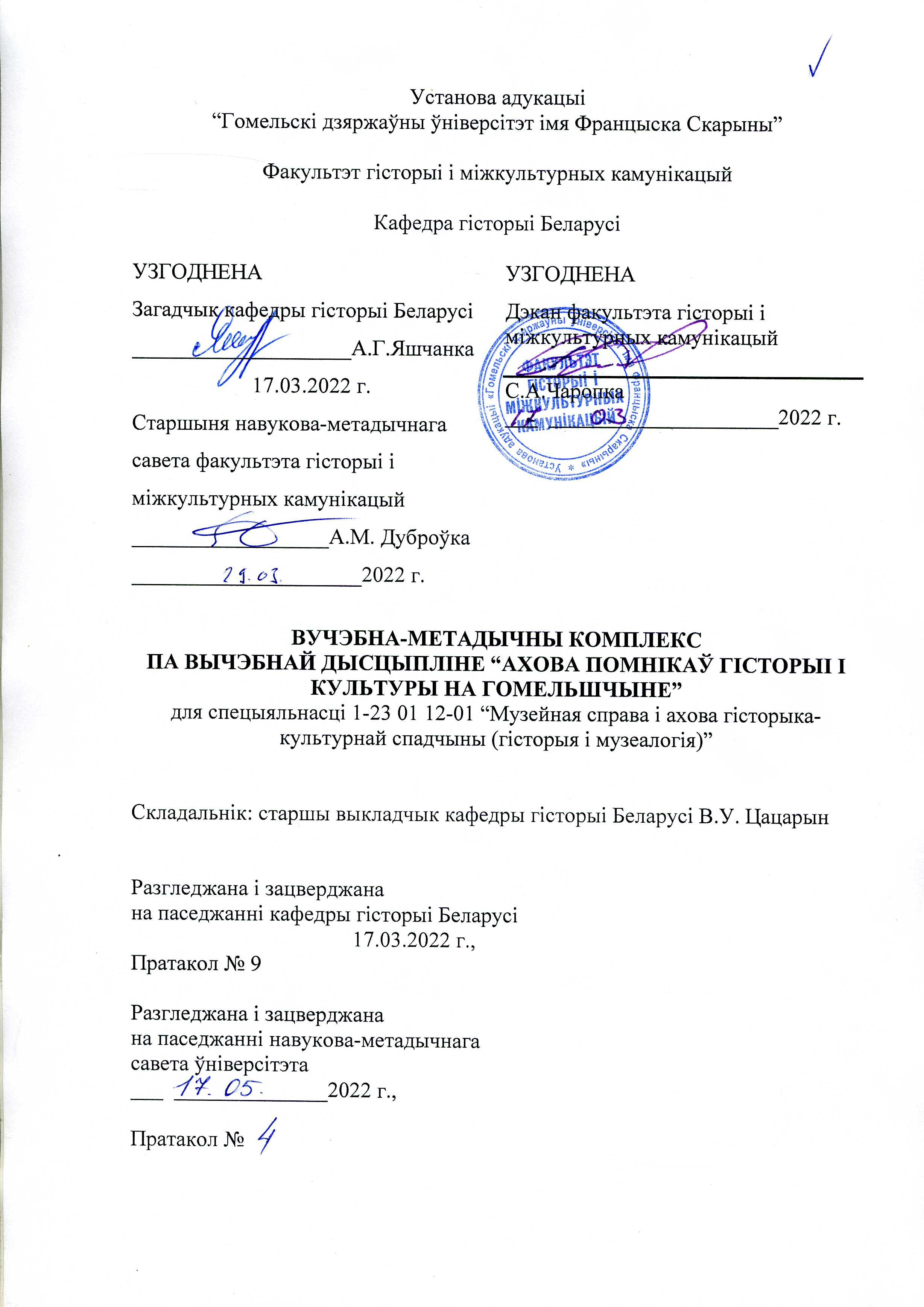 Змест1. Тлумачальная запіска									32 .Тэарэтычны раздзел										52.1. Канспекты лекцый па вучэбнай дысцыпліне “Ахова пломнікаў гісторыіі культуры на Гомельшчыне”									52.2. Слоўнік тэрмінаў									      1083. Практычны раздзел									      1143.1. Планы семінарскіх заняткаў па дысцыпліне				      1144. Раздзел кантролю ведаў								      1254.1. Пытанні да экзамену па дысцыпліне						      1254.2. Тэставыя заданні па дысцыпліне						      1275. Дапаможны раздзел									      1315.1. Вучэбная праграма (з вучэбна-метадычнай картай) па дысцыпліне“Ахова помнікаў гісторыі і культуры на Гомельшчыне”			      1316. Інфармацыйна-метадычная частка						      1506.1. Літаратура										      150Тлумачальная запіскаДысцыпліна “Ахова помнікаў гісторыі і культуры на Гомельшчыне” мае важнае значэнне ў падрыхтоўцы студэнтаў спецыяльнасці “Музейная справа і ахова гісторыка-культурнай спадчыны (гісторыя і музеалогія)”, бо яе вывучэнне мяркуе засваенне ведаў і фарміраванне ўменняў і кампетэнцый па ключавых момантах аховы гісторыка-культурнай спадчыны.Студэнты вывучаюць тэарэтычныя аспекты аховы помнікаў гісторыі і куьтуры, звязаныя з юрыдычным і заканатворчым аспектам праблемы, даведваюцца пра кампетэнцыі органаў дзяржаўнай улады, мясцовых выканаўчых і распарадчых органаў, грамадскіх аб’яднанняў. Засвойваюцца асноўныя моманты дзейнічаючага заканадаўсства Рэспублікі Беларусь у галіне аховы помнікаў гісторыі і культуры.На прыкладзе помнікаў гісторыі і культуры, якія знаходзяцца на тэрыторыі Гомельскай вобласці і адносяцца да рухомых ці нерухомых маттэрыяльных каштоўнасцей, а таксама да нематэрыяльных праяў творчасці чалавека, фарміруецца разуменне важнасці захавання гісторыка-культурнай спадчыны як важнейшага моманту нацыянальнай самаідэнтыфікацыі народа, сродка спазнання сябе, захавання саматоеснасці ў сучасным глабалізуючымся свеце.Дадзеная дысцыпліна мае таксама важкі выхаваўчы эфект, бо ўмацоўўвае патрыятызм, любоў да сваёй Малой Радзімы, што з’яўляецца непераходзячай каштоўнасцю для любога часу і народу, а таксама неад’емным складальнікам менталітэту беларусаў. Фарміруецца таксама полікультурнасць і талерантнасць, таму што на тэрыторыі Гомельшчыны здаўна пражывалі і іншыя народы, прадстаўнікі розных рэлігій і канфесій, пакінуўшыя нам у спадчыну свае помнікі гісторыі і культуры.Электронны вучэбна-метадычны комплекс па дысцыпліне “Ахова помнікаў гісторыі і культуры на Гомельшчыне” прадназначаны для студэнтаў выпускнога, 4 курса спецыяльнасці “Музейная справа і ахова гісторыка-культурнай спадчыны (гісторыя і музеалогія)”. Таму ён, з аднаго боку, падрыхтаваны з улікам спецыфікі падрыхтоўкі спецыялістаў названага профілю, з другога, – мае некалькі абагульняючы і сістэматызуючы характар. Комплекс складаецца з лагічна ўзаемазвязаных кампанентаў, якія ўтрымліваюць неабходныя матэрыялы тэарэтычнага і метадычнага кшталту, каб забяспечыць сістэматызаванае і эфектыўнае засваенне студэнтамі вывучаемага матэрыялу, фарміраванне неабходных па вучэбнай праграме кампетэнцый.Тэарэтычная частка электроннага вучэбна-метадычнага комплекса па дысцыпліне “Ахова помнікаў гісторыі і культуры на Гомельшчыне” ахоплівае тэмы як агульнарэспубліканскага, тэарэтычнага, так і мясцовага, практычнага характару. Гэта, з аднаго боку, заканадаўчыя акты і кодэксы, з іншага, – канкрэтныя мясцовыя помнікі і праявы матэрыяльнай і нематэрыяльнай культуры з канкрэтнымі ўмовамі аховы і захоўвання. Падобны матэрыял мяркуе засваенне студэнтамі цэлага шэрагу агульнапрафесійных і спецыяльных ведаў па дысцыпліне. Студэнты таксама павінны праводзіць міжпрадметныя сувязі, раскрываць праблемныя моманты ў сферы аховы гісторыка-культурнай спадчыны. Усё гэта садзейнічае лепшаму разуменню сітуацыі, засваенню ведаў і фарміраванню патрэбных кампетэнцый.Матэрыялы ЭВМК з практычнага раздзела дапамагаюць у правядзенні семінарскіх заняткаў па дысцыпліне “Ахова помнікаў гісторыі і культуры на Гомельшчыне”. Прадстаўлены, у адпаведднасці з вучэбнай праграмай, пытанні да кожнага занятку, спіс крыніц для падрыхтоўкі студэнтаў, самастойнага паглыблення імі сваіх ведаў.Тэставыя заданні з раздзела кантролю ведаў дапамагаюць студэнтам лепш падрыхтавацца да экзамену, выявіць узровень уласнай падрыхтаванасці. Забяспечваюць яны таксама ўсттойлівы інтарэс да пазнання ўвогуле і дысцыпліне ў прыватнасці. Тэст – гэта і форома засваення ведаў. Выкарыстоўваць тэставыя заданні можна і для правядзення мерапрыемстваў прамежкавага кантролю ведаў студэнтаў па дысцыплін, арганізацыі іх самастойнай рработы, у тым ліку СКРС.У інфармацыйным раздзеле ЭВМК прадстаўлены асноўная літаратура і электронныя крыніцы ведаў, неабходных для засваення дысцыпліны.Матэрыял ЭВМК па дысцыпліне “Ахова помнікаў гісторыі і культуры на Гомельшчыне” выкладзены паслядоўна і лагічна. Ёна раскрывае змест асноўных тэарэтычных і практычных праблем і пытанняў дысцыпліны.2. ТЭАРЭТЫЧНЫ РАЗДЗЕЛТэма 1. Уводзіны ў дысцыпліну “Ахова помнікаў гісторыі і культуры на Гомельшчыне”1. Прадмет, мэты, задачы і значэнне дысцыпліны.2. Вывучэнне помнікаў гісторыі і культуры Гомельшчыны ў дасавецкі перыяд, у савецкія часы і мерапрыемствы па іх ахове.3. Вывучэнне помнікаў гісторыі і культуры Гомельшчыны на сучасным этапе.Канспект лекцыі:1.Існуе неабходнасць захавання ў Рэспубліцы Беларусь у цэлым, і на тэрыторыі Гомельшчыны, у прыватнасці, гісторыка-культурнай спадчыны, далейшага развіцця турыстычнай сферы. У сілу гэтага дысцыпліна “Ахова помнікаў гісторыі і культуры на Гомельшчыне” з’яўляецца актуальнай. Яе прадметам з'яўляюцца гістарычныя і культурныя помнікі, размешчаныя на тэрыторыі Гомельскай вобласці, а таксама прымаемыя і неабходныя меры па іх ахове і перадачы наступным пакаленням. Асноўнымі мэтамі дысцыпліны выступаюць:• фарміраванне актыўнай грамадзянскай пазіцыі асобы ў дачыненні да захавання гісторыка-культурных каштоўнасцей;• фарміраванне падмурка ведаў па гісторыка-культурнай спадчыне Гомельшчыны на падставе вывучэння асноўных напрамкаў і аб'ектаў яе аховы.Задачы вывучэння дысцыпліны:• атрымаць комплекс ведаў па ахове помнікаў гісторыі і культуры Гомельшчыны;• азнаёміцца з асноўнымі этапамі фарміравання гісторыка-культурнай спадчыны Гомельшчыны;• выпрацаваць уменні высвятляць існуючыя пагрозы помнікам гісторыі і культуры Гомельшчыны і прапаноўваць эфектыўныя меры і метады іх аховы.Гістарычныя і культурныя каштоўнасці – гэта тое, што адрознівае адзін народ ад астатніх, з'яўляецца прадметам гонару за мінулае і сучаснасць сваёй краіны, сродкам ідэнтыфікацыі і самаідэнтыфікацыі этнасу. Ахова і захаванне помнікаў гісторыі і культуры – гэта, з аднаго боку, справа дзяржаўнага маштабу, з іншага – абавязак кожнага грамадзяніна дзяржавы. Роля і пазіцыя прафесійных гісторыкаў і спецыялістаў у галіне музейнай справы ў дадзеным пытанні павінна быць вызначаючай.2.Усплеск інтарэсу да народаў, іх культуры і мінулага, традыцыйнай народнай культуры, выразна выявіўся толькі ў XIX ст. У другой палове XIX – пачатку ХХ ст. у Расійскай імперыі быў пакладзены пачатак фарміравання і развіцця дзяржаўнай сістэмы і грамадскага руху па ахове помнікаў культуры. У паняцце «помнік даўніны» (ці «помнік старажытнасці») увайшлі не толькі антычныя рарытэты, манеты і «курганныя рэчы», але і манастыры, храмы, царкоўныя рэчы, унікальныя дакументы, старадрукаваныя кнігі, рукапісы. У другой палове XIX ст. навуковы лексікон папоўніўся паняццем «помнік архітэктуры», што звязана з развіццём гэтага кірунку даследаванняў. Яшчэ пры імператары Мікалаі I мясцовыя ўлады былі абавязаны збіраць звесткі пра старажытныя будынкі ў гарадской забудове. Іх забаранялася разбураць або праводзіць адвольную рэстаўрацыю. Аднак практычная рэалізацыя мер па ахове помнікаў даўніны пачалася ў другой палове XIX ст.На беларускія землі распаўсюджвалася агульнаімпэрскае заканадаўства. Згодна з законам, пытанні, звязаныя з аховай помнікаў, былі даручаны Міністэрству ўнутраных спраў. Да розных напрамкаў гэтай дзейнасці былі прыцягнуты Міністэрства народнай асветы, Акадэмія навук, Акадэмія мастацтваў, тэхніка-будаўнічыя камітэты пры гаспадарчым упраўленні Сінода, Ваеннага дэпартамента і інш.На месцах аховай помнікаў даўніны займаліся губернскія ўлады. Рамонтам казённых будынкаў гарадоў пасля 1864 г. займаліся будаўнічыя аддзяленнi пры губернскіх упраўленнях. Для разгляду тэхнічных пытанняў пры галоўным інжынеры знаходзілася асобная прысутнасць, ў склад якой уваходзілі тэхнікі будаўнічага аддзялення. Для вырашэння канкрэтных праблем туды ж запрашалі архітэктараў і тэхнікаў іншых ведамстваў.На тэрыторыі Беларусі ахова помнікаў даўніны мела свае асаблівасці. У рамках ўзмацнення пазіцый праваслаўя і паступовай русіфікацыі беларускіх зямель найбольшую ўвагу ўлады надавалі ахове і рамонту праваслаўных культавых збудаванняў. Да сярэдзіны XIX ст. пытанні іх уладкавання і рамонта вырашаліся сумесна духоўным ведамствам і органамі Міністэрства дзяржаўных маёмасцяў (палаты дзяржмаёмасці і акруговых упраўленняў). Каталіцкія і ўніяцкія храмы перарабляліся ў праваслаўныя. Усе работы па рэстаўрацыі культавых пабудоў адбываліся толькі з дазволу духоўнага ведамства ў асобе Сінода, дзе разглядалі фінансаванне рамонту будынкаў помнікаў. У 1870-я гг. Сінод накіраваў указанне ўсім епархіям Расійскай імперыі адносна рамонту гістарычных будынкаў цэркваў, забароны перабудовы і ліквідацыі ў іх старадаўніх роспісаў. Гарадскія ўлады таксама прымалі ўдзел у ахове архітэктурных помнікаў Беларусі.Другая палова XIX – пачатак ХХ стст. – час росквіту грамадскага руху па ахове помнікаў і станаўлення традыцый і форм іх аховы, якія былі закладзены навуковымі таварыствамі, асобнымі прыватнымі ініцыятывамі і цэлым шэрагам навуковых краязнаўчых арганізацый і аб'ядналі намаганні дзяржавы і грамадства па выратаванні культурнай спадчыны. Прапаноўваючы найбольш абдуманыя, узважаныя, з улікам лепшых заходніх узораў, праграмы і праекты, грамадскія аб'яднанні занялі перадавыя пазіцыі ў пытаннях аховы помнікаў. Найбольш значнымі ўстановамі па ахове помнікаў архітэктуры былі Пецярбуржская імператарская археалагічная камісія і Маскоўскае імператарскае археалагічнае таварыства. У іх падпарадкаванні знаходзіліся выключнае права выдачы дазволаў, правядзенне і нагляд за археалагічнымі раскопкамі на дзяржаўных і грамадскіх землях, рэстаўрацыя манументальных помнікаў, фіксацыя інфармацыі аб колькасці, стане, відах і каштоўнасных характарыстыках наяўных помнікаў. У 1867 г. быў адкрыты Паўночна-Заходні аддзел Рускага геаграфічнага таварыства, які займаўся вывучэннем помнікаў тэрыторыі Беларусі. Станоўчым вынікам дзейнасці археалагічных таварыстваў было падпісанне імператарскага ўказу аб забароне перарабляць старажытныя збудаванні без дазволу гэтых таварыстваў (1877 г.).На тэрыторыі Беларусі першым аб'ектам, які было вырашана ахоўваць Пецярбуржскай імператарскай археалагічнай камісіяй у 1896 г., стала Каложская царква ў Гродне. Для рэстаўрацыі гэтай царквы ў 1904 г. пры Сінодзе была створана спецыяльная камісія, аднак яе праекты так і не былі рэалізаваныя. У 1913 г. Імператарская археалагічная камісія выдала дазвол на падтрымку Васкрасенскай і Багаяўленскай цэркваў у Віцебску.Віцебская вучоная архіўная камісія (Е. Р. Раманаў, А. П. Сапуноў, В. С. Арсеньеў і інш.) абвясціла мэтай дзейнасці ахову помнікаў гісторыі і культуры, папулярызацыю роднага краю, збор прадметаў старажытнасці. Менавіта дзякуючы хадайніцтву гэтай камісіі ў Сінод у 1913–1914 гг. была праведзена рэстаўрацыя Сафійскага сабора ў Полацку.Нягледзячы на дзейнасць пералічаных устаноў, асноўнай праблемай у пытанні аховы помнікаў старажытнасці заставалася адсутнасць сістэматызаванага заканадаўства. Праблемы захаванасці асобных збудаванняў і ўсяго архітэктурна-гістарычнага асяроддзя былі прадметам ажыўленых дыскусій на пасяджэннях навуковых таварыстваў, канферэнцый і з'ездаў, на старонках перыядычных выданняў. На Другім археалагічным з'ездзе 1871 года быў прапанаваны праект закона аб ахове помнікаў, аднак па шэрагу прычын ён так і не быў прыняты. Напачатку ХХ ст. праект закона аб ахове помнікаў старажытнасці разглядаўся ў Дзяржаўнай думе, але таксама застаўся без працягу. Далейшая распрацоўка дадзенага пытання была перапыненая пачаткам Першай сусветнай вайны і рэвалюцыйнымі падзеямі 1917 г. Такім чынам, другая палова XIX – пачатак XX ст. – час пільнай увагі дзяржавы да гісторыка-культурных помнікаў. Грамадства, у першую чаргу інтэлігенцыя, ўключылася ў ахову помнікаў праз стварэнне навуковых аб'яднанняў, развіццё краязнаўчага руху і г. д. У гэты перыяд з'явіліся першыя праекты закона аб ахове помнікаў гісторыі і культуры ў Расійскай імперыі. Адзіны закон аб ахове помнікаў так і не быў прыняты з-за розных прычын, існавалі толькі асобныя распараджэнні і ўказы па гэтым пытанні.Да выбітных дзеячаў вывучэння і аховы помнікаў старажытнасці на Гомельшчыне тых часоў варта аднесці І. І. Грыгаровіча. Ён быў сынам святара, які служыў у Гомелі, дзе пазнаёміўся з графам М. П. Румянцавым. Той адправіў яго вучыцца ў Санкт-Пецярбург. 28 студзеня 1820 года Грыгаровіч вярнуўся ў Гомель і быў пасвечаны ў сан святара магілёўскім архіепіскапам Даніілам.Грыгаровіч працягнуў распачатую ў Пецярбурзе гістарыяграфічнаю дзейнасць, даследуючы архівы Паўночна-Заходняга краю. У адным з манастыроў Полацка ім было выяўлена Дабрылава Евангелле 1164 г. У манастыры Гродзенскай губерні знойдзены Супралсьскі летапіс. У Гродне напалі на след архіва Сапегаў. У пошуках старадаўніх манускрыптаў даводзілася сутыкацца з цяжкасцямі: першакрыніцы былі рассеяны па канцылярыях, гарадах, кляштарах, замежных архівах, захоўваліся без нагляду ў дрэнных памяшканнях, а часам пергаментныя манускрыпты выкідвалі. Шмат чаго, напрыклад, Радзівілаўскі архіў, было страчана падчас вайны 1812 года. Тое, што засталося ад яго, гэтак жа патрапіла ў поле зроку І. І. Грыгаровіча.У пошуках старажытных рарытэтаў выкарыстоўваўся метад суцэльных праглядаў, часта неаднаразовых. У пошуках І. І. Грыгаровічу дапамагаў штат супрацоўнікаў, прыцягнутых М. П. Румянцавым: А. Дарашкевіч, І. Сышчанка, М. Даніловіч, І. Лабойка, М. Гаратынскі, М. Мурзакевіч, І. Шулякевіч. Было абследавана больш за 30 дзяржаўных, прыватных і царкоўных сховішчаў, складзена некалькі тысяч копій дакументаў. Беларусь (Гомель, Полацк, Вільня) стала, нароўні з Масквой і Пецярбургам, трэцім расійскім навуковым цэнтрам Румянцаўскага гуртка. Да 1823 г. у Гомелі назапасілі вялікі збор дакументаў, што дазволіла Грыгаровічу паставіць перад Румянцавым пытанне аб выданні старажытных крыніц па гісторыі Заходняга краю.У 1824 г. на сродкі Румянцава была выдадзена першая частка “Беларускага архіва старажытных грамат”. Ва ўступным артыкуле Грыгаровіч падкрэсліў, што многія дакументы маюць дачыненне не столькі да расійскай гісторыі, колькі да гісторыі Беларусі і менавіта таму цікавыя. М. П. Румянцаў, азнаёміўшыся з дакументамі, параіў Грыгаровічу скласці руска-беларускі слоўнік.Асобна варта адзначыць “Беларускую іерархію”, складзеную І. І. Грыгаровічам. Пералічваючы архіерэяў Магілёва, Віцебска, Полацка, асобна праваслаўных і ўніяцкіх, І. І. Грыгаровіч, праз храналогію, усталяванне месца пахавання і перапахавання архіерэяў, паспрабаваў ўсталяваць прычыны выгнанняў некаторых з іх. “Беларуская іерархія” змяшчала ў сабе нарыс пра Магілёўскаю семінарыю са спісам яе рэктараў і прэфектаў, апісання праваслаўных, стараверскіх беларускіх манастыроў. Можна сказаць, што гэта была першая праца такога кшталту ў расійскай гістарыяграфіі. Але рукапіс “Беларускай іерархіі” быў адхілены Сінодам.У 1829 г. Грыгаровіч быў пераведзены ў Віцебск і прызначаны рэктарам віцебскіх вучылішч, пазней працаваў настаўнікам у віцебскай гімназіі. У Віцебску, падчас наведвання горада Мікалаем І, духоўнік цара пазнаёміўся з айцом Іаанам, які зрабіў моцнае ўражанне на яго. У выніку І Грыгаровіч быў запрошаны ў Пецярбург протаіерэем у лейб-гвардыі фінляндскі полк. Будучы галоўным рэдактарам актаў археаграфічнай камісіі, ён працягваў публікаваць гістарыяграфічныя матэрыялы.Велізарную работу па вывучэнню Гомельшчыны ў ХІХ стагоддзі праводзілў Е. Р. Раманаў. Ён сабраў і апублікаваў больш за 10 тысяч фальклорных тэкстаў, праводзіў археалагічныя раскопкі і разведкі ў Магілёўскай губерні (як і на некаторых іншых тэрыторыях сучаснай беларусі), склаў археалагічныя карты Магілёўскай, Віцебскай і Гродзенскай губерній. Акрамя яго патрэбна ўзгадаць этнографаў П. Шпілеўскага, З. Радчанку, А. Сержпутоўскага і інш.Пасля прыходу да ўлады бальшавікоў сітуацыя ў сферы аховы гісторыка-культурнай спадчыны значна змянілася. У 1919 годзе СНК РСФСР і БССР прынялі пастановы “Аб перадачы культурных каштоўнасцей навукі і мастацтва, якія знаходзяцца ў сядзібах і розных установах, камісарыяту асветы і аб арганізацыі іх уліку, аховы і збору”. Прадпісвалася ў трохдзённы тэрмін зарэгістраваць на месцах усе наяўныя культурныя і мастацкія каштоўнасці. Была уведзена забарона на самавольныя раскопкі курганоў, старажытных могілак, руінаў замкаў і г. д. Уводзілася забарона і на вываз культурных каштоўнасцей за мяжу.У даваенны перыяд улады БССР прынялі рашэнне аб тым, што гістарычныя і культурныя каштоўнасці агульнарэспубліканскага значэння будуць захоўвацца ў Беларускім дзяржаўным музеі ў Мінску і яго аддзяленнях у Віцебску і Магілёве. каштоўнасці мясцовага значэння прадпісвалася захоўваць у краязнаўчых музеях.Рашэнне аб стварэнні ў Гомелі музея на базе палаца Паскевічаў наркам асветы Луначарскі перадаў у Губвыканкам ў сакавіку 1919 г, амаль адразу ж пасля таго, як эмісар Пашуканіс вывез каля 100 пудоў золата і срэбра ў Гістарычны музей Масквы. Адкрыццё прымеркавалі да 7 лістапада. Тады ён называўся Мастацка-Гістарычны музей імя А. В. Луначарскага.Вялікая Айчынная вайна прывяла да страты і згубы шматлікіх гісторыка-культурных каштоўнасцей Беларусі. Гомельскі музей эвакуіравалі ў Сталінград, а затым Урупінск, але большасць экспанатаў знікла па дарозе.У 1948 г. Савет Міністраў СССР прыняў пастанову “Аб мерах па паляпшэнню аховы помнікаў культуры”. У рамках рэалізацыі гэтай пастановы на працягу 50-80-х гг. ХХ ст. была праведзена вялікая работа па аднаўленні разбураных гарадоў і помнікаў. Большую ўвагу сталі надаваць пытанням захаванасці помнікаў гісторыі і культуры, іх навуковай класіфікацыі. 26 снежня 1969 г. у БССР быў прыняты закон “Аб ахове помнікаў культуры”, які прадугледжваў стварэнне Дзяржаўнага Спіса помнікаў, кантроль іх захаванасці з боку Міністэрства культуры.У 1976 г. у СССР быў прыняты закон “Аб ахове і выкарыстанні помнікаў гісторыі і культуры”. Ён размяжоўваў кампетэнцыю органаў улады ў дадзеным пытанні. Таксама закон уводзіў класіфікацыю помнікаў гісторыі і культуры па відах: гісторыі, мастацтва і г.д. Асноўныя палажэнні дадзенага закона фактычна былі паўтораны ў законе БССР “Аб ахове і выкарыстанні помнікаў гісторыі і культуры”, які быў прыняты ў 1978 г.3.У Рэспубліцы Беларусь дзейнічала некалькі заканадаўчых актаў, якія рэгулявалі сферу аховы помнікаў гісторыі і культуры.13 лістапада 1992 быў прыняты закон “Аб ахове гісторыка-культурнай спадчыны”. Ён рэгуляваў адносіны з мэтай захавання, належнага ўтрымання, адпаведнага рацыянальнага выкарыстання, аднаўлення і прымнажэння гісторыка-культурнай спадчыны.Гісторыка-культурную спадчыну народа Беларусі вызначалі, як створаную ім падчас фарміравання і існавання як ва ўласных дзяржаўных структурах (у Полацкім і іншых старажытных княствах, Вялікім княстве Літоўскім, Рускім і Жамойцкім, БНР, БССР), так і ў складзе іншых дзяржаўных фарміраванняў (Рэчы Паспалітай, Расійскай імперыі, СССР). Яе духоўныя, мастацкія і дакументальныя вартасці ствараюць неабходныя ўмовы духоўнага, інтэлектуальнага і эканамічнага развіцця грамадства.Ідэнтыфікацыя, ахова, захаванне, папулярызацыя і перадача нашчадкам гісторыка-культурнай спадчыны з'яўляецца святым абавязкам дзяржавы, справай гонару кожнага яе грамадзяніна.Закон Рэспублікі Беларусь "Аб ахове гісторыка-культурнай спадчыны" валодае выключнасцю у тым сэнсе, што ва ўсіх выпадках, якія маюць дачыненне да гісторыка-культурнай спадчыны, сапраўднымі з'яўляюцца патрабаванні дадзенага Закона.Артыкул 1 вызначыў гісторыка-культурную спадчыну як сукупнасць адметных вынікаў і сведчанняў гістарычнага і духоўнага развіцця народа Беларусі, увасобленых у гісторыка-культурных каштоўнасцях.Артыкул 2 – гісторыка-культурныя каштоўнасці як найбольш адметныя матэрыяльныя аб'екты і нематэрыяльныя праяўленні чалавечай творчасці, якія маюць выдатныя духоўныя, эстэтычныя і дакументальныя вартасці і ўзяты пад ахову дзяржавы ў парадку, вызначаным дадзеным Законам.Артыкул 5 быў прысвечаны ахове гісторыка-культурнай спадчыны і меў пад гэтым на ўвазе сістэму арганізацыйных, прававых і эканамічных мер па зберажэнню каштоўнасцей ад: 1) знiшчэння або пагрозы знішчэння; 2) знікнення або пагрозы знікнення; 3) прычынення або пагрозы прычынення шкоды; 4) пагаршэння або пагрозы пагаршэння тэхнічнага стану; 5) навукова неабгрунтаваных змен (уключаючы асяроддзе); 6) пагаршэнне ўмоў успрымання.9 студзеня 2006 года Прэзідэнтам Рэспублікі Беларусь падпісаны новы Закон Рэспублікі Беларусь “Аб ахове гiсторыка-культурнай спадчыны Рэспублікі Беларусь”.Гэты Закон быў кампактней у параўнанні з папярэднім, ён стаў больш зручным і зразумелым для правапрымяняльніка, колькасць артыкулаў паменшылася з 98 да 61.Пад аховай гісторыка-культурнай спадчыны там разумеецца сістэма арганізацыйных, прававых, эканамічных, матэрыяльна-тэхнічных, навуковых, інфармацыйных і (або) іншых мер, накіраваных на выяўленне матэрыяльных аб'ектаў і нематэрыяльных праяўленняў творчасці чалавека, якія могуць уяўляць гісторыка-культурную каштоўнасць, наданне матэрыяльным аб'ектам і нематэрыяльным праяўленням творчасці чалавека статусу гісторыка-культурнай каштоўнасці, улік, захаванне, аднаўленне, утрыманне і выкарыстанне гісторыка-культурных каштоўнасцей, якія ажыццяўляюцца ў мэтах захавання і прымнажэння гісторыка-культурнай спадчыны.Закон ўпершыню замацоўвае тэрміны “камплект”, “культурны пласт”, “мемарыяльныя кватэры”. Новаўвядзеннем можна назваць артыкул 3 Закона, які ўсталёўвае прынцыпы і асноўныя напрамкі дзяржаўнай палітыкі ў сферы аховы гісторыка-культурнай спадчыны.Артыкул 4 Закона надзяляе шырокімі паўнамоцтвамі грамадскія аб'яднанні ў сферы аховы гісторыка-культурнай спадчыны. Садзейнічанне грамадскім аб'яднанням аднесена да кампетэнцыі мясцовых Саветаў дэпутатаў і мясцовых выканаўчых і распарадчых органаў.У 7-10 артыкулах Закона замацаваны нормы аб кампетэнцыі органаў дзяржаўнай улады.Артыкул 12, у адпаведнасці з тэрміналогіяй, вылучае матэрыяльныя і нематэрыяльныя гісторыка-культурныя каштоўнасці.Тут жа дадзена вызначэнне комплексных гісторыка-культурных каштоўнасцей. Новым стала вызначэнне комплекснай нематэрыяльнай гісторыка-культурнай каштоўнасці як гісторыка-культурнай каштоўнасці, змест якой выяўляецца праз абрады, фальклор (вусную народную творчасць), у склад якіх уваходзяць розныя па свайму характару дзеяннi (танцы, песні і іншыя нематэрыяльныя праяўленні творчасці чалавека). Як правіла, увасобленыя нематэрыяльныя гісторыка-культурныя каштоўнасці з'яўляюцца комплекснымі.Артыкул 13, акрамя падзелу матэрыяльных гісторыка-культурных каштоўнасцей на рухомыя і нерухомыя з адпаведным апісаннем кожнага прыведзенага падвіда, таксама змяшчае тэрміны і азначэнні аб'ектаў, якія адносяцца да матэрыяльных гісторыка-культурных каштоўнасцей: дакументальныя помнікі, запаведныя месцы, помнікі археалогіі, помнікі архітэктуры, помнікі гісторыі, помнікі горадабудаўніцтва, помнікі мастацтва.Аналагічна артыкул 14 адносіць да нематэрыяльных гісторыка-культурных каштоўнасцей звычаі, традыцыі, абрады, фальклор (вусную народную творчасць), мову і яе дыялекты, змест геральдычных, тапанімічных аб'ектаў і твораў народнага мастацтва (народнага дэкаратыўна-прыкладнога мастацтва), iншыя нематэрыяльныя праявы творчасці чалавека, а таксама робіць падзел на фіксаваныя і ўвасобленыя нематэрыяльныя гісторыка-культурныя каштоўнасці.Яшчэ адно змяненне тычыцца вызначэння катэгорыі «0» матэрыяльных гісторыка-культурных каштоўнасцяў. Так, да названай катэгорыі сталі адносіць каштоўнасці, уключаныя або прапанаваныя для ўключэння не толькі ў Спіс сусветнай спадчыны, але і Міжнародны спіс сусветнай спадчыны, якая знаходзіцца пад узмоцненай абаронай.Глава 4 рэгулюе выяўленне матэрыяльных аб'ектаў і нематэрыяльных праяўленняў творчасці чалавека, якія могуць уяўляць гісторыка-культурную каштоўнасць.Артыкул 17 вызначае, што матэрыяльныя аб'екты могуць быць выяўленыя як прафесійна, так і выпадкова, у той час як нематэрыяльныя праявы творчасці чалавека – толькі шляхам прафесійнага выяўлення.У выпадку прафесійнага выяўлення для юрыдычнай або фiзiчнай асобы ўсталяваны двухдзённы тэрмін для паведамлення ў Міністэрства культуры аб выяўленні.Пры выпадковым выяўленні таксама ўстаноўлены двухдзённы тэрмін паведамлення ў мясцовы выканаўчы i распарадчы орган або ў тэрытарыяльны орган унутраных спраў аб выяўленым аб'екце і аналагічны тэрмін для паведамлення названымі органамі ў Міністэрства культуры.Перадача знойдзенага аб'екта ажыццяўляецца ў адпаведнасці з актам прыёмкі (ад выявіўшай асобы ў мясцовы выканаўчы i распарадчы орган або ў тэрытарыяльны орган унутраных спраў) і актам прыёмкі-перадачы (ад мясцовага выканаўчага i распарадчага органа або тэрытарыяльнага органа ўнутраных спраў у Міністэрства культуры).У дачыненні да выпадковага выяўлення нерухомых матэрыяльных аб'ектаў, звесткі аб якіх да выяўлення адсутнічалі і ўласнік невядомы, адмовіўся ад права ўласнасці на іх альбо страціў названае права, тэрмін выезду прадстаўніка Міністэрства культуры павялічаны з 24 гадзін да 3 дзён.Аб выплаце ўзнагароджання Закон утрымлівае толькі адсылачныя нормы аб праве на атрыманне ўзнагароджання ўласнікам зямельнага ўчастка або iншай маёмасцi, дзе быў знойдзены матэрыяльны аб'ект, і асобай яго выявіўшай, у выпадку надання выпадкова выяўленаму матэрыяльнаму аб'екту адпаведнага статусу.У Законе ўдакладнена норма пра патрабаванні да нерухомага матэрыяльнага аб'екта для прыняцця рашэння аб наданні статусу гісторыка-культурнай каштоўнасці: з моманту першапачатковага стварэння павінна прайсці не менш чым 40 гадоў і ён павінен быць цалкам або не менш чым на 90 працэнтаў адноўлены ў адпаведнасці з гістарычнымі дадзенымі на ранейшым месцы.Артыкул 35 Закона ўтрымлівае нормы пра вываз за межы Рэспублікі Беларусь рухомых матэрыяльных гісторыка-культурных каштоўнасцей і эталонаў фіксаваных нематэрыяльных гісторыка-культурнай каштоўнасцей. Акрамя забароны на вываз на пастаяннае захоўванне, артыкул вызначаў, што часовы вываз за межы краіны названых каштоўнасцей, які дапускаецца толькі ў межах міжнароднага культурнага абмену і ў выпадку ўзброеных канфліктаў, а таксама вываз рухомых матэрыяльных аб'ектаў, якія адпавядаюць крытэрыям адбору для надання ім статусу гісторыка- культурнай каштоўнасці, але якія не з'яўляюцца такімі, ажыццяўляецца ў парадку, устаноўленым Саветам Міністраў Рэспублікі Беларусь.Істотна перапрацаваны артыкул аб відах работ, якія праводзяцца на гісторыка-культурных каштоўнасцях. Зраблена размежаванне па відах работ, якія адносяцца да навукова-даследчых і рэстаўрацыйна-аднаўленчых. Акрамя ўдакладнення шэрагу азначэнняў выкарыстоўваючыхся тэрмінаў, дадзены азначэнні тэрмінаў "археалагічныя даследаванні" і "архіўна-бібліяграфічныя даследаванні".У Главу 8 уключаны палажэнні, якія рэгулююць ажыццяўленне прадпрымальніцкай дзейнасці, якая аказвае непасрэднае ўздзеянне на гісторыка-культурныя каштоўнасці або зоны іх аховы. Такая дзейнасць можа ажыццяўляцца толькі па пісьмовай дамове з уласнікам і з дазволу Міністэрства культуры на змяненне матэрыяльных гісторыка-культурных каштоўнасцей, пры ўмове ажыццяўлення штогадовых адлічэнняў у фонд Прэзідэнта Рэспублікі Беларусь па падтрымцы культуры і мастацтва.Артыкул 51 змяшчае пералік правоў, якія належаць ўласніку (побач з іншымі правамі, замацаванымі у грамадзянскім заканадаўстве). Пералік абмежаванняў права ўласнасці дапоўнены забаронамі на знішчэнне і дапушчэнне прычынення шкоды гісторыка-культурнай каштоўнасці.Для змены права ўласнасці на гісторыка-культурную каштоўнасць, яе месцазнаходжання (захоўвання), умоў утрымання і выкарыстання неабходна ўзгадненне з Міністэрствам культуры.Новым з'яўляецца адсутнасць раней прадугледжаных нормаў аб адказнасці за парушэнне заканадаўства аб ахове гісторыка-культурнай спадчыны. Артыкул 5 змяшчае адсылачныя нормы да адмысловага заканадаўства, якое рэгулюе адпаведныя адносіны.14 снежня 2015 г. быў выдадзены Указ Прэзідэнта РБ № 485 “Аб удасканаленні аховы археалагічных аб’ектаў і археалагічных артэфактаў”. Ён, у прыватнасці, утрымлівае такія палажэнні. Археалагічныя артэфакты, якія выяўлены пры правядзенні археалагічных даследаванняў або выпадкова, падлягаюць перадачы ў дзяржаўную ўласнасць; пошук археалагічных аб’ектаў і (або) археалагічных артэфактаў можа ажыццяўляцца толькі пры правядзенні археалагічных даследаванняў на падставе дазволу на права правядзення археалагічных даследаванняў, які выдаецца Нацыянальнай акадэміяй навук Беларусі; Пад археалагічнымі артэфактамі маюцца на ўвазе рухомыя матэрыяльныя аб’екты, якія ўзніклі ў выніку жыцця і дзейнасці чалавека больш за 120 гадоў таму назад, захаваліся ў культурным пласце (слоі) або на дне прыродных і штучных вадаёмаў, маюць гістарычнае, мастацкае, навуковае або іншае культурнае значэнне, могуць адпавядаць крытэрыям для надання статусу гісторыка-культурнай каштоўнасці, вызначаным заканадаўствам аб ахове гісторыка-культурнай спадчыны, і на момант іх выяўлення не маюць уласніка. А пад пошукам разумеецца візуальнае або з выкарыстаннем металашукальнікаў, геарадараў, іншых тэхнічных сродкаў і інструментаў абследаванне паверхні зямлі і (або) дна прыродных і штучных вадаёмаў з ажыццяўленнем земляных работ або без ажыццяўлення, у ходзе якога праводзяцца поўны або частковы збор і выемка рухомых матэрыяльных аб’ектаў, якія валодаюць прыкметамі археалагічных артэфактаў.Дзеянне дазволу на пошук можа быць прыпынена або спынена Нацыянальнай акадэміяй навук Беларусі пры парушэнні фізічнай асобай, на чыё імя выдадзены дазвол, парадку правядзення археалагічных даследаванняў.Выкарыстанне металашукальнікаў, геарадараў і іншых тэхнічных сродкаў і інструментаў для пошуку археалагічных аб’ектаў і (або) археалагічных артэфактаў дапускаецца выключна фізічнай асобай, на чыё імя выдадзены дазвол, і ўдзельнікамі археалагічных даследаванняў;Фізічная асоба, на чыё імя выдадзены дазвол, якая пры ажыццяўленні пошуку археалагічных аб’ектаў і (або) археалагічных артэфактаў на падставе дазволу выявіла археалагічны аб’ект і (або) археалагічны артэфакт, абавязана: правесці іх фіксацыю, навуковую апрацоўку і мастацкую ацэнку; не пазней чым у сямідзённы тэрмін з дня выяўлення археалагічнага аб’екта і (або) археалагічнага артэфакта пісьмова паведаміць аб гэтым у мясцовы выканаўчы і распарадчы орган і перадаць яму выяўлены археалагічны артэфакт (за выключэннем археалагічных артэфактаў, выяўленых фізічнымі асобамі, якія працуюць на ўмовах дагавораў у дзяржаўных навуковых арганізацыях або дзяржаўных музеях). Археалагічныя артэфакты, выяўленыя фізічнымі асобамі, якія працуюць на ўмовах дагавораў у дзяржаўных навуковых арганізацыях і дзяржаўных музеях, уключаюцца ў калекцыйны фонд дзяржаўнай навуковай арганізацыі або музейны фонд дзяржаўнага музея.Фізічная або юрыдычная асоба, якая выпадкова выявіла ў зямлі або на дне прыродных і штучных вадаёмаў матэрыяльны аб’ект, які можа мець гістарычнае, мастацкае, навуковае або іншае культурнае значэнне, адпавядаць крытэрыям для надання статусу гісторыка-культурнай каштоўнасці, вызначаным заканадаўствам аб ахове гісторыка-культурнай спадчыны, і на момант яго выяўлення не мае ўласніка (далей – матэрыяльны аб’ект), абавязана: прыняць меры па захаванні матэрыяльнага аб’екта; безадкладна прыпыніць работы або іншую дзейнасць на матэрыяльным аб’екце, якія могуць аказаць уздзеянне на дадзены матэрыяльны аб’ект; не пазней чым у двухдзённы тэрмін з дня выяўлення матэрыяльнага аб’екта пісьмова паведаміць аб гэтым у мясцовы выканаўчы і распарадчы орган і ў выпадку выяўлення рухомага матэрыяльнага аб’екта перадаць яго гэтаму органу на часовае захоўванне для прыняцця рашэння аб аднясенні такога аб’екта да археалагічнага артэфакта; перадаць рухомы матэрыяльны аб’ект у мясцовы выканаўчы і распарадчы орган у выпадку аднясення яго да археалагічнага артэфакта;У адносінах да археалагічных аб’ектаў і (або) археалагічных артэфактаў не прымяняюцца нормы: Грамадзянскага кодэкса Рэспублікі Беларусь аб знаходцы, аб безгаспадарчай рэчы, аб скарбе.Набыццё, продаж, дарэнне, мена, залог археалагічных артэфактаў забараняюцца, за выключэннем выпадкаў: набыцця, продажу, дарэння, мены, залогу археалагічных артэфактаў дзяржаўнымі навуковымі арганізацыямі і дзяржаўнымі музеямі.Фізічныя і юрыдычныя асобы, якія парушылі патрабаванні дадзенага Указа, нясуць адказнасць у адпаведнасці з заканадаўчымі актамі.З 8 мая 2012 года дзейнічаюць змены у Закон 2006 года. У прыватнасці, былі ўдакладнены тэрміны “ансамбль” і “комплекс” У артыкул пра часовы вываз за мяжу ўнеслі “ажыццяўленне паўнамоцтваў у адпаведнасці з Канстытуцыяй РБ, гэтым Законам, іншымі законамі РБ і актамі Прэзідэнта РБ”.Сталі рэгламентаваць вонкавую рэкламу на матэрыяльных гісторыка-культіурных каштоўнасцях катэгорыі “3”. На гэтую ж катэгорыю помнікаў стала распаўсюджвацца кампетэнцыя Беларускай рэспубліканскай навукова-метадычнай рады па пытаннях гісторыка-культурнай спадчыны пры Міністэрстве культуры Рэспублікі Беларусь.У вызначэнні нематэрыяльнай гісторыка-культьурнай каштоўнасці адышлі ад пазіцыі пра комплексны характар увасобленай нематэрыяльнай гісторыка-культурнай каштоўнасці.Быў пашыраны пералік помнікаў археалогіі (свяцілішчы, асобныя будынкі і збудаванні і інш.) У пераліку помнікаў гісторыі выключылі “мемарыяльныя кватэры”, але дадалі “тэрыторыі”.Быў адменены артыкул “Эталон фіксавання нематэрыяльнай гісторыка-культурнай каштоўнасці”. Затое фіксаваць іх атрымалі права і носьбіты нематэрыяльных каштоўнасцей.У справе ўліку замест адпаведнай карткі ўводзіўся спецыяльны пашпарт каштоўнасці з больш поўнымі аб ёй дадзенымі.Шмат ахоўных мерапрыемстваў новая рэдакцыя закону перадае на фінансаванне ўладальніка каштоўнасці ці зямельнага ўчастку, на якім яна знаходзіцца.Тэма 2. Адміністрацыйныя аспекты аховы помнікаў гісторыі і культуры.Канспект лекцыі:1. Дзяржаўныя ўстановы і іх паўнамоцтвы па ахове помнікаў гісторыі і культуры.2. Помнікі гісторыі і культуры гомельскага рэгіёну ў Дзяржаўным спісе гісторыка-культурных каштоўнасцей.3. Роля і значэнне грамадскіх арганізацый у ахове помнікаў гісторыі і культуры.1.Дзяржаўнае рэгуляванне ў сферы аховы гісторыка-культурнай спадчыны ў Рэспубліцы Беларусь ажыццяўляецца Прэзiдэнтам, Урадам (Саветам Міністраў), Міністэрствам культуры, а таксама мясцовымі Саветамі дэпутатаў, выканаўчымі і распарадчымі органамі.Прэзідэнт Рэспублікі Беларусь вызначае дзяржаўную палітыку ў сферы аховы гісторыка-культурнай спадчыны; вызначае гiсторыка-культурныя каштоўнасці, якія могуць быць прапанаваны для ўключэння ў Спiс сусветнай культурнай i прыроднай спадчыны, Спiс сусветнай спадчыны, якая знаходзiцца пад пагрозай, або ў іншыя спісы ў адпаведнасці з міжнароднымі дагаворамі Рэспублікі Беларусь.Савет Міністраў Рэспублікі Беларусь, у адпаведнасці з дзеючым заканадаўствам, забяспечвае рэалізацыю дзяржаўнай палітыкі ў сферы аховы гісторыка-культурнай спадчыны: зацвярджае канцэпцыі і рэспубліканскія праграмы па ахове гісторыка-культурнай спадчыны, забяспечвае іх выкананне і кантроль за ім; надае матэрыяльным аб'ектам і нематэрыяльным праяўленням творчасці чалавека статус гісторыка-культурнай каштоўнасці і пазбаўляе іх такога статусу; ўстанаўлівае парадак вядзення Дзяржаўнага спісу гісторыка-культурных каштоўнасцей Рэспублікі Беларусь; ўстанаўлівае парадак фарміравання Банка звестак аб гісторыка-культурнай спадчыне Рэспублікі Беларусь і парадак азнаямлення з інфармацыяй, якая змяшчаецца ў Банку звестак аб гісторыка-культурнай спадчыне Рэспублікі Беларусь; устанаўлівае парадак выдачы дазволу на часовы вываз за межы Рэспублікі Беларусь у выпадках, прадугледжаных заканадаўствам Рэспублікі Беларусь, рухомых матэрыяльных гісторыка-культурных каштоўнасцей.Міністэрства культуры Рэспублікі Беларусь рыхтуе прапановы па асноўных напрамках дзяржаўнай палітыкі ў сферы аховы гісторыка-культурнай спадчыны; распрацоўвае законы ў сферы аховы гісторыка-культурнай спадчыны; арганізуе кантроль за выкананнем дзеючага заканадаўства, за ўтрыманнем і выкарыстаннем гісторыка-культурных каштоўнасцей; каардынуе дзейнасць іншых рэспубліканскіх органаў дзяржаўнага кіравання ў дадзенай сферы; арганізуе і садзейнічае ажыццяўленню мерапрыемстваў па ахове гісторыка-культурнай спадчыны. Міністэрства культуры ўносіць у Савет Міністраў прапановы аб наданні матэрыяльным аб'ектам і нематэрыяльным праяўленням творчасці чалавека статусу гісторыка-культурнай каштоўнасці і аб пазбаўленні іх такога статусу; уносіць у міжнародныя арганізацыі прапановы аб уключэнні гісторыка-культурных каштоўнасцей у Спіс сусветнай культурнай і прыроднай спадчыны, Спіс сусветнай спадчыны, якія знаходзіцца пад пагрозай. У яго кампетэнцыі знаходзіцца Дзяржаўны спіс гісторыка-культурных каштоўнасцей РБ, фарміраванне Банка звестак аб гісторыка-культурнай спадчыне; аказанне юрыдычным і фізічным асобам, у тым ліку індывідуальным прадпрымальнікам, арганізацыйнай, метадычнай дапамогі па ахове гісторыка-культурнай спадчыны; выдача юрыдычным і фізічным асобам, у тым ліку індывідуальным прадпрымальнікам, абавязковых для выканання пісьмовых прадпісанняў у сферы аховы гісторыка-культурнай спадчыны; ўдзел у міжнародных праграмах па ахове гісторыка-культурнай спадчыны; ўдзел у дзейнасці па вяртанню ў Рэспублiку Беларусь гiсторыка-культурных каштоўнасцей, якія апынуліся за яе межамі; выдача дазволу на часовы вываз за межы РБ у выпадках, прадугледжаных заканадаўствам, рухомых матэрыяльных гісторыка-культурных каштоўнасцей; папулярызацыя гісторыка-культурных каштоўнасцей.У кампетэнцыі Мясцовых Саветаў дэпутатаў знаходзіцца зацвярджэнне рэгіянальных праграм па ахове гісторыка-культурнай спадчыны і кантроль за іх выкананнем; садзейнічанне ажыццяўленню мерапрыемстваў па захаванню і аднаўленню гісторыка-культурных каштоўнасцей; садзейнічанне грамадскім аб'яднанням у сферы аховы гісторыка-культурнай спадчыны; папулярызацыя гісторыка-культурных каштоўнасцей. Мясцовыя выканаўчыя і распарадчыя органы распрацоўваюць рэгіянальныя праграмы па ахове гісторыка-культурнай спадчыны і забяспечваюць іх выкананне; арганізуюць і садзейнічаюць ажыццяўленню мерапрыемстваў па выяўленню матэрыяльных аб'ектаў і нематэрыяльных праяўленняў творчасці чалавека, якія могуць уяўляць гісторыка-культурную каштоўнасць; займаюцца захаваннем і аднаўленнем гісторыка-культурных каштоўнасцей; праводзяць улік гісторыка-культурных каштоўнасцей і забяспечваюць кантроль за іх утрыманнем і выкарыстаннем, у тым ліку праводзяць узгадненне вонкавай рэкламы на будынках, збудаваннях і іншых аб’ектах, якія адносяцца да матэрыяльных гісторыка-культурных каштоўнасцей катіэгорыі “3”. Яны ж займаюцца заахвочваннем грамадзян, якія пражываюць на адпаведнай тэрыторыі, да ўдзелу ў ахове гісторыка-культурнай спадчыны; папулярызацыяй гісторыка-культурных каштоўнасцей.2.Згодна з Кодэксам РБ аб культуры, матэрыяльнгыя шгісторыка-культурныя каштоўнасці падраздзяляюцца на катэгорыі: “0” – маюць сусветную значнасць, уключаны або прапанаваны на ўключэнне ў Спіс сусветьнай гісторыка-культурнай спадчыны ці Спіс гісторыка-сусветнай спадчыны, якая знаходзіцца пад пагрозай; “1” – маюць міжнародную значнасць; “2” – маюць рэспублікаканскую значнасць; “3” – маюць рэгіянальную значнасць. Яшчэ ёсць помнікі “без катэгорыі” – знаходзяцца ў складзе комплексаў, што маюць нейкую катэгорыю, але самім ім катэгорыя не прызначана. Нематэрыяльныя гісторыка-культурныя каштоўнасці падзяляюцца на дзве катэгорыі: “А” – з безумоўнай аўтэнтычнасцю, нязменныя; “Б” – адноўленыя цалкам або часткова, зафіксаваныя на другасным матэрыяле, ці змяняючыяся з часам аб’ектыўна.У Дзяржаўны спіс гісторыка-культурнай спадчыны Рэспублікі Беларусь па стане на 26.01.2022 ўключаны 885 матэрыяльных гісторыка-культурных каштоўнасцей, размешчаных на тэрыторыі Гомельскай вобласці: помнікі архітэктуры, археалогіі, гісторыі, мастацтва, горадабудаўніцтва і 13 нематэрыяльных праяўленняў творчасці чалавека. Агульная колькасць складае 898 гісторыка-культурных каштоўнасцей.З матэрыяльных каштоўнасцей да катэгорыі “0” адносіцца Гомельскі палацава-паркавы ансамбль, да катэгорыі “1” – ратуша і Праабражэнская царква з Чачэрску. З нематэрыяльных праяў дзейнасці чалавека ў міжнародныя спісы ўнесены вясновы абрад “Юр’яўскі карагод” з вёскі Пагост Жяткавіцкага раёна і культура бортніцтва Беларусі і Польшчы. Яшчэ тры праявы на гэты момант знаходзяцца ў стане ўключэння.3.	Згодна 3 артыкулам 15 Кодэкса РБ “Аб культуры” дзяржаўныя органы кіруюць сферай культуры ва ўзаемадзеянні, у тым ліку, і з грамадскімі аб’яднаннямі.На грамадскіх пачатках пры дзяржаўных органах могуць стварацца грамадскія саветы (камісіі) для рэалізацыі магчымасці грамадзян удзельнічаць у рэалізацыі дзяржаўнай палітыкі ў сферы культуры, больш аб’ектыўнай ацэнкі існуючых праблем і распрацоўкі мер па іх вырашэнні. Падобныя грамадскія арганізацыя, ці нават экспертныя фарміраванні маюць кансультатыўны характар. У іх склад могуць уключацца творчыя работнікі, работнікі культуры, іншыя грамадзяне, у тым ліку індывідуальныя прадпрымальнікі, прадстаўнікі органаў тэрытарыяльнага грамадскага самакіравання, грамадскіх аб’яднанняў, дзяржаўных органаў, навуковых арганізацый, іншых юрыдычных асоб.Такія саветы (камісіі) могуць: рыхтаваць прапановы па рэалзацыі дзяржаўнай палітыкі ў сферы культуры, удасканаленні заканадаўства аб культуры, па пытаннях дзейнасці работнікаў культуры, творчых работнікаў, грамадскіх аб’яднанняў і іншых суб’ектаў культурнай дзейнасці; садзейнічаць рэалізацыі культурных праектаў, дзяржаўных і іншых праграм захавання, развіцця і распаўсюджвання (папулярызацыі) культуры; праводзіць мерапрыемствы па ахове гісторыка-культурнай і археалагічная спадчыны, развіццю бібліятэчнай і музейнай справы, кінематаграфіі, дэкаратыўна-прыкладнога, манументальнага, музычнага, тэатральнага, харэаграфічнага, эстраднага, цыркавога і іншых відаў мастацтва, адукацыі ў сферы культуры, арганізацыі і правядзенню культурных мерапрыемстваў, арганізацыі культурнага адпачынку (вольнага часу) насельніцтва, развіццю і падтрымцы народных мастацкіх рамёстваў. Таксама дазваляецца дапамагаць дзяржаўным органам у метадычным, кансультацыйным і экспертным планах; садзейнічаць развіццю міжнароднага супрацоўніцтва ў сферы культуры.Склад грамадскіх камісій (саветаў) павінен быць зацверджаны дзяржаўным органам, пры якім яны ўтвараюцца. Ствараецца рэгламент іх дзейнасці.Тэма 3. Помнікі археалогіі на Гомельшчыне.Помнікі археалогіі на Гомельшчыне: агульная характарыстыка.Юравіцкая стаянка першабытнага чалавека.3. Помнікі мілаградскай культуры і іх ахова.4. Мохаўскі курганны комплекс.1. Асноўнымі археалагічнымі помнікамі з'яўляюцца: гарадзішчы, стаянкі, селішчы, капішчы, курганныя і бескурганных магільнікі. На тэрыторыі Гомельскай вобласці яны прадстащлены.Гарадзішча – ўмацаванае паселішча. Як правіла, паселішча размяшчалася ў цяжкадаступных месцах: на мысах берагоў рэк і ручаёў, часам сярод балот. З падлогавага боку ўмацоўваліся штучнымі збудаваннямі: землянымі валамі (маглі быць і каменнымі) і равамі. Вяршыня вала гэтак жа, як і край пляцоўкі гарадзішча, ўмацоўвалася драўлянымі высокімі сценамі тыпу частаколу або сцяны з гарызантальных бярвенняў, укладзеных паміж вертыкальнымі слупамі.Рэшткі гарадзішча ў выглядзе земляных валоў або каменных сцен звычайна ўзвышаюцца над навакольнай мясцовасцю. Ёсць тып гарадзішчаў-сховішчаў, якія размяшчаліся ў багністых нізінах і дзе амаль адсутнічае культурны пласт. Часта побач з гарадзішчам знаходзяцца і паселішчы.Сустракаюцца даволі магутныя ўмацаванні, якія складаюцца з сістэмы двух-трох валаў і равоў паміж імі, названыя гарадзішчам-замкам.Селішча – археалагічны тэрмін, які абазначае старажытнае (зніклае) неўмацаванае паселішча. Селішча звычайна непрыкметна на мясцовасці і выяўляецца толькі па наяўнасці культурнага пласта.Стаянка – археалагічны тэрмін для абазначэння паселішчаў (месцаў пражывання) першабытных людзей (эпох палеаліту, неаліту і бронзавага веку). У гэтых месцах археолагі знаходзяць вялікую колькасць артэфактаў адпаведнай культуры, пры раскопках стаянак звычайна знаходзяць агмені і рэшткі жылля.Капішча – культавае месца, на якім усталёўваліся ідалы язычніцкіх багоў, паганскі храм. Ва ўсходніх славян ні па пісьмовых крыніцах, ні па дадзеных археалогіі паганскія храмы невядомыя. Абгрунтаваць, што адкрыты помнік археалогіі сапраўды зўяўляўся капішчам досыць складана. На Гомельшчыне вядомы мінімум адно капішча, каля вёскі Хадасовічы Рагачоўскага раёна. Размешчана яно побач з паселішчам і курганным могільнікам X-XI стагоддзяў. Складаецца з двух пляцовак (дыяметрам 5 і 7 метраў), акружаных акопчыкамі (шырыня іх 20 і 40 сантыметраў, глыбіня 25-50 сантыметраў). Па баках колаў знаходзіліся серпападобныя паглыбленні (шырыня 1,8, глыбіня 1 метр). У цэнтры колаў прасочаны плоскія ямы (дыяметры 0,6-1 метр, глыбіня 15-25 сантыметраў). Паглыбленні запоўнены вуглістым пяском і попелам, абпаленымі камянямі.Могільнікі – месцы пахавання памерлых. Уласна могільнікі з'явіліся ў эпоху мезаліту. Як правіла, яны размяшчаюцца на ўзнёслых, непадтапляемых тэрасах рэк і азёр, могуць займаць падвышаныя ўчасткі міжазёрных грыў і заканчэнні мысавых тэрас. Пахаванні здзяйсняліся, прытрымліваючыся вызначанага абраду, звязанага з уяўленнямі аб замагільным жыцці. Разам з памерлым змяшчалі розныя прадметы, “пахавальны інвентар”: адзенне, зброю, упрыгажэнні, посуд і іншыя побытавыя рэчы, ежу, тушы ахвярных жывёл і іншае. Паводле абраду пахавання ў могільніках адрозніваюць трупапалажэнні (інгумацыі) і трупаспаленні (крэмацыі); у другім выпадку нябожчыка спальвалі і рабілі пахаванне попелу.Па знешніх прыкметах могільнікі падзяляюцца звычайна на курганныя, адзначаныя землянымі ці каменнымі насыпамі, і грунтавыя (без насыпаў). Сустракаюцца і змешаныя, курганна-грунтавыя могільнікі.Галоўную небяспеку для археалагічных помнікаў нясе гаспадарчая дзейнасць чалавека. Выкананне земляных, будаўнічых, меліярацыйных і іншых работ, ажыццяўленне іншай дзейнасці на тэрыторыі археалагічных аб'ектаў праводзіцца па ўзгадненні з мясцовым выканаўчым і распарадчым органам базавага тэрытарыяльнага ўзроўню, якое заснавана на адпаведным заключэнні Нацыянальнай акадэміі навук Беларусі, толькі пасля распрацоўкі мер па ахове археалагічных аб'ектаў.Да пачатку работ неабходна ўзгадніць з Інстытутам гісторыі НАН Б правядзенне археалагічнай разведкі на месцы помніка, а затым – археалагічнага даследавання.Міністэрства культуры РБ на падставе выдадзенага і зарэгістраванага “Адкрытага аркуша” выдае заказчыку будаўнічага аб'екта “Дазвол” (сертыфікат) на права вытворчасці на ім земляных работ, у якім указваецца від археалагічных даследаванняў, якія праводзяцца на аб'екце будаўніцтва ў рамках ахоўных мерапрыемстваў.2.Юравіцкая пзднепалелітычная стаянка (Калінкавіцкі раён) – гэта першае бясспрэчнае паселішча людзей не толькі ў Гомельскай вобласці, але і ў Беларусі. Адкрыў яго у 1928 г. мясцовы краязнаўца Ю. Ю. Попель у 1928 г., першыя даследванні зрабіў К. М. Палікарповіч у 1929 г.Стаянка знаходзіцца ў цэнтры Юравіч, у нязначным паніжэнні на пакатым мысе дажіны Прыпяці і старажытнага яра.Ужо ў 1929 Палікарповіч знайшоў два вастрыі тыпу “гравет” і шмат костак чацвярцічных жывёл. Потым знаходзілі яшчэ расчэпленыя крамяні, касцяныя рэшткі.У 1959-1960 стаянку даследаваў У. Д. Будзько. Ён датаваў помнік 27-25 тысяч гадоў таму назад.У 1976 раскопкі праводзіў У. П. Ксяндзоў. Былі знойдзены косткі маманта і няшмат крамянёвых прылад (скрабкі, праколкі, нуклеусы і інш.). гэтыя раскопкі даказалі адзінства культурнага пласта юравіцкай стаянкі. Радыёвугляроднае датаванне пацвердзіла ўзрост (26470+/-420 год назад) стаянкі. Нешматлікасць крамянёвага інвентару не дазваляла зрабіць больш поўныя этна-археалагічныя высновы (канцавыя скрабкі на пласцінах і адшчэпах, бакавыя разцы, пласціны з рэтушшу – рэчы агульнараспаўсюджаныя).Ужо ў ХХІ стагоддзі пад агульным кіраўніцтвам А. Г. Калечыц адбывалася далейшае даследванне стаянкі. Нарэшце, у 2021 годзе адбылося адкрыццё музейнай экспазіцыі “Юравіцкая позднепалеалітычная стаянка” як складальніка “Залатога кальца Гомельшчыны”.3.Мілаградская культура склалася і распаўсюдзілася на значнай частцы паўднёва-ўсходняй Беларусі. Яе заходняя мяжа ляжыць у вусце Гарыні, паўночная – на поўдзень ад гарадоў Слуцк, Жлобін і Чачэрск, усходняя – па сярэднім цячэнні Іпуці. На поўдні гэтая культура распаўсюджваецца далёка за межы Беларусі, даходзячы да Кіева і вярхоўяў Паўднёвага Буга. Сваю назву культура атрымала па імені вёскі Мілаград ў Рэчыцкім раёне. Датуецца VII-III стст. да н.э.Мілаградская культура вядомая па паселішчах і могільніках. Паселішчы прадстаўлены гарадзішчамі і селішчамі. Большая частка гарадзішчаў ўладкоўвалася на мысах. З падлогавай боку яны ўмацоўваліся валам і ровам. Вышыня вала дасягала 2,5-3 м. Часта гарадзішчы мелі некалькі валаў і равоў.Жытлы звычайна крыху паглыбленыя ў мацярык (0,15-0,5 м), маюць квадратную, прастакутную, круглую або авальную ў плане форму, плошчай у 12-16 кв. м і разлічаны на адну сям'ю. Для ўсіх раскапаных жытлаў характэрная адна цікавая дэталь – выступ каля адной са сцен або ў куце. Пры раскопках прасочваюцца шэрагі ям ад слупоў сцен. Перакрыцце падтрымлівалася цэнтральным слупам. У падоўжаных вялікіх жытлах такіх слупоў было некалькі. Амаль каля кожнага дома майстраваўся невялікі гаспадарчы скляпок, каля адной са сцен ці ў куце якога, як і ў жытлах, рабіўся характэрны выступ. У сярэдзіне жытла майстраваўся адкрыты ачаг, выяўляемы звычайна ў выглядзе навалы перапаленых камянёў.Пануючым пахавальным абрадам у мілаградцаў было спаленьне нябожчыка. Старанна вычышчаныя ад вуглёў перапаленая костачкі складваліся ў неглыбокую (у сярэднім 0,6 м) яміну дыяметрам ад 0,5 да 1,5 м, пераважна круглую ў плане. Вядомы таксама авальныя або падоўжаныя ямы, арыентаваныя звычайна з паўночнага усходу на паўднёвы захад. Большасць пахаванняў не ўтрымлівае рэчаў. З 70 магіл, даследаваных ў вёсцы Гарошкаў Рэчыцкага раёна, толькі ў 15 знойдзеныя асклепкі пабітых сасудаў, асобныя бронзавыя і жалезныя прадметы і прасніцы. У 10 пахаваннях меліся толькі невялікія навалы абломкаў сасудаў. З пахавальным абрадам звязаны знаходкі ў некаторых магілах камянёў, асобных крэмневых прылад, вохры, зубоў ахвярных жывёл. Побач з пахаваннямі знаходзяць часам сляды трызны.Могільнікі размяшчаліся каля паселішчаў, часам у межах умацаванай часткі паміж знешнім і ўнутраным валамі (Гарошкаў).Кераміка мілаградскай культуры вельмі своеасаблівая і адрозніваецца агульным архаічным абліччам, у якім досыць прыкметныя традыцыі эпохі бронзы. Уся яна зроблена ад рукі. Пераважаюць яйкападобныя або шаравідные гаршчкі і глыбокія міскі. Частка посуду мае невысокую шыйку і прамыя або адагнутыя вонкі венцы, іншыя – наогул без венца з прамым або загнутым унутр краем. Для ранніх этапаў мілаградскай культуры больш характэрны падоўжаны, яйкападобны і цюльпанападобны посуд, а таксама посуд з плоскім і сплошчаным дном. Пазней посуд набывае больш акруглыя формы.Храналагічныя адрозненні можна прасачыць у арнаментацыі сасудаў. На ранніх этапах арнаментацыя больш разнастайная. Характэрны так званы жамчужны арнамент у выглядзе выпукласцяў на знешняй паверхні, арнамент з ногцевых і пальцавых ўціснутасцяў, размешчаных часцей за ўсё ў адзін шэраг па шыйцы сасуда або пад венцам. З часам арнамент спрашчаецца і на пазнейшых сасудах часта зусім адсутнічае.Цікавую групу вырабаў з гліны складаюць мілаградскай грузікі (“прасніцы”). Вельмі распаўсюджаны грузікі, якія маюць форму мілаградскіх сасудаў, а таксама крыжападобныя. У арнаментацыі грузікаў часта сустракаюцца матывы, характэрныя для тшцінецка-камароўскіх і больш ранніх сасудаў эпохі бронзы.Прылады працы, якія паходзяць з мілаградскіх помнікаў, досыць разнастайныя. Знойдзеныя жалезныя правушные сякеры, сярпы, цеслападобныя матыжкі, нажы з гарбатай спінкай, долатпадобныые вырабы, шылы, іголкі. На гарошкаўскім гарадзішчы знойдзены скарб жалезных земляробчых прылад. Як можна меркаваць па шматлікіх знаходках сярпоў, зернятарак, двухбаковых сякерак, матыжак і іншых прылад працы, аснову гаспадаркі мілаградскай плямёнаў складала земляробства. На сценцы адной пасудзіны захаваўся адбітак зерня пшаніцы.З прадметаў ўзбраення больш за ўсё знойдзена наканечнікаў стрэл. Для мясцовай культуры характэрны жалезныя плоскія лістападобнай, трохкутнай або рамбічнай формы наканечнікі без хвосцікаў. Знойдзены таксама скіфскія бронзавыя трохгранныя стрэлы. З нетыповых знаходак варта адзначыць скіфскі жалезны меч і дзіду латэнскага тыпу.Мілаградскія ўпрыгажэнні даволі разнастайныя. З жалеза, бронзы і срэбра вырабляліся бранзалеты з замкнёнымі, растуленымі і заходзячымі канцамі. Паверхня іх часам арнаментаваная зубчыкамі і ілжэзерню. Па сячэнню адрозніваюцца бранзалеты круглыя, авальныя і шматдрацяныя.Бронзавыя і жалезныя шпількі прадстаўлены не менш чым шасцю тыпамі. Найбольш распаўсюджаная шпілька з галоўкай у выглядзе завесы, якая заканчваецца пяцівідным завітком. Знойдзеныя таксама ранне-, сярэдне- і позднелатэнскія фібулы, бранзалетападобныя, трапецыяпадобныя і трохкутныя прывескі, спіральныя, канічныя і паўшаровые завушніцы, званочкі, бляхі.Аналіз астэалагічнага матэрыялу кажа пра значную ролю жывёлагадоўлі. Найбольшая колькасць знойдзеных костак хатніх жывёл адносіцца да буйной рагатай жывёлы. Выяўлены таксама косці коней, свінней, дробнай рагатай жывёлы, сабак. Дзікія жывёлы прадстаўлены ў значна меншай колькасці.На многіх паселішчах выразна выяўляюцца сляды заняткаў насельніцтва жалезаапрацоўкай, ліццём, рыбалоўніцтвам, дрэваапрацоўкай, прадзеннем і ткацтвам. Пра падзел працы ўнутры родавай абшчыны сведчыць пахаванне з разбітымі ліцейнымі формамі, якое раскапалі на Мохаўскім I гарадзішчы. Магчыма, што тут быў пахаваны чалавек, які спецыялізаваўся на вырабе бронзавых прадметаў.Некаторыя матэрыялы сведчаць пра сувязі мілаградскіх плямёнаў з іншымі абласцямі. На думку даследчыка мілаградскай культуры В. М. Мельнікоўскай, імпартныя вырабы больш цягацеюць да поўдня і захаду. Сувязі з поўначчу і Балтыкай прасочваюцца значна слабейшыя.Крыніцы, якія раскрываюць сістэму вераванняў мілаградцаў, даволі абмежаваныя. Можна адзначыць, што многія мілаградскай грузікі пакрытыя знакамі, характэрнымі для салярных і астральных культаў. Магчыма, культавы характар ўласцівы і гліняным фігуркам жывёл (галоўным чынам, каня) і розным амулеты: зубам жывёл, прасвідраваным астагалам, рыбным пазванкам, гальцы. Знаходкі ў шэрагу пахаванняў абломкаў чалавечых чарапоў без усялякіх прыкмет спалення даюць падставу меркаваць пра існаванне культавай антрапафагіі.Гарадзішча Мілаград знаходзіцца за 1 км на поўнач ад вёскі. Раскопкі праводзілі Ю. У. Кухарэнка, В. М. Мельнкіоўская, Л. Д. Побаль, Г. В. Штыхаў. Гарадзішча адносіцца да мысавага тыпу. Мае трохкутную форму. Жылая плошча (0,4 га) і гаспадарчая плошчу (0,6 га). Жылая з трох бакоў умацавана П-падобнымі валамі (2 м). на заходняй частцы край пляцоўкі вышэй. Спачатку былі пабудаваны ўмацаванні, што аддзялялі мыс ад плато, а пазней – больш магутныя валы, якія аддзялялі жылую пляцоўку. Уваход у гарадзішча размяшчаўся з заходняга боку. Культурны пласт жылой часткі – 0,5 м. Былі выяўлены рэшткі 10 жытлаў уздоўж унутранага схілу валаў і гаспадарчых пабудоў. Яны акруглыя ў плане, дыяметрам каля 7 м.Былі знойдзены некалькі змешаных мілаградскай-зарубінецкіх комплексаў. У некаторых селішчах знаходзілі кераміку і рэчы абедзвюх культур. У гарадзішчы знаходзілі сярпы, прасніцы, ціглі, бронзавыя кольцы, фібулы, прывескі, зернятаркі. Сустракаецца кераміка з штрыхаваным арнаментам.У гаспадарчай частцы культурнага пласта няма. Былі зробленыя знаходкі рэшткаў умацаванняў па краі гарадзішча. Помнік датуюць ад IV-III стст. да н.э. да II ст. н. э.На поўнач ад гарадзішча, за яго валамі, размешчана селішча. Яго адкрыла Мельнікоўская, якая раскапала каля 300 кв. м тэрыторыі. У культурным пласце знаходзўся посуд мілаградскай і зарубінецкай культур. Былі выяўлены прыкметы жытла з познемілаградскім комплексам рэчаў і зарубінецкай керамікай.Помнік археалогіі Гарошкаў (Рэчыцкі раён) складаецца з пяці элементаў: гарадзішча, селішча і могільніка мілаградскай культуры і могільніка і селішча зарубінецкай культуры. Гарадзішча размешчана ў вёсцы, на правым беразе Дняпра (урочышча Гарадок). Складаецца з дзвюх пляцовак, ўмацавана двума валамі. Унутраны вал акружае малую пляцоўку (100 на 25 м) амаль трохкутнай формы. Яго вышыня – 2 м. Знешні вал размяшчаецца за 65 – 70 м ад унутранага. Яго вышыня – 3,5 м. Агульная плошча – каля 2 га. Помнік адкрыў У. З. Завітневіч, даследавалі А. Д. Каваленя, Ю. У. Кухарэнка, Л. Д. Побаль, Г. В. Штыхаў, В. М. Мельнікоўская. Былі выяўлены рэшткі жытла, размешчаныя скучана на цэнтральнай частцы пляцоўкі. Яны слупковай канструкцыі, квадратныя або прастакутныя ў плане, зрэдку з закругленымі кутамі. Іх плошча – 12-16 кв. м. Жытлы паглыблены ў мацярык да паўметра. Сцены ўзводзілі двума спосабамі: тынавым і з бярвення. Дах двухсхільны на парных сохах – высокіх слупах са скрыжаваннем і слупом пасярэдзіне жытла. Унутры знаходзіўся адкрыты агмень (паміж цэнтральным слупам і сцяной). Меліся агароджаныя тынам двары. У адной са сцен або кутоў меўся выступ авальнай, круглай або прастакутнай формы. Знойдзена культавая пабудова (8,5 на 3 м), паглыбленая на паўметры. Таксама знойдзены двухкамерны вытворчы будынак. Каля кожнага жытла размяшчаўся невялікі склеп – яма з прыступкамі і пакрыццём у выглядзе будана. У чатырох ямах знайшлі скарбы: у адной – жалезны земляробчы інвентар, у астатніх – жаночыя ўпрыгажэнні. На гарадзішчы знаходзілі сярпы, нажы, вастрыльныя брускі, бронзавыя бранзалеты, прывескі, кольцы, фібулы, шпількі, грэчаскія пацеркі, грузікі, прасніцы, гліняныя фігуркі жывёл, у асноўным коней, ціглі, льячкі, ліцейныя формы і г.д. Датуецца гарадзішча IV-I стст. да н. э.Адзін бескурганны могільнік размешчаны за двума валамі гарадзішча. Былі знойдзены трупаспаленні ў круглых або падоўжаных ямах 0,2-0,5 м. Знойдзены гліняны ляпны посуд, жалезны наканечнік стралы, бронзавыя пярсцёнкі з выступамі, прасніцы. Адносяць да мілаградскай культуры.Другі бескурагнный магільнік – каля 100 м на поўнач ад знешняга вала. Знойдзены гліняны ляпны посуд, наканечнік дзіды, нож, фібула, бронзавы ланцужок. Адносяць да зарубінецкай культуры.4.Мохаўскі археалагічны комплекс (Лоеўскі раён) размешчаны на паўднёва-ўсходняй ускраіне вёскі Мохаў. У ХІХ стагоддзі курганы там капаў У. З. Завітневіч. Гэта менавіта комплекс помнікаў перыяду Кіеўскай Русі. У ХХІ стагоддзі гэта устанавіў А. А. Макушнікаў. Сцвярджаецца, што тут маюцца рэшткі буйнога сярэднявечнага паселішча (плошча каля 25 га) і сінхроннага яму курганнага могільніка (3,5 га), які налічвае не менш за 200 насыпаў.Паселішча, росквіт якога можна датаваць мяжой I-II тыс. н. э., размешчана на мурожным участку, а таксама на мысах карэннай тэрасы. Могільнік займае пляцоўку, круты схіл тэрасы і, збольшага, луг. Курганы маюць паўсферычную або клінавідную форму; іх вышыня 0,1-2,0 м, дыяметр 3-16 м. Насыпы складаюцца з пяску з уключэннем попелу і вугельчыкаў, нярэдка з рэшткамі культурнага пласта папярэдніх паселішчаў эпох неаліту, бронзы, жалезнага веку, ранняга сярэднявечча.Асаблівасці Мохаўскага могільніка: незвычайнае размяшчэнне значнай часткі помніка (на стромкім схіле тэрасы), стракатасць пахавальнага абраду (інгумацыі ў ямах і на гарызонце, падсыпцы, высокі працэнт крэмацыі), наяўнасць у пахаваннях рэчаў крывіцкага, балцкага, прыбалтыйска-фінскага і, верагодна, паўночнаеўрапейскага паходжання, значны адсотак пахаванняў са зброяй і вайсковымі прыладамі. Цалкам верагодна, што гэта было ваеннае паселішча эпохі Кіеўскай Русі.Тэма 4. Помнікі архітэктуры ў гомельскім рэгіёне.1. Помнікі архітэктуры дасавецкага перыяду.2. Помнікі архітэктуры савецкага часу.3. Помнікі культавага драўлянага дойлідства.Канспект лкцыі:1.Архітэктура Гомельшчыны перыяду IX-XII стст. звязана з узнікненнем і развіццём такіх гарадоў, як Тураў (Жыткавіцкі раён), Гомель, Рагачоў, Брагін, Мазыр, Чачэрск, Рэчыца. Горадаўтваральным ядром быў умацаваны дзяцінец. Вакол яго размяшчаўся гандлёва-рамесны пасад. Абарончыя збудаванні прадвызначылі стыль забудовы: дамы і збудаванні размяшчаліся непадалёк адзін ад аднаго. Драўляныя сядзібы гараджан былі невялікімі па памерах. Развіццё пасадаў вызначыла развіццё гарадоў па радыяльна-кальцавой схеме планіроўкі (Брагін, Гомель, Мазыр і інш.).Пасля прыняцця хрысціянства Руссю пачалося культавае будаўніцтва. Пры археалагічных раскопках Турава знайшлі рэшткі аднаго з першых на Гомельшчыне каменнага храма (XII) ст. Рэшткі падобнай жа пабудовы адзначаліся пры раскопках Гомеля.У XII ст. паўсталі драўляныя замкі ў Гомелі, Стрэшыне (Жлобінскі раён), Тураве і Чачэрску. У XIV-XV стст. у Тураве была пабудавана вежа-данжон (збудаванне-крэпасць унутры абарончых сцен у самым недаступным месцы). У Гомелі быў магутны замак з землянымі валамі, драўлянымі сценамі і вежамі-байніцамі з перакідным мастом. Хутчэй за ўсё, аналагічныя замкі былі ў Петрыкаве, Стрэшыне, Рагачове, Мазыры, Тураве, Рэчыцы, Збораве (Рагачоўскі раён), Лучыну (Рагачоўскі раён), Чачэрску. У XV-XVI стст. паўсталі гарады Добруш, Ельск, Лельчыцы таксама з радыяльнай планіроўкай.У канцы XVIII ст. распаўсюджваюцца палацава-сядзібныя комплексы. У Гомелі яго пабудавалі на месцы замка.Архітэктурны стыль XVII-XVIII стст. – барока. Захаваўся манастыр езуітаў у Юравічах Калінкавіцкага раёна. Згодна з паданнем, у 1673 г. у Юравічах з'явіліся езуіты. Адзін з іх, Марцін Туроўскі, пабудаваў капліцу з дрэва для прывезенай з сабой выявы “Маці Божая Замілаванне”. Ікона стала папулярнай. Сталі прыязджаць пілігрымы. У 1681 г. пабудавалі драўляны касцёл і дом езуіцкай місіі. У XVIII ст. драўляны касцёл перабудавалі ў каменны манастырскі комплекс. З 1778 г. тут дзейнічаў езуіцкі калегіум, былі адкрыты школа і бурса. Пасля скасавання ордэна манастыр перадалі бернардынцам. Павел І вылучыў на ўтрыманне манастыра 112 руб. 50 кап. у год. Пасля паўстання 1830-31 гг. манастыр закрылі. У 1840 вярнулі каталікам. У 1864 зноў закрылі і сталі перабудоўваць па праваслаўных канонах. Архітэктар Скуратаў прапанаваў два праекты, Іваноў – яшчэ адзін, а ўсяго іх патрапла ў Снод чатыры. Тэхнічны камітэт пры міністэрстве ўнутраных спраў, тым не меньш, зацвердзіў уласную версію. Форма купалоў франтальнай вежы захоўвалася. Мяняліся абрысы аконных праёмаў. Увасабленне даверылі Іванову. Касцёл часткова збярогся. Манастыр выкарыстоўвала медустанова.Зараз у комплекс уваходзяць касцёл і корпус калегіума. Ён абгароджаны каменным плотам. Меліся вароты. Захаваліся паўднёвая і заходняя сцены. Па кутах агароджы і вакол абапал брамы – цыліндрычныя вежы з байніцамі.Касцёл – трёхнефавая базіліка з выцягнутай паўкруглай апсідай і двухвежавым галоўным фасадам. Фасад дзеліцца на тры ярусы. Нішы і аконныя праёмы ўпрыгожаны складанымі профілямі і лепкай.Унутры тэрыторыя падзелена двума радамі шасці слупоў і аркадай паміж імі. Над галоўным уваходам размешчаны хоры. Тут жа – вітыя лесвіцы вежаў. Галоўны алтар у 1732 г. стварыў разьбяр Тарас Аршыцкі, а пазалоту нанёс Сцяпан Пятроўскі. У праваслаўны перыяд алтар закрываўся іканастасам, а восем бакавых алтароў выратаваў мясцовы архіерэй.Корпус калегіі П-абразны, двухпавярховы. Сіметрычная прасторава-аб'ёмная кампазіцыя падкрэсліваецца двума трох’яруснымі вежамі па кутах дваровага фасада. Сцены рытмічна размеркаваны пілястрамі. Планіроўка галерэйная з вялікай залай у цэнтры.Прынцыпы барока выкарыстоўваліся пры пабудове манастыра цыстэрніянцаў у Мазыры. Зараз на яго месцы знаходзіцца мэблевая фабрыка. У XVIII ст. яго падтрымлівалі Антоній Аскерка (наваградскі кашталян), затым Рафаіл Алаіз і Казімір Мацей Аскеркі. З 1730 вакол манастыра былі парафіі з капліцамі ў вёсках Кочышчы, Кузьмічы, Нароўля, Новікі, Санюк, Юзафоўка. Пры кляштары была школа (у 1819 г. – 10 вучняў) і бібліятэка (850 тамоў).У 1864 годзе манастыр скасавалі, касцёл пераабсталявалі пад праваслаўную царкву. Манастырскія будынкі існавалі яшчэ ў 1928 г.Пры пераробцы касцёла ў царкву знішчылі фрэскі і ўвесь барочны дэкор. Сам будынак меў фасад, які завяршаўся магутным франтонам плыўных увагнута-выпуклых абрысаў. Пасярод гонтавага даху на васьмігранным барабане ўзносіўся купал з ліхтаром.Пасля далучэння да Расіі гарады Гомельшчыны актыўна перабудоўваліся на расійскі лад у стылі класіцызм. Так, цэнтрам Гомеля стаў манументальны палацавы ансамбль, ад якога ў радыяльных напрамках разыходзіліся галоўныя вуліцы. З'явіліся тыповыя праекты будынкаў дзяржаўных установаў (прысутныя месцы ў Рагачове).У Чачэрску была пабудавана ратуша як злучэнне класіцызму і псеўдаготыкі. Верхнюю частку яе ўпрыгожваюць пяць вежаў. Яны драўляныя, але густа дэкараваны каменем. Гатычныя элементы – нішы і стральчатыя аркі.У Мазыры і Парычах захаваліся жылыя дамы таго часу з упрыгожанымі праёмамі, карнізамі і ўваходамі.Да сядзібнага тыпу збудаванняў таго часу адносіцца палац Румянцавых у Гомелі. Бараноўскіх у Пярэдзелцы (Лоеўскага раёну) і Халецкіх ў Хальчы (Веткаўскага раёну).У 1820-1822 гг. Дзьячкоў пабудаваў так званы паляўнічы домік у Гомелі (цяпер музей горада Гомеля). Дом незвычайны па канструктыўным рашэнні. Будынак прамавугольны ў плане, аднапавярховы (не лічачы балкона), накрыты спадзістйым чатырохсхільным дахам. Да асноўнага аб'ёму па баках прыбудаваны невялікія каменныя аб'ёмы, якія завершаны прыступчатымі атыкам. Галоўны фасад вырашаны шасцікалонным порцікам дарычнага ордэру, над ім – адкрытая тэраса. Над порцікам узвышаецца другі паверх у выглядзе мезаніна з балконам, выхад на які аформлены вялікай паўцыркульнай аркай. Па баках аркі – скульптурныя ўстаўкі. Прысутнічаюць дэкаратыўныя элементы і ў кампактных бакавых прыбудовах. Сам жа дом пабудаваны з драўлянага зруба былой крамы, абліцаваны цэглай і атынкаваны. Аднак выкарыстанне дэталяў з арсенала класічнай архітэктуры стварае поўную ілюзію цэльнакаменнага збудавання. Крайнія калоны здвоены, у выніку чаго асабліва вылучаецца сярэдняя частка з уваходам у будынак.Узводзіліся на той час і культавыя будынкі: Петрапаўлаўскі сабор у Гомелі, Праабражэнская царква ў Чачэрску, царква ў Гадзічава (Гомельскі раён).Свой унёсак у развіццё архітэктуры зрабіла будаўніцтва чыгунак. У Жлобіне і Калінкавічах чыгункі вызначылі кірунак і сетку гарадскіх вуліц. Узводзіліся вакзалы (у Гомелі ў эклектычным стылі). Будаваліся навучальныя ўстановы: мужчынская гімназія ў Гомелі, рэальнае вучылішча ў Рагачове. Іх ўзводзілі па блокавай П-падобнай планіроўцы. Вылучаліся блокі: вучэбны, грамадскага прызначэння (актавая зала, бібліятэка і г.д.). У 1898 Шабунеўскі па гэтай схеме пабудаваў мужчынскую гімназію ў Гомелі.У Гомелі ў ХІХ стагоддзі былі ўзвдзены будынкі Руска-Азіяцкага і Арлоўскага банкаў. Фарміруецца стыль эклектыкі – архітэктары Марконі, Мадзілеўскі, Галонскі, Шабунеўскі, Шротар. У гэтым стылі выкананы, напрыклад, палац у Нароўлі.Праявілася эклектыка ў будаўніцтве пахавальні (Чарвінскі), жылых дамоў па вул. Баумана, 16, Ірынінскай, 13 Гомеля, сядзібы ў Хойніках і вёсцы Дзям'янкі (Добрушскі раён), Чырвоны Бераг (Жлобінскі раён), дамку паляўнічага ў вёсцы Каранёўка (Гомельскі раён), гарадскіх маёнткаў у Чачэрску (зараз вуліцы Ульянава, Савецкая) і інш.У другой палове ХІХ ст. будынкі ўзводзяцца і ў стылі мадэрн – плаўныя лініі, сродкі выяўленчасці, маляўнічасці дэкору, сінтэз манументальнага выяўленчага мастацтва і архітэктурных формаў (тэхнічнае вучылішча на Кісялёва, 2, жылы дом на рагу Білецкага і Баумана ў Гомелі) – архітэктары Шабунеўскі, Марконі.У пачатку ХХ ст. адбыўся пераход да рацыяналізму і функцыяналізму. Фарміраваўся канструктывізм. Выразнасць дасягалася асіметрычнай кампаноўкай кубападобнага і акруглых элементаў, злучэннем геаметрычных плоскасцяў і праёмаў (Савецкая, 154 Мазыра).З другой паловы ХІХ ст. узводзяцца і прамысловыя будынкі. У 1870-х гг. была пабудавана добрушская папяровая фабрыка, дэкараваная чырвонай цэглай у стылі сярэднявечнай архітэктуры. На мяжы ХІХ-ХХ стст. узводзяцца будынкі млыноў, вадзяных і ветракоў, якія на гэты час амаль не захаваліся.2.У савецкі перыяд архітэктурныя збудаванні паступова перастаюць быць помнікамі, а пачынаюць набываць усё больш характар масавай і тыповай забудовы. Калі ў будынках стылю сталінскі ампір яшчэ імкнуліся неяк упрыгожыць сцены, праёмы вокнаў і іншыя кампаненты, то ў пасляваенны перыяд, а асабліва з часу «хрушчовак» усё гэта адкідваецца. Будаваліся панэльныя або цагляныя «каробкі», аднолькавыя па ўсёй тэрыторыі СССР. Масавы пераход ад пяціпавярховікаў да дзевяціпавярховых жылых дамоў мала змяніў сітуацыю. Існавала некалькі не вельмі адрозніваючыхся паміж сабой тыпаў жылых дамоў.Да помнікаў архітэктуры савецкага перыяду Гомеля можна аднесці:Дом камуны. Размешчаны на праспекце Леніна, 51. Выкананы з цэглы ў форме выцягнутай літары П, па даўжыні займае цэлы квартал. Асаблівая выразнасць аб'ёмна-прасторавай кампазіцыі дасягнута злучэннямі вертыкальных сяміпавярховых аб'ёмаў, фланкуючых цэнтральнаю шасціпавярховую прастору з бакавымі крыламі. Сцены фасадаў раўнамерна падзелены выступамі-рызалітамі і паглыбленымі лоджыямі. Цэнтральныя рызаліты маюць прыступкавае завяршэнне. Кутавыя часткі дома падняты на паўпаверх і паглыблены. Пластыка галоўных і бакавых фасадаў, пазбаўленых архітэктурнага дэкору, ствараецца рытмам аконных праёмаў, чаргаваннем лоджый і балконаў.Пабудаваны ў 1929-1931 гадах па праекце архітэктара Станіслава Шабунеўскага як жылы дом для рабочых паравозавагонарамонтнага завода. Дамы такога тыпу ў 1928-1929 гадах з'явіліся ў многіх гарадах краіны. Гэта былі першыя спробы стварэння дамоў-комплексаў з рознымі памяшканнямі грамадска-побытавага абслугоўвання. Жылыя пакоі былі злучаныя парамі або па тры ў адну кватэру. На першым паверсе прадугледжваліся памяшканні грамадскага прызначэння: вестыбюль, сталоўка, дзіцячая дашкольная ўстанова, пакоі для гурткоў, бібліятэка. Дом імя Парыжскай Камуны быў самым высокім будынкам у даваенным Гомелі.У гады Вялікай Айчыннай вайны будынак быў пашкоджаны. Пры яго аднаўленні ў пасляваенныя гады была захавана старая планіровачная структура; быў толькі разабраны парапет, які павінен быў імітаваць плоскі дах, у свой час спраектаваны, але не выкананы з-за тэхнічнай непадрыхтаванасці будаўніцтва. У выніку некалькіх перабудоў гомельскі дом-камуна быў рэканструяваны ў інтэрнат калідорнага тыпу, першы паверх якога займалі крамы. У 1986 годзе пачалася рэканструкцыя будынка; у цяперашні час ён уяўляе сабой жылы шматкватэрны дом падвышанай камфортнасці.Гомельскі абласны драматычны тэатр. Архітэктар –  А. Тарасенка, 1956 г. Прамавугольны ў плане будынак мае сіметрычную аб'ёмна-прасторавую кампазіцыю. Па галоўнай восі размешчаны цэнтральны ўваход, вестыбюльная група памяшканняў, глядзельная зала партэра-яруснага тыпу на 800 месцаў, развітая сцэнічная каробка, вакол якой групуюцца ўсе дапаможныя памяшканні. За сцэнічнай каробкай на чатырох паверхах размяшчаюцца артыстычная і адміністрацыйна-гаспадарчыя службы. Дзве парадныя мармуровыя лесвіцы вядуць на другі паверх, дзе знаходзіцца фае. У афармленні інтэр'ераў шырока выкарыстоўваюцца пілястры, кесоны, нішы і іншыя ляпныя элементы. На галоўным фасадзе месціцца шасцікалонны порцік з франтонам, дэкараваны скульптурай, шматлікімі элементамі класічнай архітэктуры (складана прафіляваны карніз, картуш, паяскі, ляпныя ўстаўкі). Калонам адпавядаюць пілястры па ўсім перыметры будынка. У малюнак капітэляў пілястраў і іншых дэкаратыўных элементаў ўведзены малюнкі музычнай атрыбутыкі. Плоскасць сцяны галоўнага фасада падзелена філёнгамі з рэльефным раслінным арнаментам.Гомельская абласная універсальная бібліятэка імя У. І. Леніна, плошча Перамогі, 2а. У вонкавым афармленні шырока выкарыстаны формы класічнай спадчыны: трохчацвярныя калоны карынфскага ордэра, шматдэкараваныя калоны на галоўным і бакавым фасадах, ляпныя апраўленні паўцыркульных аконных праёмаў другога паверху, прафіляваны карніз і інш. Узведзены ў 1961 годзе. За аснову быў узяты праект архітэктара Валянціны Саввічны Бурлакі, У сакавіку-кастрычніку 1983 года ў Гомельскай абласной бібліятэцы быў праведзены капітальны рамонт: у вестыбюлі другога паверху ўсталяваны лямпы дзённага святла, на першым паверсе быў пасцелены паркет (пасля ў холе першага паверху паркет быў заменены бетонным пакрыццём). У 1985 годзе быў праведзены ўнутраны рамонт будынка бібліятэкі: для афармлення інтэр'еру і ўсходаў набыты кераміка, графічныя творы, карціны. Цэнтральны хол стаў больш прасторным і добраўпарадкаваным, на вокнах лесвічных пляцовак з'явіліся вітражы.У 2001 годзе плошча абласной бібліятэкі была пашырана за кошт прыбудовы, аўтарам праекта якой стала архітэктар Т. Л. Кузьміч.3.На тэрыторыі Гомельшчыны захаваўся шэраг драўляна-дойлідскіх пабудоў.У вёсцы Старая Беліца Гомельскага раёна – Мікалаеўская царква. (Царква Мікалая Цудатворцы). Размешчана яна ў цэнтры вёскі. Помнік драўлянага дойлідства з элементамі барока з дрэва. Храм трохзрубны, падоўжана-восевай аб'ёмна-прасторавай кампазіцыі. Да цэнтральнага квадратнага ў плане аб'ёму прылягаюць з усходу і захаду пяцігранная апсіда і бабінец. Да цэнтральнага кубападобнага аб'ёма з захаду і ўсходу далучаюцца пяціграннныя прырубы апсіды і бабінца. Усе зрубы вертыкальныя выцягнутыя і заканчваюцца аднолькавымі фігурнымі купаламі на шасцігранных барабанах; цэнтральны барабан светлавы. Пазней у ХІХ ст. быў прыбудаваны прытвор і бакавыя прыбудоўкі. Для архітэктуры храма характэрна скульптурная кампаноўка формаў, выразная і рэльефная крапоўка вертыкальна абабітых сцен, падзеленых высока паднятымі прамавугольнымі аконнымі праёмамі. Першапачатковая кампазіцыя парушана прыбудаванымі пазней тамбурамі – цэнтральным і двума бакавымі. Сцены складзены з брусоў, якія вертыкальна ашаляваны дошкамі. Памяшканні інтэр'еру злучаны шырокімі арачнымі прасветамі і перакрыты пірамідальнай высокай столлю, апсіда вылучана драўляным разным іканастасам, над бабінцам створаны хоры. У царкве ёсць іконы ХІХ ст.: "Дэісус", "Святы Мікалай", "Тайная вячэра", "Хрыстос пакутуе", "Ціхан Задонскі". Унутры апсіду вылучаў двухярусны іканастас на 21 абраз. На пешым ярусе званіцы створаны хоры. Другая званіца стаіць асобна сярод драўлянай агароджы.На думку многіх даследчыкаў, будаўніцтва царквы адносіцца да першай палове XVIII ст. Храм уяўляе сабой своеасаблівы прыклад трохзрубавых трохвярховых драўляных цэркваў, якія практычна не захаваліся да нашага часу на тэрыторыі Беларусі.Петрыкаўская Свята-Пакроўская царква. Першапачаткова была пабудавана на могілках ў XVIII ст. з дрэва, з 1746 года ўніяцкая, ў 1836 годзе перанесена ў Петрыкаў з Агаліцкай пустэльні вёскі Сотнічы. Знаходзіцца ў паўразбураным стане.Будынак выкананы цэнтральным чатырохгранным зрубам з галоўкай у выглядзе цыбуліны на сферычным купале. Зруб прарэзаны прамавугольнымі аконнымі і дзвярнымі праёмамі. Прастакутная апсіда і нізкая двух’ярусная званіца не захаваліся. Тры квадратныя ў плане зрубы – бабінец, асноўны аб'ём і алтарная частка – складаюцца з круглых бярвенняў з шасцігранныміі “рэшткамі”. Звонку сцены абабітыя, аформлены пілястрамі і простымі карнізамі. Асноўны аб'ём мае трох’ярусную кампазіцыю: два ніжнія ярусы чацверыковыя (з усечаным зверху шатром сярод іх), верхні – васьмерыковы на купальнай аснове і з купальным пакрыццём. Астатнія аб'ёмы трактаваныя як невялікія прыбудовы з двух- і трохнахільнымі стрэхамі. Над бабінцам невялікая каркасная званіца з шатровым пакрыццём.Ільінская царква, Гомель. Царква складаецца з трох зрубаў, пастаўленых адзін за адным па адной восі. Сярэдні зруб, найбольшы, квадратны ў плане, у сваёй верхняй частцы пераходзіць у васьмярык, што забяспечвае унутранай прасторы значны аб'ём і надае лёгкасць інтэр'еру. У галаўны частцы над уваходам у царкву ўзвышаецца вежа-званіца ў выглядзе «васьмярык на чацверыку». Яе верхні ярус пад невысокім гранёным купалам трымаецца на васьмі слупах. Помнік адрозніваецца простай дэкароўкай, сціплым строем ўнутры. Валодае сілуэтнай выразнасцю, уласцівай традыцыйным узорам беларускага драўлянага дойлідства.Раней тут у старавераў быў Спасаў храм, раён таксама звалі Спасавай слабадой. Да 1737 г. Спасаў храм быў разбураны і на яго месцы пабудавана драўляная царква без купала ў імя прарока Іллі. У 1793 царква была разбурана і на яе месцы пабудавана новая, асвечаная 28 верасня 1794. Побач з храмам быў змешаны мужчынскі і жаночы скіт старавераў (у пачатку ХІХ ст. – 50 чалавек). Да 1840 г. скіт стаў жаночым, было 29 келляў і 23 манашкі. У 1850 г. скіт і царква зачыненыя, іконы і рэдкія кнігі былі перададзены на захаванне у гомельскую Петрапаўлаўскую царкву. 29 чэрвеня 1852 г. Ільінская царква зноў аднавіла сваю дзейнасць, з чэрвеня 1853 г. пры ёй заснаваны адзіноверчаскі прыход. Царква дзеючая.Траецкая царква у вёсцы Дварэц (Рагачоўскі раён) была пабудавана ў 1830 годзе і першапачаткова стаяла ў вёсцы Цялуша (цяпер – у Бабруйскім раёне Магілёўскай вобласці). Калі ў 1922 годзе ў Цялушы пабудавалі цагляны храм, старая драўляная царква апказалася непатрэбнай. Яе выкупілі жыхары вёскі Дварэц за 100 пудоў хлеба. Іканастас для новага храма перавезлі з Васкрасенскай царквы г. Магілёва. Новая царква была асвечана 29 жніўня 1923 года ў імя Святога Духа архіепіскапам Бабруйскім Філарэтам.Помнік архітэктуры сінадальнага напрамку рэтраспектыўна-рускага стылю. Будынак складаецца з чатырох прастакутных у плане зрубаў (бабінец, прытвор, малітоўная зала, алтарная апсіда), якія ствараюць падоўжана-восевую аб'ёмна-прасторавую кампазіцыю. Аснову складае квадратны зруб, завершаны высокім васьмігранным светлавым барабанам, накрытым спусцістым шатровым дахам з цыбулявіднай галоўкай на гранёнай шыі. Да асноўнага зруба з усходу і захаду прылягаюць алтар і трапезная, да якой далучаны выцягнуты па папярочнай восі вузкі бабінец з шатровай вежай-званіцай, завершанай макаўкай. Вальмавы дах над апсідай таксама завершаны макаўкай. Гарызантальна ашаляваныя сцены прарэзаны прамавугольнымі аконнымі праёмамі ў плоскіх ліштвах, цокальная і фрызавая часткі фасадаў абабітыя вертыкальна. Цэнтральны і два бакавых ўваходы аформлены чатырохслупковымі ганкамі. Кампазіцыя вярхоў дынамічная і стварае выразны сілуэт.Унутры малітоўная зала перакрыта васьмігранным шатром на ветразях. Ва ўнутраным строі храма вылучаюцца абразы “Вялікапакутніца Параскева Пятніца” (XVII стагоддзе), ”Сабор архангела Міхаіла” (сярэдзіна XIX стагоддзя, майстар Воўкаў).Царква Нараджэння Найсвяцейшай Багародзіцы размешчана ў цэнтры вёскі Чырвоны Партызан (Добрушскі раён). Помнік архітэктуры неарускага стылю. Пабудавана ў 1889 годзе на сродкі вернікаў. У царкве мелася бібліятэка і працавала царкоўна-прыхадская школа, якая ў 1893 годзе была вымушана закрыцца.Першы будынак царквы згарэў падчас пажару, таму ў 1907 годзе на яго месцы быў узведзены новы драўляны храм, у афармленні якога была шырока выкарыстана разьба па дрэве.Царква праіснавала да 1929 года, калі была закрыта рашэннем уладаў. Будынак перайшоў на баланс мясцовага сельгаспрадпрыемства і выкарыстоўваўся як складское памяшканне.Напачатку 90-х гадоў храм быў адноўлены. Першым святаром пасля адкрыцця царквы служыў айцец Стэфан, цяперашні епіскап Гомельскі і Жлобінскі. Храм двойчы рамантаваўся – у 1995 і 2008 гадах. Работы праводзіліся на сродкі прыхаджан і сельгаспрадпрыемства.Традыцыйная крыжовая схема праваслаўнага храма атрымала тут манументальнае шматпланавае кампазіцыйнае рашэнне. Сілуэт храма мае дзве вертыкальныя дамінанты – трох’ярусную (васьмерыком на двух чацверыках) шатровую званіцу, надбудаваныю над бабинцам, і васьміранны шатровы барабан над чатырохсхільным дахам кубападобнага аб'ёму малітоўнай залы. Намёты завершаны макаўкай. Ярусную пабудову архітэктурнай кампазіцыі падкрэсліваюць прырубы прамавугольнай апсіды і бакавых прыбудовак да асноўнага аб'ёму, панамарскай і хрысцільнай, да бабінца, нарастаючы рытм іх двухскатных дахаў. Гарызантальна абабітыя дрэвам фасады прарэзаны высокімі прамавугольнымі аконнымі праёмамі ў ліштве, цокальная частка выдзелена вертыкальнымі дошкамі.Тэма 5. Старадаўнія сядзібы і паркі на тэрыторыі Гомельшчыны і меры па іх ахове.1 Гомельскі палацава-паркавы ансамбль.2 Старадаўнія сядзібы на тэрыторыі Гомельскай вобласці і мерапрыемствы па іх захаванню.3 Старадаўнія паркі.Канспект лекцыі:1.Гомельскі палацава-паркавы ансамбль складаюць шэсць аб'ектаў: палац Румянцавых і Паскевічаў – помнік архітэктуры рускага класіцызму канца XVIII – сярэдзіны XIX ст., капліца-пахавальня князёў Паскевічаў – помнік архітэктуры неарускага стылю канца XIX стагоддзя, адміністрацыйны будынак, назіральная вежа, "Зімовы сад", старадаўні парк – помнік прыроды і садова-паркавага мастацтва сярэдзіны XIX стагоддзя.Работа над праектам палаца пачалася па ўказанні генерал-фельдмаршала графа П. А. Румянцава-Задунайскага ў 1777. Завяршылася будаўніцтва палаца ў 1796 г. Аўтарам праекта, як мяркуецца, быў І. Староў.Палац у Гомелі стаў адным з ранніх узораў архітэктуры рускага класіцызму. Пышная цэнтральная зала палаца, апраўленая калонамі, з нішамі і антрэсолямі, бельвэдэр і купальнае завяршэнне.Пасля смерці П. А. Румянцава-Задунайскага яго сярэдні сын, дзяржаўны канцлер, граф М. П. Румянцаў, правёў другі этап будаўніцтва палаца. З 1800 па 1805 год, па праекце архітэктара Дж Кларка да цэнтральнай часткі палаца былі прыбудаваны два двухпавярховыя флігелі.У 1834 годзе ўладальнікам гомельскага маёнтка стаў І. Ф. Паскевіч. Пры ім палац быў у значнай ступені рэканструяваны і перабудаваны пад кіраўніцтвам польскага архітэктара Адама Ідзкоўскага. Адначасова з гэтай рэканструкцыяй адбывалася і стварэнне пейзажнага парку, які складае адзіны комплекс з палацам. Рэчышча старажытнай рачулкі Гамяюк ператварылі ў Лебядзіную сажалку. Левы флігель палаца быў зменены: прыбраныя порцік іанічнага ордэра, надбудаваны трэці паверх, зменена ўнутраная планіроўка. На месцы правага флігеля была ўзведзена вежа, да якой прыбудавалі веранду з балконам. У вежы былі ўладкаваны апартаменты князя, размешчаны розныя калекцыі, ваенныя трафеі, бібліятэка. Флігель і вежа злучаліся з цэнтральнай часткай галерэямі, да фасада з боку ракі быў прыбудаваны грот з верандай.З розных мясцін для парку завозіліся розныя пароды дрэў і кустоў, у тым ліку і экзатычных, разбіваліся алеі. У гэты ж перыяд фарміруюцца рамантычныя куткі парка.Чарговыя змены і перабудовы гомельскага палаца адбыліся пры яго новым уладальніку Ф. І. Паскевічу. У 1870-1889 гг. ён пабудаваў на тэрыторыі свайго маёнтка капліцу і пахавальню. У паўночным рызаліце палаца была ўладкована дамавая царква ў імя Іаана Багаслова і святой Лізаветы. У цэнтральнай частцы змянілі ганак з боку горада, быў пабудаваны пандус. У далейшым, аж да пачатку XX ст., палац захоўваў сваё аблічча без значных змен.Унікальнымі помнікамі архітэктуры на тэрыторыі парку з'яўляюцца будынкі зімовага саду, вежы агляду, а таксама былой электрастанцыі, якая забяспечвала ў свой час асвятленнем палац і парк. Цяпер у гэтым будынку размяшчаецца філіял Веткаўскага музея стараверства і беларускіх традыцый.2.Сядзібава-паркавы ансамбль у Нароўлі у 1865 годзе пабудавалі Горваты на правым высокім беразе Прыпяці у стылі класіцызму. Складаецца з палаца і капліцы. Вакол палаца быў разбіты парк пейзажнага тыпу планіроўкі. Кампазіцыйнае рашэнне палаца і парку як бы падпарадкаваны адзінаму восеваму рашэнню, звязанаму з перспектывай галоўнай вуліцы былога мястэчка (зараз вуліца імя Макаранкі). Палац двухпавярховы прамавугольны ў плане, на высокім каменным цокалі. З чатырох бакоў уваходы пазначаны лесвіцамі-ганкамі. Сіметрыя прыкметная і ва ўнутранай планіроўцы, дзе вось калідора перасякаецца з воссю параднага вестыбюля і бальнай залы. Куты палаца фіксуюць кантаваныя эркеры, на ўзроўні другога паверху пластыка фасадаў пазначана рытмам пілястраў. У XIX ст. будынак налічваў 30 пакояў, тут сярод іншага, размяшчалася і карцінная галерэя.Сядзібны дом двухпавярховы з умацаванымі сценамі. Таўшчыня сцен да 1 м. Быў пабудаваны адначасова з разбіўкай парка. Каменны палац быў узведзены на маляўнічым беразе Прыпяці. Першы паверх выдзелены буйным рустам. У цэнтры галоўнага і дваровага фасадаў плоскія рызаліты з уваходнымі парталамі і тэрасамі. Інтэр'ер палаца меў класічную планіроўку са шматлікімі памяшканнямі і калідорамі ў бакавых крылах палаца. Былі тут бібліятэчнае памяшканне і чытальная зала. Падлогі ў палацы былі выкананы з паркету, у кожным пакоі быў індывідуальны малюнак, а таксама аздабленні дзвярэй, лямпы, каміны і кафляныя печы. На кожным паверсе было некалькі ванных пакояў. Лесвічныя клеткі і панэлі ў пакоях былі выкананы са светлага дуба. Кожны пакой меў свой стыль. На сценах алеем былі напісаны розныя мастацкія выслоўі і надпісы. Унутраная планіроўка дома калідорная, з вестыбюлем і квадратнай залай у цэнтральнай частцы. Паверхі звязаныя двума лесвіцамі, размешчанымі ў бакавых эркерах. У тарцовых тэрасах зробленыя ўваходы ў падвалы, дзе размяшчаліся кухня, пральня і службовыя памяшканні. У інтэр'еры захаваліся арачныя нішы.Сядзіба была выканана з чырвонай цэглы без ужывання атынкоўкі. Пры пабудове і знешнім афармленні будынкаў быў па-майстэрску скарыстаны дастаткова смелы прыём змешвання розных стыляў архітэктуры – неаготыкі, элементаў сярэднявечных замкаў і класіцызму.Экстэр'ер і інтэр'ер палаца вядомы з запісаў сябра сям'і Горватаў вядомага польскага даследчыка Рамана Афтаназі. Ён пісаў: "... з боку адзіннаццацівосевага галоўнага фасада існаваў порцік з шасцю тасканскімі калонамі. Дзве сярэднія калоны стаялі асобна, а тыя, што засталіся чатыры, якія падпіралі балкон, – парамі ... ... Уезд да палаца ўпрыгожвалі львы, адлітыя з бронзы ў натуральную велічыню ... Цэнтральны рызаліт завяршала нізкая аттыкавая балюстрада, з якой вырастала яшчэ адна больш вузкая, але высокая сцяна, таксама якая сканчаецца балюстрадай ... Плоскасці сцен першага паверху былі дэкараваны рустам ... Упрыгажэннем галоўнага фасада былі высокія дзверы з паўкруглымі завяршэннямі, якія выходзяць на верхні балкон, і здвоеныя пілястры. Акрамя іянічных пілястраў элементамі ўпрыгожвання фасадаў палаца з'яўляецца таксама аконны дэкор, прафіляваны міжпавярховы карніз, а таксама моцна выступаючы вяршынны кансольны карніз ... З боку паўночнага фасада палаца, звернутага ў бок парку і ракі, у сярэдняй частцы таксама размяшчаецца двух'ярусны порцік; у ніжняй яго частцы размяшчалася тэраса з лесвіцай, па баках якой былі змешчаны два сфінкса. Паўночны порцік вянчаў трохкутны франтон ... Прастакутныя рызаліты маюцца і побач з бакавымі фасадамі, дзе таксама ёсць тэрасы ... Палац накрыты нізкім чатырохсхільным жалезным дахам, пафарбаваны ў чырвоны колер ... “. Цікавае апісанне нараўлянскага палаца ёсць і ў мемуарах Антонія Кіневіча.Нараўлянскі парк з'яўляецца помнікам садова-паркавага мастацтва, ён сфарміраваўся да 1870 г. i заняў больш за 8 га. Парк пейзажнага тыпу кампазіцыйна падзелены на два ўчасткі пасадкамі з граба. У парку растуць пераважна мясцовыя пароды дрэў: дуб, ясень, ліпа, алешына, елка, хвоя. Пераважаюць маладыя пасадкі. Пасадкі дрэў тут размешчаны групамі, паміж імі адкрываюцца перспектывы на ўзбярэжжы Прыпяці. Парк падзелены баскетами, выкананымі з граба на дзве часткі – паўднёвую і паўночную. У паўночнай частцы размешчаны дом-сядзіба, а паўднёвая частка прымыкае да вуліцы Кастрычніцкай. “Фабрычны сад” ўяўляе сабой працяг сядзібнага парка, які развіты па берагах Нараўлянкі. Акрамя соснаў і ялінаў, у парку растуць бяроза, ліпа, дуб, клён, груша і іншыя дрэвы.На тэрыторыі парку акрамя палаца былі пабудаваны: парадная стайня, фантан, брама, аранжарэя, ружоўнік, дом ахоўніка. Цікавым помнікам архітэктуры з'яўляецца паркавая альтанка-маяк, якая пастаўлена на ўзгорку ля месца ўпадзення ракі Нараўлянкі ў Прыпяць. Маяк ўяўляе сабой трох'ярусны абтынкаваны цагляны будынак, вышыня яго – каля 11 м. Кожны з ярусаў мае сваё аблічча, у той жа час, усе ярусы зліваюцца адзін з адным. Першы ярус масіўны: вуглавыя часткі апрацаваны буйным рустам. Другі ярус больш лёгкі, ажурны. Трэці ярус уяўляе сабой зграбную васьмігранную ратонду з галоўкай і купалам. Альтанка мае стройныя формы і дасканалыя прапорцыі. Яна ўяўляе сабой арыгінальны помнік архітэктуры класічнага стылю.Вядома, што праект галоўнай брамы сядзібы Горватаў распрацаваў Тадэуш Раствароўскі. Брама ўяўляе сабой два манументальных слупа з каванымі карункавымі створамі для транспартных сродкаў і двух сярэдніх слупоў з каванымі брамкамі для пешаходаў. На вяршынях брамных слупоў ўзвышаюцца дзве пары дарыйскага стылю калон, якія падтрымліваюць бэлечнае перакрыцце і злучаных магутным карнізам. Ад брамы да палаца праз парк вядзе шырокая алея з таполяў. Шырокая лесвіца ад звернутага да ракі Прыпяць фасада дома вядзе да тэрасы, на якой размяшчаўся фантан, пабудаваны ў стылі ампір. Ён складваўся з басейна з акругленымі кутамі, з двух бакоў апраўленага паўкруглымі скамейкамі з уладкованымі адзін супраць аднаго манументальнымі тронамі на ляпных ільвіных лапах. У цэнтры басейна на нізкім цыліндрычным цокалі была ваза, якую падтрымлівалі сірэны. Усё збудаванне выканана з цэглы, абтынкаванае.Красны (Чырвоны) Бераг (Жлобінскі раён) Асноўныя будынкі сядзібы трактаваліся аўтаномна: у стыле неаготыкі – ўязная брама, у стыле неарэнесанс – флігель, у стыле мадэрн – палац з яго “гатычным” вестыбюлем і неаракайльным інтэр'ерам бакавой гасцінай. Кампазіцыю будынка характаразуе разнастайнасць аб'ёмных элементаў, ўскладненасць і шматпланавасць іх кампаноўкі, маляўнічасць сілуэта, багацце каляровай і святлоценевай мадэліроўкі, пластычнасць і выразнасць пераважна гатычных архітэктурных формаў.Палац неаднастайны па аб'ёмнай пабудове і нерэгулярнай планавай арганізацыі. Вырашаны двухпавярховым аб'ёмам з дзвюма вежамі, рызалітамі, аркадным уваходным ганкам, а таксама прыбудаваным аднапавярховым крылом. Масіўнасць будынка падкрэслівае буйны руст і каменна-блочны мур, а яго пластычнасць – ламаны “французскі” дах. Пры дэкарыраванні выкарыстоўваюцца не толькі гатычныя элементы, але і запазычаныя з эпохі Рэнесансу. Маляўнічасць будынку надае натуральны колер цаглянага мура, на фоне якога вылучаюцца светлыя, выкладзеныя з пяшчаніку элементы дэкору – вежы, лиштва вокнаў, прафіляваныя карнізы. Як і большасць мадэрністаў, архітэктар Шротар не здолеў цалкам адмовіцца ад выкарыстання гістарычных стыляў: у прыватнасці готыкі, выкарыстоўваючы стральчатыя праёмы, кантрфорсы і хімеры на вадасцёках. Але эклектычная разнастайнасць стыляў эпохі вызначылася ў мастацкай трактоўцы інтэр'ераў калідорна злучаных пакояў палаца, яго раманскай, гатычнай, кітайскай, ракайльнай і арабскай залаў. Арабская зала абстаўлена экзатычнай мэбляй, інкруставанай перламутрам і слановай косткай з Дамаску, а таксама персідскімі дыванамі. Бальная зала была вырашана ў стылі Людовіка XVI, у будуары – насценныя люстры ў розных рамах, мастацкае афармленне залаў было выканана А. Бароўскім. Акрамя стылёвай мэблі палацавыя інтэр'еры значна ўзбагачалі вырабы з бронзы, венецыянскі крышталь, англійскі фаянс і найбагацейшая галерэя партрэтаў, дзе былі карціны Г. Семірадскага, копіі Караваджа, Айвазоўскага і многіх іншых.Падчас узвядзення палаца паркабудаўніком Ф. Шанером быў высаджаны новы парк у англійскім пейзажным стылі, за ім пладовы сад і фазанавая ферма. Сетка дарожак і акружны прагулачны маршрут падзялялі парк на некалькі зон: пладовы сад, пейзажны ландшафт заходняй часткі, Курціны (кветнікі) вакол палаца і па берагах ракі, адкрытыя газоны, сажалкі, альтанкі. З саду праз парк да ракі пракладзены канал з трыма мастамі. У стварэнні паркавых курцін выкарыстоўваліся пераважна іглічныя пароды дрэў: елка звычайная, лістоўніца еўрапейская, піхта сібірская; з лісцяных – ліпа, каштан, дуб чырвоны, і іншыя. У падбіўцы драўняных курцін выкарыстоўваліся бэз, спірэя і інш. Шмат экзатычных дрэў: елка чырвоная, арэх грэцкі, ліпа амерыканская, крымская і буйналістная, клён серабрысты, аксаміт амурскі, хвоя веймутава. Групы спалучалі вечназялёныя і ліставыя віды, падабраныя з улікам афарбоўкі лісця на працягу сезона. Да рэзідэнцыі вядзе пад'язная алея, якая даходзіць да каменных варот гатычнага стылю – стральчатая ўязная арка фланкіравана васьміграннымі вежкамі, вароты асвятляліся велізарным ліхтаром. Магутны гаспадарчы комплекс з броварам, стайнямі, свірнамі, аранжарэйнай-парніковай гаспадаркай быў вынесены за межы рэпрэзентабельной часткі сядзібы. Цагляныя гаспадарчыя пабудовы таксама вырашаны ў формах готыкі з прыступістымі кантрфорсамі, стрэльчатымі вокнамі.У першай палове XIX стагоддзя маёнтак быў уласнасцю роду Багародскіх, якую потым выкупіў генерал-лейтэнант інжынерыі Міхаіл Гатоўскі. Пасля таго, як яго дачка выйшла замуж, як пасаг, ён перайшоў да Вікенція Козел-Паклеўскага, спадчынніка велізарнай уласнасці на Урале і ў Сібіры, створанай нястомнай працай яго бацькі, мільянера-прадпрымальніка, грамадскага дзеяча, мецэната і дабрачынцам Альфонса Козел-Паклеўскага, ураджэнца Лепельшчыны. Пасля рэвалюцыі 1917 года прадстаўнікі роду Козел-Паклеўскіх эмігравалі за мяжу, маёнтак быў нацыяналізаваны і на яго базе ў 20-х гадах мінулага стагоддзя арганізавана сельскагаспадарчае вучылішча (цяпер Чырвонабярэжскі дзяржаўны аграрна-тэхнічны каледж). У 2003 г. Чырвонабярэжскі сядзібна-паркавы комплекс быў уключаны ў Дзяржаўны спіс нерухомых матэрыяльных гісторыка-культурных каштоўнасцей Рэспублікі Беларусь, мае статус каштоўнасці другой катэгорыі, уваходзіць у “Залатое кальцо Гомельшчыны”.Сядзібна-паркавы ансамбль Герардаў (вёска Дзям'янкі Добрушскага раёна, другая палова ХІХ стагоддзя) пабудаваны з цэглы на правым беразе р. Іпуць. Двухпавярховы будынак складанай асіметрычнай аб'ёмна-прасторавай кампазіцыі. Галоўны фасад вылучаны высокім ганкам і стылізаваным порцікам на двух калонах. Сцены прарэзаны высокімі аконнымі праёмамі, на першым паверсе ў ліштве, на другім – паўцыркульнымі. Міжаконні ўмацаваныя лапаткамі. Бакавыя і дваровыя фасады асіметрычныя. Аб'ёмна-прасторавую кампазіцыю ўзбагачаюць паўкруглы эркер, тэраса, прыбудовы да дваровага і бакавых фасадаў. Архітэктурнае аздабленне вокнаў, сцен кутоў будынка, выканана ў духу старажытнарускага дойлідства. Зараз вокны закладзены цэглай. Плошча сядзібы разам з паркам складае сем гектараў. Унікальны прыродны ландшафт сядзібы дазволіў стварыць паркавую кампазіцыю, размешчаную на двух узроўнях. Верхні і ніжні ярусы парку злучаліся лесвіцай. Ніжні парк займаў плоскую нізіну з сажалкай і двума вузкімі каналамі. У маёнтку раслі розныя віды рэдкіх дрэў і кустоў: горкі каштан, каласістай ірга, татарскі бружмель, чорная хвоя, вастралісты клён Шведлера. Многія з іх захаваліся да нашых дзён. Парк мае агароджу і параўнальна добра захаваўся ў ранейшых межах. Неглыбокі яр са згладжанымі схіламі прасторава разнастаіць парадную частку сядзібы. Аднак самую вялікую дэкаратыўную ролю адыгрывае масіўны чатырохаркавы мост.Радавы маёнтак М. М. Герарда (1838-?), міравога суддзі, сенатара, старшыні Санкт-Пецярбургскага міравога з'езда, Варшаўскай судовай палаты (1875 г.), Сенатара грамадскага касацыйнага дэпартамента сената (1882 г.). З 1884 па 1886 г. выконваў абавязкі галоўнакіруючага ўстановамі імператрыцы Марыі Фёдараўны, члена дзяржсавета, генерал-губернатара Фінляндыі (1905-1908).Палац-сядзіба Халецкіх (вёска Хальч, Веткаўскага раёна), першай паловы ХІХ стагоддзя. Планіроўка ансамбля мае сіметрычна-восевую кампазіцыю. Палац – кампактны, прастакутны ў плане двухпавярховы аб'ём. Сіметрыю будынка парушае з усходняга боку аднапавярховая прыбудова з дадатковым уваходам. Цэнтральная частка галоўнага фасада вылучана шасцікалонным порцікам з трохкутным драўляным франтонам. У цэнтры дваровага фасада паўкруглая тэраса з каланадай на першым паверсе. Першы паверх мураваны, апрацаваны рустам, другі – драўляны, атынкаваны. Планіроўка калідорная. Парадныя памяшканні і галоўная зала на другім паверсе мелі выхады на балкон галоўнага фасада і паркавую тэрасу.Вёска Хальч згадваецца ў летапісе пад 1437 годам, калі яна была падараавана продку Халецкіх Паўлу Мішковічу вялікім князем літоўскім Свідрыгайлам. З гэтага моманту Хальч – рэзідэнцыя беларускага роду. У вайне 1812 года род Халецкіх падтрымаў войскі Напалеона, і пасля яго паражэння яны былі вымушаны назаўжды пакінуць Радзіму. Сядзіба ў вёсцы Хальч была канфіскавана і прададзена. Да 1851 года сядзібай валодаў Платон Войніч, пасля 1851 году – Аляксандр Сенажэцкі. Менавіта ён падчас паўстання К. Каліноўскага укрываў у сваёй сядзібе паўстанцаў. Апошнім уладальнікам сядзібы з'яўляўся Зігмунд Войніч-Сенажэцкі, які праславіў хальчынскую сядзібу бліскучымі балямі і паляваннямі.У савецкія часы сядзіба стала прыстанкам для беспрытульнікаў. Пазней у ёй размяшчалася турма НКУС, дзе ўтрымліваліся “ворагі народа”. Яшчэ пазней былая сядзіба стала турмой для жанчын з дзецьмі. Пазней турма была скасавана, і былы Хальчынский палац спачатку стаў клубам, а потым і канторай мясцовага калгасу. Сёння сядзіба Халецкіх знаходзіцца на балансе Гомельскага палацава-паркавага комплексу. Аднак будынак знаходзіцца ў жалосным стане, бо апошняя рэстаўрацыя праходзіла ў 1972-1973 гадах. У 2012 годзе пачалася яго рэканструкцыя, якая зацягнулася.Комплекс былой сядзібы ў Барысаўшчыне Хойніцкага раёна, на беразе р. Віць. Помнік эклектычнай архітэктуры другой паловы XIX – пачатку XX стагоддзя. Комплекс уключае ў сябе сядзібны дом і парк.У аснову кампазіцыі ансамбля пакладзена рэгулярная планіроўка, якой падпарадкаваны ўсе пабудовы, выкананыя з цэглы і неатынкаваных. Дамінуе шасціпавярховы будынак (вышыня – 17-18 м) воданапорнай вежы, вырашаны ў выглядзе квадратнага ў плане аб'ёму з круглымі ў сячэнні вежкамі па кутах, які многія памылкова называюць броварам. Архітэктурны дэкор у стылі псеўдаготыкі. Аднапавярховыя прастакутныя ў плане жылыя дамы дэкараваны стылізаванымі порцікамі і фрызам геаметрычнага малюнка.Парк пейзажнага тыпу з сажалкай авальнай формы. Расце каля 100 відаў дрэў (бяроза, самшыт вечназялёны, цюльпанавае дрэва, шаўкоўніца белая, ліпа амерыканская, дуб, хвоя, туя заходняя і інш.). Да сядзібы прымыкае пладовы сад, абгароджаны каменнай сцяной, уздоўж якой высаджаны дрэвы.У 1811 годзе вёска Барысаўшчына Рэчыцкага павета Мінскай губерні знаходзілася ў валоданні роду Ястржэмбскіх, якія ў другой палове XIX – пачатку XX стагоддзя на беразе ракі Гаранка (цяпер – Віць), пачалі будаўніцтва сядзібы, якая ўключала каменны дом, парк і іншыя пабудовы.3.Парк і курган размешчаны на поўнач ад вёскі Грабаўка Гомельскага раёна. Асноўная частка парку – яблыневы сад. Доўгая ліпавая алея падзяляе яго на дзве часткі – заходнюю і ўсходнюю. Заходняя частка падзелена ліпавымі алеямі на прастакутныя ўчасткі. На адным з іх размешчаны аднапавярховы драўляны сядзібны дом (цяпер перабудаваны). Каля яго захаваўся фрагмент пейзажнага парку: група маляўнічых палянак, абсаджаных дрэвамі. Таксама на тэрыторыі заходняй часткі парку знаходзіцца старажытны курган. Ансамбль ўключае ў сябе паўразбураны склеп і надмагільны камень з чорнага лабрадарыту, на якім захаваліся лічбы: “1864-1893”.Вёска Грабаўка вядомая ў пісьмовых крыніцах з XVIII стагоддзя як паселішча старавераў. У 1854 годзе яе гаспадаром быў землеўладальнік Фашч. У другой палове XIX стагоддзя ў грабаўскім маёнтку ўздоўж невысокай рачной тэрасы быў закладзены садова-паркавы ансамбль, за аснову якога быў узяты план рэгулярнага французскага парку. Складаўся ён з ліпавых і кляновых алей і яблыневага саду, да якога прымыкала маляўнічая сажалка. Пазней тут была пабудавана фамільная пахавальня роду Фашчаў.У выніку бурных падзей XX стагоддзя ансамбль сур'ёзна пацярпеў. Былі знішчаны яблыневы сад і ліпавая алея, а на іх месцы пабудаваны школа і жылая вуліца. У 1982 году згарэў сядзібны дом. З сярэдзіны 2000-х гадоў грамадскімі дзеячамі і ўладамі Гомельскага раёна распрацоўваюцца планы па рэстаўрацыі ансамбля. У 2014 годзе грабаўскі парк удзельнічаў у конкурсе “Жывая гісторыя майго краю", арганізаваным прадстаўніцтвам нямецкай асацыяцыі народных універсітэтаў у Беларусі, у рамках якога на тэрыторыі ансамбля былі праведзены археалагічныя раскопкі.Парк з рэшткамі сцяны замка Вішнявецкіх размешчаны ў паўднёвай частцы вёскі Тэльман Брагінскага раёна, на правым беразе ракі Брагінка.Спланаваны па радыяльна-рэгулярнай схеме, мае таксама характэрныя прыкметы стылю барока. Ад замка ў бок ракі разыходзяцца тры засаджаныя расліннасцю алеі. У планіровачную структуру парка арганічна ўключана рака, па беразе якой праходзіць алея. Растуць ліпа, клён, граб, дуб, вяз, вярба.У 1574 годзе мястэчка Брагін з прылеглымі воласцямі былі падораны каралём Генрыхам Валуа магнатам Вішнявецкім. На гэтай тэрыторыі былі пабудаваныя два замкі: у Брагіне, які стаў княжацкай рэзідэнцыяй і ў вёсцы Гарадзішча (Двор-Гарадзішча) у чатырох кіламетрах ад яго, на правым беразе ракі Брагінка. Як мяркуецца, Гарадзішчанскі замак быў выкананы ў стылі барока. Перад замкам быў разбіты вялікі газон з валуном. У канцы XVIII стагоддзя тут быў закладзены парк.З паркам звязана некалькі прыгожых легенд. У прыватнасці, тут знаходзіцца валун у форме сэрца, які атрымаў неафіцыйную назву Камень кахання. Паводле легенды, менавіта ля гэтага каменя ў 1603 году адбылося знаёмства рускага авантурыста Лжэдзмітрыя з будучай жонкай Марынай Мнішак. Нібыта тут польская прыгажуня ўпершыню пачула палкія прызнання ад будучага расійскага цара. Гэтая гісторыя перадаецца з пакалення ў пакаленне, а парк і сёння застаецца месцам рамантычных сустрэч закаханых. Каб шлюб быў доўгім і ўдалым, маладыя лічаць сваім абавязкам пасядзець на камені, а яго кавалачкі ідуць на сувеніры.Тэма 6. Культавыя аб'екты на тэрыторыі Гомельшчыны.1. Праваслаўныя і каталіцкія культавыя аб'екты.2. Стараверчаскія цэрквы. Іудзейскія культавыя аб'екты.3. Страчаные культавыя збудаванні.Канспект лекцый:1.Праваслаўныя цаэрквы.Праабражэнская царква (Чачэрск, 1779-1783 гады). Гэта двух'ярусная ратонда з бабінцам-званіцай ў формах архітэктуры класіцызму. Драўляны паўсферычны купал царквы на прыступчатым барабане перакрывае пралёт каля 15 метраў. Над бабінцам (прастакутны ў плане аб'ём з франтонам на галоўным фасадзе) пабудавана васьмерыковая вежа-званіца, накрытая гранёным купалам. З усходу да царквы прылягае прамавугольная ў плане апсіда. Асноўны аб'ём падзелены на ярусы развітым дарыйскім антаблементам. Сцены ніжняга яруса рытмічна падзелены пілястрамі, паўкруглымі і плоскімі нішамі, верхняга яруса – квадратнымі вокнамі, паміж якімі фігурныя філянгавыя рамы. Асноўнае памяшканне царквы – гэта цэласная прастора. У інтэр'еры над уваходам у залу зроблены драўляныя хоры. Пілястры ўпрыгожаны стылізаванымі іянічнымі капітэлямі. Інтэр'еры былі распісаны італьянскімі майстрамі. Манументальнасць і выразнасць прасторы – асноўныя вызначальныя рысы помніка. Архітэктар, меркавана Джакама Кварэнгі або Васіль Бажэнаў.Храм Праабражэння Гасподняга быў узведзены ў канцы XVIII стагоддзя па замове графа З. Р. Чарнышова Да цяперашняга часу захоўваюцца розначытанні пра дакладны час пабудовы храма і пра аўтара яго праекта. На думку маскоўскага гісторыка архітэктуры І. М. Слюньковай ён пабудаваны ў 1779 годзе. На думку беларускага даследчыка архітэктуры У. А. Чантурыі храм пабудаваны ў 1783 годзе.Храм Праабражэння Гасподняга быў узведзены ў ансамблі з трыма іншымі храмамі, якія, не захаваліся. Па звестках А. С. Дэмбавецкага ва ўсіх чачэрскіх храмах, пабудаваных па загадзе графа Чернышева, у 1882 годзе знаходзілася па два абразы (Ушэсця Гасподняга і Успення Найсвяцейшай Багародзіцы), пісаныя запрошаным у Чачэрск італьянскім жывапісцам, ва ўсіх цэрквах мелася дарагое сярэбранае начынне і рызы. У ХХ стагоддзі выстаяла толькі Спаса-Праабражэнская царква. У яе алтары захоўваецца старажытны абраз XVII стагоддзя “Сашэсе ў пекла”, – шэдэўр беларускага мастацтва. Кірылічны надпіс на яго раме паведамляе, што “сей образ оферовал Янъ Санковичъ до храму Воскресенія Христова в Чечерску на честь и на хвалу Господу Богу. Року 1678”. Хрыстос у чырвоным хітоне і залацістым плашчы, абведзены светлым авальным ззяннем, стаіць на перакрыжаваных створках зламаных брамы ў пекла. У Яго левай руцэ даўжэзная дзіда, увянчаная крыжам і прапара. За пажылым каралём (Давідам) стаіць малады (Саламон). З правага боку – ўрачыстая фігура святара ў белым двухрогім галаўным уборы, з тонкім кіем у руцэ. Гэта павінна быць першасвятар яўрэйскага народа Аарон, ззаду яго – малодшы брат Майсей са скрыжалямі Божых запаветаў. Паміж чорным пеклам і арнаментаваным раслінамі разным фонам узвышаецца вузкая паласа з ружовых і вохрыстыя горак.У 1897 году Чачэрск наведаў епіскап магілёўскі і мсціслаўскі Місаіл. “Магілёўскія епархіяльныя ведамасці” ў справаздачы аб гэтай падзеі паведамлялі: "Приписная Спасо-Преображенская церковь, снаружи и внутри неблаговидная, сырая; от сырости и запущенности отваливается по местам штукатурка. Богослужения совершаются в этой церкви очень редко; утварь посредственная”. Аднак неўзабаве менавіта Спаса-Праабражэнскай царкве быў прызначаны лёс цэнтра праваслаўя на Чачэршчыне. Паводле дадзеных “Памятной книжки Могилевской губернии на 1914 год” у Спаса-Праабражэнскай царкве служыў святар Іаан Пішчык. Невядома, што было з царквой пасля рэвалюцыі і да пачатку Вялікай Айчыннай вайны. Гісторык С. Сілова паведамляе, што ў Чачэрскім раёне Гомельскай вобласці немцы, папярэдне разрабаваўшы Спаса-Праабражэнскую і могілкавую Георгіеўскую цэрквы, знішчыўшы плашчаніцы і каля дваццаці абразоў, напісаных манахамі і жывапісцамі Кіева-Пячэрскай Лаўры ў XVIII стагоддзі, ператварылі гэтыя храмы ў лагеры для ваеннапалонных. Значыць, да вайны царква працягвала дзейнічаць.15 чэрвеня 1946 года з выканкамам чачэрскага савета дэпутатаў была падпісана дамова аб перадачы ў карыстанне прыходу праваслаўнай царквы царкоўнага будынка і культавай маёмасці Праабражэнскай царквы. У ліку іншых падпісаў дамову і вопіс маёмасці настаяцель парафіяльнага храма протаіерэй Іван Пішчык. Аднак паводле дакументаў, якія маюцца ў Чачэрскім гісторыка-этнаграфічным музеі да 21 мая 1953 у Спаса-Праабражэнскай царкве знаходзілася зерне і тавара-матэрыяльныя каштоўнасці райспажыўсаюза і канторы Закупзерне. Абшчына праваслаўных вернікаў і протаіерэй Іван Пішчык працягвалі хадайнічаць аб вяртанні царквы дайшоўшы да намесніка старшыні Савета міністраў СССР і дамагліся свайго.Свята-Траецкая царква (вёска Недайка Буда-Кашалёўскага раёна) уяўляе сабой аднапавярховы будынак пад двухсхільным дахам, які складаецца з некалькіх прамавугольных у плане зрубаў і макаўкай наверсе.Упершыню пабудавана ў 1864-1873 гадах з дрэва, аднак неўзабаве згарэла. У 1894 годзе на месцы згарэлай царквы з'явіўся каменны храм у імя Святой Троіцы. Да канца стагоддзя ў ім налічвалася амаль 3 000 вернікаў. У 30-я гады XX ст. царкву закрылі, і да Вялікай Айчыннай вайны будынак выкарыстоўваўся як зернесклад. Падчас вайны тут размяшчаўся шпіталь, у пасляваенныя гады храм быў пераабсталяваны пад калгасную кантору, а ў далейшым служыў сельскім Домам культуры. Вернуты вернікам у 2005 годзе.Мікалаеўская царква (вёска Жалезнікі Веткаўскі раён) пабудавана ў канцы XIX стагоддзя з каменя. Складаецца з алтарнай часткі і званіцы, злучаных галерэяй пад двуххскатным дахам. На фасадзе алтарнай часткі размешчаны дзве пілястры. Званіца пабудавана ў два паверхі.Пабудавана ў 1896-1900 гадах на сродкі ўраджэнцаў гэтых мясцін, братоў Караткевічаў. Асвечана ў 1900 годзе ў імя Мікалая Цудатворцы. У 1920-1930-х гадах храм быў закрыты, а яго маёмасць канфіскавана або знішчана. У будынку зладзілі зернесклад, затым сховішча для угнаенняў. Пазней ён пуставаў. У гады Вялікай Айчыннай вайны ў былой царкве кватаравалі акупанты, а пасля вызвалення населенага пункта тут размясціўся шпіталь для чырвонаармейцаў. У 2004 годзе па ініцыятыве нашчадка заснавальніка храма расійскага прадпрымальніка С. Караткевіча пачалося аднаўленне царквы. 7 мая 2006 года яна была ўрачыста адкрыта.Царква Пакрова Прасвятой Багародзіцы (аграгарадок Доўск Рагачоўскага раёну) выканана з цэглы. Вырашана ў формах архітэктуры класіцызму і рэтраспектыўна-рускага стылю. Цэнтрычны крыжападобны ў плане будынак завершаны купалам на васьмігранным барабане, рызаліты па гранях – невысокімі шчытамі. Праёмы вокнаў і дзвярэй абрамлены арачнымі архівольтамі. Да апсіды далучаны прастакутны ў плане адміністрацыйны корпус.Пасля паўстання 1863-1864 гадоў расійскім урадам былі выдзелены сродкі для будаўніцтва праваслаўных храмаў па ўсёй тэрыторыі Беларусі. У рамках гэтай праграмы планавалася ўзвядзенне царквы ў Малашковічах, але мясцовыя ўлады вырашылі пабудаваць яе ў суседнім Доўску, патлумачыўшы гэта тым, што Малашковічы – бесперспектыўны населены пункт, а Доўск з'яўляецца валасным цэнтрам.Храм быў узведзены на месцы старой доўскай царквы, вядомай з 1836 гада, і асвячоны ў тым жа 1864 годзе ў гонар Пакрова Прасвятой Багародзіцы.У 1935 годзе пасьля арышту пробашча царкву закрылі, а будынак сталі выкарыстоўваць у гаспадарчых мэтах. У гады Вялікай Айчыннай вайны акупацыйныя ўлады далі дазвол на правядзенне набажэнстваў у храме, у 1950 годзе ён зноў быў закрыты. У ім знаходзіліся склады, крама і нават рэстаран. У ліпені 1990 года храм быў перададзены праваслаўнай абшчыне. Яго святынямі з'яўляюцца часціца мошчаў Іаана Кармянскага, падараваная ікона Двунадзесятых святаў канца XVIII стагоддзя і ацалелы абраз Збаўцы са згарэлай царквы ў суседнім Старым Крыўску.Царква Святой Параскевы Пятніцы (Вербавічы, Нараўлянскі раён) – помнік архітэктуры стылю позняга барока. Выканана з цэглы.Крыжападобны ў плане будынак накрыты пакатым шматскатным дахам. Бакавыя прыбудоўкі (мелі ўваходныя дзверы, замураваныя) і апсіда вырашаны пяціграннымі аб'ёмамі. Да бабінцу прылягае больш нізкі драўляны бабінец пад аднасхільным дахам. Куты абтынкаваных сцен (таўшчыня 0,8 м) умацаваны пілястрамі. Фасады прарэзаны высока паднятымі прамавугольнымі аконнымі праёмамі і перапяразаны прафіляваным карнізам.Пабудавана ў XVIII стагоддзі. У 1847 годзе згарэла, а ў 1853 годзе адбудаваная наноў. Пасля Вялікай Айчыннай вайны ў будынку размяшчаўся школьны краязнаўчы музей. Вернута вернікам у 1990-я гады.Царква Усіх Святых – помнік народнай архітэктуры (Тураў). Выканана з дрэва і пакрыта бляхай. Трохзрубный храм складаецца з прастакутнага аб'ёму, у якім аб'яднаны прытвор і бабінец, квадратнай ў плане малітоўнай залы і апсіды. Першапачаткова зрубы завяршаліся шатровымі стрэхамі з галоўкамі і крыжамі. Напачатку XX ст. шатры замененыя двухскатнымі стрэхамі, з захаду над бабінцам надбудавана двух’ярусная шатровая званіца (васьмерыком на чацвярык). Вертыкальна ашаляваныя фасады прарэзаны аконнымі праёмамі (прастакутнымі ў створцы і са зрэзанымі кутамі ў алтары), уваход вылучаны двухслуповым ганкам пад двухскатным навесам.У малітоўнай залі шырокім прастакутным прасветам адкрываецца бабінец. Алтарная частка аддзелена ад асноўнага аб'ёму двух’ярусным разным іканастасам. Царскія вароты ў стылі ракако ўпрыгожаны рокайлямі і разеткамі.Славутасцю царквы з'яўляюцца два з трох двухмятровых каменных крыжы, якія, паводле падання, прыплылі (супраць плыні) у Тураў з Кіева, размешчаныя з правага боку ад уваходу ў царкву і ад алтара.Пабудавана ў 1810 годзе (па іншых звестках – у 1870 г.) на месцы храма 1801 года. Да 1930 гады служыла, у асноўным, для здзяйснення памінальных службаў. У 1942 году да яе была прыбудавана званіца ад былой на Гарадскім Вале прыпісной Свята-Петра-Паўлаўскай царквы. Пасля Вялікай Айчыннай вайны будынак выкарыстоўваўся пад склад. Царкву ў ім зноў адкрылі ў 1980 годзе да 1000-гадовага юбілею горада. У 10 метрах ад храма ў 1998-м быў усталяваны памятны знак у гонар дабравернага князя Канстанціна Астрожскага, які нарадзіўся ў Тураве. У 2005 годзе, да святкавання 1000-годдзя Тураўскай епархіі, на храме ўзвялі пазалочаныя купалы.Царква ў імя свяціцеля Мікалая Цудатворцы (Петрыкаў, 1910 год) – помнік архітэктуры візантыйскага напрамку рэтраспектыўна-рускага стылю. Падоўжана-восевую крыжова-купальную кампазіцыю храма фарміруюць бабінец, над якім ўзведзена двух’ярусная (васьмерыком на чацверыку) купальная званіца, вузкая і нізкая працяглая трапезная, кубаподобный аб'ём малітоўнай залы з бакавымі прыбудоўкамі, паўкруглая апсіда. Над дахам узвышаецца магутны шматгранны святловы барабан, перакрыты паўсферычным купалам. У аснове архітэктурна-пластычнага рашэння фасадаў арсенал дэкаратыўных сродкаў старажытнарускага царкоўнага дойлідства. Ёсць іконы першай паловы ХІХ ст. “Дабравест”, “Маці Божая з дзіцём”.Стрэшынская Пакроўская царква (Жлобінскі раён, 1807 год) – помнік архітэктуры класіцызму, пабудаваны з цэглы. Храм цэнтрычны, складаецца з асноўнага аб'ёму (у плане квадрат са зрэзанымі кутамі) і прылеглых да яго з чатырох бакоў паўкруглых аб'ёмаў. Ва ўсходняй частцы знаходзіцца алтар, дзве бакавыя з'яўляюцца прыбудоўкамі, франтальная – бабінцам. Тры ўваходы ў храм вырашаны ў выглядзе высокіх каменных лесвічных прыступак. Цэнтральны аб'ём дамінуе ў агульнай кампазіцыі і мае сферычнае пакрыццё, скончанае круглым светлавым барабанам з невялікім купалам. Шырокія грані цэнтральнага аб'ёму маюць франтонныя завяршэнні. Усе чатыры фасады раўнавартасныя па архітэктурна-мастацкаму абліччу, аздобленыя пілястрамі і паўцыркульнымі нішамі, у якіх размешчаны вокны.Манументальны велічны храм пабудаваны ў 1807 годзе, рэдкая для Беларусі цэнтрычным пабудова. Верагодна, будаўнцтва храма звязана з імем графа Астэрмана-Талстога, якому Стрэшын ў свой час за дасягненні ў руска-турэцкай кампаніі 1787-1791 гадоў падаравала імператрыца Кацярына II. Пасля амаль поўнага спусташэння царква ў 1989 г. была адрэстаўраваная і перададзеная вернікам. З першапачатковага ўнутранага ўбрання храма да нас нічога не дайшло.Царква ў гонар Пакрова Прасвятой Багародзіцы (Карма, Добрушскі раён, 1907 год) – помнік архітэктуры рэтраспектыўна-рускага стылю. Храм каменны, складаецца з трох аб'ёмаў, якія нагадваюць тры зрубы ранніх драўляных канструкцый. Цэнтральны квадратны ў плане аб'ём увенчаны меншым па памеры высокім чацверыком з чатырохсхільным пакрыццём і цыбульнай галоўкай на васьмігранным барабане. Алтар мае складаную шматгранную форму. З захаду прымыкае трапезная з званіцай над ёй. Над малітоўнай залай узведзены другі светлавы кубападобны ярус. Унутры памяшканні царквы перакрытыя высокай столлю – крыжовым скляпеннем у трапезнай, цыліндрычным у малітоўнай зале. Апсіда выдзелена вялікай аркай і чатырох’ ярусным разным іканастасам.Першая драўляная царква ў гонар Пакрова Прасвятой Багародзіцы была збудаваная на сродкі прыхаджан ў 1760 годзе пры ўездзе ў Карму з боку Добруша. У 1869 годзе ля царквы пабудавалі драўляную званіцу. У пачатку ХХ стагоддзя гэтая царква прыйшла ў непрыдатны стан, і было вырашана будаваць у Карме новы каменны храм. Існуючая цяпер Пакроўская царква пабудавана ў 1907 годзе на сумесныя сродкі Свяцейшага Сінода (12 тысяч рублёў) і прыхаджан (8 тысяч рублёў). Як адзначае крыніца, “Зданием каменная, теплая, с таковою же колокольнею, покрытая железом, окрашенным масляною краскою, ограда церкви деревянная. Престол в ней один во имя Покрова Пресвятой Богородицы, освящен Преосвященным Митрофаном, епископом Гомельским. В церковной библиотеке имеется Богослужебных книг 40. Священного Писания 2, писаний святых отцев 7 и духовно-нравственного содержания 31”Набажэнствы ў царкве здзяйсняліся да 1926 года, а потым храм быў закрыты. Будынак выкарыстоўваўся як зернесклад. У 1941 годзе пры адступленні савецкай арміі – як шпіталь, а падчас акупацыі нямецкімі салдатамі – як стайня. У нямецкі атрад які стаяў у Карме, прыбыў лютэранскі прэсвітэр і прапанаваў ачысціць будынак храма, каб выкарыстоўваць для набажэнстваў і адпраўлення трэбаў па лютэранскім абрадзе. Па загадзе немцаў храм прывялі ў парадак. Частка іконы цудоўным чынам сарвалася са сцяны і ўдарыла прэсвітэру па галаве. Пастар зразумеў у гэтым пакаранне. Неўзабаве нямецкія салдаты прывезлі ў вёску праваслаўнага святара іераманаха Іерафея з вёскі Лысыя, што кіламетрах у 15-ці ад Кармы, на Смаленшчыне, які і служыў доўгі час у гэтым храме.Падчас хрушчоўскіх ганенняў з храма былі знятыя купалы, але закрыцця святыні народ не дапусціў. У 1991 сюды былі перанесены мошчы протаіерэя Іаана Іаанавіч Гашкевіча, святара Свята-Мікалаеўскай царквы вёски Агародня-Гомельская і пакладзены ў каменным склепе за алтарнай апсідай Свята-Пакроўскай царквы. Плынь народа накіравалася да новага ўгодніка Божага. Вызначэннем Сінода Беларускай Праваслаўнай Царквы ад 8 жнiўня 2000 года вырашана: заснаваць пры Свята-Пакроўскім прыходзе жаночы манастыр у імя святога праведнага Іаана Кармянскага і называць яго Свята-Іаанаўскім Кармянскім жаночым манастыром.Царква святога Міхаіла (вёска Вылева Добрушскага раёна, 1909 год) – храм крыжова-купальны з пяціграннай апсідай. Над сяродкрыжжам асноўнага аб'ёму узвышаецца вялікі шлемападобный купал на светлавым васьмерыку. Дамінантай кампазіцыі з'яўляецца двух'ярусная званіца, увянчаная шатровым дахам. Галоўны і бакавыя ўваходы вылучаныя прыступкамі з навесамі. Сцены гарызантальна ашаляваныя дошкамі, прарэзаны высокімі прамавугольнымі аконнымі праёмамі з ліштвамі, сандрыкамі і дэкаратыўнымі кратамі. Царква – помнік народнага дойлідства з элементамі псеўдарускага стылю, у якім яскрава праявілася і позднекласіцыстычная тэндэнцыя. Пасля чарнобыльскай катастрофы вёску выселілі, а пазней Савет Міністраў Рэспублікі Беларусь прыняў пастанову аб пераносе пакінутай ў ёй царквы. У 2000 г. было вырашана перанесці царкву ў Гомель. У красавіку 2006 г. адбылося ўрачыстае асвячэнне царквы як храма памяці ахвяр Чарнобыля.Царква Мікалая Цудатворцы (Гомель, 1805 год) складаецца з трох аб'ёмаў. Да асноўнага квадратнага ў плане аб'ёму з усходу прымыкае четырохгранная апсіда, з захаду – бабінец з трох’яруснай званіцай. Архітэктар – Джон Кларк.Пабудавана яна была ў вёсцы Валатава былога Гомельскага павета. Гэтая царква з'яўляецца адным з найбольш ранніх помнікаў культавай архітэктуры Беларусі. У 1846 годзе прыгонныя валатоўцы былі пераселены ў вёску Іванаўка Гомельскага павета, а на іх землях пабудавалі конезавод. Прыход апусцеў. Царкоўнае кіраўніцтва было вымушана закрыць храм. Пасля адмены прыгону ў Валатаве пачалі сяліцца мяшчане, сяляне і адстаўныя ваенныя людзі, якія арандавалі зямлю ў князя Паскевіча. У 1886 годзе тут было 36 двароў, пражывалі 87 мужчын і 90 жанчын. У СССР царква была пераўтворана спачатку ў клуб, а затым у краму. У ваенны і пасляваенны перыяд памяшканне царквы пуставала, што прывяло будынак да канчатковага разбурэння. Нягледзячы на тое, што Валатаўская царква з'яўлялася помнікам архітэктуры рэспубліканскага значэння, у 60-е – 80-я гады сцены храма былі прыстасаваныя мясцовымі спартоўцамі-альпіністамі для трэніровак. У лістападзе 2005 года адбылося адкрыццё адноўленага помніка архітэктуры.Каталіцкія цэрквы.Касцёл Нараджэння Дзевы Марыі (Гомель). Пры будаўніцтве касцёла ў яго асноўны аб'ём у якасці трансепта быў ўключаны будынак, які стаяў на гэтым месцы. Вельмі верагодна, што гэта была могілкавая праваслаўная царква, у савецкі час перабудаваная і прыстасаваная пад адміністрацыйныя патрэбы.Касцёл святога Антонія Падуанскага (Рагачоў) выкананы з цэглы. Помнік архітэктуры неаготыкі. Вырашаны прамавугольным у плане аднапавярховым будынкам пад двухсхільным дахам. Над фасадам надбудавана васьмігранная званіца. Бакавыя фасады рытмічна падзелены высокімі спічастымі аконнымі праёмамі і прысценачтымі прыступчатымі кантрфорсамі з гранёным фіяламі ля завершання. Выхад выдзелены стрэльчатым парталам, над якім – такой жа формы высокі аконны праём хораў. Архітэктурны дэкор выкананы сродкамі цаглянага мура. Высокі цокаль выкладзены квадрамі цёсанага вапняка.26 кастрычніка 1783 года драўляны храм Беззаганнага Зачацця Дзевы Марыі пабудавалі на ахвяраванні мясцовай шляхты і жыхароў горада. Будынак ўзвышаўся на цагляным падмурку. Галоўны фасад ўмацоўвалі дзве вежы, паміж якімі размяшчаўся франтон з выявай Антонія Падуанскага – каталіцкага святога, які жыў у канцы XII – пачатку XIII стагоддзяў. Пасля падаўлення паўстання 1863-1864 гадоў імператарскім указам былі закрыты многія каталіцкія храмы. У іх лік патрапіў і рагачоўскі касцёл.У 1910 годзе па ініцыятыве ксяндза Бернатовіча было пачата ўзвядзенне новага храма з чырвонай глінянай цэглы ў стылі неаготыкі. Кошт будаўніцтва склаў больш за 30 тысяч рублёў золатам. Касцёл быў асвячоны 6 жніўня 1912 года і названы ў гонар Святога Антонія Падуанскага. Унутры будынак падзялілі на тры залы чатырохграннымі калонамі. Над уваходам у цэнтральную залу ўсталявалі масіўную трох’ярусную вежу, увянчаную востраканцовым шатром. Вышыня касцёла ад зямлі да канца шпіля складала 30,3 м.Храм дзейнічаў да 1930-х гадоў, пакуль не быў закрыты рашэннем мясцовых уладаў. У 1935-1936 гадах у будынку размяшчаўся зернесклад, пазней – цэх па вытворчасці прахаладжальных напояў і марожанага. Улетку 1940 года страшны пажар знішчыў дах і драўляныя канструкцыі храма. Яго накрылі бляшаным дахам, пакінуўшы неадноўленым шпіль. Пасля рамонту будынак сталі выкарыстоўваць як склад.Касцёл таксама пацярпеў падчас Вялікай Айчыннай вайны – у ходзе баёў за вызваленне горада ў храм трапіла некалькі снарадаў. Пасля вайны ў ім як у самым высокім будынку ў амаль цалкам разбураным горадзе размясціўся пажарны пост, які праіснаваў да 1948 года. Пасля гэтага касцёл перайшоў ва ўласнасць рагачоўскага хлебазавода. У 1950 годзе была зроблена прыбудова з цэглы.Пасля пераезду завода ў новы будынак у 1978-1980 гадах храм пуставаў і паволі разбіраўся на будматэрыялы мясцовымі жыхарамі. У канцы 1980-х гадоў мясцовымі актывістамі была прадпрынята няўдалая спроба рэстаўрацыі будынка. У 1999 годзе руіны касцёла былі перададзеныя каталіцкай суполцы Рагачова, неўзабаве пасля гэтага помнік наведаў высокапастаўлены прадстаўнік рымска-каталіцкай канфесіі ў Беларусі. У 2003 годзе пачалася частковая рэстаўрацыя будынка, а ў 2007 годзе помнік быў унесены ў Дзяржаўны спіс гісторыка-культурных каштоўнасцей Рэспублікі Беларусь. У 2013 годзе была праведзена яго капітальная рэстаўрацыя.Касцёл святога крыжа (Нароўля) – выцягнуты прамавугольны ў плане будынак пад двухскатным дахам. На фасадзе асіметрычна узвышаецца трох’ярусная шатровая званіца. Плоскасныя фасады арытмічныя, раздзеленыя арачнымі адзінарнымі і ўбудаванымі аконнымі праёмамі. Пабудаваны ў 1998 годзе стараннямі ксяндза Станіслава Салата і на ахвяраванні вернікаў з Германіі і Польшчы.Юравіцкі касцёл і корпус калегіума езуітаў. 1726-1746 гады. Корпус калегіума – двухпавярховы П-падобны ў плане будынак. Сіметрычная аб'ёмна-прасторавая кампазіцыя падкрэслена двума трох’яруснымі вежамі на вуглах дваровага фасада. Сцены рытмічна расчлянёны пілястрамі, аконныя праёмы маюць фігурныя апраўленні. Планіроўка галерэйная, з вялікай залай у цэнтры. Перакрыцці абодвух паверхаў зводчатыя.Касцёл – трохнефавая мураваная базіліка з выцягнутай паўкруглай апсідай і двухвежавым галоўным фасадам, які падзелены на тры ярусы развітым антаблементам, падзеленым звязкамі пілястраў, крапаваны франтонамі. Разнастайныя нішы і вокны ўпрыгожаны складанымі профілямі і лепкай. Бакавыя сцены расчлянёны спаранымі лапаткамі і неглыбокімі нішамі. Па абодва бакі алтара двухпавярховыя сакрыстыі. Да паўднёвай сакрыстыі прылягае двухпавярховы калідор, які вядзе ў будынак калегіума. Пад касцёлам размешчана крыпта. Адзначаюць, што галоўны фасад касцёла мае вялікае падабенства з фасадам касцёла езуітаў у Камянец-Падольскім (Украіна), узведзенага ў 1731-1772 гг. згодна з праектам архітэктара Паўла Гіжыцкага. Інтэр'ер святыні ўпрыгожвалі дзевяць алтароў, галоўны з якіх названы ў інвентары 1817 г. “Старасвецкім” з выявай Маці Божай, выкананы яшчэ да завяршэння будаўніцтва касцёла ў 1732 г. разьбяром Тарасам Аршыцкім і пазалочаны майстрам Сцяпанам Пятроўскім.Комплекс уключае касцёл і корпус калегіума, аб'яднаныя ў адзіную аб'ёмна-прасторавую кампазіцыю. Размешчаны на высокім пагорку за высокай каменнай агароджай з ўязнымі варотамі (захаваліся паўднёвая і заходняя сцены) і акружаны пладовым садам. Па кутах агароджы і ў баку агароджы брамы акруглыя ў плане вежы з байніцамі. Першапачаткова будынкі комплексу былі драўлянымі. Іх знішчыла пажарам 1705 года. Цагляныя пабудовы ўзведзены ў 1726-1746 гг. У “люстрацыйным інвентары Юравіцкай калегіі езуітаў”, складзеным 22 Снежная 1773 гады, адзначана: "Касцёл Вялікі, каменны, пышны, накрыты дахоўкай, з двума вежамі наперадзе ...” У адной з вежаў знаходзіўся вялікі гадзінік, які біў кожную чвэрць гадзіны, у другой – “званоў моцных – тры”. Вежы ў тыя часы былі пакрыты меднымі лістамі, але недабудаваны.У 1817 г. комплекс быў перададзены бернардынскаму ордэну, і складзена яго апісанне. У 1832 годзю, касцёл быў закрыты, але ў 1842 г. вернуты каталікам у якасці парафіяльнага касцёла. Пасля паўстання 1863 г. падчас кампаніі па закрыцці рымска-каталіцкіх касцёлаў і манастыроў быў закрыы і юравіцкі. “Юрыдычных фактаў, – адзначаў у сваім рапарце ваенны начальнік Мазырскага і Рэчыцкага паветаў, – аб прыняцці ксяндзамі ўдзелу ў мецяжы хоць i няма, але чуткі прымушаюць сумнявацца ў іх палітычнай добранадзейнасці”,Пасля перабудовы касцёла па праваслаўных архітэктурных канонах у дванаццацікупальны велічны праваслаўны сабор зладжаная ў ім Раства-Багародзіцкая царква стала епархіяльнай.ХХ стагоддзе пакінула вельмі мала звестак аб юравіцкай царкве. Багаслужэнні ў ёй былі спынены ў 1930-х гадах. Да 1988 г. у будынках храма і калегіума знаходзіўся дом-інтэрнат. У 1994 г. пабудовы былі перададзеныя ў вядзенне Тураўскай епархіі, пасля чаго ў 1995 г. пачалолся адраджэнне юравіцкай абіцелі. Тут створаны і адкрыты Свята-Нараджэння-Багародзіцкі жаночы праваслаўны манастыр. У ім дзейнічалі дзве дамавыя царквы (летняя і зімовая) ў корпусе калегіума, келлі для сясцёр, паломнікаў, настаяцельскі дамок, гаспадарчыя пабудовы. Па рашэнню Сінода Беларускага экзархата Рускай праваслаўнай царквы ад 18 верасня 2005 г. Юравіцкі жаночы манастыр ператвораны ў мужчынскі.Сабор у імя Архістраціга Міхаіла (Мазыр, 1745-1760) – помнік архітэктуры барока XVII-XVIII стагоддзяў. Уяўляе сабой прамавугольны у плане храм, падзелены ўнутры двума радамі калон на тры нефы: центральны і два бакавыя. Сама архітэктура сабора ўяўляе сабой так званую беларускую форму базілікальных храмаў эпохі барока. Галоўны фасад, які ўяўляе сабой трох'ярусную кампазіцыю з узвышаючыміся па баках двума вежамі-званіцамі, мае крывалінейныя абрысы, Гэта надае будынку асаблівую пластычнасць, якая ўзмацняецца архітэктурнымі ўпрыгажзннямі: групамі пілястраў і тонкапрофільнымі карнізамі. У архітэктуры вежаў, перабудаваных на рускі манер, ужо прасочваюцца элементы класіцызму. Рытм бакавых фасадаў задаюць аконныя праёмы і лапаткі. Да храма ўшчыльную прымыкае былы манастырскі комплекс – двухпавярховы Г-падобны будынак. Архітэктурны стыль – позняе барока. У крыпце сабора знаходзіўся склеп роду Аскеркаў, фундатараў касцёла. Пры саборы дзейнічае царкоўны гісторыка-археалагічны кабінет.У 1645 г. адстаўны палкоўнік Стэфан Лозка падараваў частуа ўзгорка, насупраць мазырскага замка, манахам-бернардынцам, для якіх пабудаваў невялікі драўляны манастыр. У 1648 г. падчас казацка-сялянскай вайны абіцель была знішчана. На працягу войнаў сярэдзіны XVII стагоддзя, Мазыр быў практычна сцёрты з твару зямлі. Толькі пры вялікім князе Яне III Сабескім (1674-1696) пачалося аднаўленне Мазыра. У гэты час самым магутным і знакамітым родам на землях Мазырскага Палесся быў род Аскерак. У 1745 годзе яны пачынаюць будаўніцтва новага каменнага кляштара бернардзінцаў, цэнтрам якога павінен быў стаць велічны сабор. Манастырскі комплекс быў пабудаваны ў стылі позняга барока ў выглядзе двухвежавай трохнефнай базілікі. У манастыры гэтак жа размясціліся пачатковая школа і бібліятэка.Пасля ліхалеццяў канца XVIII стагоддзя і далучэння Беларусі да Расійскай імперыі, нацыянальна-вызваленчых паўстаньняў XIX стагоддзя бернардзінскі кляштар быў закрыты, у яго карпусах размясцілі прысутныя месцы Мазырскага павета і лякарню. Сабор неаднаразова гарэў, прыйшоў у заняпад і пачаў разбурацца. У 1864 годзе касцёл, які знаходзіўся ў жалосным стане, быў перададзены праваслаўнай царкве і асвечаны ў імя святога Архістраціга Божага Міхаіла. Сабор у 1930-я быў ператвораны ў турму НКУС Палескай вобласці, цэнтрам якой быў Мазыр. Па няпоўных дадзеных у гэтай турме было вынесена больш за 2000 смяротных прысудаў ні ў чым не вінаватым людзям.2.Стараверскія цэрквы.Спаса-Праабражэнская царква. Сёння ў Гомелі па-ранейшаму дзейнічае два стараверскіх храма – Ільінская царква (гл. пытанне “Помнікі драўлянага дойлідства”) на вуліцы Камісарава і Праабражэнская царква на вуліцы Пралетарскай. Храмы належаць розным стараверскіх толкам – у Ільінскай царкве збіраюцца прыхільнікі Белакрыніцкай аўстрыйскай проціакружніцкай згоды, у Праабражэнскай – "дрэўлеправаслаўныя хрысціяне" аўстрыйскай акружніцкай згоды. Ільінская царква ў 90-я гады з'яўлялася самай наведвальнай стараверскай царквой у Беларусі, цэнтр яе епархіі знаходзіцца ў Клінцах і Новозыбкове (РФ).Іудзейскія культавыя аб'екты.Сінагога «Рош-Піна» пабудавана ў 1895. Знаходзіцца на вул. Чырвонаармейскай 1"а" (Гомель). Цяпер дзейсная. Дом малітоўны габрэйскі па вул. Сеннай 13 у Гомелі выкарыстоўваўся ў якасці сінагогі з 1917 па 1982 г.3.Царква Свяціцеля Мікалая Цудатворца (вёска Стары Крыўск, Рагачоўскі раённ, 1863 год). Пабудаваны ў пачатку XIX стагоддзя храм памерамі 8х17 м знаходзіўся на тэрыторыі вясковых могілак. Элементы асімметрі ў кампазіцыі ўносіў бакавы прыруб прыбудоўкі. Над двухсхільным дахам быў узведзены чатырохгранны шатровым барабан. Вертыкальна абшаляваныя фасады прарэзаны невялікімі прамавугольнымі і арачнымі (у малітоўнай залі) аконнымі праёмамі. Вобразы “Маці Божай апека” XVII-XVIII стст., “Хрыстос на троне” мяжа XVIII-XIX стст., “Маці Божая Охрыдская” і “Хрыстос” сярэдзіны XIX ст., “Флор і Лаўр” другой паловы XIX ст. Пад раніцу 6 студзеня 2010 года мясцовыя жыхары заўважылі дым, які ідзе з храма, і выклікалі пажарных. Пажарныя прыехалі ў 5.53, але выратаваць ад агню драўляны будынак ужо не ўдалося. На пажары ніхто не загінуў.Свята-Мікалаеўская царква г. п. Карма. Помнік архітэктуры першай паловы XIX стагоддзя. Выкананы з дрэва і пакрыты бляхай. Твор архітэктуры позняга класіцызму. Вырашана прамавугольным у плане аб'ёмам, вылучаным на фасадзе чатырохкалонным порцікам. Бакавыя фасады крапаваны арачнымі нішамі з прамавугольнымі аконнымі праёмамі і руставанымі лапаткамі ў міжаконнях.Будаўніцтва ўніяцкай царквы ў Карме было пачата ўладальнікамі мястэчка, сям'ёй Быкоўскіх, ў 1831 годзе. Храм узвышаўся на спецыяльна насыпаным узгорку, быў выкананы ў стылі класіцызму, меў чатыры дарыйскаія калоны на галоўным фасадзе і званіцу.У 1836 годзе касцёл быў перададзены праваслаўнай царкве. У 1838 годзе завяршылася атынкоўка ўнутраных памяшканняў, ў 1844 годзе збудаваны іканастас. У 1881 годзе на гэтым месцы была ўзведзена новая царква. У 20-х гадах XX стагоддзя яна была закрыта, пераўтворана ў склад, а ў 1930-я гады тут размяшчаўся Дом культуры. Пасля Вялікай Айчыннай вайны будынак былой Мікалаеўскай царквы быў пераабсталяваны пад пякарню: былі замураваны чатыры аконныя праёмы, а да бакавых сцен дададзена аднапавярховая цагляная прыбудова.У 1960-я гады ў пякарні адбыўся пажар, пасля якога будынак так і не быў адноўлены. Некаторы час тут знаходзілася крама малочных прадуктаў, затым – склад шклотары, пазней – аўтакалона райспажыўсаюза. У цяперашні час царква ўяўляе сабой акультураныя руіны: рэшткі пазбавілі ад дзікай расліннасці, надалі гістарычны знешні выгляд (аўтарам праекта рэканструкцыі стаў архітэктар А. Бандарэнка), зрабілі лесвіцу на вяршыню пагорка, да руін і назіральнай пляцоўкі. Цяпер гэта самая старая архітэктурная пабудова ў Карме.Сабор Святой Жываначальнай Троіцы (Лоеў) выкананы прадаўгаватым прамавугольным у плане аб'ёмам пад двухсхільным дахам, над фасадам якога надбудавана чатырохгранная шатровая званіца з макаўкай. У алтарнай частцы далучаны бакавыя прыбудоўкі. Скрыжаванне двухскатных дахаў завершана цыбулепадобнай галоўкай, дахі прытвораў і апсіды – макаўка. Фасады расчлянёны арачнымі аконнымі праёмамі і лапаткамі ў міжаконнях.У 1746 годзе ў Лоеве была пабудавана драўляная Свята-Траецкая царква, якая ў 1838 і 1864 гадах рэканструявалася. Храм праіснаваў да 1932 года, калі ён быў закрыты і перабудаваны пад школу, а пазней у ім размяшчаліся педагагічнае вучылішча і раённая бібліятэка.З 1946 гады набажэнствы адбываліся ў капліцы гарадскіх могілак. У 1990 годзе па ініцыятыве протаіерэя Міхаіла Мандрыка і на сродкі прыхаджан на гэтым месцы быў узведзены новы храм, у прастору якога ўвайшла і капліца. У 1992 годзе ён быў асвячоны біскупам Гомельскім і Мазырскім Арыстархам.Пірэвічскі храм Усіх Святых, 1902 год (Жлобінскі раён) адносіцца да ліку самых прыгожых і велічных ў Беларусі. Пабудаваны з чырвонай цэглы. Унутраная плошча храма – амаль 500 квадратных метраў, таўшчыня сцен – больш аднаго метра. Тут самы вялікі алтар у Гомельскай епархіі. У царкве ідэальная акустыка. Пабудавана ў 1902 годзе ў неарускім стылі, яна мае выцягнутую крыжападобную кампазіцыю, у якой дамінуе велізарны па памерах куб малітоўнай залы, упрыгожаны парапетам з какошнікаў і ўвянчаны двух'ярусным купальным барабанам. Запазычаныя з арсенала старажытнарускага дойлідства ўразныя калонкі, закамары, какошнікі, аркатурныя фрызы, кілевідная ліштва вокнаў надзяляюць храм імпульсіўнай рытмікай. Уваходы ў царкву з трох бакоў. Галоўны ўваход аформлены вялікім каменным ганкам з арачнымі праёмамі, па баках два ганкі з навесамі, размешчанымі пад вуглом да восі будынка. Ніжнія часткі сцен абліцаваныя керамічнай пліткай. Набажэнствы тут пачаліся летам 1903 года і амаль не перарываліся нават у багаборніцкі савецкі перыяд.Пасля рэвалюцыі пірэвічскі храм быў закрыты. Здарылася гэта ў 1930-х гадах. Будынак выкарыстоўвалі як склад калгаснай маёмасці. У вайну храм пацярпеў. У прыватнасці, снарадам была разбурана званіца. Аднавіліся набажэнствы ў Пірэвічах ў 1944 годзе, пасля таго як з гэтых месцаў былі выгнаныя акупанты. Аднак на цяперашні час храм прыйшоў у заняпад і патрабуе аднаўлення.Храм Успення Прасвятой Багародзіцы (вёска Чарацянка, Гомельскі раён, 1865-1868 гады) узведзены з выкарыстаннем элементаў неакласіцыстычнага і раманскага стыляў. Гэта крыжова-купальная пабудова, увянчаная вялікай, прысадзістай гранёнай цыбульнай главой на светлавым барабане, з прамавугольнай ў плане алтарнай апсідай з двухсхільным дахам і франтонам. Сцены падзеленыя арачнымі аконнымі праёмамі з дэкаратыўнымі рэльефнымі дугамі, дэкараваны вуглавымі вертыкальнымі выступамі. Бакавыя фасады ўпрыгожаны рызалітамі, пад якiмi змяшчаюцца рэльефныя раўнаканцовыя крыжы і кругі пад імі. З захаду да храма прымыкае трох’ярусная званіца ў раманскім стылі, увянчаная чатырохграннай цыбульнай главой.Паводле пісьмовых крыніц вёска вядома з XIX стагоддзя як валоданне Солтанаў. Успенская царква вёскі Чарацянка пабудавана ў 1865 годзе з цэглы будаўніком Іванам Іванавічам Чацверыковым. З'яўляецца помнікам архітэктуры псеўдарускага стылю. Не выкарыстоўваецца.Петрыкаў. Пакроўская царква. Стараверская. Дата будаўніцтва канец XVII-пачатак XVIII стст. Знаходзілася на вул. Ленінская на могілках. Пабудавана ў вёсцы Сотнічы як стараверская, з 1746 г. уніяцкая, ў 1836 г. перанесена ў Петрыкаў. Цалкам разабрана не пазней 2012 года, недалёка ад старога месца ўзведзена новая царква ў формах старога храма.Страчаныя сінагогі і могілкі. У 1863 ў Гомелі мелася 9 сінагог, у 1897 – 26 сінагог.Калісьці Гомель быў горадам з некалькімі габрэйскімі могілкамі. Большасць іх была знесена. Так у канцы 1950-х гадоў канчаткова знеслі старыя могілкі, а на іх месцы пасля будаваўся стадыён Гомельскага універсітэта. Каля ўніверсітэцкага інтэрната доўгі час была чырвоная цагляная сцяна разбуранага будынка сінагогі.Калінкавічы. Сінагога пабудавана, як мяркуецца, у пачатку ХХ ст. Цяпер будынак, размешчаны па вул. Белага 12, выкарыстоўваецца аддзелам аховы калінкавіцкай міліцыі.Парычы (Светлагорскі раён). Сінагога пабудавана, як мяркуецца, у пачатку ХХ ст. Цяпер дзіцячая бібліятэка.Чачэрск. Сінагога была пабудавана ў канцы ХІХ ст. Цяпер у будынку, які знаходзіцца па вул. Пралетарскай, размясціўся дом евангельскіх хрысціян-баптыстаў.Тэма 7. Помнікі мастацтва на Гомельшчыне.1. Творы жывапісу, скульптуры, дэкаратыўна-прыкладнога мастацтва.2. Карціннай галерэі Гомельшчыны.3. Стараверскія іконы і кнігі Веткаўшчыны.Канспект лекцыі:1.Выяўленчае мастацтва. Калекцыя выяўленчага мастацтва музея Гомельскага палацава-паркавага ансамбля прадстаўлена творамі жывапісу, графікі і скульптуры беларускіх, рускіх і еўрапейскіх майстроў. У ёй ўтрымліваюцца ўзоры розных жанраў і мастацка-стылістычных кірункаў, якія ахопліваюць перыяд ад XVIII стагоддзя да цяперашняга часу.Найбольш яскравую частку збору жывапіса музея складаюць палотны, якія адлюстроўваюць падзеі, звязаныя з ваеннай дзейнасцю былога ўладальніка Гомеля фельдмаршала І. Ф. Паскевіча. Яны выкананы мастакамі Януарыем Сухадольскім, Марцінам Залескім, Ёзэфам Этынгерам і інш.Фарміраванне калекцыі сучаснага жывапісу пачалося ў 1960-я гады. Фонды музея папоўніліся працамі Барыса Звенігародскага, Віктара Казачэнкі, Віталя Цвіркі, Дзмітрыя Алейніка, Роберта Ландарскага, Мікалая Казакевіча і многіх іншых.У калекцыю акварэлі сярод іншых уваходзяць 11 акварэльных мініяцюрных партрэтаў сям'і Паскевічаў, частка з якіх напісаны вядомым польскім мастаком-мініяцюрыстам Станіславам Маршалкевічам; малюнкі і акварэлі савецкай мастачкі Алены Машкоўцавай-Самойленка.У калекцыю жывапісу ўваходзяць таксама іконы, напісаныя тэмперай і алеем. Калекцыя іканапісу налічвае больш за 400 прадметаў. Яе мэтанакіраванае фарміраванне пачалося ў 1970-я гады ў асноўным за кошт набыцця абразоў у насельніцтва. Асаблівую каштоўнасць уяўляюць іконы, якія належалі былым уладальнікам гомельскага маёнтка князям Паскевічам. Яны высокамастацкія, выкананы ў тэхніцы мазаікі, разьбы па косці, у багата дэкараваных абкладах. Унікальнымі з'яўляюцца іконы "Богаяўленне Гасподняе", "Каючаяся Марыя Магдалена", "Замілаванне" і інш.Вялікую цікавасць уяўляюць іконы, створаныя майстрамі, якія жылі і тварылі на тэрыторыі Гомельскай вобласці. Адным з яскравых з'яў у творчасці іканапісцаў з'яўляецца веткаўская ікона. У XVIII стагоддзі Ветка становіцца цэнтрам стараверства на Гомельшчыне. Тут была створана ўласная школа іканапісу. Захаваўшы ў аснове рысы старажытнарускага іканапісу, яна ўвабрала ў сябе розныя мастацкія традыцыі, ікона ўпрыгожвалася багатымі абкладамі са срэбра, латуні, шытымі бісерам, змяшчалася ў разьбяныя пазалочаныя кіёты.На тэрыторыі Гомельшчыны шырокае распаўсюджванне атрымала народная ікона, узровень выканання якой цалкам залежаў ад таленту і мастацкага густу аўтара.Графіка прадстаўлена працамі пераважна савецкага часу. Гэта гравюры аднаго з найслынных беларускіх графікаў Фёдара Тычыны, кніжныя ілюстрацыі вядомага майстра кніжнага мастацтва, выхадца з Гомеля, Якава Целішэўскага і іншых мастакоў.Калекцыя скульптуры ўключае разнастайныя рэльефы ў выглядзе разьбы па дрэве, косці, каменю, металічнага ліцця, а таксама круглую скульптуру. Сярод узораў палацавай мармуровай скульптуры XIX ст. – копіі фігур Апалона, Венеры, копія з работы Мікеланджэла "Маісей". Цікавасць уяўляе скульптурная кампазіцыя "Выкраданне сабінянак".Мастацкая бронза ў музейнай калекцыі прадстаўлена скульптурнымі творамі, гадзіннікамі і кандэлябрамі. Яна налічвае больш за пяцьдзесят прадметаў з палацавага строя былых уладальнікаў гомельскага маёнтка.Дэкаратыўна-прыкладное мастацтва. Калекцыя ўключае прадметы з палацавага сабрання Паскевічаў, сучаснага дэкаратыўна-прыкладнога мастацтва, вырабы прадпрыемстваў вобласці мастацкага профілю, аўтарскія творы ўраджэнуаў Гомельшчыны.Унікальным з'яўляецца скарб культавых прадметаў канца XVIII – другой паловы XIX ст., знойдзены на тэрыторыі Гомельскага раёна на месцы былога Чонкаўскага манастыра.Ткацтва і вышыўка. Аснову калекцыі народнага ткацтва складаюць рушнікі, жаночыя і мужчынскія кашулі, андаракі, посцілкі, абрусы. Фарміраванне калекцыі адбывалася ў выніку этнаграфічных экспедыцый у розныя рэгіёны Гомельскай вобласці. Характэрнай асаблівасцю Гомельшчыны, у параўнанні з іншымі гісторыка-этнаграфічнымі рэгіёнамі Беларусі, з'яўляецца разнастайнасць тэхнічных прыёмаў, багацце арнаментаў, якія маюць ярка выяўленыя мясцовыя асаблівасці. Найбольш поўна яны выяўляюцца ў арнаментыцы рушнікоў і жаночым народным касцюме.З'явай у народнай культуры можна назваць неглюбскія рушнікі Веткаўскага раёна.Свая непаўторнасць прасочваецца ў дэкарыраванні рушнікоў цэнтральных раёнаў Усходняга Палесся (Светлагорскі, Калінкавіцкі, Жлобінскі раёны).Геаметрычны арнамент рушнікоў Гомельскага і Добрушскага раёнаў адрозніваецца тонкасцю, наяўнасцю дробных элементаў, якія надаюць дэкору лёгкасць і пластычнасць.Народная адзенне Гомельшчыны прадстаўлена жаночымі кашулямі, безрукаўкамі, паясным адзеннем (спадніца, фартух), паясамі, галаўнымі ўборамі, абуткам.Калекцыя ўзбраення ўключае халодную і агнястрэльную зброю, рыштунак, боепрыпасы, баявую тэхніку, даспехі. Асаблівую цікавасць уяўляе імянная зброя І. Ф. Паскевіча.Захоўваецца ў музеі таксама старая мэбля: наверша ад камода і столікі Паскевічаў, а таксама набытыя буфеты, камоды, шафы, горкі, сталы, крэслы, стулы XIX – першай паловы XX стст.Вядомыя мастакі Гомельшчыны. Аляксандр Ісачоў (1955-1987). Беларускі мастак, нарадзіўся ў пасёлку Азарычы Гомельскай вобласці. Затым пераехаў з сям'ёй у Рэчыцу. З 5-га па 8-ы клас вучыўся ў школе для адораных дзяцей, але, нягледзячы на выдатныя ацэнкі, быў адлічаны з-за таго, што ў 12 гадоў пафарбаваў валасы хной. Скончыў звычайную вячэрнюю школу і ўладкаваўся працаваць тынкоўшчыкам-маляром. У 1973 годзе пераяжджае ў Ленінград дзе ўладкоўваецца ў зеленгас. Там жа знаёміцца з калекцыянерам Георгіем Міхайлавым, які набыў некалькі карцін Ісачова. Неўзабаве мастак страціў працу і менавіта дзякуючы Міхайлаву змог і далей жыць у Ленінградзе. Але неўзабаве таго арыштавалі, і яму давялося тэрмінова эміграваць з СССР з больш чым 90 работамі Ісачова. Аляксандр вяртаецца ў Рэчыцу, дзе 14 лістапада 1987 года адбылася яго першая персанальная выстава. Яе наведала больш за 20 тысяч чалавек. Гэтая выстава стала сапраўднай сенсацыяй у культурным жыцці. Ды і сам Ісачоў быў шчаслівы, што яго нарэшце прызналі. Праз тры дні ён памёр ад сардэчнага прыступу.Творчасць можна падзяліць на два перыяды: 1) 1973 год – 1-я палова 1975 г.: перыяд станаўлення; мастак знаёміцца з ленінградскімі мастакамі-авангардыстамі і з жывапісам, у работах праглядаюцца сюррэалістычныя і абстрактныя матывы; 2) з 1975 года ў работах Ісачова стала праяўляцца класічная манера; ён засвоіў тэхніку гладкага лесіровачнага пісьма, арыентаваўся на класічных еўрапейскіх майстроў жывапісу; асноўнымі сюжэтамі яго работ былі біблейскія, ён пачаў захапляцца ўсходазнаўствам, вывучаў міфы народаў свету, паэзію Індыі, Кітая і Японіі.За сваё жыццё А. Ісачоў стварыў каля 500 карцін, большасць з якіх былі вывезены ў Швецыю, Германію, Францыю, Ізраіль і ЗША. Частка карцін была выкрадзена ва ўдавы мастака. Пахаваны ў Рэчыцы.Казачэнка Віктар Фёдаравіч. Мастак валодаў сваім стылем, сваім бачаннем навакольнага свету. Усе яго работы напоўнены любоўю да роднага краю, маюць сваю непаўторнаю атмасферу. У яго пейзажах нельга не залюбавацца пяшчотай першых вясновых фарбаў, сакавітай летняй зелянінай або золатам восені. Адным з такіх жывых, поўных святла і яскравых фарбаў палотнаў мастака з'яўляецца карціна “Квітнеюць сады”.Віктар Казачэнка быў не толькі выдатным пейзажыстам, але і выбітным партрэтыстам, яму ўдавалася перадаць характар і душэўны стан чалавека праз створаны мастацкі вобраз. Асноўныя творы мастака – “Вечар на Сожы”, “Восень”, “Гомельскі порт”, “Васілевіцкая ГРЭС”, “Новабудоўлі Гомеля”, “Газаправод”, “Рэчыцкі край”, “Пуцеправод Гомель–Рэчыца”, “Пасля дажджу”, “Мазыр”, “Поле”, “Шэры дзень”, “Лужок”, “У порце”, “Возера”, “Поле” і іншыя.Карціны В. Ф. Казачэнкі знаходзяцца ў Нацыянальным мастацкім музеі Рэспублікі Беларусь, Гомельскім палацава-паркавым ансамблі, фондах Беларускага саюза мастакоў.Вашчанка Гаўрыіл Харытонавіч. У яго творчасці прасочваецца цесная сувязь з беларускай зямлёй, з яго Радзімай – беларускім Палессем, матывы прыроды якой адлюстроўваліся ў творчасці мастака на працягу ўсяго жыцця.Яго творы – гэта вобразы, створаныя пасля працяглага асэнсавання тэмы, абагульненыя, дынамічныя. Яго хвалявалі розныя тэмы – гісторыя (“Грунвальдская бітва”), роднае Палессе (“Маё Палессе”, “Гучанне цішыні”), вайна (“Балада пра мужнасць”, “Прарыў”).Зрабіўшы акцэнт на фігуратыўнасці кампазіцыі, Вашчанка, паказаў сябе як шматгранны мысліцель. Ён ствараў поўныя драматызму палотны, прысвечаныя Чарнобыльскай трагедыі: “Чарнобыльскі рэквіем”, “Маці-пакутніца”, “Зорка Палын”; перажыванні пра лёс грамадства: “Катарсіс”, “Тэатр абсурду”, “Опус 37”; філасофскія разважанні пра таямніцы быцця: серыя “Крылы”; аб нацыянальнай сутнасці “Леў Сапега ў Гальшанах”, “Каралева Бона”, “Шляхецкая годнасць”, “Нашчадкам”, “Канстанцін Астрожскі”, “Чорны князь Чарадзей”; разважанні пра Бога “Таямніца Гефсіманскага саду”, “Дыялогі”, “Чаша”, “Анёл”; тэма беларускага фальклору: “Вясна. Лада”, “Лёль і Лель”, “Беражніца”, “Легенда Нясвіжа”, “Планета Камелія”, “Знічка”, “Накцюрн”.Работы мастака сёння захоўваюцца ў калекцыях 28 найбуйнейшых музеяў свету. Творы экспанаваліся ў Аўстрыі, Алжыры, Балгарыі, Венгрыі, Вялікабрытаніі, Даніі, Італіі, Польшчы, Румыніі, Францыі, ФРГ, Чэхаславакіі і іншых краінах. Некаторыя творы майстра знаходзяцца ў Нацыянальным мастацкім музеі Беларусі, Траццякоўскай галерэі (Расія), Нацыянальным музеі ўкраінскага мастацтва, Нацыянальных мастацкіх музеях Малдовы і Балгарыі.2.Карцінная галерэя Гаўрыіла Харытонавіча Вашчанкі ў Гомелі была адкрыта 5 лютага 2002 г. у знак удзячнасці горада за дарунак калекцыі з 50 карцін мастака, якія сталі асновай фонду галерэі. Жонка мастака, Мацільда Вашчанка, перадала гораду калекцыю, якая ўключае 70 работ сучасных беларускіх мастакоў, сяброў і вучняў Гаўрыіла Харытонавіча.У цяперашні час калекцыя галерэі пастаянна папаўняецца работамі выстаўляючыхся мастакоў і налічвае больш за 400 экспанатаў. У фондзе галерэі ёсць работы такіх беларускіх мастакоў як З. Ліцвінава, Л. Шчамялёў, У. Тоўсцік, А. Кішчанка, В. Альшэўскі, В. Шкаруба, Л. Хобатаў, У. Савіч, С. Цімохаў, А. Ксяндзоў, Р. Ландарскі, М. Казакевич і іншыя.У 2011 г. была скончана мадэрнізацыя памяшканняў выставачнай залы плошчай 391 м². У новых выставачных памяшканнях быў ужыты перадавы досвед еўрапейскіх музеяў. Зараз выставачная зала ўключае непасрэдна выставачныя плошчы, мастацкі салон і краму тавараў для мастакоў.У галерэі штогод праводзіцца больш за 30 выстаў, якія ахопліваюць практычна ўсе жанры сучаснага мастацтва. Галерэя з'яўляецца арганізатарам абласнога конкурсу дзіцячай і юнацкай творчасці памяці С. Д. Дзяканава.Акрамя выставачнай дзейнасці, на базе галерэі пастаянна праходзяць разнастайныя культурна-масавыя мерапрыемствы для розных груп насельніцтва. Лекцыйная зала галерэі мае мультымедыйнае абсталяванне, тут праводзяцца лекцыі, сустрэчы з мастакамі, ушаноўванні і мерапрыемствы, прысвечаныя розным святам і гадавінам. Рэалізуецца шэраг сацыяльна-культурных праектаў: “Дарога ў свет мастацтва” (супрацоўнікі галерэі выязджаюць з лекцыямі аб выяўленчым мастацтве ў месцы пазбаўлення волі); “Гутарка па душах” (праект для жанчын Гомеля); “Звярні сваё сэрца да мастацтва" (спецыялісты галерэі наведваюць навучальныя ўстановы з лекцыямі пра мастацтва) і г.д. Адкрыта нядзельная мастацкая студыя для дзяцей малодшага ўзросту.У мэтах пашырэння выставачнай дзейнасці, папулярызацыі мастацкай калекцыі музея Рэчыцкім раённым выканаўчым камітэтам было прынята рашэнне ў верасні 2007 года ў гістарычнай частцы горада адкрыць карцінную галерэю. Галерэя размешчана ў адрэстаўрыраваным будынку – помніку архітэктуры канца ХІХ – пачатку ХХ стагоддзя.Зараз тут пастаянна праводзяцца выставы. Вялікім поспехам карысталіся камерцыйныя выставы калекцыйнай сувенірнай халоднай і агнястрэльнай зброі, выстава матылькоў. Запомнілася выстава жывапісу народнага мастака СССР М. А. Савіцкага “Лічбы на сэрцы” з фондаў Беларускага дзяржаўнага музея гісторыі Вялікай Айчыннай вайны (г. Мінск); выстава акварэльных работ М. Я Ягоравай “Кветкі жыцця” (з фондаў Гомельскага палацава-паркавага ансамбля); выстава жывапісу і графікі А. Крывічанінай “Акно ў свет” (г .Санкт-Пецярбург). У 2007 годзе мастацкі свет Гомельшчыны ускалыхнула выстава “Са спадчыны ... А. Ісачоў. Жывапіс. Графіка", прымеркаваная да 20-годдзя са дня смерці мастака. Аснову гэтай выставы склалі работы з прыватных калекцый.Поспехам карысталіся сумесныя і персанальныя выставы рэчыцкіх мастакоў: Я. Шаціхіна, У. Гурскага, М. Пажарыцкага, В. Стральчэні, А. Шчогалева, Т. Кулецкай, С. Сакаловай-Фалькоўскай і іншых мастакоў. З 2008 года была адноўлена традыцыя арганізацыі штогадовых “Зімовых вернісажаў”, дзе на суд гледача мастакі прадстаўляюць свае новыя работы.У галерэі праводзіцца і экскурсійная работа, дзякуючы якой наведвальнікі галерэі вучацца не толькі глядзець, але бачыць і разумець творы мастацтва. Практычна кожная арганізаваная выстава суправаджаецца адпаведнымі экскурсіямі.У склад дзяржаўнай установы культуры “Гісторыка-культурны цэнтр Буда-Кашалёўскага раёна” уваходзіць: карцінная галерэя ім. Я. Я. Маісеенкі Тут захоўваецца адзіная ў Беларусі работа Яўсея Маісеенкі – прадстаўніка ленінградскай школы жывапісу, чыю дыпломную работу студэнты і экзаменатары акадэміі мастацтваў віталі працяглымі бурнымі апладысментамі.Сярод першых наведвальнікаў быў жыхар Санкт-Пецярбурга, мастак, вучань Маісеенкі Алег Паўлавіч Марушкін.Самай значнай для карціннай галерэі з'яўляецца эцюд Яўсея Яўсеевіча 1946 г., які быў перададзены галерэі Марушіиным, якому, у сваю чаргу, карціну падаравала жонка Яўсея Яўсеевіча – Валянціна Лаўрэнцьеўна Рыбалка. Папаўненне фондаў музея-галерэі адбывалася, дзякуючы правядзенню Міжнародных славянскіх пленэраў. Фонды карціннай галерэі таксама былі дапоўнены экземплярамі краязнаўчага характару і карцінамі, прынятымі ў дарунак ад мастакоў-землякоў. Так, на сённяшні момант асноўны фонд карціннай галерэі налічвае больш за 350 экспанатаў, а дапаможны каля 1000 экспанатаў. У карціннай галерэі маецца пастаянна дзеючая выстава-продаж вырабаў з саломкі, лазы, скуры “Беларускія матывы” Губічскага Дома рамёстваў, дзе ўсе жадаючыя могуць набыць упадабаныя імі вырабы, выкананыя рукамі народных умельцаў.ДУК "Светлагорская карцінная галерэя “Традыцыя” імя Г. Пранішнікава” адкрыта 19 верасня 1992 г. 31 чэрвеня 1995 рашэннем Светлагорскага гарвыканкама карціннай галерэі “Традыцыя” было прысвоена імя Германа Пранішнікава, аднаго з яе заснавальнікаў.Светлагорская карцінная галерэя – адна з найбольш актыўна і творча працуючых галерэй Беларусі. Арыентацыя на лепшыя традыцыі рэалістычнага выяўленчага мастацтва не замінае ёй знаёміць наведвальнікаў з яго самымі рознымі таленавітымі праявамі. І гэта натуральна, бо вернасць традыцыям і ёсць, перш за ўсё, іх творчае ўдасканаленне. Крытэрый адзін – высокі прафесійны ўзровень экспазіцый.Асаблівая ўвага звернута на творчасць лепшых мастакоў Гомельшчыны. Адбыліся выставы заслужаных дзеячаў мастацтваў Беларусі Мікалая Казакевіча, Дзмітрыя Алейніка, а таксама Роберта Ландарского, Мікалая Палянкова, Алега Пятрова, Святланы Курашовай, Уладзіміра Рыкаліна, Уладзіміра Кароткага, Анатоля Вотчыка, Пятра Захарава, Валерыя Сідоркіна.У карціннай галерэі “Традыцыя” ахвотна рабілі творчыя справаздачы народныя мастакі Беларусі Гаўрыіл Вашчанка, Леанід Шчамялёў, Васіль Шаранговіч, акадэмікі жывапісу і графікі Анатоль Бараноўскі, Уладзімір Савіч, Віктар Альшэўскі, Уладзімір Зінкевіч, Уладзімір Вішнеўскі, Валерый Славук, Фелікс Янушкевіч, акадэмік Расійскай Акадэміі мастацтваў Аляксандр Ветрагонскі, а таксама Уладзімір Басалыга, Нінэль Шчасная, Леанід Дударэнка, Аляксей Марачкін, Уладзімір Сулкоўскі, Валянціна Сідарава, Пётр Захараў, Уладзімір Кароткі і іншыя.Асноўны фонд карціннай галерэі складае больш за 500 прадметаў твораў мастацтва: жывапіс, графіка, скульптура. Гэта работы беларускіх і замежных мастакоў, падараваныя або набытыя для карціннай галерэі.Традыцыйнымі сталі выставы мастакоў і скульптараў Светлагоршчыны пад назвай “Светлагорскі вернісаж”.Выставачная зала Мазырскага аб'яднанага краязнаўчага музея была адкрыта 14 студзеня 1984 года і стала месцам прапаганды беларускага і мясцовага выяўленчага мастацтва.Галерэя папулярызуе традыцйнае і авангарднае мастацтва. Традыцыйнымі сталі выставы: “Фарбы Палесся", "Маладыя гады, Маладыя жаданнi”, “Палiтра дзяцiнства”.Вялікі ўплыў на развіццё выяўленчага мастацтва ў Мазыры аказваюць і аказвалі такія мастакі, як М. Дуброва, П. Захараў, В. Сідоркін. У горадзе расце вялікая плеяда маладых мастакоў: А. Дзюбак, А. Масціч, С. Шыць.5 мая 2005 года адбылося адкрыццё мастацкага аддзела "Галерэя творчасці У. А. Мінейкі "(Мазыр), у экспазіцыі якой прадстаўлена больш за сорак карцін мастака.Мастацкая галерэя У. І. Пракапцова адкрыта ў сценах Добрушскага раённага краязнаўчага музея 18 кастрычніка 2003 года.Уладзімір Іванавіч Пракапцоў нарадзіўся 8 жніўня 1953 года ў вёсцы Жгунская Буда Добрушскага раёна. Мастак, мастацтвазнаўца, пісьменнік, грамадскі дзеяч, дырэктар Нацыянальнага мастацкага музея Рэспублікі Беларусь (з 1998 г.), ганаровы грамадзянін Добруша (з 2006 г.). У карціннай галерэі праходзяць як персанальныя выставы майстра, так і экспазіцыі сусветнай і айчыннай мастацкай класікі.Карцінная галерэя імя Дробава Леаніда Міканоравіча (Акцябрскі) з'яўляецца культурна-асветніцкага, навукова-даследчай установай, якая вывучае, папулярызуе і захоўвае гісторыка-культурную спадчыну і служыць духоўнаму развіццю насельніцтва. Галерэя пачала сваю дзейнасць 6 лістапада 1990 года. З 2002 года носіць імя Дробава, ураджэнца Акцябрскага раёна, франтавіка, прафесара, доктара мастацтвазнаўства, лаўрэата Дзяржаўнай прэміі Рэспублікі Беларусь, ганаровага грамадзяніна г.п. Акцябрскі. У фондах карціннай галерэі сабраны калекцыі жывапісу, графікі, скульптуры, фотадакументаў, друкаваных выданняў. Усяго налічваецца 440 музейных прадметаў, з іх 337 – адзінкі асноўнага фонду і 103 адзінкі навукова-дапаможнага.У калекцыі “Жывапіс” знаходзіцца 120 карцін Дробава. Леанід Міканоравіч захапляўся жывапісам яшчэ ў юнацтве, пранёс яго праз усю вайну, што ў выніку прывяло сына вясковых настаўнікаў у навуку і мастацтва. І менавіта ў жывапісе індывідуальнасць і светлавое адчуванне мастака выяўлены найбольш яскрава. Пазбаўленыя знешняй эфектнасці, яго карціны запамінаюцца той душэўнай інтанацыяй, якая з'яўляецца бясспрэчным сведчаннем шчырасці аўтара. У карціннай галерэі пастаянна дзейнічае выстава работ Дробава Л. Н “Палітра памяці”. Экспануюцца работы мастакоў Беларусі, а таксама мясцовых майстроў дэкаратыўна-прыкладнога і выяўленчага мастацтва.Установа” Гомельскі абласны цэнтр народнай творчасці” таксама мае сваю выставачную залу (Гомель, вул. Ірынінская, 19).3.Навуковае асэнсаванне стараверскай іконы XVIII-XIX стст. пачалося толькі ў канцы ХХ ст., а ўласна веткаўскай – з канца 1990 х гг., у першую чаргу дзякуючы мастацтвазнаўцам Т. Грабянюк і Г. Нячаевай. Цяпер зборы такіх ікон ёсць не толькі ў Веткаўскім музеі, але і ў Дзяржаўным Гістарычным музеі ў Маскве. Зацікавіліся імі і калекцыянеры.Назва “Веткаўская ікона” паходзіць ад культурнага цэнтра старавераў папоўскай згоды ў слабадзе Ветка, які ўзнік у канцы XVII ст. Ратуючыся ад прыгнёту з боку ўладаў Расіі, стараверы рассяляліся ў больш верацярпімых краях – на Левабярэжнай Украіне, па памежнай рацэ Сож, а таксама на Гомельшчыне і Чарнігаўшчыне, былых пад уладай Рэчы Паспалітай. Да сярэдзіны XVIII ст. тут налічвалася да 100 тысяч старавераў. Ветка становіцца адным з агульнарускіх духоўных цэнтраў стараверства і найбуйнейшым цэнтрам іканапісу.Найбольш раннія з захаваўшыхся помнікаў датуюцца сярэдзінай XVIII ст. Да гэтага часу “веткаўскае пісьмо” распаўсюдзілася па ўсім стараверскім свеце і аказала ўплыў на іканапісцаў Волга-Данскіх абласцей, Урала і поўдня Расіі, паўднёва-заходняй Украіны, Малдовы і Букавіны.Дзякуючы адасобленасцям рэгіёну, перадачы іканапіснага майстэрства з пакалення ў пакаленне аж да XX ст., тут сфарміраваўся арыгінальны жывапісны стыль. З-за сваёй дэкаратыўнасці веткаўскія іконы лёгка пазнаюцца: яны эфектныя і святочныя, напоўнены святлом золата і яркіх адкрытых фарбаў.Стараверы арыентаваліся ў сваім мастацтве на помнікі XVI-XVII стст., працягваючы тым самым старажытную традыцыю. Стылістычна веткаўцы спадкаемілі Яраслаўска-Кастрамскую ікону XVII ст., абапіраліся на дасягненні майстроў Зброевай палаты, адчуваючы ў той жа час моцнае ўздзеянне з боку мясцовых народных густаў, барочнага іканапісу і гравюры суседніх украінскіх зямель.Пры атрыбутаванні абразоў Веткі варта ўлічваць асаблівасці лічнóга пісьма, накладання прабялóў, характару арнаментыкі. Мясцовыя майстры выкарыстоўвалі традыцыйныя матэрыялы: драўляную аснову, павалоку, ляўкас, тэмперныя фарбы. Захоўваючы старажытную канцэпцыю золата як знака Боскага святла, яны пакрывалі палі і фон іконы золатам ці яго імітацыяй. Вопуш, як правіла, рабілася чырвонай і сіняй фарбамі, унутраная рамка – чырвонай з тонкай бялільнай лініяй, палі запаўняліся кінаварными надпісамі. У лічном пісьме стараверскія майстры таксама прытрымліваліся традыцыйных прыёмаў: пісалі “плаўю”, “у заліванне”, “адборкай”. У выкананні інкарната (колер цела) прасочваецца некалькі варыянтаў. Больш раннія цёмналікага ладу, дзе санкір і вохранне максімальна збліжаны па тоне, працягваюць дамангольскую традыцыю. Такія абразы з цёмна-карычневым санкірам, выкананым умбрай, і вахрэннем цёмнай вохрай шараватага халоднага адцення з падрумянкай пры дапамозе кінавары даследчыкі адносяць да “паўночнага кірунку” веткаўскага пісьма.На працягу XIX ст. у цэнтры Веткаўскага рэгіёну быў распаўсюджаны і іншы варыянт лічнога пісьма – з аліўкава-карычневым або шаравата-карычневым санкірам і кантраснымі высвятленнямі ў вахрэннях. Для поўдня рэгіёну на працягу XIX ст. тыповай была тэхніка суцэльнага “залівання” цёплым тонам вохрыста-карычневых санкіраў. У лепшых узорах канца XVIII – пачатку XIX стст. прыкметныя рысы папулярнай у XVIII ст. “жывападобнай” манеры.З сярэдзіны XIX ст. мадэліроўка лікаў становіцца больш графічнай, сухой і аднастайнай. Адметнымі рысамі веткаўскіх лікаў з'яўляюцца тры светлавыя плямы вакол рота, моцныя высвятленні над брывамі, пад вачыма і на кончыку носа, а таксама верхняя вусна, якая навісае над характэрнай формы раздвоенай ніжняй. Німбы выконваліся ў выглядзе кропкавага арнаменту ці ж абводкай – чырвонай і белай лініямі, часам упрыгожваліся пералівам з прамых і зігзагападобных прамянёў.Фігуры тлумачацца аб'ёмна, з шырокімі, быццам напоўненымі паветрам грудзьмі, і адначасова захоўваюць уласцівую іканапісу графічнасць: сілуэты выразна вылучаюцца на золаце фону, зморшчыны часцей за ўсё прамыя. Адзенне мадэлявана золатам, у больш прымітыўных па пісьме абразах – чорным альбо белым колерам. Прыёмы накладання асістаў падсумоўваюць досвед розных школ, «ажыўкі», выконваліся разнастайна і лёгка.Аснову каларыту абразоў складае спалучэнне золата і яскравай кінавары. Пераважаюць таксама розныя адценні малінава-чырвонага, сіняга, блакітнага і жоўтага колераў.Характэрнай асаблівасцю веткаўскай школы з'яўляецца арнаментацыя вопраткі буйнымі залатымі расліннымі матывамі, якія ствараюць незвычайны дэкаратыўны эфект. Такі прыём цалкам мог паўстаць пад уплывам украінскай барочнай іконы паўночных і прыдняпроўскіх абласцей.У XVIII – першай трэці XIX ст. папулярнымі былі і іншыя барочныя матывы, успрынятыя скрозь прызму мастацтва ўкраінскіх земляў і творча перапрацаваныя веткаўскімі майстрамі: букеты, гірлянды, вінаградная лаза, рог багацця, ракавіны і г  д. У гэты перыяд надпісы на палях абраза змяшчалі ў картушы, а самі палі часта ўпрыгожвалі пракрэсленным на золаце раслінна-кветкавым арнаментам. Уплыў барока выяўляўся і ва ўвядзенні матываў ордэрнай архітэктуры, у выгнутых элементах мэблі, прасторавай пабудове пейзажных фонаў. У першай палове XIX ст. барочныя формы саступаюць месца больш строгім класіцыстычным. У пазнейшых абразах прасторавасць знікае, змяняючыся традыцыйным залатым фонам.Веткаўскі рэгіён у свой час з'яўляўся адным з найбуйнейшых цэнтраў кнігапісання. Водгалас гэтага прыкметны і на абразах: ініцыялы ў малюнках тэксту характэрныя для веткаўскага кніжнага арнаменту. Напрыклад, літары «В» ці «П» у форме квітнеючай змяючайся галіны на ракрытым Евангеллі ў вобразах Святога Мікалая або Уседзяржыцеля могуць дапамагчы пры атрыбуцыі помнікаў.Іконы, што захаваліся, дазваляюць судзіць аб ступені распаўсюджання тых ці іншых сюжэтаў у старавераў. Традыцыйная паясная выява Уседзяржыцеля больш рэдкая, чым “Спас Нерукатворны” з трыма анёламі, якія трымаюць убрус, і са сцэнамі паданняў пра Нерукатворны Спас. Незвычайна папулярныя іканаграфічныя тыпы “Спас на троне з надыходзячымі” і “Спас Вялікі Архірэй” (“Цар Цароў»”), якія ўяўляюць сабой эфектныя барочныя кампазіцыі. У агульнай масе помнікаў, бясспрэчна, дамінуюць вобразы Маці Божай і Мікалая. Сярод ікон Багародзіцы асабліва часта сустракаюцца: “Знаменне”, “Траяручыца”, “Памякчэнне злых сэрцаў”, “Спагнанне загінуўшых душ»” “Фёдараўская”, “Здаволь мой смутак” “Агнявідная”, “Не рыдай Мяне Маці”, “Неўвядаемая квецень”, а таксама “Неспадзяваная радасць”, “Жываносная крыніца”. У асноўным гэта пазнейшыя ізводы, якія з'явіліся ў рускім рэлігійным жывапісу ў XVII-XVIII стст. Выразна прасочваецца гаючая “спецыялізацыя” многіх з іх. Сярод абраных святых найболей шматлікія вобразы Міколы, затым ідуць Архангел Міхаіл, Іаан Прадвеснік, Прарок Ілля. Тыповая для хатніх абразоў Веткі выява абраных святых, саіменных членам сям'і. На больш ранніх абразах (да пачатку XIX ст.) святыя змяшчаліся часцей у сярэдніках (напрыклад, за плячом Багародзіцы), як гэта рабілася ў старажытнасці, а ў XIX ст. – на палях, прычым колькасць святых у пазнейшых абразах магло дасягаць дзясятка.Аб творчых пошуках ў асяроддзі веткаўскіх іканапісцаў і ідэолагаў стараверства сведчыць распрацоўка некаторых новых ізводаў, якія атрымалі распаўсюджанне ў XVIII-XIX стст.: “Трыіпастасная Божасць (“Новазапаветная Троіца”), “Саюзам любові связуемы апосталы” ( “Хрыстос з апосталамі”), “Багародзіца Агнявідная”, “Мікола Адваротны” і інш.Акрамя традыцыйных паясных малюнкаў Міколы з раскрытым Евангеллем атрымаў распаўсюджанне тып «Мікола Мажайскі» (з мячом і градам у руках). Веткаўскія іконы гэтага ізводу маюць прасторавую шырыню пейзажных фонаў, багацце ўключаных у кампазіцыю сцэн з цікавымі падрабязнасцямі сялянскага жыцця.У іканапісу Веткі і Старадуаба сустракаецца рэдкі сюжэт “Багародзіца Агнявідная”, дзе Марыя намалявана з ярка-пунсовым тварам і ў чырвоных адзеннях. Звесткі аб паходжанні гэтай выявы адсутнічаюць. Верагодна, сюжэт звязаны з эсхаталагічным комплексам старажытнарускіх малюнкаў, што тлумачыць яго выключнае шанаванне стараверамі самых радыкальных кірункаў, асабліва на раннім этапе, поўным трагічных выпадкаў самаспалення. Ідэя выратавання злучаецца тут з ідэяй боскага агню, сімвалізуючага ўваскрасенне і новае жыццё, ачышчэнне нятленнай плоці. У простых людзей вобраз усведамляўся практычна – як выратавальны ад ліхаманак і пажараў.Цікавыя шматчастковыя іконы. Дзякуючы ўстойлівасці густаў ў сялянскім асяроддзі ў гэтых абразах захаваліся рэдкія сюжэты і іканаграфічныя тыпы. Часцяком гэта чатырохчасткавые іконы, якія дазваляюць аб'ядноўваць у межах адной дошкі цэлы пантэон найбольш шанаваных святых.Прывабнымі з'яўляюцца і так званыя складаныя сюжэты: “Усекнавенне галавы прарока Іаана Прадцечы”, “Сабор Архангела Міхаіла”, “Пакроў”, “Свя՛ты», “Сафія Мудрасьць Боская”, «Усіх тужлівых Радасць». Такія абразы, выкананыя ў стылістыцы барока і класіцызму, заўсёды эфектныя, вялікія (вышынёй ад 40 см), з разгорнутымі ў прасторы архітэктурнымі, пейзажнымі і інтэр'ернымі фонамі, масай побытавых падрабязнасцяў. У іх у найбольшай меры захоўваецца ўражлівы касмалагізм, узыходзячы да старажытных храмавым размалёвак. Некаторыя з такіх ікон маюць цікавыя асаблівасці. Напрыклад, у сярэднікаў іконы «Святы», як правіла, змяшчаецца сюжэт "Уваскрасенне – Сашэсце ў пекла» з тыпова веткаўскім арачным завяршэннем. Гэтая складаная кампазіцыя, сумяшчае некалькі падзей (у іх ліку “запэўніванне Фамы”, “Шэсце праведнікаў у рай”, “Хаджэнне па водах”, “Цудоўны ўлоў”), гуртуе вакол сябе ўсе сюжэты.Для ікон “Пакрова” характэрна выява Марыі ў позе Аранты з двума пакровамі (адзін уверсе нясуць анёлы). Вобразы ікон “Усіх тужлівых Радасць” могуць быць прадстаўлены ў двух варыянтах, запазычаных з заходнееўрапейскага мастацтва. У адным з іх Марыя намалявана з Немаўлём і жэзлам, у другім Яе пастава паўтарае схему, узыходзячую да тыпу “Мізэрыкордыі”: тут Багародзіца намалявана з апушчанымі рукамі, у адной з іх кветка, у другой – скрутак. Прыкладамі арыгінальнага веткаўскага зводу служаць іконы "Маці Божая памякчэння злых сэрцаў” і “Маці Божая О, ўсяпетая!”.Кнігі. Да другой паловы XVIII стагоддзя ў Ветцы і Старадубе выпрацаваўся ўласны стыль перапіскі і дэкарыравання рукапісаў. Асноўным месцам стварэння і афармлення манускрыптаў быў веткаўскі Пакроўскі мужчынскі манастыр, які з'яўляўся на працягу XVIII ст. найбуйнейшым стараверскім кляштаром з надзвычай багатым кніжным зборам. Характар стылю мясцовых майстроў, у тым ліку кнігапісцаў, з яго бязмежнай разнастайнасцю раслінных узораў, дайшоў да нашых дзён старадаўняй веткаўскай прыказкай: «Наша Ветка, как конфетка, вся на фокусах стоит».Надзвычай насычаныя раслінныя арнаменты веткаўскіх рукапісаў адрозніваюцца дынамічнасцю, характарызуюцца разамкнутымі, адкрытымі формамі. Раскошна дэкараваныя ініцыялы і застаўкі з масай дробных дэталяў, нярэдка ўпрыгожаныя фігуркамі разнастайных птушак. Застаўкі, як правіла, маюць каляровы альбо чорны фон. У афармленні ініцыялаў часта сустракаецца точаны арнамент. Элементы старадрукаванага арнаменту, не настолькі частотныя, як гэта мае месца ў выгоўскіх і гусліцкіх манускрыптах. Для работ веткаўскіх каліграфаў характэрна пераважнае выкарыстанне ў ініцыялах, застаўках і арнаментах кінаварнага, тэракотавага, аранжавага, розных адценняў вохрыстага, сіняга і светла-зялёнага колераў. Золата мясцовыя майстры не ўжывалі зусім, што, у прыватнасці, адрознівае веткаўскую кнігапісную традыцыю ад выгоўскай.У канцы XVIII стагоддзя кнігопісная справа Веткі паступова пераходзіць з манастыроў у сялянскія хаты, з прычыны чаго мастацкая якасць афармлення манускрыптаў пагаршаецца: дэкор становіцца больш народным, а яго стылістыка – больш разнастайнай.Былая слава Веткі закацілася яшчэ ў 70-х гг. XVIII ст., але кніжна-рукапісная традыцыя працягвала жыць тут аж да 60-х гг. ХХ. Апошнім з вядомых яе прадстаўнікоў быў Феактыст Пятровіч Баброў з сяла Агародня. Канчатковая гібель Веткі як культурна-гістарычнага цэнтра адбылася пасля 1986 г., калі ў выніку Чарнобыльскай катастрофы большая частка навакольных Ветцы слабод апынулася ў зоне адчужэння: слабды былі выселеныя, а ўсе іх будынкі знішчаны.Тэма 8. Роля музеяў, архіваў і бібліятэк у захаванні помнікаў гісторыі і культуры.1. Асноўныя напрамкі дзейнасці музеяў, архіваў і бібліятэк па захаванні помнікаў гісторыі і культуры.2. Гісторыка-культурныя каштоўнасці ў фондах музеяў Гомельшчыны.3. Гісторыка-культурныя каштоўнасці ў фондах архіваў і бібліятэк Гомельшчыны.Канспект лекцыі:1.Профільныя групы музеяў: мастацкія, гістарычныя, археалагічныя, этнаграфічныя, літаратурныя, мастацтвазнаўчыя, архітэктурныя, педагагічныя, прыродазнаўчыя, антрапалагічныя, біялагічныя, батанічныя, геалагічныя, заалагічныя, мінералагічныя, палеанталагічныя, сельскагаспадарчыя, навукова-тэхнічныя, політэхнічныя, галіновыя, краязнаўчыя, музеі-запаведнікі, экамузеі.Комплексныя музеі – шматлікая і пастаянна растучая група, да якой адносіцца большасць краязнаўчых музеяў, ансамблевых і асяродкавых музеяў, музеяў-запаведнікаў, экамузеяў.Музеі праводзяць розныя віды работ па вывучэнню краю.Навукова-даследчая работа – аснова функцыянавання, адзін з вядучых напрамкаў дзейнасці музея, звязаны з назапашваннем, апрацоўкай і ўвядзеннем у навуковы і агульнакультурнай зварот матэрыяльных і нематэрыяльных аб'ектаў спадчыны. У ходзе навукова-даследчай работы музеяў вырашаюцца наступныя задачы:- музеязнаўчыя, накіраваныя на вывучэнне працэсаў, звязаных з апрацоўкай музейных прадметаў і дзейнасцю музея;- крыніцазнаўчыя, накіраваныя на вывучэнне музейных прадметаў як крыніц ведаў;- галіновыя, якія супадаюць з задачамі профіля навукова-даследчых устаноў, у якіх музейныя крыніцы з'яўляюцца адным з шэрагу крыніц ведаў, якія падвяргаюцца абагульненню.Навукова-даследчая дзейнасць музеяў развіваецца ў двух напрамках: 1) вывучэнне музейнага збору і помнікаў; 2) музеязнаўчыя пошукі. Першы напрамак арыентаваны на выяўленне дакументуючых уласцівасцей музейных прадметаў і іх значэння для развіцця профільных дысцыплін музея. Музейныя даследаванні па навуковых дысцыплінах, як правіла, накіраваныя на магчымасць далейшага выкарыстання іх вынікаў у музейнай рабоце. Музеязнаўчыя даследаванні фарміруюць новыя веды ў галіне тэорыі і методыкі збору, захоўвання, апрацоўкі і выкарыстання музейных прадметаў. У гэтай сферы вылучаюць наступныя напрамкі даследчай дзейнасці музеяў:- фарміраванне навуковай канцэпцыі музея;- метадалагічныя распрацоўкі ў культурна-адукацыйнай дзейнасці музеяў;- даследаванні ў галіне захоўвання і аховы фондаў;- навуковае праектаванне экспазіцый і выстаў;- даследаванні ў галіне музейнай камунікацыі;- вывучэнне гісторыі музейнай справы;- агулнатэарэтычныя даследаванні музеязнаўчага характару.Фондавая работа з'яўляецца адным з вядучых напрамкаў дзейнасці музея і ўключае камплектаванне, улік, захоўванне і вывучэнне аб'ектаў спадчыны. Пад камплектаваннем разумеюць працэс выяўлення ў асяроддзі бытавання прадметаў музейнага значэння і іх збору для папаўнення музейнага сабрання. Гэта навуковая дзейнасць, заснаваная на прынцыпах музеязнаўства і профільных дысцыплін. У камплектаванні рэалізуецца адна з сацыяльных функцый музея – дакументаванне. Вылучаюць наступныя метады камплектавання фондаў:- сістэматычны (тыпалагічны) – папаўненне калекцый тыповымі прадметамі, характэрнымі для пэўнай эпохі;- тэматычны – дакументаванне працэсаў і з'яў, якія адлюстроўваюць пэўную тэму і камплектаванне рознатыповымі прадметамі;- комплексны – спалучае два папярэднія.Да асноўных формаў камплектавання адносяцца:- палявыя даследаванні (экспедыцыі, рэпартажны збор – збіральніцкая праца ў момант падзеі ці адразу пасля яе);- бягучае камплектаванне (набыццё, абмен, дарэнне і інш.).Работа па камплектаванню фондаў ажыццяўляецца ў музеі на аснове навуковай канцэпцыі, у якой выкладзены задачы, прынцыпы, формы і метады камплектавання.Важным фактарам пры камплектаванні музейных фондаў з'яўляецца выпрацоўка агульных і прыватных крытэрыяў адбору прадметаў музейнага значэння. Да агульных крытэрыяў адносяцца:- інфарматыўнасць,- аттрактыўнасць,- рэпрэзентатыўнасць крыніцы.Прыватныя крытэрыі вызначаюцца спецыфікай канкрэтнай калекцыі (матэрыял, тэхніка вырабу, даціроўка, форма, памер і інш.).Улік музейных фондаў забяспечвае юрыдычную ахову музейных прадметаў, замацаванне прадмета за пэўным музеем і афармленне яго прыналежнасці да музейных прадметаў або навукова-дапаможных матэрыялаў. Улік музейных фондаў ўключае два этапы:• першасная рэгістрацыя (канчаткова замацоўвае прадмет за пэўным музеем) праз акты;• рэгістрацыя ў кнізе паступленняў і навуковая інвентарызацыя (навуковае апісанне ў інвентарных кнігах).Перасоўванне музейных фондаў унутры музея фіксуецца ва ўліковай дакументацыі, рэгіструемай праз сектар уліку; выдача музейных прадметаў за межы музея афармляецца з дазволу вышэйшай інстанцыі. Абавязковымі мерамі з'яўляюцца зверкі захаванасці музейных прадметаў з уліковай дакументацыяй, якія рэгулярна ажыццяўляюцца ў музеі.Працэс каталагізацыі музейных фондаў – стварэнне фондавых каталогаў, дазваляе ўводзіць у навуковы зварот прадметы з фондаў музея шляхам стварэння розных указальнікаў, даведнікаў. Камп'ютэрызацыя музейных фондаў значна паскарае ўсе работы па ўліковай дакументацыі і каталагізацыі.Захоўванне музейных фондаў – кірунак фондавай работы па забеспячэнню фізічнай захаванасці музейных прадметаў шляхам аптымальна выбраных рэжыму і сістэмы захоўвання.Сістэматызацыя прадметаў – гэта іх групоўка на падставе прынятых у музеі класіфікацый (у картатэцы ці на электронным носьбіце). На аснове сістэматызацыі ствараецца сістэма каталогаў музейных фондаў. Вынікі атрыбуцыі, класіфікацыі і сістэматызацыі дазваляюць даць інтэрпрэтацыю музейных прадметаў як крыніц ведаў і ўстанавіць іх сапраўднасць, дакладнасць, рэпрэзентатыўнасць і іншыя ўласцівасці музейнага прадмета.Экспазіцыйная работа – адзін з кірункаў музейнай дзейнасці, у цэнтры ўвагі якога знаходзіцца музейная экспазіцыя. Музейная экспазіцыя – гэта мэтанакіраваная і навукова абгрунтаваная дэманстрацыя музейных прадметаў, якія арганізаваны кампазіцыйна, забяспечаны каментаром, тэхнічна і мастацка аформленыя і ў выніку ствараюць спецыфічны музейны вобраз прыродных і грамадскіх з'яў. Экспазіцыя музея павінна грунтавацца на выразных ідэйных, навуковых і мастацкіх прынцыпах. Існуюць наступныя агульныя прынцыпы музейнай экспазіцыі:• навуковасць – выяўляецца ў папярэдняй навуковай апрацоўцы кожнага музейнага прадмета, які змешчаны ў экспазіцыю, у навуковым даследаванні тэмы.;• прадметнасць – апора на сапраўдныя музейныя прадметы;• камунікатыўнасць – пабудова экспазіцыі павінна быць арыентавана на ўспрыманне розных груп наведвальнікаў.У практыцы экспазіцыйнай дзейнасці распрацаваны таксама прынцыпы, якія абумоўлівюць групаванне і інтэрпрэтацыю экспазіцыйных матэрыялаў, структуру і асноўныя дзяленні экспазіцыі:- гісторыка-храналагічны – групоўка экспазіцыйных матэрыялаў у адпаведнасці з прынятай у навуцы храналогіяй;- эстэтычны – параўнанне музейных прадметаў па аналогіі або кантрасце;- комплексна-тэматычны – прадугледжвае арганізацыю экспазіцыйных матэрыялаў розных тыпаў, звязаных адзінствам тэмы;- праблемны – групаванне экспанатаў у адпаведнасці з пастаўленай у працэсе навуковага праектавання праблемай.Таксама важны метад пабудовы экспазіцыі – навукова абгрунтаваны, вынікаючы са зместу экспазіцыі парадак групоўкі і арганізацыі экспазіцыйных матэрыялаў. Традыцыйна вылучаюць наступныя асноўныя метады экспанавання: сістэматычны, ансамблевы, ландшафтны і тэматычны.Сістэматычны метад – гэта дэманстрацыя аднародных музейных прадметаў (калекцый) у адпаведнасці з класіфікацыяй профільнай навукі або прынятай у музеі. Ансамблевы метад экспанавання выяўляецца, галоўным чынам, у інтэр'еры. Яго мэта – захаванне або аднаўленне на дакументальнай аснове сапраўднага асяродку існавання дадзенага прадмета ў пэўны гістарычны перыяд. Тэматычны метад адлюстроўвае факты, з'явы, працэсы ў іх дыялектычным развіцці, разгледжаныя ў храналагічным або праблемным аспекце. Ландшафтны метад прымянімы ў музеях пад адкрытым небам.Музеі Гомельшчыны: Брагінскі гістарычны музей з карціннай галерэяй, Чачэрскі гісторыка-этнаграфічны музей, Хойніцкі музей “Трагедыі Чарнобыля” (Судкова), Добрушскі раённы краязнаўчы музей, Карцінная галерэя “Традыцыя” імя Г. М. Пранішнікава аддзела ідэалагічнай работы, культуры і па справах моладзі Светлагорскага райвыканкама, Музей гісторыі горада Гомеля, Музей друку і фатаздымку (Гомель), Калінкавіцкі краязнаўчы музей, Кармянскі раённы мемарыяльны музей П. М. Лепяшынскага (Ліцвінавічы), Лельчыцкі раённы краязнаўчы музей, “Музей бітвы за Дняпро” (Лоеў), Гомельскі абласны музей ваеннай славы, Музей крыміналістыкі (Гомель), Буда-Кашалёўская карцінная галерэя імя Я. Я. Маісеенкі, Мазырскі аб'яднаны краязнаўчы музей, Музей народнай культуры Мазыршчыны "Палеская веда", Музей партызанскай славы (Раманаўка, Мазырскі раён), Музей-майстэрня мастака-кераміста М. М. Пушкара (Мазыр), Нараўлянскі гісторыка-этнаграфічны музей, Цэнтр гісторыі і культуры Акцябрскага раёна, Гомельскі палацава-паркавы ансамбль, Петрыкаўскі гісторыка-краязнаўчы музей, Рэчыцкі краязнаўчы музей, Рагачоўскі музей “Народнай славы”, Светлагорскі гісторыка-краязнаўчы музей, Тураўскі краязнаўчы музей (Жыткавіцкі раён), карцінная галерэя Г. Х. Вашчанкі (Гомель), Веткаўскі музей стараверства і беларускіх традыцый імя Ф. Г. Шклярава, Краязнаўчы музей г. Ельска, Жлобінскі гісторыка-краязнаўчы музей і яго філіял у Чырвоным Беразе.Архіў – установа, якя збірае, захоўвае, выкарыстоўвае дакументальныя матэрыялы. Важнай задачай з'яўляецца адкрыццё і ўвядзенне ў навуковы зварот невядомых раней архіўных матэрыялаў, якія захоўваюцца ў мясцовых, а таксама цэнтральных архівах. Фонды архіваў вельмі вялікія. І, нягледзячы на тое, што дакументы ў іх апісаны і занесены ў вопісы, да некаторых з іх часта ні адзін даследчык не дакранаўся, не аналізаваў і не супастаўляў. Да таго ж, розныя падыходы гістарычная навукі, даюць магчымасць і неабходнасць перагляду існуючых інтэрпрэтацый дакументаў.У 1994 годзе быў прыняты Закон “Аб Нацыянальным архіўным фондзе і архівах у Рэспубліцы Беларусь”. У 1996 годзе філіялы абласных архіваў былі ператвораныя ў занальныя дзяржаўныя архівы, а былыя партыйныя архівы Гомельскай, Гродзенскай і Магілёўскай абласцей – у Дзяржаўныя архівы грамадскіх аб'яднанняў. 5 мая 2006 года быў створаны Дэпартамент па архівах і справаводству Міністэрства юстыцыі Рэспублікі Беларусь, які з'яўляецца кіруючым органам у галіне архіўнай справы і арганізацыі справаводства ў Беларусі.Дзяржаўная архіўная служба Рэспублікі Беларусь – гэта сістэма архіўных органаў і ўстаноў, якія арганізуюць фарміраванне Нацыянальнага архіўнага фонду Рэспублікі Беларусь, яго захоўванне, выкарыстанне і кантроль за вядзеннем справаводства. Сістэму архіўных устаноў сучаснай Беларусі складаюць 6 рэспубліканскіх архіваў, 6 абласных, 16 занальных, і больш за 100 раённых і гарадскіх архіваў.Дзяржаўная архіўная служба Рэспублікі Беларусь мае ўласны інфармацыйны рэсурс – сайт “Архівы Беларусі” (http://archives.gov.by/).Гістарычна склаўшаяся сукупнасць архіўных дакументаў, якія створаны на тэрыторыі беларускай дзяржавы, называецца Нацыянальным архіўным фондам Беларусі (НАФБ). НАФБ мае эканамічнае, палітычнае і культурнае значэнне. У склад Нацыянальнага архіўнага фонду Беларусі ўваходзяць архіўныя дакументы якія знаходзяцца на тэрыторыі беларускай дзяржавы – незалежна ад месца іх паходжання, захоўвання і формы ўласнасці.Архівы Гомельшчыны: "Дзяржаўны архіў Гомельскай вобласці”, “Дзяржаўны архіў грамадскіх аб'яднанняў Гомельскай вобласці”, “Занальны дзяржаўны архіў у г. Жлобіне”, “Занальны дзяржаўны архіў у г. Мазыры”, “Занальны дзяржаўны архіў у г. Рэчыцы”.Бібліятэкі. Захаванне і актуалізацыя прыроднай і культурнай спадчыны краіны – важная задача, якая стаіць перад грамадствам. Бібліятэкі з'яўляюцца сацыяльнымі інстытутамі, якія ўяўляюць сабой даступныя для насельніцтва інфармацыйна-культурныя цэнтры, якія даюць магчымасць шырокага і адкрытага карыстання інфармацыяй аб прыродзе, гісторыі і культуры рэгіёну, артэфактах культурнай дзейнасці, архітэктуры, жывапісу. Метады і формы выкарыстання аб'ектаў культурнай і прыроднай спадчыны рэгіёну ў патрыятычным і духоўна-маральным выхаванні дзяцей і моладзі бібліятэкамі можна вылучыць у наступныя напрамкі гэтай дзейнасці: краязнаўства, правядзенне экскурсій, фестывалі і конкурсы, звязаныя з фактамі гісторыі, перадача культурна-сацыяльнага досведу, традыцый і звычаяў у сям'і, самадзейнасць моладзевых аб'яднанняў. Універсальны спосаб захавання культурнай спадчыны – яго засваенне і перадача з пакалення ў пакаленне, інтэграцыя з новымі формамі існавання культуры. Актуалізацыя і папулярызацыя культурнай спадчыны бібліятэкамі ўключае ў сябе распаўсюджанне інфармацыі пра культуру, гісторыю, прыроду краю, забеспячэнне даступнасці да яе, у тым ліку, і праз электронныя носьбіты інфармацыі. Бібліятэкі праводзяць выставы, экскурсіі, конкурсы, праводзяць навукова-даследчую работу. У Гомельскай абласной універсальнай бібліятэцы імя У. І. Леніна ёсць аддзел рэдкай кнігі, у якім можна папрацаваць у тым ліку са старадрукамі.2.Музейны фонд Рэспублікі Беларусь уяўляе сабой сукупнасць рухомых i асобных нерухомых гісторыка-культурных каштоўнасцей Беларусі, а таксама замежнай гісторыі і культуры, якія маюць гістарычную, мастацкую, навуковую або іншую культурную значнасць і захоўваюцца ў музеях Рэспублікі Беларусь усіх формаў уласнасці.Задачамі Музейнага фонду Рэспублікі Беларусь з'яўляюцца найбольш поўнае выяўленне, цэнтралізаваны ўлік, камплектаванне, вывучэнне, забеспячэнне належнай захаванасці і належнага выкарыстання рухомых i асобных нерухомых гісторыка-культурных каштоўнасцей у мэтах развіцця культуры, навукі, ведаў аб прыродзе і навакольным асяроддзі, мастацтва, літаратуры, маральнага і эстэтычнага выхавання.Дзяржаўнымі органамі кантролю за станам і выкарыстаннем Музейнага фонду Рэспублікі Беларусь з'яўляюцца цэнтральны орган кіравання культурай і органы кіравання культурай мясцовых выканаўчых і распарадчых органаў.У склад Музейнага фонду Рэспублікі Беларусь уваходзяць: калекцыі і асобныя музейныя рэчы, звязаныя з найважнейшымі з'явамі і падзеямі ў жыцці беларускага і іншых народаў, дзяржавы і грамадства, з развіццём культуры і побыту, навукі і тэхнікі, мастацтва і літаратуры, з жыццём і дзейнасцю дзяржаўных , палітычных, грамадскіх і ваенных дзеячаў, дзеячаў навукi, лiтаратуры, культуры і мастацтва, актыўных удзельнікаў гістарычных падзей; творы манументальнага, выяўленчага, дэкаратыўна-прыкладнога (у тым ліку і народнага), музычнага, тэатральнага і іншых відаў мастацтва; калекцыі і асобныя прадметы геалогіі, палеанталогіі, мінералогіі, фауны і флоры, якія характарызуюць прыродазнаўчую гісторыю; рукапісы ўсіх відаў, уключаючы рукапісныя і старадрукаваныя кнігі, антыкварныя, рэдкія і асабліва каштоўныя выданні; нумізматычныя, геральдычныя, эпіграфічныя калекцыі і асобныя прадметы; калекцыі зброі і ваеннай атрыбутыкі, а таксама асобныя прадметы ваеннай тэматыкі; калекцыі прадметаў з каштоўных металаў і камянёў, а таксама асобныя прадметы, якія змяшчаюць у сваім складзе каштоўныя металы і камяні і якія ўяўляюць гістарычную, мастацкую ці іншую культурную каштоўнасць.Музеям перадаюцца калекцыі або асобныя рухомыя гісторыка-культурныя каштоўнасці, якія знаходзіліся ў складзе маёмасці, канфіскаванай на падставе прысуду або рашэння суда, а таксама ў складзе маёмасці, якая прызнана не маючай гаспадара або перайшла па праве ў спадчыну дзяржавы.У адпаведнасці са склаўшайся сітуацыяй, канфіскаваныя іконы і прадметы культу перадаюцца, як правіла, у Нацыянальны мастацкі музей Рэспублікі Беларусь, Беларускі музей гісторыі рэлігіі, мясцовыя краязнаўчыя музеі, музеі гісторыі этнаграфіі; кнігі – у Нацыянальную бібліятэку Рэспублікі Беларусь; мінералы – у музей земляробства. Музейныя фонды папаўняюцца таксама і за кошт прадметаў, якія знаходзіліся ў складзе скарбаў, знойдзеных на тэрыторыі Рэспублікі Беларусь.Збор музея Гомельскага палацава-паркавага ансамбля – адзін з найбагацейшых у Рэспубліцы Беларусь. Найбольш цікавыя калекцыі: мемарыяльныя рэчы сям'і Паскевічаў; археалагічная і нумізматычная калекцыі; збор рукапісных і старадрукаваных кніг; этнаграфічная; іканапісу і культавых прадметаў; марскіх арганізмаў. Годнае месца ў экспазіцыях і зборах музея займаюць матэрыялы пра выдатных дзяржаўных дзеячаў, ваеначальнікаў, прадстаўнікоў навукі, культуры, адукацыі, жыццё і дзейнасць якіх былі звязаны з гісторыяй краю.Значнае месца ў зборы музея займаюць калекцыі археалогіі, дзе прадстаўлены матэрыялы з археалагічных раскопак на тэрыторыі вобласці. Знаходкі, якія характарызуюць матэрыяльную культуру нашых продкаў, знойдзеныя ля вёсак Бердыж Чачэрскага раёна і Юравічы Калінкавіцкага раёна Гомельскай вобласці – самых старажытных з вядомых стаянак першабытнага чалавека на тэрыторыі Беларусі. Разам з вялікай колькасцю традыцыйных экспанатаў маюцца і надзвычай рэдкія. Гонарам музея з'яўляюцца многія індывідуальныя знаходкі перыяду Кіеўскай Русі: наканечнік стралы і віслая пячатка са знакамі княжацкай дынастыі Рурыкавічаў, скарб шыйных грыўняў, фрагмент панцырных кальчуг.Значнай з'яўляецца нумізматычная калекцыя. Яна дае ўяўленне аб развіцці грашовай сістэмы Маскоўскай дзяржавы, Вялікага княства Літоўскага і Рускага, Рэчы Паспалітай, Расійскай імперыі, Беларусі.У калекцыю этнаграфіі ўваходзяць прадметы матэрыяльнай культуры практычна ўсіх раёнаў Гомельскай вобласці.Здаўна на тэрыторыі Гомельшчыны існавала мноства рэлігійных канфесій, пра што красамоўна распавядаюць культавыя прадметы калекцый іканапісу, старадрукаваных і рукапісных кніг, меднага ліцця. Значнае месца ў гэтым зборы займаюць стараверскія абразы і кнігі. Гонарам кніжнай калекцыі з'яўляецца Евангелле Пятра Мсціслаўца, выдадзенае у 1575 годзе. Многія экспанаты займаюць годнае месца ў Музейным фондзе Рэспублікі Беларусь. У іх ліку – скарб культавых прадметаў XVIII-XIX стагоддзяў, знойдзены на тэрыторыі былога Чонкаўскага манастыра. Яму нададзены статус гісторыка-культурнай каштоўнасці Рэспублікі Беларусь. У 2011 годзе фондам музея была перададзена ў дарунак унікальная ікона – “Мінея гадавая” ў пазалочанай разьбяной раме і кіёце.Збор фотадакументаў характарызуе гістарычныя падзеі, якія адбываліся на тэрыторыі Гомельскай вобласці ў розныя перыяды. Асаблівую каштоўнасць уяўляюць мемарыяльныя комплексы Генеральнага авіяканструктара П. В. Сухога, былога міністра замежных спраў СССР А. А. Грамыкі.Калекцыя мастацтва падрабязна разгледжана ў тэме “Помнікі мастацтва”.Ёсць каштоўныя і цікавыя экспанаты і ў музеях вобласці. У Брагіне ў музеі сабрана каля 200 рушнікоў, метэарыт жалезна-каменны, каля 38 кг.У Буда-Кашалёве акрамя традыцыйных экспанатаў прадстаўлены карціны.Ветка багата на стараверскія абразы, кнігі, рушнікі ("Евангелле", створанае на землях мяжы Беларусі і Украіны ў пачатку XVI стагоддзя) – больш падрабязна разгледжаны ў тэме “Помнікі мастацтва”.Уласна веткаўскія помнікі прадстаўлены рукапісамі XVIІІ-пачатку ХХ стст. Большая іх частка – пеўчыя рукапісы знамённай натацыі, звязаныя з працягам на Ветцы традыцый старажытнарускіх спеваў. Важныя для разумення духоўнага жыцця веткаўскага цэнтра стараверства зборнікі, якія ўключаюць тэксты старажытных кніг і ўласныя палемічныя творы. Сярод найбольш рэдкіх выданняў даніканаўскага друку – кнігі першых рускіх і беларускіх майстроў: І. Фёдарава і П. Мсціслаўца: “Апостал” (Львоў, 1574), “Евангелле” (Вільня, 1575), “Евангелле вучыцельнае” (Заблудаў, 1569); А. Нявежы: “Трыёдзь каляровая” (Масква, 1591), “Апостал” (Масква, 1597); а таксама копіі гэтых кніг, зробленыя ў канцы XVI ст. В. Гарабурдой у Віленскай друкарні купцоў Мамонічаў; кнігі лепшых майстроў маскоўскіх друкаваных двароў першай паловы XVIІ ст.: Нявежына, Феафанава, Фядыгіна, Бурцова, Кірылава, Іванова, Радзішэўскага. Выданні апошняга (“Евангелле”, 1600-1606, “Статут-Ока царкоўнае”, 1610) даследчыкі ставяць на высокі ўзровень па прыгажосці і дасканаласці афармлення.У музейнай калекцыі ёсць і першая кніга друкарскага двара Кіева-Пячэрскай лаўры “Анфалагіён” (1619). На шырокае распаўсюджванне друкаванай кнігі ў народным асяроддзі ў XVIІІ ст. паўплывалі стараверскія друкарні ў Клінцах, Янове, а таксама беларускія і ўкраінскія: у Супраслі, Пачаеве, Вільні, Гродне, Магілёве, якія выконвалі заказы старавераў. Значную частку музейнай калекцыі складаюць кнігі гэтых друкарняў.Добруш. Заснаваная князем І. Ф. Паскевічам ў другой палове ХIХ ст. папяровая фабрыка, стала адным з вядучых прадпрыемстваў такого кшталту ў Расіі. У мясцовым музеі ўтрымліваюцца матэрыялы, якія паступілі з рэарганізаванага музея папяровай фабрыкі і адлюстроўваюць асноўныя этапы яе развіцця. Гэта часткі фабрычнага абсталявання, дакументы, фатаздымкі, ўзоры прадукцыі, карты і схемы. Найбольш цікавыя з іх – ківач (маятнік) гадзініка канца Х1Х ст., унікальныя фатаздымкі фабрычных рабочых канца ХІХ – пачатку ХХ ст.Лоеўскі музей мае адкрытую пляцоўку, на якой прадстаўлена ваенная тэхніка. Падобную ж пляцоўка мае Гомельскі музей ваеннай славы.Тэма 9. Помнікі, звязаныя з падзеямі Вялікай Айчыннай вайны на Гомельшчыне.1. Помнікі і памятныя мясціны Гомельшчыны, звязаныя з падзеямі Вялікай Айчыннай вайны.2. Пахаванні і брацкія магілы загінуўшых у гады Вялікай Айчыннай вайны.3. Мерапрыемствы па ахове помнікаў, звязаных з падзеямі Вялікай Айчынная вайны.Канспект лекцыі:1.На тэрыторыі Гомельшчыны маюцца ваенна-гістарычныя аб'екты і музеі, прысвечаныя вайне.Гомельскі абласны музей ваеннай славы быў адкрыты (першая чарга) у 2004 г. напярэдадні 60-годдзя вызвалення Беларусі ад нямецка-фашысцкіх захопнікаў. 26 красавіка 2005 г. адбылося адкрыццё музейнага комплексу цалкам.Стацыянарная экспазіцыя музея прысвечана адлюстраванню падзей ваеннай гісторыі Гомельшчыны ад старажытных часоў да нашых дзён. Экспазіцыя размяшчаецца ў васьмі залах на двух паверхах будынка музея.На адкрытай пляцоўцы музея працуе выстава ваеннай тэхнікі ХХ стагоддзя, лакальная экспазіцыя “Партызанскі гарадок”, лакальная экспазіцыя “У санітарным вагоне”.Мемарыял у Чырвонымы Беразе (Жлобінскі раён) – гэта адзіны ў свеце мемарыял, прысвечаны дзецям – ахвярам Вялікай Айчыннай вайны. У 1943 годзе фашысты стварылі тут лагер, дзе з дзяцей выпампоўвалі кроў для шпіталяў гітлераўскай арміі. У XXI стагоддзі на месцы гібелі 1990 чалавек з'явіўся мемарыял. Ля ўваходу наведвальнікаў сустракае бронзавая фігурка дзяўчынкі са скрыжаванымі рукамі. Ад плошчы Сонца разыходзяцца алеі-прамяні, адзін з якіх – "Прамень памяці" – перасякае пусты клас, дзе толькі 21 белая парта і чорная дошка з лістом вязня Каці Сусанінай бацьку. На фоне вітражоў з кранальнымі малюнкамі ўсталяваны сімвал няздзейсненых дзіцячых надзей – "Папяровы карабельчык".“Музей бітвы за Дняпро” быў адкрыты ў Лоеве 9 мая 1985 г. як філіял Беларускага дзяржаўнага музея гісторыі Вялікай Айчыннай вайны ў гонар 40-годдзя Перамогі. Разам з пляцоўкай баявой тэхнікі на беразе Дняпра ён стаў мемарыяльным помнікам усім удзельнікам Дняпроўскай аперацыі. З 1990 года атрымаў статус самастойнага дзяржаўнага музея. Музейны фонд налічвае звыш за чатыры тысячы экспанатаў асноўнага і навукова-дапаможнага фонду.Экспанаты музея раскрываюць тэму фарсіравання Дняпра на тэрыторыі Гомельскай вобласці, якое паклала пачатак вызваленню Беларусі ад нямецка-фашысцкіх захопнікаў, а таксама партызанскі рух на тэрыторыі краю і ўдзел лаяўчан ў Вялікай Айчыннай вайне.Экспазіцыю музея адкрываюць матэрыялы, прысвечаныя каманднаму складу фронту і Маршалу Савецкага Саюза К. К. Ракасоўскаму.23 верасня 1943 года часткі 13 арміі пад камандаваннем генерал-лейтэнанта М. П. Пухава фарсіравалі Дняпро і вызвалілі першы раённы цэнтр Беларусі Камарын.Гэта стала магчыма толькі дзякуючы выключнаму гераізму шараговага складу і высокім камандзірскім якасцям афіцэраў Чырвонай Арміі. 27 верасня войскі 61-й арміі генерал-лейтэнанта П. А. Бялова фарсіравалі Дняпро на ўчастку Глушэц-Дзяражычы, паклаўшы тым самым пачатак вызваленню Лоеўскага раёна ад нямецка-фашысцкіх захопнікаў.У музеі прадстаўлены фатаздымкіі, дакументы, баявыя ўлёткі, франтавыя лісты і іншыя матэрыялы, якія раскрываюць подзвіг байцоў Чырвонай Арміі.Байцы роты пад камандаваннем лейтэнанта М. М. Магерамава першымі пераправіліся цераз Дняпро і, адбіваючы лютыя контратакі ворага, утрымлівалі плацдарм. За гераізм і мужнасць семнаццаць байцоў роты былі ўдастоены звання Героя Савецкага Саюза.Імя генерал-лейтэнанта П. І. Батава навечна ўпісана ў гісторыю Лоеўшчыны. 15 кастрычніка 1943 гады войскі 65-й арміі пад яго камандаваннем фарсіравалі Дняпро на ўчастку Лоеў-Радуль і да зыходу дня 16 кастрычніка вызвалілі Лоеў.Сярод экспанатаў музея ёсць асабістыя рэчы генерал-лейтэнанта П. І. Батава, начальніка штаба 65-й арміі генерал-маёра І. С. Глебава, фатаздымкіі воінаў.Экспанаты раздзела музея, прысвечанага партызанскаму руху на тэрыторыі Лоеўскага раёна, распавядаюць аб гераічнай барацьбе мясцовых жыхароў у тыле ворага. Адзін са стэндаў музея прысвечаны рэйду ўкраінскіх партызан пад камандаваннем С. А. Каўпака і А. М. Сабурава праз тэрыторыю Лоеўскага раёна ў 1942 годзе.У музеі таксама прадстаўлены падручныя сродкі пераправы першых дэсантных атрадаў.Цікавасць у наведвальнікаў музея выклікае калекцыя зброі часоў Вялікай Айчыннай вайны: кулямёты, мінамёты, процітанкавая стрэльба, узоры стралковай зброі. На мемарыяльнай пляцоўцы на беразе Дняпра прадстаўлена баявая тэхніка. На Алеі Героеў – памятныя знакі ў гонар ураджэнцаў Лоеўшчыны, удастоеных высокага звання Герой Савецкага Саюза.Алея Героеў і мемарыяльны комплекс размешчаны ў скверы па вуліцы Савецкай у Гомелі. Цэнтральная частка зроблена ў выглядзе аркі. У самым цэнтры размясцілася скульптура салдата, якая знаходзілася на гэтым месцы раней, а цяпер рэканструявана. Па абодва бакі аркі размяшчаюцца дзве сцяны, на якіх усталяваны 44 памятныя дошкі з інфармацыяй пра абаронцаў Айчыны, пахаваных тут у брацкай магіле. У ёй – рэшткі 135 удзельнікаў абароны Гомеля ў жніўні 1941 года, партызан, падпольшчыкаў, а таксама тых, хто прынёс у лістападзе 1943 г. вызваленне. Уздоўж цэнтральнай алеі ўстаноўлена 41 памятная стэла. На іх увекавечаны імёны Герояў Савецкага Саюза і поўных кавалераў ордэна Славы, лёс якіх быў звязаны з Гомелем. Сярод іх – ураджэнцы горада воіны, якія прымалі ўдзел у вызваленні горада, а таксама тыя, хто пражываў і працаваў тут. Урачыстае адкрыццё Алеі Героеў адбылося 3 ліпеня 2014 года.У Светлагорску на вуліцы Савецкай знаходзіцца комплекс “Звон”. Ён складаецца з двух розных па памеры званоў, выкананых з бронзы і размешчаных на двух невялікіх гранітных пастаментах прамавугольнай формы. На знешняй частцы вялікага звана выкладзены гарэльеф, які пачынаецца з расколіны ў выглядзе паміраючага жураўля і працягваецца выявамі савецкіх салдат і сцэн ваенных бітваў. У цэнтральнай частцы звана выкананы надпіс старкірылічным шрыфтам «Слава паўшым». Ўнутры скульптуры адліты прозвішчы і воінскія званні 264 байцоў Чырвонай Арміі, якія загінулі ў баях за вызваленне Шацілак ад нямецка-фашысцкіх захопнікаў і пахаваных у брацкай магіле пад званом. Агульная маса скульптуры – 8 кг. Вышыня з пастаментам – больш за 5 м. Урачыста адкрыты 9 мая 2005 года, у гонар 60-годдзя з дня перамогі ў Вялікай Айчыннай вайне на месцы братняга пахавання савецкіх салдат.Гомельскі "Курган Славы" створаны ў 1967 годзе ў гонар подзвігу воінаў і партызан, якія загінулі на франтах Вялікай Айчыннай вайны. У падножжа мемарыяла закладзены капсулы з зямлёй з больш чым 200 месцаў Беларусі, Расіі і Украіны, дзе праходзілі найбуйнейшыя вайсковыя бітвы, у тым ліку з праслаўленых гарадоў-герояў: Масквы, Кіева, Ленінграда, Адэсы і Брэсцкай крэпасці. Каля кургана гарыць Вечны агонь. У 2017 г. пасланне нашчадкам, змешчанае ў "Курган" пры яго будаўніцтве, было вырыта і закладзена новае – з тым, каб праз 50 гадоў, у 2067, яго прачыталі нашчадкі.У Добрушы на месцы брацкай магілы на беразе ракі Іпуць у 2005 годзе быў узведзены мемарыяльны комплекс "Памяць", дзе ўвекавечаны імёны 700 байцоў, якія аддалі жыцці падчас абароны горада.Мемарыяльны комплекс "Азарычы" (Калінкавіцкі раён). Жорсткі лагер смерці праіснаваў усяго два тыдні, але за гэты час фашысты паспелі вынішчыць не менш за 20 тысяч чалавек. У сакавіку 1944 года яго стварылі па загадзе Гітлера, каб не толькі замучыць палонных, але і аслабіць надыходзячую Чырвоную Армію. Сюды – у край балот – звозілі хворых на сыпны тыф і іншыя інфекцыі, якія маглі хутка распаўсюдзіцца сярод мясцовых жыхароў і савецкіх салдат. На тэрыторыі Азарыцкай зоны смерці, якая аб'ядноўвала некалькі месцаў, не было пабудоў: жанчын, дзяцей і старых трымалі пад адкрытым небам, а подступы да лагера былі замініраваны. Выратавалі звыш за 30 тысяч палонных, сярод якіх больш за палова – дзеці. У 1965 годзе быў створаны мемарыял, які аб'ядноўвае тры белыя стэлы – сімвал Азарыцкіх лагераў – на якіх намаляваны вязні і высечаныя імёны. У 2004 годзе адкрыўся музей памяці ахвяр Азарыцкай зоны смерці, дзе сабраны ўнікальныя матэрыялы: ўспаміны і запісы галасоў відавочцаў, дакументы, фатаздымкі, перапіска з былымі вязнямі і вызваліцелямі.Акрамя таго, маюцца асобныя помнікі вядомым і невядомым героям Велякай Айчыннай вайны ў многіх населеных пунктах вобласці.2.На тэрыторыі кожнага з раёнаў Гомельскай вобласці ёсць брацкія магілы і помнікі, прысвечаныя змагаўшымся ў гады Вялікай Айчыннай вайны.Акцябрскі раён.Дзербін. Помнік, усталяваны ў 1967 годзе на брацкай магіле, у якой пахаваныя 365 воінаў 371-га стралковага палка 130-й стралковай дывізіі і 215-й асобнай знішчальнай супрацьтанкавай дывізіі, якія загінулі ў студзені–чэрвені 1944 года ў баях за вызваленне раёна.Любань. Помнік, усталяваны ў 1966 годзе на брацкай магіле, у якой пахаваныя 1  426 воінаў.Акцябрскі. Вайсковыя могілкі г.п. Акцябрскі. Помнік па вуліцы Драпезы, усталяваны на брацкай магіле, у якой пахаваныя рэшткі 800 жыхароў былой вёскі Рудня, якіх 1 красавіка 1942 года спалілі карнікі. Помнік па вуліцы Бумажкава, усталяваны на брацкай магіле, у якой пахаваны рэшткі 643 жыхароў, якіх 2 красавіка 1942 года спалілі жывымі карнікі ў памяшканні клуба спіртзавода. Помнік па вуліцы Савецкай, усталяваны на брацкай магіле, у якой пахаваны рэшткі 700 жыхароў, якіх 2 красавіка 1942 года ў час карнай аперацыі расстралялі, а затым спалілі карнікі. Помнік па вуліцы Гастэлы, усталяваны на брацкай магіле, у якой пахаваны рэшткі 456 жыхароў былой вёскі Карпілаўка, якіх 2 красавіка 1942 года ў час карнай аперацыі расстралялі, а затым спалілі карнікі.Пратасы. Помнік, усталяваны на брацкай магіле, у якой пахавана 253 савецкіх воіна і партызана.Брагінскі раён.Брагін. Помнік, усталяваны на брацкай магіле савецкіх воінаў, якія загінулі пры вызваленні пасёлка ў 1943 годзе. Тут жа пахаваны Герой Савецкага Саюза Мамкін П.Глухавічы. Брацкая магіла савецкіх воінаў, якія загінулі ў гады вайны.Грушнае. Помнік воінам, якія загінулі ў гады вайны.Камарын. Помнік на брацкай магіле, загінулым воінам і землякам.Піркі. Помнік, усталяваны на брацкай магіле, у якой пахавана 124 воіны 356-й стралковай дывізіі 65-й арміі, якія загінулі ў кастрычніку 1943 года.Спярыжжа. Помнік воінам, якія загінулі ў гады вайны.Буда-Кашалёўскі раён.Буда-Кашалёва. Курган Славы. У брацкіх магілах пахавана 253 воіны і партызаны, якія загінулі ў кастрычніку-снежні 1943 году. Абеліск, усталяваны на брацкай магіле, у якой пахавана 483 габрэі, расстраляныя ў снежні 1941 г.Дзербічы. Помнік ахвярам фашызму.Патапаўка. Помнік загінулым воінам.Расцяробы. Помнік ахвярам фашызму.Уваравічы. Помнік, усталяваны на брацкай магіле, у якой пахавана 27 савецкіх воінаў. Тут жа на мемарыяльных плітах ўвекавечаны імёны 353 землякоў, якія загінулі ў гады вайны.Веткаўскі раён.Барталамееўка. Помнік воінам-вызваліцелям, якія загінулі ў час вайны.Ветка. Брацкая магіла савецкіх воінаў і ахвяр фашызму.Шарсцін. Брацкая магіла, у якой пахаваныя 588 воінаў 307-й стралковай дывізіі.Гомель.Цэнтральны помнік на Алеі Герояў. Вечны агонь і братэрская магіла воінаў і партызан, якія загінулі ў гады вайны на плошчы Працы. Брацкая магіла па вуліцы Міра работнікаў вагонарамонтнага завода, пакараных немцамі. Брацкая магіла савецкіх ваеннапалонных і мірных жыхароў каля чыгуначнага пуцеправода паміж вуліцамі Савецкая і Яфрэмава. Помнік апалчэнцам – абаронцам горада. Брацкія магілы на Барыкінскіх могілках, у якіх пахаваны 800 савецкіх воінаў, якія загінулі ў гады вайны. Брацкая магіла савецкіх воінаў па вуліцы Тралейбусная, у якой пахавана 137 воінаў 101 і 220 стралковых палкоў, якія загінулі 17-26 лістапада 1943 г. Мемарыял па вуліцы Хімакова, 4, загінулым рабочым вагонарамонтнага завода. Помнік на вайсковым участку Навабеліцкіх могілак. Брацкая магіла ахвяр нацызму.Гомельскі раён.Дубавец. Помнік воінам, якія загінулі ў жніўні 1942 года.Клёнкі помнік загінуўшым воінам.Чонкі. Помнік, усталяваны ў 1959 годзе на брацкай магіле, у якой пахаваны 1 761 воін 194-й стралковай дывізіі 48-й арміі, загінуўшых 11 лістапада 1943 г. у баях супраць нямецка-фашысцкіх захопнікаў пры фарсіраванні ракі Сож.Новыя Цярэшкавічы. Помнік, усталяваны на брацкай магіле, у якой пахаваны 42 савецкіх воіна, якія загінулі тут пры фарсіраванні ракі Сож.Добрушскі раён.Дубовы Лог. Помнік усталяваны ў 1966 годзе на брацкай магіле воінаў, якія загінулі ў 1943 годзе пры вызваленні вёскі.Мар'іна. Помнік усталяваны на брацкай магіле, у якой пахавана 287 савецкіх воінаў, якія загінулі ў 1943 годзе.Ельскі раён.Багуцічы. Помнік на брацкай магіле на могілках.Ельск. Мемарыяльны комплекс “Ахвярам ХХ стагоддзя”. Помнік абаронцам Радзімы. Помнік “Абаронцам Радзімы ад яльчан” у гарадскім скверы. Памятны знак Герою Савецкага Саюза Я. Налепку.Жукі. Помнік ахвярам фашызму.Копанка. Помнік спаленым вёскам.Жыткавіцкі раён.Ёвічы. Помнік мірным жыхарам вёскі, спаленым 15 лютага 1943 года.Жыткавічы. Мемарыял загінуўшым падчас Вялікай Айчыннай вайны.Ленін. Помнік на магіле загінуўшых габрэяў. Мемарыяльны камень у памяць больш за 1 200 нявінных ахвяр нацызму, якія былі пакараныя ў лютым 1943 году.Пагост. Помнік загінуўшым землякам.Тураў. Брацкая магіла, у якой пахаваныя 148 салдат 23-і Кіеўска-Жытомірскай дывізіі, у тым ліку 15 невядомых. Помнік скарбячай маці. Брацкая магіла пяці невядомых савецкіх воінаў.Жлобінскі раён.Антонаўка. Помнік, усталяваны ў 1959 годзе на брацкай магіле, у якой пахаваныя 227 воінаў.Гелін. Помнік, усталяваны на брацкай магіле, у якой пахаваныя 483 воіны 368-га, 616-га, 967-га палкоў 273-й стралковай дывізіі, якія загінулі ў баях з нямецка-фашысцкімі захопнікамі ў снежні 1943 года.Дворышча. Брацкая магіла савецкіх воінаў і партызан.Дабрагошча. Помнік, усталяваны ў 1959 годзе на брацкай магіле, у якой пахавана 1 169 воінаў, якія загінулі ў баях з нямецка-фашысцкімі захопнікамі ў снежні 1943-го – студзені 1944 гадоў.Жлобін. Брацкая магіла савецкіх воінаў і партызан на скрыжаванні вуліц Кутузава і Касманаўтаў. Помнік па вуліцы Савецкай, загінуўшым лётчыкам.Кабанаўка. Помнік, усталяваны ў 1953 годзе на брацкай магіле, у якой пахавана 59 воінаў 197-й дывізіі Першага Беларускага фронту, якія загінулі пры вызваленні раёна ад нямецка-фашысцкіх захопнікаў у гады Вялікай Айчыннай вайны.Чырвоны Бераг. Мемарыяльны комплекс памяці дзяцей – ахвяр фашызму. (гл. папярэдняе пытанне)Каратковічы. Брацкая магіла савецкіх воінаў і партызан.Лукі. Помнік воіну-вызваліцелю на брацкай магіле ў цэнтры вёскі.Майскае. Мемарыял, усталяваны ў 1991 годзе ля брацкіх магіл, у якіх пахавана 1 385 воінаў, якія загінулі ў баях з нямецка-фашысцкімі захопнікамі ў снежні 1943 г. – студзені 1944 гадоў.Малевічы. Помнік, усталяваны ў 1959 годзе на брацкай магіле, у якой пахаваныя 23 савецкіх воіны.Мормаль. Помнік Жуйкову М. П. і Мазіліну Ф М., якія 1 сакавіка 1944 года закрылі сваімі целамі варожы дзот.Нова-Маркавічы. Помнік, усталяваны на брацкай магіле, у якой пахавана 288 воінаў і партызан, якія загінулі пры вызваленні раёна ад нямецка-фашысцкіх захопнікаў у 1943-1944 гадах.Акцябр. Помнік, усталяваны ў 1958 годзе на брацкай магіле, у якой пахавана 175 воінаў 130 стралковай дывізіі 48 Арміі 39-га, 431-га, 470-га, 664-га стралковых палкоў.Рэкта. Помнік, усталяваны ў 1959 годзе на брацкай магіле, у якой пахавана 106 воінаў, якія загінулі пры вызваленні раёна.Скепня. Помнік, усталяваны ў 1959 годзе на брацкай магіле, у якой пахаваны 60 воінаў 101-й стралковай дывізіі, якія загінулі пры вызваленні раёна.Старая Рудня. Помнік, усталяваны ў 1958 годзе на брацкай магіле, у якой пахаваны 133 савецкіх воіны.Шчэдрын. Помнік, усталяваны ў 1959 годзе на брацкай магіле, у якой пахавана 58 савецкіх воінаў.Калінкавіцкі раён.Азарычы. Мемарыяльны комплекс, прысвечаны вязням Азарыцкага лагера смерці (гл. паярэдняе пытанне).Бярозаўка. Помнік, усталяваны на брацкай магіле, у якой пахавана 159 савецкіх воінаў.Вялікія Аўцюкі. Помнік, усталяваны на брацкай магіле, у якой пахавана 315 савецкіх воінаў, якія загінулі ў студзені 1944 года ў баях за вёску.Калінкавічы. Помнік загінуўшаму экіпажу самалёта падчас вайны.Каплічы. Помнік, усталяваны на брацкай магіле, у якой пахавана 225 савецкіх воінаў.Крышычы. Помнік, усталяваны на брацкай магіле, у якой пахавана 476 савецкіх воінаў.Хомічы. Помнік, усталяваны на брацкай магіле, у якой пахавана 186 воінаў, якія загінулі ў лістападзе 1943 года.Юравічы. Помнік, усталяваны на брацкай магіле, у якой пахаваныя 417 савецкіх воінаў.Кармянскі раён.Валынцы. Брацкая магіла воінаў, якія загінулі ў гады вайны.Карма. Помнік, усталяваны на брацкай магіле, у якой пахаваныя 102 савецкіх воіна, якія загінулі ў баях за вызваленне Кармянскага раёна.Стараград. Брацкая магіла воінаў, якія загінулі ў вёсцы падчас баёў з фашыстамі.Лельчыцкі раён.Ветвіца. Воінскае пахаванне на могілках савецкіх салдат.Лельчыцы. Помнік на брацкай магіле опергруппы ЦК УЛКСМ.Тонеж. Мемарыял спаленай вёсцы.Лоеўскі раён.Бывалькі. Помнік на брацкай магіле савецкіх воінаў.Дзяражычы. Мемарыял, усталяваны на брацкай магіле, у якой пахавана 1 326 воінаў.Лоеў. Брацкая магіла савецкіх воінаў. Помнік па вуліцы Леніна, усталяваны на брацкай магіле, у якой пахавана больш за 500 воінаў, якія загінулі падчас фарсіравання Дняпра і вызвалення Лоеўскага раёна ў кастрычніку-лістападзе 1943 года.Міхалёўка. Помнік вызваліцелям Міхалёўкі.Старая Лутава. Помнік воінам, якія загінулі ў гады вайны.Страдубка. Помнік савецкім воінам.Уборак. Помнік, усталяваны на брацкай магіле, у якой пахаваныя байцы Башкаўдывізіі, загінуўшыя пры вызваленні Беларусі на правым беразе Дняпра.Хамінка. Помнік, усталяваны на брацкай магіле, у якой пахавана 158 савецкіх воінаў.Мазырскі раён.Асавец. Помнік, усталяваны на брацкай магіле, у якой пахавана 119 савецкіх воінаў.Камень. Брацкая магіла савецкіх воінаў.Кустоўніца. Помнік, усталяваны на брацкай магіле байцоў 1326-га стралковага палка, 415-ой стралковай дывізіі.Мазыр Брацкая магіла на мемарыяле “Курган славы” па вуліцы Рыжкова. Помнік, усталяваны на брацкай магіле, у якой пахаваны 151 савецкі воін. Помнік на месцы масавых забойстваў габрэяў Мазырскага гета ў 1942-1943 гг. на вуліцы Рамашоў роў.Нараўлянскі раёнБудкі. Помнік загінуўшым землякам.Даўляды. Помнік загінуўшым землякам.Нароўля. Алея Героеў. Помнік вызваліцелям горада.Петрыкаўскі раён.Багрымавічы. Брацкая магіла савецкіх воінаў.Конкавічы. Помнік на брацкай магіле.Петрыкаў. Помнік ахвярам фашызму.Снядзін. Помнік у парку, усталяваны на брацкай магіле, у якой пахаваны савецкія воіны і партызаны.Рэчыцкі р-н.Азершчына. Брацкая магіла воінаў на могілках. Брацкая магіла партызан на могілках. Помнік расстраляным жыхарам.Бабічы. Помнік, усталяваны на брацкай магіле, дзе пахавана 57 савецкіх воінаў.Вузнаж. Помнік загінуўшым жыхарам вёскі.Вышамір. Помнік, усталяваны на брацкай магіле, дзе пахаваны 301 савецкі воін.Гончароўка. Памятны знак землякам і загінуўшым воінам.Духанаўка. Помнік, усталяваны на брацкай магіле, дзе пахавана 12 воінаў і 44 мірных жыхары.Каравацічы. Мемарыял савецкім воінам і загінуўшым аднавяскоўцам.Маладуша. Помнік, усталяваны на брацкай магіле, дзе пахавана 110 загінуўшых савецкіх воінаў.Рэчыца. Помнікі на габрэйскіх могілках забітым нацыстамі габрэям Рэчыцкага гета. Брацкая магіла савецкіх воінаў на тэрыторыі Рэчыцкага гідролізнага завода.Рагачоўскі раён.Вялікія Стрэлкі. Брацкая магіла савецкіх воінаў.Вялікія Канопліцы. Мемарыяльны комплекс абаронцам Друцкага плацдарма.Гута. Брацкая магіла савецкіх воінаў.Доўск. Помнік, усталяваны на брацкай магіле, у якой пахавана 139 савецкіх воінаў.Заполле. Помнік на брацкай магіле савецкіх воінаў.Малыя Канопліцы. Брацкая магіла на вясковых могілках.Новыя Канопліцы. Брацкая магіла на вясковых могілках.Свержань. Помнік на месцы расстрэлу 200 габрэяў каля былой паромнай пераправы праз Дняпро ў канцы 1941 года.Рагачоў. Помнік у “Даліне смерці”, дзе ў 1942 годзе было расстраляна каля тысячы мірных жыхароў. Помнік воінам 61-й і 167-й стралковых дывізій 63-га стралковага корпуса. Помнік па вуліцы Леніна, усталяваны на брацкай магіле. Помнік, усталяваны на брацкай магіле савецкіх воінаў, якія загінулі пры вызваленні горада ў 1944 годзе. Помнік, усталяваны на брацкай магіле ў парку чыгуначнага вакзалу.Старое Сяло. Помнік, усталяваны на брацкай магіле, у якой пахавана 1 008 савецкіх воінаў, у тым ліку 762 невядомых.Ціхінічы. Помнік, усталяваны на брацкай магіле, у якой пахавана 553 воіны, у тым ліку 15 невядомых.Шапчыцы. Помнік, усталяваны на брацкай магіле.Брацкая магіла на дарозе Рагачоў-Слабада.Светлагорскі р-н.Баравікі. Помнік на брацкай магіле.Вялікі Бор. Брацкая магіла.Казлоўка. Помнік загінуўшым землякам.Ола. У 2014 тут зроблены мемарыяльны комплекс у памяць 1758 мірных жыхароў, якіх спалілі ці расстралялі фашысты ў 1944 г: зона ўвахода, мемарыяльная зона і пешаходны маршрут паміж імі па былой вясковай вуліцы.Парычы. Брацкая магіла ўтворана шляхам перапахавання ў 1957-1960 гадах воінаў, пахаваных у асобных магілах і дывізіённых брацкіх пахаваннях ў радыусе 10-15 км ад Парычаў.Печышчы. Помнік ахвярам халакоста.Раковічы. Мемарыяльны комплекс, прысвечаны аперацыі “Баграціён”.Расава. Помнік загінуўшым землякам.Сасновы Бор. Помнік, усталяваны на брацкай магіле, у якой пахаваныя 145 савецкіх воінаў, у тым ліку 8 невядомых.Светлагорск. Манумент “Звон” усталяваны ў гонар воінаў, якія загінулі за вызваленне Светлагорскага раёна ў гады Вялікай Айчыннай вайны (гл. папярэдняе пытанне). Помнік, усталяваны на брацкай магіле савецкім воінам. Алея Героеў. Бюст Герою Савецкага Саюза В. І. Чамадураву.Судавіца. Курган Славы ў гонар наступлення савецкіх войск у 1944 г.Чыркавічы. Помнік, усталяваны каля брацкіх магіл, у якіх пахавана больш за 3 000 воінаў, якія загінулі ў гады вайны.Хойніцкі р-н.Амелькаўшчына. Брацкая магіла мірных жыхароў, расстраляных фашыстамі. Помнік савецкія воінам. Брацкая магіла мірных жыхароў, расстраляных фашыстамі.Бабчын. Помнік загінуўшым землякам.Баршчоўка. Помнік савецкім воінам, якія загінулі ў гады вайны.Глінішча. Помнік воінам, партызанам і мірным жыхарам, што загінулі ў гады вайны.Радзін. Помнік загінуўшым у гады вайны.Тульгавічы. Помнік партызанам-каўпакоўцам. Помнік загінуўшым у гады вайны.Тунеўшчына. Помнік на магіле Героя Савецкага Саюза Грачыхіна М. А.Хойнікі. Мемарыял загінуўшым воінам. Помнік воінам і мірным жыхарам, што загінулі ў гады вайны.Чачэрскі р-н. Манастырок. Брацкая магіла савецкіх воінаў.Нісімкавічы. Помнік партызанам Першай Чачэрскай партызанскай брыгады. Бюст Героям Савецкага Саюза братам ЛізюковымПокаць. Помнік загінуўшым у гады вайны.Сідаравічы. Помнік загінуўшым у гады вайны.Халочча. Помнік, усталяваны ў 1959 годзе на брацкай магіле, у якой пахаваны 47 савецкіх воінаў, якія загінулі ў гады вайны.Чачэрск Замкавая гара. Помнік, усталяваны на брацкай магіле, у якой пахавана 17 савецкіх воінаў, якія загінулі пры вызваленні горада.3.У рэалізацыі палітыкі па ўвекавечанні памяці аб падзеях Вялікай Айчыннай вайны ў Беларусі задзейнічаны Міністэрства абароны, Міністэрства культуры, органы МУС, КДБ, Міністэрства замежных спраў, іншыя міністэрствы і ведамствы, а таксама органы мясцовага кіравання і грамадскія арганізацыі. Мемарыялізацыя памяці пра падзеі Вялікай Айчыннай вайны вядзецца ў наступных формах: 1) збудаванне мемарыяльных комплексаў, помнікаў, надмагілляў і іншых памятных знакаў, а таксама абсталяванне месцаў пахавання абаронцаў Айчыны і ахвяр вайны; 2) захаванне асобных тэрыторый і аб'ектаў, гістарычна звязаных з гераічнымі подзвігамі загінуўшых пры абароне Айчыны; 3) занясенне на помнікі, абеліскі і ў гісторыка-дакументальныя хронікі “Памяць” прозвішчаў загінуўшых абаронцаў Айчыны і ахвяр вайны і іншых звестак аб іх; 4) стварэнне мемарыяльных музеяў, арганізацыя выстаў, тэматычных экспазіцый; 5) выкарыстанне сродкаў масавай інфармацыі, культуры і мастацтва; 6) прысваенне населеным пунктам, вуліцам і плошчам, аб'ектам, установам, прадпрыемствам, арганізацыям, навучальным установам, воінскім часткам, караблям і судам імёнаў загінуўшых пры абароне Айчыны.Работа па мемарыялізацыі падзей Вялікай Айчыннай вайны вядзецца. У Беларусі практычна немагчыма знайсці забытых магіл і помнікаў. Штогод, дзякуючы дзейнасці 52-га асобнага спецыялізаванага пошукавага батальёна, ўсталёўваюцца новыя месцы пахаванняў удзельнікаў вайны, вяртаюцца з нябыту імёны воінаў, якія загінулі на беларускай зямлі і лічыліся да гэтага прапаўшымі без вестак. Намаганнямі гісторыкаў, музейных работнікаў і грамадскіх актывістаў пры дапамозе электроннага рэсурсу АБД “Мемарыял” удакладняюцца спісы землякоў, якія змагаліся з захопнікамі, а таксама воінаў Чырвонай Арміі, якія загінулі пры вызваленні Беларусі.Тэма 9. Нематэрыяльная гісторыка-культурная спадчына Гомельшчыны.1. Звычаі, традыцыі, абрады на Гомельшчыне як элемент гісторыка-культурнай спадчыны.2. Мова і дыялекты на Гомельшчыне.3. Фальклор і яго захаванне.Канспект лекцыі:1.Канцэпцыя нематэрыяльнай культурнай спадчыны была прапанавана ў 1990-х гадах як аналаг Спісу сусветнай спадчыны ЮНЕСКА, які надае асноўную ўвагу матэрыяльнай культуры. У 2001 годзе арганізацыяй ЮНЕСКА было праведзена апытанне сярод дзяржаў і няўрадавых арганізацый для вызначэння канцэпцыі абароны нематэрыяльнай спадчыны.У адпаведнасці з “Міжнароднай канвенцыяй аб ахове нематэрыяльнай культурнай спадчыны”, прынятай ЮНЕСКА ў 2003 годзе, нематэрыяльная культурная спадчына ўключае ў сябе звычаі, формы ўяўлення і выяўлення, веды і навыкі, а таксама звязаныя з імі інструменты, прадметы, артэфакты і культурныя прасторы, прызнаныя супольнасцямі, групамі і ў некаторых выпадках асобнымі людзьмі ў якасці часткі іх культурнай спадчыны. Як правіла, нематэрыяльная культурная спадчына перадаецца з пакалення ў пакаленне, беражліва захоўваецца і пастаянна ўзнаўляецца. Нематэрыяльная культурная спадчына ўяўляе сабой разнастайную спадчыну чалавецтва і з'яўляецца найбольш важным сродкам культурнай ідэнтыфікацыі.Нематэрыяльная культурная спадчына ўяўляе сабой сукупнасць традыцыйных для дадзенай супольнасці формаў культурнай дзейнасці, якія фарміруюць у яе членаў пачуццё самабытнасці і пераемнасці. У навуковай літаратуры прадстаўлены розныя варыянты класіфікацыі аб'ектаў культурнай спадчыны. Аб'екты культурнай спадчыны ўключаюць вусную народную творчасць, выканальніцкае мастацтва, святочна-абрадавую культуру, гульнявую культуру, тэхнікі і тэхналогіі. Культурная ідэнтычнасць непарыўна звязана з аховай нематэрыяльнай культурнай спадчыны, перадачай яго будучым пакаленням. Сярод спосабаў захавання нематэрыяльнай культурнай спадчыны сваю эфектыўнасць паказала ўключэнне яе элементаў у сістэму турызма.У навуковых работах выкарыстанне нематэрыяльнай культурнай спадчыны ў сферы турызму разглядаецца з пункту гледжання ўстойлівага развіцця турызму, пры гэтым падкрэсліваецца, што нематэрыяльная культурная спадчына з'яўляецца турыстычным актывам. У залежнасці ад ступені развіцця і асаблівасцяў арганізацыі турыстычнай дзейнасці ў той ці іншай краіне, ступень уцягнутасці нематэрыяльнай культурнай спадчыны ў сферу турызму можа быць рознай. Чым глыбей нематэрыяльная культурная спадчына інтэгравана ў сферу турызму, тым больш яна абаронена ад страты і забыцця. З гэтых пазіцый важна разуменне таго, наколькі ў той ці іншай краіне развіты віды турызму, якія асноўваюцца на выкарыстанні нематэрыяльнай культурнай спадчыны, і якая яе роля ў ажыццяўленні турыстычнай дзейнасці. Нематэрыяльная культурная спадчына служыць асновай для такіх відаў турызму, як этнічны, рэлігійны, культурны, гастранамічны і іншыя. Уключэнне нематэрыяльнай культурнай спадчыны ў турыстычны абарот спрыяе фарміраванню талерантнасці насельніцтва і турыстаў.У Спіс аб'ектаў нематэрыяльнай Сусветнай культурнай спадчыны чалавецтва ўключаны абрад “Юр'еўскi карагод” з вёскі Пагост (Жыткавіцкі раён), а таксама традыцыі бортніцтва Беларусі і Польшчы, у Дзяржаўны спіс гісторыка-культурных каштоўнасцей Рэспублікі Беларусь – шэраг феноменаў нематэрыяльнай культурнай спадчыны Гомельшчыны.“Юр'еўскi карагод”. У дахрысціянскі час гэтак жа ўшаноўвалі паганскага бога ўрадлівасці, вясны і кахання – Ярылу.На традыцыйнай вышыўцы Юрый часта прадстаўлены як вершнік на белым кані, які ключом адмыкае вароты ў неба, з'язджае на кані на зямлю і адкрывае яе. Гэта сімвалізуе надыход вясны. Святочны Юр'еўскі каравай, або карагод, як яго называюць у вёсцы Пагост, сімвалізуе глебу. На ім узвышаецца квітнеючае дрэва жыцьця.Пачынаецца “Юр'еўскі карагод” з выпякання святочнага каравая-карагода за дзень да свята. А ўжо 6 мая надыходзіць час упрыгожваць яго “дрэвам”, зробленым з галінак. У гэты ж дзень дзяўчатам плятуць вянкі з барвінка і абіраюць ваяводу (мясцовага паважанага моцнага мужчыну). Перад тым, як ваявода падыме тры разы каравай над сталом, жанчыны кладуць хлеб у дзяжу, пасыпаную збожжам, хрысцяцца і чытаюць малітву. За караваем, абразом Святога Георгія, граблямі з зялёным фартушком, якія “ідуць” з хаты ў мужчынскіх руках, на поле рухаюцца дзяўчыны, а за імі старэйшыя жанчыны. На выхадзе з дому ўся працэсія праходзіць праз вароты з рушніка, тое ж самае паўтараецца калі “карагод” уваходзіць на жытняе поле. Першым на поле праходзіць мужчына з абразом, другі з караваем, пасля чаго яны становяцца ў цэнтры круга, іх бяруць у свой карагод дзяўчаты і жанчыны. Важкую ролю адыгрывае паважаная ў вёсцы жанчына: перад тым як пачаць вадзіць карагод, яна звяртаецца да Бога з просьбай пра добры ўраджай. Потым яна жадае таго ж усім удзельнікам абраду і залагоджвае зямлю, закапваючы кавалачак хлеба. З музыкай і вясёлымі песнямі – “Ой, выйдзем у поле, паклічам Бога – адамкнуць зямельку, выпусціць расіцу ... Дзе карагод ходзіць, там Бог жыта родзіць, а дзе не бывае, там улягае” – жанчыны і дзяўчаты водзяць карагод вакол мужчын, а ваявода тым часам падымае каравай. Пажылых людзей часта ставяць у цэнтр карагода, каб з дапамогай абраду дадаць ім здароўя.Пасля таго, як уся працэсія прайшла праз рушніковыя вароты з поля, пачынаюцца вясёлыя спевы і хаджэнне да вяскоўцаў. Удзельнікі абраду прапануюць гаспадарам заспяваць і павадзіць карагод каля іх хаты дзеля урадлівасці і пладавітасці ў іх гаспадарцы і сям'і. Гаспадары, у сваю чаргу, частуюць дзяўчат двума яйкамі для іх будучай “пары”, або хлебам і іншымі прысмакамі.Па завяршэнні абыходу вёскі карагод збіраецца патанцаыць, паспяваць і пагуляць у моладзевыя гульні. Святкаванне можа працягвацца да наступнай раніцы. Пры гэтым “карагод-хлеб” становіцца пачастункам для ўдзельнікаў і гасцей абраду.Абрад "Ваджэнне і пахаванне стралы" вёскі Казацкія Балсуны. У абрадзе ўдзельнічае фальклорны ансамбль "Казачка" казацкая-балсунскага клуба народных традыцый. Удзельніцы ансамбля і аднавяскоўцы збіраюцца ў цэнтры вёскі, водзяць карагоды і спяваюць вясновыя песні. Затым, падзяліўшыся з карагода на шарэнгі, узяўшыся за рукі, жанчыны ідуць у канец вёскі да жытняга поля. Яны спяваюць галоўную песню "Як пушчу стралу..." канонам – фінал аднаго радка песні як бы накладваецца на наступны радок.На поле ўдзельнікі абраду водзяць карагод, які называецца "Крывы танок" – на зямлю, сімвалізуючы жыта, рассаджваюцца дзеці ў тры групы, і паміж імі жанчыны водзяць карагод. Раптам жанчыны падбягаюць да дзяцей і з крыкамі "Чыя каша надгарэла?" падкідваюць дзяцей уверх, сімвалізуючы рост будучага ўраджаю. Затым усе ўдзельнікі абраду ірвуць каласкі, абвязваюць імі вакол спіны, каб яна не балела, качаюцца ў полі, каб не хварэць ўвесь год.Кульмінацыйным момантам абраду з'яўляецца "Пахаванне стралы". "Страла" у дадзеным выпадку азначае маланку. Удзельнікі закопваюць тры каласкі ў зямлю і просяць Бога, каб маланка нічога не спаліла. Таксама закопваюць дробныя прадметы: гузікі, шпількі, манеты, пры гэтым можна загадаць жаданне.З поля ўдзельнікі абраду ідуць з летнімі песнямі, бо "Пахаванне стралы" – гэта апошні вясновы абрад.Абрад “Ваджэнне Сулы” на другі дзень Вялікадня ў Гомельскім раёне ўяўляе сабой адметнае праяўленне веснавой абраднасці, семантычна скіраванае на забеспячэнне добрай ураджайнасці на агародзе і палетках, а таксама на здароўе ўсіх мясцовых жыхароў і засцярогу ад прыроднай стыхіі – маланкі. У ваджэнні “Сулы” аб’ядноўваюцца жыхары вёсак Гадзічава і Маркавічы. Асноўныя ўдзельнікі – мясцовая моладзь, выканаўцы абрадавых дзей – жанчыны і дзяўчаты, якія апранаюцца ў прыгожыя, па-мясцоваму адметныя, самаробныя строі. “Сула” ў разуменні жыхароў Маркавіч і Гадзічава – гэта як само абрадавае дзейства, так і сукупнасць усіх яго ўдзельнікаў. Слова “сула” мае розныя трактоўкі. Гэта і рух, плынь, рака (чалавечая рака, якая цячэ па русле вуліц), і від зброі (дзіда ці рагаціна). Апошняе збліжае па сэнсу словы “сула” і “страла” (і адпаведна варыянты назваў абраду “Ваджэнне і пахаванне Стралы (Сулы)”).Пачынаецца ўсё ў вёсцы Гадзічава адразу пасля Велікоднай літургіі, што праходзіць у мясцовай Свята-Кацярынінскай царкве. Жанчыны і дзяўчаты выходзяць на скрыжаванне дарог ля царквы і заводзяць старажытныя мясцовыя карагоды (“танкí”) – колавы (“Як на нашай вуліцы шырокая возера”), змейкай (“крывы”: “А ў крывога танка, да не выведу канца”), карагоды-гульні “Чарнабрывы каралёк” і “Падшыбну кабыліцу”, падчас апошняга падкідваюць угору маленькіх дзяўчатак з воклічамі “Вялікае расці!”, “Здаровае расці!”. Пасля ўсе ўдзельнікі абраду становяцца ў шэрагі, узяўшыся пад рукі, і ідуць з песняй “Як ішла Сула” (лінейны карагод), а затым з прыпеўкамі і песнямі пад гармонік у бок вёскі Маркавічы, уздоўж Кацярынінскага шляху.У Маркавічах на ўсіх скрыжаваннях дарог, якія трапляюцца ўдзельнікам “Сулы” падчас абыходу вёскі, “танкí” паўтараюцца, а рух уздоўж дарогі суправаджаецца гульнёй “Гарэпня”, спевамі “Як ішла Сула”, прыпеўкамі і песнямі пад гармонік. На ўсім шляху да “Сулы” далучаюцца ўсе ахвотныя. Завяршаецца абрадавае шэсце каля сельскага дома культуры, дзе маркаўчанка з кулічом на рушніку сустракае прадстаўніцу Гадзічава і яны хрыстосуюцца. Свята заканчваецца сумесным частаваннем і гуляннем.“Сула” распачынае час моладзевых гулянняў на вуліцы пасля халоднай пары году і Велікоднага паста. Карагоды і гульні, якія выконваюцца ўдзельнікамі, уяўляюць лакальныя варыянты тыпавых прыкладаў, распаўсюджаных на тэрыторыі бытавання абраду “Ваджэнне і пахаванне Стралы (Сулы)”. Штогадовае правядзенне абраду “Ваджэнне Сулы” ў вёсках Гадзічава і Маркавічы Гомельскага раёна было адноўлена ў 2007 г. пасля 40-гадовага перапынку (у 1967 г. традыцыя была прыпынена мясцовай уладай).Неглюбскія тэкстыльныя традыцыі Веткаўскага раёна, вёскі Неглюбка і навакольных пасёлкаў – унікальная з’ява беларускай народнай творчасці: амаль паўстагоддзя знакамітыя неглюбскія рушнікі з’яўляюцца візітоўкай Беларусі. Багацце і разнастайнасць тэхнік ткацтва і вышыўкі, складаная паліхромія, вялікі арнаментальны фонд з’яўляюцца асноўнымі прыкметамі элемента. У ткацтве выкарыстоўваюцца браная (аднауточнае і двухуточнае), пераборная (перабор “пад палатно”, двухбаковы і аднабаковы перабор), выбарная, закладная і шматнітовая тэхнікі. У вышыўцы шырока распаўсюджаны набор: крыжык, лікавая і адвольная гладдзь, “строчка па выразах”, тамбурны шоў, двухбаковы шоў-“роспіс”. Апроч таго, шырока выкарыстоўваюцца складаныя злучальныя швы (“неглюбская мярэжка”) і тэкстыльнае пляценне.Неглюбскія рушнікі выконваюцца ў бела-чырвонай, бела-чырвона-чорнай гаме, а таксама маюць складаную паліхромію (да 25 колераў і адценняў у адным вырабе). Тканыя рушнікі вылучаюцца багаццем арнаментыкі: люстэркава-сіметрычнае размяшчэнне арнаментаў (на кожным канцы 3-9 узорных арнаментаваных палос), выкарыстанне некалькіх дзясяткаў відаў складаных геаметрычных і раслінных арнаментаў, аздабленне канцоў рушнікоў пяцельнымі махрамі з чырвоных, белых, чорных нітак.Высокімі мастацкімі якасцямі, адметнай паліхроміяй і складанасцю арнаментацыі вызначаюцца шматлікія вырабы мясцовых майстрых: шматкаляровыя посцілкі, настольнікі, фіранкі, накутнікі і іншыя прадметы інтэр’ера.Неглюбскі строй – адзін з найбольш архаічных і складаных строяў беларускага народнага адзення (старадаўні панёўны комплекс), у якім гарманічна спалучаюцца белая арнаментаваная сарочка, дробнаклятчастая панёва-плахта, суконны фартух, нагрудны фартух (“запіна”), шырокі чырвоны пояс, узорчатая тканая хустка. Пры стварэнні традыцыйнага касцюма сёння выкарыстоўваюцца практычна ўсе пералічаныя вышэй тэхнікі ткацтва і вышыўкі.Абрад гукання вясны “Чырачка” з аграгарадку Тонеж Лельчыцкага раёна, што праводзіцца ў апошні дзень Масленіцы, адметная этнічная рыса жыхароў Тураўшчыны. Назва абраду паходзіць ад назвы дробнай качкі “чырачкі” (“чырок”), выяву якой выпякаюць з цеста ў якасці абрадавага пачастунку ў выглядзе коржычкаў, бо лічыцца, што качкі на сваіх крылах прыносяць вясну. Гэтае печыва ўдзельнікі абраду раздаюць аднавяскоўам, якіх сустракаюць па дарозе на самае высокае месца ў ваколіцы – Чарнычовы Горы – узвышшы на ўскрайку вёскі, куды ідуць, каб раскласці вогнішча і спаліць ляльку Зімы, з песнямі-вяснянкамі пагукаць вясну і заклікаць чырачку-качачку. На гары таксама водзяць карагоды, спажываюць абрадавыя стравы, качаюцца з гары, а на самае высокае дрэва ўмацоўваюць упрыгожаную елачку – сімвал дзявоцтва і вясны жыцця.Традыцыя з’яўляецца дзявочай, асноўныя яе ўдзельнікі – маладыя дзяўчаты, але ім на дапамогу прыходзяць жанчыны сярэдняга і сталага веку. Мужчынскі ўдзел дастаткова абмежаваны.Адметным элементам тонежскага гукання вясны з’яўляюцца песні-вяснянкі (“Чырачка”, “Грушка”, “Арынка”, “Перапёлачка” і інш.) і карагодныя спевы (“Яшчур”), што выконваюцца ў традыцыйнай манеры. Спеўны стыль Тураўскага міжрэчча Прыпяці – Сцвігі прэзентуецца песнямі аграгарадка Рычоў Жыткавіцкага раёна Гомельскай вобласці. Гэтыя песні па традыцыі перадаюцца ў спадчыну ад пакалення да пакалення мясцовымі жыхарамі праз многія дзесяцігоддзі. Носьбітамі спеўнага стылю з’яўляюцца жыхары аграгарадку Рычоў старэйшага і сярэдняга пакаленняў, больш шырока прэзентуюць дадзеную традыцыю ўдзельнікі народнага фальклорнага ансамбля “Дубравіца” Рычоўскага цэнтра традыцыйнай культуры.Самабытная мясцовая песенная культура раскрываецца найперш праз шырокую жанравую разнастайнасць. Акрамя жанраў традыцыйнага каляндарна-земляробчага цыклу (калядныя, веснавыя песні), надзвычай поўна прадстаўлены вясельны цыкл, у тым ліку каравайныя песні. З традыцыйных меладыйных стыляў прадстаўлены і адзіночныя, і сумесныя спевы, у сумесных спевах – аднагалосныя ў сваёй аснове формы ўнісонна-гетэрафонных спеваў і формы шматгалосных ў сваёй аснове спеваў з падводкай. Аднагалосныя ўнісонна-гетэрафонныя спевы прадстаўлены песнямі каляндарна-абрадавымі і вясельнымі. Для іх характэрныя формульнасць напеваў, вузкі гукавы дыяпазон, для некаторых таксама наяўнасць рэфрэна – словаў, якія паўтараюцца пасля кожнага радка.Да гэтага ж стылю выканання адносяцца “лесавыя” песні, што выконваюцца ў лесе пры зборы грыбоў, ягад, калі грабуць сена – у адпаведную пору года. Спевы з падводкай прадстаўлены песнямі, якія адносяцца да пазаабрадавага жанру. Асаблівасцю спеўнага стылю выканання з’яўляецца яшчэ і тое, што песні выконваюцца сумесна жанчынамі і мужчынамі.Песенны стыль вёскі Казлы Ельскага раёну. Рэпертуар і манера выканання, уласцівая казлоўскаму гурту, рэпрэзентуе, з аднаго боку, тыповыя і яскравыя прыкметы цэнтральнапалескага спеўнага стылю, з інашага – вызначаецца самабытнасцю.Найбольш адметная частка песеннага календара вёскі Казлы – веснавыя загуканні. Менавіта ў гэтай групе песень найбольш яскрава праяўляюцца стылявыя асаблівасці палескага веснавога календара і галоўнае значэнне веснавых песень – сваім гучаннем наблізіць надыход вясны. Менавіта напевы веснавых закліканняў у поўную меру раскрываюць склаўшаеся ў музычным побыце Палесся паняцце спяваць “гóласна”. Традыцыі “гóласнага” спявання на адкрытым паветры (“на волі”) веснавых загуканняў у выкананні казлоўскіх спявачак яскрава выяўляюць і сваю імператыўна-рытуальную аснову, і сваю эстэтычную значнасць, і каларыстычную ёмістасць гукавой палітры народнай школы спявання на адкрытым паветры.Другая адметнасць мясцовай песеннай традыцыі – стыль спявання, які мае назву дыяфонія на элементах бурданіравання. Гэта адзін з найбольш архаічных тыпаў музычна-фальклорнага шматгалосся, які аб’ядноўвае рысы аднагалоснага спявання ва ўнісон і двухгалосных спеваў. Пры гэтым галасы суадносяцца такім чынам, што адзін з іх выконвае асноўную мелодыю, а другі час ад часу “прыпыняецца” на галоўнай ладавай апоры, утвараючы тэрцавыя або квартавыя сугуччы, якія “расквечваюць” асноўную мелодыю.Песенны стыль вёскі Новае Палессе Лельчыцкага раёна. Народныя песні, якія выконвае мясцовы фальклорны гурт “Палескія напевы” маюць старажытныя карані. У склад калектыву ўваходзяць жанчыны, якія валодаюць самабытным палескім спеўным стылем з яго своеасаблівым тэмбравым каларытам і характэрным артыкуляваннем. У гэтых якасцях спеву раскрываецца мясцовая дыялектная спецыфіка, непаўторнасць моўных гаворак Лельчыцкага рэгіёна. Песенная культура Гомельскага Палесся выяўляецца ў перавазе і асаблівым развіцці асобных песенных жанраў і жанрава-тэматычных груп, у лакальным асэнсаванні агульнабеларускіх песенных жанраў. Яны ж праяўляюць сябе у характары мелодый песень, якія бытуюць у розных кутках рэгіёна, асаблівасцях інтаніравання, у традыцыях гуртавога і адзіночнага спявання, народнай тэрміналогіі. Абрад “Провады русалкі” вёскі Вялікі Бор Хойніцкага раёна звязаны з заканчэннем святкавання Русальнага тыдня на восьмым тыдні пасля Вялікадня. Абрад праводзіцца штогод у нядзелю пасля Тройцы. У абрадзе ўдзельнічае практычна ўсё насельніцтва вёскі розных узроставых і сацыяльных груп. Удзельнікі традыцыйнага абраду апранаюцца ў святочнае адзенне, плятуць вянкі, рыхтуюць кветкі і ідуць вялікпй хадой на ўскрай вёскі да поля, спяваючы абрадавыя песні – праводзяць русалку (звычайна маладую незамужнюю дзяўчыну), каб прагнаць яе ў жыта, асвяціць сарваную з яе зеляніну і вянок, павадзіць карагоды і паскакаць праз вогнішча. Абрадавая дзея звязана са спецыяльнымі абрадавымі атрыбутамі: касцюмам, вялікім і маленькімі абрадавымі вянкамі, якія “асвячаюць” над полымем, разрываюць і раздаюць жыхарам і ўсім прысутным на добры ўраджай.Традыцыя пакланення каменным крыжам вёсак Данілевічы і Баравое Лельчыцкага раёна належыць да так званых аброчных рытуалаў, якія здзяйсняюцца шляхам прынясення аброкаў сакральным месцам ці аб’ектам, а ў дадзеным выпадку – каменным крыжам. У якасці аброка выступаюць тэкстыльныя вырабы (рушнікі, хусты, фартушкі), разнастайныя ўпрыгожанні (пацеркі, ланцужкі), сакральная велікодная ежа, грошы і інш. Пакідаючы аброк, мясцовыя жыхары просяць у камянёў здароўя, шчасця, дабрабыту для сябе і сваіх блізкіх. Характар элемента прадвызначае захаванне сакральнай функцыі, ужо практычна страчанай у многіх іншых элементаў спадчыны. Мясцовыя жыхары ахоўваюць каменныя крыжы, шануюць іх, турбуюцца як пра жывых дзяўчынак, прыбіраюць, шчыра вераць у іх звышнатуральную сілу. Перадача аброчнай традыцыі ажыццяўляецца ад пакалення да пакалення сярод жыхароў вёсак. Аднак, цудадзейныя магчымасці каменных “дзевачак” таксама прыцягваюць увагу людзей з розных куткоў Беларусі і блізкага замежжа, якія прыязджаюць да крыжоў, каб папрасіць аб самым патаемнымЯк форма захавання народных традыцый на Гомельшчыне праводзяць этнаграфічныя фестывалі.17 верасня 2012 г. а аграгарадку Ляскавічы Петрыкаўскага раёна адкрыўся першы фестываль этнакультурных традыцый "Покліч Палесся".У праграме фестывалю – канцэртныя выступленні творчых калектываў, кірмаш палескіх рамёстваў, конкурсы рэгіянальных падворкаў і нацыянальнай кухні.Найбуйнейшы ў Беларусі фестываль народнага гумару праходзіць раз на некалькі гадоў у вёсках Вялікія і Малыя Аўцюкі Калінкавіцкага раёна. Амаль два дзесяцігоддзі званне самых дасціпных беларусаў ўпэўнена ўтрымліваюць жыхары дзвюх палескіх вёсак Вялікіх і Малых Аўцюкоў. Пра іх пішуць кнігі, іх вусную творчасць фіксуюць у зборніках, а раз у некалькі гадоў яны ладзяць, мабыць, самае вялікае застолле ў краіне.Афіцыйны напой фестывалю – Рагатуха. П'юць яе выключна “пад добры анекдот". У 2012 г. у Аўцюках быў адкрыты першы ў краіне музей народнага гумару.Вялікую цікавасць уяўляюць традыцыйныя народныя святы і абрады: “Каляды”, “Купалле”, “Гуканне вясны”, “Дажынкі”, «Шчодрыкi», «Ваджэнне куста» і інш.2.Беларуская мова на Гомельшчыне падзяляецца на дыялекты: сярэднябеларускі (паўночна-ўсходняя частка вобласці), паўднёва-заходні (на захад ад лініі Рэчыца – Светлагорск). У паўднёва-заходнім дыялекце насельніцтва Гомельшчыны адносяць да слуцкай і мазырскай групаў. Толькі невялікая частка на паўночным усходзе вобласці дносіцца да паўночна-ўсходняга дыялекту.Распаўсюджаны таксама так званы сацыяльны дыялект – трасянка (першае значэнне слова — “сумесь сена і саломы”) – бессістэмная мова са збедненым слоўнікавым складам, граматыкай, беларускай фанетыкай, мелодыкай і рытмікай, але з выкарыстаннем слоў рускай мовы.Карыстаюцца на Гомельшчыне і рускай мовай, асабліва ў буйных гарадах.Сярэднябеларускія гаворкі – пераходныя гаворкі беларускай мовы, у якіх сумяшчаюцца рысы паўночна-ўсходняга і паўднёва-заходняга дыялектаў. Сярэднябеларускія гаворкі (перш за ўсё наваколля Мінска) ляжаць у аснове сучаснай літаратурнай беларускай мовы.Дыялектная мова – гэта вусная неўнармаваная форма нацыянальнай мовы, якая распаўсюджана на пэўнай тэрыторыі і адрозніваецца пэўнымі фанетычнымі, марфалагічнымі, сінтаксічнымі і лексічнымі асаблівасцямі. У беларускай мове вылучаюць два асноўныя дыялекты: паўночна-ўсходні і паўднёва-заходні. Паміж імі знаходзіцца паласа сярэднебеларускіх гаворак, якая з’яўляецца пераходнай тэрыторыяй ад аднаго дыялекта да другога. Паўночная мяжа сярэднебеларускіх гаворак праходзіць прыблізна па лініі Мядзель – Барысаў – Быхаў, а паўднёвая – па лініі Воранава – Дзяржынск – Бабруйск – Рэчыца. Асобна вылучаюцца брэсцка-пінскія гаворкі, якія адрозніваюцца ад астатніх гаворак беларускай мовы.Паўночна-ўсходні дыялект мае наступныя спецыфічныя рысы: дысімілятыўнае (адрознае) аканне і яканне: выда, ныга, вісна, зімля; цвёрды і мяккі гук [р]: рака, дрэва, треба, бярёза; канчаткі -аць, -эць(-ець) у дзеясловах 3-й асобы адзіночнага ліку 1-га спражэння: кажаць, бярэць, нясець; наяўнасць суфікса -онак (-ёнак) у назвах маладых істот: цялёнак, ягнёнак; наяўнасць канчаткаў -ый (-ій), -эй (-ей) у прыметніках мужчынскага роду адзіночнага ліку: добрый, сіній, маладэй, плахей і інш.Паўднёва-заходні дыялект характарызуецца недысімілятыўным аканнем і яканнем: вада, нага, вясна, зямля; цвёрдым гукам [р]: рака, бяроза; прыстаўным [г] у словах тыпу гавечка, гуліца, гараць; наяўнасцю дыфтонгаў [уо], [іе] у словах дуом, сіена, муост, хліеб; наяўнасцю канчатка -му ў дзеясловах будучага часу: казацьму, рабіцьму, хадзіцьму; постфікса -са ў зваротных дзеясловах: памыласа, садземса і інш.Сярэднебеларускія гаворкі маюць асаблівасці і таго і другога дыялектаў, але разам з тым ёсць і адметныя рысы, напрыклад, адсутнасць мяккага [ц’] у 3-й асобе дзеясловаў ІІ спражэння (ходзя, робя, гавора), вымаўленне [о] на месцы [а] перад [ў] (проўда, казоў) і інш.Акрамя таго, дыялекты адрозніваюцца і некаторымі лексічнымі адзінкамі – словамі, якія не ўвайшлі ў склад літаратурнай мовы. І калі фанетычныя і марфалагічныя асаблівасці не надта перашкаджаюць узаемаразуменню носьбітаў розных дыялектаў, то зразумець значэнне дыялектызмаў не так лёгка, бо нават у кантэксце далёка не заўсёды можна здагадацца, што вятроўкі – гэта басаножкі, макотра – вялікая міска, надысь – нядаўна, махнытка – галавешка. Але ў той жа час дыялекты – гэта адна з крыніц пашырэння слоўнікавага запасу літаратурнай мовы.3.Захаваннем беларускага фальклору займаюцца, перш за ўсё, спецыялізаваныя навуковыя ўстановы з сістэмы Акадэміі Навук Беларусі, а таксама вну. Да цяперашнага часу сабрана вельмі шмат фальклорных адзіна. Шмат што апублікавана (напрыклад, серыя фундаментальных кніг “Беларуская народная творчасць” – 45 тамоў). Шмат захоўваецца ў сабраннях музеяў, архіўных фондаў.Узнікае важная праблема захаваць тое, што ўжо сабрана. Аўтэнтычныя запісы, зробленыя на магніныя носьбіты, нажаль, становяцца непрыдатнымі для праслухоўвання.Камп'ютэрызацыя архіваў нават напачатку 2010-ых гадоў ў лепшым выпадку выглядала як набор сістэматызаваных падчас экспедыцый фальклорных матэрыялаў, іх камеральная апрацоўка на камп’ютэры. Аднак сучасныя тэхнічныя магчымасці пры ажыццяўленні запісу фальклорных твораў патрабуюць адпаведных часу падыходаў да захоўвання дадзенай інфармацыі. У сувязі з гэтым архівам фальклорнай творчасці, з аднаго боку, патрабавалася тэхнічнае пераабсталяванне, з іншага – прыцягненне да працы спецыялістаў у галіне праграмавання.Для айчыннай фалькларыстыкі адной з самых галоўных і першарадных з'яўляецца праблема захавання фальклорнага матэрыялу, гэта знаыць, перанос яго на лічбавыя носьбіты.І прыклады такой дзейнасці маюцца. Супрацоўніца аддзела фалькларыстыкі і культуры славянскіх народаў Інстытута мастацтвазнаўства, этнаграфіі і фальклору НАН Беларусі Т. Д. Рабец ў тэме “Стварэнне электроннай базы дадзеных загаворна-заклінальнай паэзіі беларусаў” распрацоўвала інтэрфейс карыстальнікаў для ўвядзення, прагляду і абнаўлення матэрыялаў, а таксама электроннага паказальніка персанажаў замоў. Дадзеная работа значна спрашчае магчымасць рэпрэзентацыі лепшых узораў нацыянальнай замоўнай традыцыі ў сетцы Інтэрнэт, спрыяе захаванню існуючых тэкстаў на даўгавечных носьбітах інфармацыі, сістэматызацыі фальклорных матэрыялаў канкрэтнага жанру ў адпаведнасці з новымі магчымасцямі камп'ютэрнага выкарыстання.Узорнымі можна лічыць падыходы да захоўвання фальклорна-этнаграфічных матэрыялаў, на якіх заснавана дзейнасць фальклорнай калекцыі Інстытута мастацтвазнаўства, этнаграфіі і фальклору НАН Беларусі.Супрацоўнік філалагічнага факультэта БДУ А. С. Бей, яшчэ будучы студэнтам, выпрацаваў уласную методыку пераносу недаўгавечных стужачных фона- і відэазапісаў фальклору (бабін і стацыянарных аўдыёкасет) у электронны варыянт гучання ці прагляду, што адлюстравана ў яго артыкуле “Праблемы захавання абрадава-святочнай культуры Палесся".Лічбавая форма запісу патрабуе шмат месца на медыяносьбітах. На звычайны кампакт-дыск можна запісаць паўтары гадзіны лічбавага аўдыё. Для таго каб запісаць такое ж па даўжыні відэа тэлевізійнай якасці, патрабуецца больш за дзвесце кампакт-дыскаў. Аднак і аўдыё- і відэаінфармацыя добра паддаецца сцісканню матэматычнымі метадамі. Звычайна такое сцісканне скарачае аб'ём інфармацыі на 40-60%, што ўсё ж недапушчальна для эфектыўнай фіксацыі відэа.Напачатку 1990-х гадоў былі распрацаваны рэвалюцыйна новыя метады сціскання аўдыё- і відэаінфармацыі, заснаваныя на прынцыпах сціскання са стратамі інфармацыі. Пры такім падыходзе знішчаюцца дробныя, ледзь прыкметныя дэталі малюнка, гукі нячутных чалавеку частот. Як адзначаў А. С. Бей, “метад сціскання са стратамі дазваляе рэгуляваць якасць фіксаванай інфармацыі і аб'ём, заняты ёю: чым менш месца будзе займаць сціснутая інфармацыя на медыяносьбіце, тым горш будзе яе якасць. Такім чынам, вар'іруючы ступень сціскання, можна вар'іраваць якасць інфармацыі і яе аб'ём". Дадзеная методыка была прыменена А. С. Беем пры пераводзе ў лічбавы фармат аудыёфонда навукова-даследчай лабараторыі беларускага фальклору філалагічнага факультэта БДУ, які налічвае каля 145000 метраў магнітнай стужкі.Такім чынам, мэтай захавання і папулярызацыі фальклорных архіўных фондаў Беларусі на сучасным этапе павінна стаць распрацоўка комплекснай праграмы апрацоўкі архіваў на аснове сучасных сродкаў збірання і распаўсюджання інфармацыі.Тэма 10. Антрапагенныя пагрозы гісторыка-культурнай спадчыне Гомельшчыны.1. Помнікі гісторыі і культуры, знішчаныя і страчаныя падчас вайны.2. Вандалізм, выпадкі крадзяжоў і кантрабанды гісторыка-культурных каштоўнасцей.3 Праблема рэстытуцыі гісторыка-культурнай спадчыны.Канспект лекцыі:1.У гады Вялікай Айчыннай вайны значны ўрон быў нанесены помнікам гісторыі і культуры на тэрыторыі ўсёй Беларусі. Варварскімі метадамі планава знішчаліся і раскрадаліся ўстановы культуры і навукі, адукацыі.Паводле дадзеных Надзвычайнай дзяржаўнай камісіі, з 1941 г. па 1944 г. было знішчана 10 музеяў, у эквіваленце 163,4 млн руб. Акрамя таго, было разрабавана яшчэ 8 беларускіх музеяў. У краіны Цэнтральнай і Заходняй Еўропы былі вывезены шматлікія творы беларускага, рускага і заходнееўрапейскага мастацтва. Гэта захоўваўшыяся ў Дзяржаўнай карціннай галерэі БССР каля 1700 твораў жывапісу і ікон, больш за 50 скульптур, а таксама шматлікія малюнкі, гравюры, музычныя інструменты, мэблевыя вырабы. Сярод іх тварэнні знакамітых майстроў: І. Айвазоўскага, К. Брулова, В. Бялыніцкага-Бірулі, М. Урубеля, І. Левітана, І. Рэпіна, В. Сурыкава, а таксама Мікеланджэла, К. Растрэлі і інш. Толькі невялікая частка вывезенага была вернутая Беларусі.У гады вайны Беларусь пазбавілася свайго нацыянальнага сімвала – Крыжа Ефрасінні Полацкай, унікальнай каштоўнасці, створанай у 1161 годзе. Была страчана і знакамітая калекцыя слуцкіх паясоў, у якіх яскрава адбіліся высокае мастацкае майстэрства і самабытнасць беларускага народа.Амаль цалкам была знішчана рэспубліканская сістэма бібліятэк, разрабаваны яе кніжны фонд, які складаў 10 млн асобнікаў. Толькі з фондаў Дзяржаўнай бібліятэкі БССР імя. У. І. Леніна (ў 1941 г. налічвалася 2 млн. тамоў) было згублена больш за паўтара мільёна тамоў, сярод якіх рэдкія і старадрукаваныя выданні, рукапісы. Сёння каля 1 млн. тамоў застаюцца нязнойдзенымі.Разбурэнню падвергнуліся 5 тысяч тэатраў і клубаў.Акупантамі былі знішчаны Беларуская акадэмія навук і 24 навуковыя ўстановы.За гады вайны былі спалены і разбураны 8825 з 12 294 школ. Матэрыяльныя страты, нанесеныя установам адукацыі рэспублікі, склалі 4,6 мільярдаў рублёў.Але і эвакуацыя несла ў сабе страты. Яскравы прыклад – лёс Гомельскага музея. Напачатку Вялікай Айчыннай вайны яго эвакуіравалі ў горад Урупінск Сталінградскай вобласці. З ліста навуковага супрацоўніка Р. М. Мелях, якая тады працавала ў Гомельскім музеі, вынікае, што эвакуацыя музейных каштоўнасцей працякала добра, тым больш, што часу для яе арганізацыі было дастаткова (Гомель быў захоплены немцамі 19 жніўня 1941 г.).Музею была прадастаўлена неабходная колькасць скрынь і іншага пакавальнага матэрыялу. Старанна падрыхтаваныя да адпраўкі рэчы былі дастаўлены на вакзал і пагружаны ў цяплушкі. Разам з імі і сваёй сям'ёй, паехаў дырэктар Гомельскага музея С. Т. Антонаў. Музейныя каштоўнасці былі эвакуіраваны спачатку ў Сталінград, а затым – Урупінск. Высвятлілась, што з эвакуіраваных прадметаў на сённяшні дзень засталося вельмі мала (каля 200 экспанатаў, уключаючы дробныя рэчы), затое з'явілася два спісы рэчаў, якія прапалі без вестак. У верасні 1947 года для Камітэта па справах Культасветустаноў пры Савеце Міністраў БССР быў складзены "Вопіс каштоўнасцей Гомельскага музея, неэвакуіраваных падчас Вялікай Айчыннай вайны". Усяго ў гэты вопіс унесена 200 экспанатаў, сярод якіх: скульптуры і бюсты, чашы і вазы, падсвечнікі і кандэлябры, крэслы і дываны, рапіры, гадзіннікі розных памераў, ложак драўляны, упрыгожаны мазаікай з гербам Варанцовых-Дашковых, мундзір гусарскі фельдмаршала Паскевіча і інш.Р. М. Мелях адзначала, што ў 1944–45 гг. паміж ёй і дырэктарам музея С. Т. Антонавым адбыўся канфлікт з нагоды музейных экспанатаў, эвакуіраваных напачатку вайны. Мелях патрабавала накіраваць яе па новым месцы дыслакацыі музея, прадаставіць акты здачы рэчаў, але беспаспяхова. У выніку 3 сакавіка 1945 г. яе звольнілі. А крыху пазней з музея сыйшоў і Антонаў.Паездка работнікаў Гомельскага музея на месца захоўвання эвакуіраваных фондаў ўсё ж адбылася. Яе вынікам з'явіўся акт ад 14 лютага 1946 г., падпісаны дырэктарам Сталінградскага абласнога краязнаўчага музея А. І. Мітрафанавым і прадстаўніком Гомельскага музея намеснікам дырэктара Э. Р. Чэчык. У акце агаворваліся ўмовы перадачы Гомельскаму музею эвакуіраваных каштоўнасцей.У чэрвені 1946 г. музейныя фонды (вопісы рээвакуіраваных каштоўнасцей не захаваліся) былі вернуты ў Гомель. Пры гэтым акты здачы экспанатаў на захоўванне ў Урупінск і іх вопіс ў архіве Гомельскага музея адсутнічаюць. Існуе толькі "Спіс музейных экспанатаў Гомельскага гістарычнага музея, не атрыманых назад ад Сталінградскага абласнога музея пры рээвакуацыі каштоўнасцей у маі 1946 года".Спіс пералічвае 166 прадметаў, многія з якіх уяўляюць вялікую мастацкую каштоўнасць, напрыклад: ордэны XIX стагоддзя ў колькасці 15 штук, сярод іх ордэн св. Уладзіміра трох ступеняў на ўладзімірскай стужцы, карціну французскага жывапісца Месанье (1815-1891) памерам 35×25 см, іншыя карціны без указання аўтараў, шабля з надпісам: "За паражэнне персяян пад Елісаветполем", вырабы дэкаратыўна-прыкладнога мастацтва з золата, срэбра, бронзы, грамату фельдмаршалу Паскевічаў на венгерскай мове, мармуровую скульптуру Леанарда да Вінчы і інш.У фондах Гомельскага музея ў даваенны час налічвалася 7540 экспанатаў. Агульная ж колькасць прадметаў у абодвух названых спісах складае 366 экспанатаў.2.Барацьба з кантрабандай з'яўляецца важнай часткай забеспячэння як нацыянальнай бяспекі Рэспублікі Беларусь, так і бяспекі сусветнай супольнасці ў цэлым. Улічваючы гэтыя абставіны, Закон ад 14 лiстапада 2005 г. “Аб зацвярджэнні Асноўных напрамкаў унутранай і знешняй палітыкі Рэспублікі Беларусь” называе (п. 8) забеспячэнне найбольш эфектыўнага выкарыстання інструментаў мытнага кантролю пры рэгуляванні таваразвароту на мытнай тэрыторыі Рэспублікі Беларусь. Гэта прадугледжвае і барацьбу з кантрабандай гісторыка-культурных каштоўнасцей, хаця асобна гэта і не прапісана.У Крымінальным кодэксе ад 1999 года са зменамі і дапаўненнямі барацьбе з кантрабандай прысвечаны вртыкул 228, які так і называецца. Ён вызначае, што незаконнае перасоўванне праз мытную мяжу Еўразійскага эканамічнага саюза ў буйным памеры тавараў, забароненых ці абмежаваных да такога перасоўвання, караецца штрафам, альбо абмежаваннем волі (да трох гадоў), ці яе пазбаўленнем на гэткі ж тэрмін. Пад падобнага кшталту “тавар” падпадаюць гісторыка-культурныя каштоўнасці, якія, як вядома, могуць быць вывезены за межы дзяржавы толькі па спецыяльным дазволе. Хаця асобна, у адрозненне ад буйных сум грошай, перасоўвання наркатычных, псіхатропных і да таго падобных рэчаў, гісторыка-культурныя каштоўнасці тут не прапісаны.Калі падобнае незаконнае перасоўванне учыніць група асоб па папярэдняй змове, альбо паўторна, альбо з выкарыстаннем асобай свайго службовага становішча, альбо з прымяненнем гвалту да мытніка, волі пазбавяць ад пяці да дзесяці гадоў, магчыма, са штрафам.Калі ж кантрабандай займаецца арганізаваная група, прысуд будзе ад сямі да дванаццаці гадоў пазбаўлення волі.Заўвага 2 тлумачыць, што буйным лічыцца памер кантрабанды, калі кошт перасоўваемых тавараў перебольшвае ў дзве тысячы і больш разоў памер базавай велчыні на дзень здзяйснення.Такім чынам, відавочны эканамічны кірунак дадзенага артыкула. Нажаль, історыка-культурныя каштоўнасці асобна не вылучаюцца як аб’ект мытнага кантролю. І, як адзначаюць спецыялісты, часцей за ўсё за іх незаконны вываз прымянялі толькі адміністрацыйныя меры пакарання, а не крымінальныя.Удаклкдняючая частка артыкула 228 пра незаконнае перасоўванне тавараў праз мытню і мяжу, зноў жа без асобнага вызначэння сітуацыі з гісторыка-культурнымі каштоўнасцямі, нават за паўторнае здзяйсненне на працягу года, прадугледжвае, перш за ўсё штраф. Арышт, абмежаванне ці пазбаўленне волі – да двух гадоў. Калі асоба, раней судзімая за падобнае дзеянне, зноў учыніць незаконнае перасоўванне праз мяжу ці мытню тавары, яе караюць штрафам, ці прысуджаюць да трох гадоў абмежавання ці пазбаўлення волі. Арганізаваная група трапляе пад абмежаванне волі да 5 гадоў, пазбаўленне волі – ад двух да 5 гадоў.230 артыкул Кодэкса канкрэтна гаворыць пра гісторыка-культурныя каштоўнасці: за наўмыснае невяртанне ў прызначаны тэрмін гісторыка-культурных каштоўнасцей, калі такое вяртанне з’яўляецца абавязковым у адпаведнасці з заканадаўствам РБ, прадугледжана пазбаўленне волі да сямі гадоў са штрафам ці без штрафа.Відавочны яшчэ адзін заган артыкулу 228. Ён датычыць перасоўвання праз мяжу Еўразіскага эканамічнага саюза. Мяжа з Расійскай Федэрацыяй як бы выпадае з-пад дзеяння гэтага артыкула.Пастановай Савета Міністраў Рэспублікі Беларусь ад 18 сакавіка 1997 г. № 218 "Аб устанаўленні забаронаў і абмежаванняў на перасоўвання рэчаў праз мытную мяжу Рэспублікі Беларусь” з дапаўненнямі 2000 г. зацверджаны Пералік рэчаў, забароненых да перасоўвання праз мытную мяжу Рэспублікі Беларусь, у тым ліку тое, што разумеецца як “культурная каштоўнасць": аб'екты, уключаныя ў Дзяржаўны спіс гісторыка-культурных каштоўнасцей Рэспублікі Беларусь і ўзятыя пад ахову дзяржавы; прадметы, не ўключаныя ў Дзяржаўны спіс аднесены ў Пералiк рэчаў, абмежаваных да перасоўвання праз мытную мяжу Рэспублікі Беларусь. Канкрэтныя катэгорыі культурных каштоўнасцей, вываз якіх з тэрыторыі Рэспублікі Беларусь абмежаваны, зацверджаны пастановай Савета Міністраў Рэспублікі Беларусь ад 27 чэрвеня 2000 г. № 959 "Аб зацвярджэнні Спіса катэгорый культурных каштоўнасцей, вываз якіх з тэрыторыі Рэспублікі Беларусь абмежаваны” (http://pravo.levonevsky.org/bazaby09/sbor57/text57867.htm.) Акрамя таго, культурнымі каштоўнасцямі ў сэнсе патрабаванняў мытнага заканадаўства з'яўляюцца таксама аб'екты, якія складаюць музейныя, бібліятэчныя і архіўныя фонды Рэспублікі Беларусь альбо прадстаўлены ў Міністэрства культуры для разгляду на прадмет ўключэння ў Дзяржаўны спіс гісторыка-культурных каштоўнасцяў Рэспублікі Беларусь.3.У 1970 г. была прынята Канвенцыя аб мерах, накіраваных на забарону і папярэджанне незаконных увозу, вывазу і перадачы правоў уласнасці на культурныя каштоўнасці. Дзяржавы-ўдзельніцы Канвенцыі абавязваюцца процідзейнічаць незаконнаму ўвозу, вывазу і перадачы правоў уласнасці на культурныя каштоўнасці, маючыміся ў іх распараджэнні сродкамі, вынішчаць чыннікі падобнай практыкі, спыняць яе ажыццяўленне і дапамагаць рабіць неабходную кампенсацыю. Таму лічацца незаконнымі ўвоз, вываз і перадача правоў уласнасці на культурныя каштоўнасці, учыненыя ў парушэнне правілаў, прынятых дзяржавамі-удзельнікамі ў адпаведнасці з дадзенай Канвенцыяй. У мэтах забеспячэння аховы сваіх культурных каштоўнасцей ад незаконных ўвозу, вывазу і перадачы правоў уласнасці дзяржавы-ўдзельнікі Канвенцыі павінны стварыць на сваёй тэрыторыі, з улікам умоў кожнай краіны, адну або некалькі нацыянальных службаў аховы культурнай спадчыны для ажыццяўлення наступных функцый: 1) садзейнічаць распрацоўцы праектаў заканадаўчых і рэгламентуючых тэкстаў, якія забяспечваюць ахову культурных каштоўнасцей; 2) складаць і абнаўляць на базе нацыянальнага ахоўнага рэестра пералік важных культурных каштоўнасцей, вываз якіх азначаў бы істотнае збядненне нацыянальнай кульурнай спадчыны; 3) садзейнічаць развіццю або стварэнню навуковых і тэхнічных устаноў (музеі, архівы, бібліятэкі, лабараторыі, майстэрні і г.д.), неабходных для захавання і папулярызацыі культурных каштоўнасцей; 4) арганізоўваць кантроль за археалагічнымі раскопкамі, забяспечваць захаванне у сваім звычайным месцы пэўных культурных каштоўнасцей і ахоўваць вызначаныя раёны, якія застаюцца для будучых археалагічных раскопак; 5) ўсталёўваць для зацікаўленых асоб (захавальнікаў, калекцыянераў, антыквараў і г.д.) правілы, якія адказваюць нацыянальным прынцыпам Канвенцыі, і сачыць за выкананнем гэтых правілаў; 6) ажыццяўляць выхаваўчую дзейнасць з мэтай абуджэння і ўмацавання павагі да культурных здабыткаў усіх дзяржаў і папулярызацыі палажэнняў Канвенцыі; 7) сачыць за тым, каб любому выпадку знікнення гісторыка-культурай каштоўнасці надавалася адпаведная агалоска.Дзяржавы-ўдзельніцы Канвенцыі абавязваюцца стварыць адпаведнае пасведчанне, якім дзяржава-экспарцёр пацвярджае, што яна дала дазвол на вываз адной або некалькіх гісторыка-культурных каштоўнасцей. Дзяржавы-ўдзельніцы Канвенцыі абавязваюцца прымаць неабходныя меры, накіраваныя на прадухіленне набыцця музеямі і аналагічнымі ўстановамі, размешчанымі на іх тэрыторыі, культурных каштоўнасцей, якія пахдзяць з тэрыторыі іншай дзяржавы-ўдзельніцы Канвенцыі, якія былі незаконна вывезены пасля ўступлення ў сілу Канвенцыі. Кожны раз, калі гэта магчыма, інфармаваць дзяржаву, адкуль паходзіць дадзеная культурная каштоўнасць, аб прапанове вярнуць падобную культурную каштоўнасць. Дзяржавы-ўдзельніцы Канвенцыі абавязваюцца забараняць увоз культурных каштоўнасцей, выкрадзеных з музея або рэлігійнага і свецкага гістарычнага помніка, або падобнай установы іншай дзяржавы-ўдзельніцы Канвенцыі пасля ўступлення ў сілу Канвенцыі, пры ўмове, што такая каштоўнасць лічыцца ў вопісу прадметаў, якія належаць дадзеным установам. Дзяржавы-ўдзельніцы Канвенцыі абавязваюцца па патрабаванні іншай дзяржавы-ўдзельніцы прадпрымаць адпаведныя крокі для выяўлення і вяртання любой культурнай каштоўнасці, увезенай пасля ўступлення Канвенцыі ў сілу ў абодвух зацікаўленых дзяржавах, пры ўмове, што дзяржава, што звяртаецца з просьбай, выплачвае справядлівую кампенсацыю добрасумленнаму пакупніку або асобе, якая мае сапраўднае права на гэтую каштоўнасць. Дзяржавы-ўдзельніцы Канвенцыі абавязваюцца абмяжоўваць праз адукацыю, інфармацыю і пільнасць перавозку гісторыка-культурных каштоўнасцей, незаконна вывезеных з іншайа дзяржавы-ўдзельніцы Канвенцыі, і ў залежнасці ад умоў кожнай краіны абавязаць антыквараў вядзенню рэестра, у якім указваецца паходжанне кожнай культунай каштоўнасці, прозвішча і адрас пастаўшчыка, апісанне і кошт кожнай прададзенай рэчы, а таксама інфармаваць пакупнікоў культурных каштоўнасцей аб магчымым распаўсюдзе забароны пра вываз на гэтыя культурныя каштоўнасці. Згодна з Канвенцыяй лічацца незаконнымі прымусовыя вываз і перадача права ўласнасці на культурныя каштоўнасці, якія з'яўляюцца прамым або ўскосным вынікам акупацыі краіны замежнай дзяржавай. Дзяржавы-ўдзельніцы канвенцыі абавязваюцца прызнаваць права кожнай дзяржавы-ўдзельніцы Канвенцыі класіфікаваць і аб'яўляць некаторыя культурныя каштоўнасці неадчуждаемымі, якія з прычыны гэтага не павінны вывозіцца, і садзейнічаць вяртанню зацікаўленымі дзяржавамі такіх культурных каштоўнасцей ў тым выпадку, калі яны былі раней вывезены.У 1978 г. у рамках рэалізацыі Канвенцыі быў створаны Міжурадавы камітэт садзейнічання вяртанню культурных каштоўнасцей у выпадку іх незаконнага прысваення. У яго ўваходзяць прадстаўнікі 22 краін, якія выбіраюцца на чатыры гады Генеральнай канферэнцыяй ЮНЕСКА. Камітэт збіраецца на свае сесіі раз на год ці раз на два гады. Камітэт выступае ў якасці пасярэдніка паміж дзяржавамі-удзельніцамі ў выпадках канфліктаў паміж імі, якія датычаць вяртання або рэстытуцыі культурных аб'ектаў. Акрамя таго, Камітэт з'яўляецца дарадчым органам і форумам для двухбаковых перамоваў і ініцыюе механізмы абароны культурных каштоўнасцей.У 1999 г. створаны Фонд Міжурадавага камітэта Канвенцыі для садзейнічання вяртання культурных каштоўнасцей ў краіну паходжання або іх рэстытуцыі ў выпадку незаконнага прысваення. Ён фінансуецца за кошт добраахвотных унёскаў і прызначаны таксама для фінансавання канкрэтных праектаў у прыярытэтных галінах, такіх, як падрыхтоўка спецыялістаў і ўмацаванне музейных сістэм.У цяперашні час у Беларусі дзейнічае Кодэкс аб культуры, адзін з артыкулаў якога дэкларуе абавязковасць вяртання гісторыка-культурных каштоўнасцей, незаконна вывезеных з краіны ў гады ваенных канфліктаў. Аднак гэтаму артыкулу, на думку многіх спецыялістаў, не хапае канкрэтыкі, ён з'яўляецца намінальным, і фактычна, кіруючыся ім, ніякія каштоўнасці вярнуць нельга.Пры Савеце Міністраў існуе камісія па выяўленні, вяртанні, сумесным выкарыстанні і ўводзе ў навуковы і культурны зварот культурных каштоўнасцей, якія знаходзяцца за межамі Рэспублікі Беларусь.Вялікі ўнёсак у справу вяртання ў Беларусь гісторыка-культурных каштоўнасцей зрабіла камісія "Вяртанне", якую ўзначальваў прафесар Адам Мальдзіс.У МЗС сфарміраваны цэлы спіс, у якім ідзе гаворка пра канкрэтныя прадметы, якія ўяўляюць каштоўнасць для беларускай культуры, гісторыі, якія трэба выявіць. Супрацоўнік міністэрства Л. Бельская адзначала: "Прыкладна зразумела, дзе яны ёсць, але трэба іх знайсці ў канкрэтных музеях або архівах, праводзіць кантакты з зацікаўленымі за мяжой, канкрэтныя перамовы, на якіх умовах яны маглі б быць вернутыя ў Беларусь. Такое даручэнне замежныя ўстановы Беларусі атрымалі ўжо даўно". "Ёсць рэчы, якія нам ніколі не вернуць, – працягнула прадстаўнік МЗС. – У той жа час шэраг аб'ектаў, і мы арыентуем на гэта дыпламатаў, знаходзяцца ў прыватных калекцыянераў, прадстаўнікоў дыяспары, якія будуць рады вярнуць рэчы ў Беларусь, але спачатку іх трэба знайсці і дамовіцца".Тэма 11. Захаванне помнікаў гісторыі і культуры ў раёнах, пацярпелых ад аварыі на Чарнобыльскай АЭС.1. Выратаванне гісторыка-культурных каштоўнасцей на Гомельшчыне ў другой палове 80-х – 90-я гг. ХХ ст.2. Ахова помнікаў гісторыі і культуры на забруджанай тэрыторыі Гомельшчыны на сучасным этапе.Канспект лекцыі:1.У выніку аварыі на Чарнобыльскай атамнай электрасанцыі ў зоне радыёактыўнага забруджання апынулася вялікая колькасць гісторыка-культурных каштоўнасцей. У першыя чатыры гады пасля аварыі на дзяржаўным узроўні не праводзілася спецыяльных мерапрыемстваў па вывучэнню і выратаванню гісторыка-культурнай спадчыны ў забруджаных раёнах. З зоны адсялення з'ехалі ў розныя куткі Беларусі, а таксама ў краіны блізкага і далёкага замежжа прадстаўнікі старэйшага пакалення, якія з'яўляліся носьбітамі традыцыйнай беларускай культуры.Першыя крокі па захаванню гісторыка-культурнай спадчыны на забруджаных тэрыторыях распачалі прадстаўнікі навуковай і творчай інтэлігенцыі. У верасні 1986 г. на базе МДПІ імя А. А. Куляшова, археалагічнай секцыі Магілёўскага абласнога савета таварыства аховы помнікаў гісторыі і культуры, і абласнога краязнаўчага музея быў створаны Цэнтр археалагічных даследаванняў. Цэнтр паставіў сваёй мэтай выяўленне помнікаў археалогіі ў чарнобыльскай зоне.Паступова пачаліся змены і на ўзроўні дзяржаўных структур. У канцы 1990 г. Гомельскі і Магілёўскі аблвыканкамы стварылі камісіі па даследаванню стану гісторыка-культурных каштоўнасцей на забруджаных радыёнуклідамі тэрытрыях. Былі распрацаваны мерапрыемствы па іх захаванню ў адселеных населеных пунктах і зоне. У канцы 1990 г. Мiнiстэрства культуры БССР зацвердзіла дакумент “Мерапрыемствы па захаванню гісторыка-культурнай спадчыны ў населеных пунктах Гомельскай і Магілёўскай абласцей, якія падлягаюць адсяленню людзей з забруджаных раёнаў і якія знаходзяцца ў зоне пастаяннага кантролю”. Дадзены дакумент быў разлічаны на 5 гадоў і ўключалі 28 напрамкаў дзейнасці. Адначасова Міністэрства культуры распрацавала “Праграму захавання гісторыка-культурных каштоўнасцей у раёнах Беларусі, якія трапілі пад уздзеянне чарнобыльскай аварыі”. Планавалася, што рэалізацыя гэтай праграмы будзе грунтавацца на фінансавых паступленнях з Масквы, аднак распад СССР перашкодзіў яе ажыццяўленню.Уласна Дзяржаўная гісторыка-культурная экспедыцыя па выратаванню помнікаў гісторыі і культуры Беларусі, у раёнах, пацярпелых ад аварыі на ЧАЭС была створана ў сакавіку 1991 г. пастановай Савета Міністраў БССР. Фактычная яе дзейнасць пачалася ў лістападзе 1991 году і працягвалася да 2000 г. Узначальваў Дзяржаўную гісторыка-культурную экспедыцыю М. Філістовіч. Экспедыцыя каардынавала ўсю рабту па выратаванні гісторыка-культурных каштоўнасцей у зонах адсялення. Былі створаны яе філіялы на тэрыторыі Гомельскай і Магілёўскай абласцей.Дзейнасць Экспедыцыі ўключала навукова-даследчую работу ў зоне адсялення і арганізацыйныя мерапрыемствы па захаванні гісторыка-культурнай спадчыны. Дзяржаўная гісторыка-культурная экспедыцыя збірала і апрацоўвала звесткі пра помнікі гісторыі, архітэктуры і культуры ў населеных пунктах, якія падлягаюць адсяленню, стварала пра іх банк дадзеных. Займалася кансервацыяй помнікаў, дэзактывацыяй твораў мастацтва, распрацоўвала спосабы іх далейшай захаванасці. Уносіліся прапановы аб прыцягненні да адказнасці службовых асоб, вінаватых у знішчэнні ці раскраданні гісторыка-культурных каштоўнасцей, безадказным да іх стаўленні. Быў створаны банк дадзеных аб гісторыка-культурнай спадчыне ў зоне адсялення.Паводле дадзеных Дзяржаўнай гісторыка-культурнай экспедыцыі, у 10 раёнах Гомельскай і 6 раёнах Магілёўскай вобласці, пацярпелых ад аварыі на ЧАЭС, знаходзілася 1283 помнікі гісторыі, 97 помнікаў мастацтва і архітэктуры (у тым ліку 18 помнікаў палацава-паркавай архітэктуры, 40 культавых збудаванняў). У гэтых раёнах знаходзілася таксама больш за 750 старадаўніх ікон, каштоўных кніг і рукапісаў, дзейнічала 118 фальклорных калектываў, 16 дзяржаўных і 79 грамадскіх музеяў, 437 бібліятэк, пражывала 795 народных мастакоў, майстроў і ўмельцаў. Практычна ў кожнай вёсцы пражывалі людзі, якія з'яўляліся захавальнікамі вуснай народнай творчасці. Да прыкладу, на тэрыторыі Нараўляншчыны былі распаўсюджаны народныя промыслы і рамёствы: кузні, гонтарэзкі, млыны, кросны, бровары і г.д. Вёска Барталамееўка Веткаўскага раёна з'яўлялася цэнтрам традыцыйнага народнага такарнага рамяства. Вёска Бесядзь некалі з'яўлялася цэнтрам падрыхтоўкі адной з паўстанцкіх арганізацый у 1863 г. У шэрагу вёсак, якія трапілі ў зону радыёактыўнага забруджання (Лявонцьева, Папсуеўка і інш.), пражывалі стараверы з іх унікальнай самабытнай культурай.У многіх вёсках чарнобыльскай зоны яшчэ ў 1993 г. меліся дзежы, самаробная мэбля, маслабойкі, грабяні, ганчарны посуд, куфры, жорны, рушнікі. У шэрагу вёсак Брагінскага, Нараўлянскага, Хойніцкага, Ельскага, Лельчыцкага раёнаў можна было назіраць тыпы вяночнай і пагоннай забудовы.Нажаль, на момант пачатку дзейнасці Дзяржаўнай гісторыка-культурнай экспедыцыі частка гісторыка-культурных каштоўнасцяў была ўжо страчаная. М. Філістовіч вылучыў ў 1994 г. чатыры хвалі марадзёрства ў зоне адсялення: спачатку забіралі грошы і алкаголь, потым каштоўныя рэчы і вопратку, потым – побытавую тэхніку і мэблю, потым – будаўнічыя матэрыялы. Марадзёры забіралі таксама старадаўнія іконы, кнігі і г.д.У першыя гады дзейнасці Дзяржаўнай гісторыка-культурнай экспедыцыі яе намаганні былі накіраваны на захаванне, перш за ўсё, тых помнікаў гісторыі і культуры, якія маглі быць страчаны беззваротна. Таксама быў створаны фонд, які ўключаў больш чым тры тысяч экспанатаў, які быў размешчаны ў Музеі старажытнабеларускай культуры НАН РБ.Пасля першага года работы Дзяржаўнай гісторыка-культурнай экспедыцыі, у 1993 г. у Гомелі была праведзена канферэнцыя "Сучасны стан і праблемы выяўлення, выратавання і аховы гісторыка-культурнай спадчыны Беларусі ў раёнах, пацярпелых ад аварыі на ЧАЭС”. У 1993 г. быў выдадзены “Збор помнікаў археалогіі чарнобыльскай зоны”. Ён уключаў 924 аб'екты з апісаннем месца іх размяшчэння, стану помніка, вынікаў яго даследавання. Быў створаны шэраг відэафільмаў пра народных умельцаў, традыцыі, народныя тэатры, фальклорныя калектывы Веткаўскага, Брагінскага, Краснапольскага раёнаў і г.д.Ключавую ролю адыграў мастак і мастацтвазнаўца В. Ф. Шматаў, які тады быў дырэктарам Музея старажытнабеларускай культуры Інстытута мастацтвазнаўства, этнаграфіі і фальклору. Ён сам паходзіў з вёскі Брагінскага раёна, назіраў у пакінутых дамах цікавыя для музея рэчы. Яго ідэю пра правядзенне экспедыцый у адселеныя раёны ў музейным асяроддзі ўспрынялі неадназначна. Людзі ўказвалі на небяспеку рабты на гэтых землях. Таксама паўставала пытанне дэзактывацыі прывезеных рэчаў, што магло адмоўна сказацца на здароўі ўжо наведвальнікаў.Сам Шматаў з аднадумцамі пачаў ездзіць яшчэ ў 1990 годзе. Прыходзілася нават трапляць у зону адсялення нелегальна, абыходзячы кантрольна-прапускныя пункты, першасную дэзактывацыю праводзіць у мясцовых рэках і азёрах.Першая санкцыянаваная экспедыцыя прайшла ў Брагінскі раён. Усяго правялі 23 працяглыя экспедыцыі, вывезлі больш за тры тысячы прадметаў музейнага значэння. Метад збору – падворны абыход пакінутых жылых і гаспадарчых пабудоў. Праводзілі фотафіксацыю.З-за праблем з аўтатранспатрам буйныя і тыповыя этнаграфічныя прадметы пакідалі на месцах.Працавалі з 6.00 і да заходу сонца. Моцны эканамічны крызіс не дазваляў набываць сродкі асабістай радыёабароны для ўдзельнікаў экспедыцыі. Матэрыяльная кампенсацыя ва ўмовах гіперінфляцыі аказваліся мізэрнай.У 1995 у Музеі старажытнабеларускай культуры акрылі экспазіцыю “Помнікі этнаграфіі і народнага мастацтва чарнобыльскай зоны”. Тут выставілі рэчы земляробства, рыбалоўніцтва, пчалярства, дрэваапрацоўкі, узоры самаробнай мэблі, посуду, ткацтва, жывапісу. Асобныя рэчы прызнаваліся ўнікальнымі, напрыклад, калекцыя жорнаў, у вырабе якіх прымянялі часткі зброі і баепрыпасаў часоў Вялікай Айчыннай вайны; рушнікі ХІХ – пачатку ХХ ст., драўлянае ярмо з салярнай сімволікай.Праводзілі свае экспедыцыі і супрацоўнікі Беларускага дзяржаўнага музея народнай архітэктуры і побыту. Для фарміравання сектараў “Усходняе Палессе” і “Падняпроўе” вывезлі з вёсак зон адсялення больш за паўтары тысячы рэчаў традыцыйнай культуры.Супрацоўнікі Веткаўскага музея стараабрадніцтва і народых традыцый сабралі больш за 300 узораў матэрыяльнай культуры, запісалі больш за 500 фальклорных твораў.Праводзілі фіксацыю і каштоўнасцей духоўнай культуры, інфармацыю гісторыка-краязнаўчага характару, якую прадастаўлялі перасяленцы. Тут вялікую ролю адыгралі супрацоўнікі Цэнтра даследавання беларускай культуры, мовы і літаратуры.З пацярпелых раёнаў зафіксавалі больш за 2,5 тысячы фальклорных твораў, 13 магнітафонных касет з прыкладамі мясцовых дыялектаў. Відэафіксаваліся выступленні фальклорных калектываў Брагінскага і Нараўлянскага раёнаў.На аснове даследаванняў навукоўцы аддзела дыялекталогіі і лінгвагеаграфіі Інстытута мовазаўства імя Я. Коласа ў 1994 г. выдалі зборнік “Гаворуць чарнобыльцы”.У 2001 г. дзейнасць Дзяржаўнай гісторыка-культурнай экспедыцыі была спынена.2.Пасля 2001 года музеі працягвалі даследваць тэрыторыі, забруджаныя пасля аварыі на ЧАЭС. Асноўную ролю сталі адыгрываць рэгіянальныя музеі. Шмат (больш за тысячу) экспанатаў для мясцовых музеяў перадала Дзяржаўная экспедыцыя, у тым ліку ў Добруш, Нароўлю, Чачэрск.Праблемы з фінансаваннем і нешматлікасць штатаў мясцовых музеяў значна запаволілі дадзеную работу.Асобна патрэбна вылучыць дзейнасць Веткаўскага музея. У 2005–2006 гг. у рамках праекта “Галасы сыйшоўшых вёсак” тут стварылі банк дадзеных аудыё-відэа-фотаматэрыялаў культурнай спадчыны адселеных вёсак, у 2008 выдалі аднайменны альбом. Сумесна з Чачэрскім гісторыка-краязнаўчым музеем і зборам ікон спраектавалі выставу “Бог сялянскі, хрысціянскі. Бабіцкая ікона”.У 2011 расійска-беларускі інфармацыйны цэнтр па праблемах наступстваў аварыі на ЧАЭС выдаў альбом “Оттиски незабытой земли”.Актыўна працуюць таксама супрацоўнікі Нараўлянскага гісторыка-этнаграфчнага музея, музея “Трагедыя Чарнобыля” (Судкова, Хойніцкі раён), пэўную работу праводзяць грамадскія аб’яднанні краязнаўчага профілю, вну (Гомельскі дзяржаўны ўніверсітэт імя Ф. Скарыны, Мазырскі дзяржаўны педагагічны ўнверсітэт імя І. Шамякіна.На думку спецыялістаў у галіне аховы гісторыка-культурнай спадчыны, перспектыўным напрамкам зараз з'яўляецца мадэрнізацыя работы па захаванню нацыянальнага культурнага здабытку шляхам стварэння больш дасканалых баз дадзеных аб гісторыка-культурных каштоўнасцях, правядзення інвентарызацыі археалагічных помнікаў і элементаў нематэрыяльнай культурнай спадчыны. У справе захавання гісторыка-культурнай спадчыны ўладныя структуры ўзаемадзейнічаюць з навуковымі ўстановамі і грамадскімі аб'яднаннямі, рэлігійнымі арганізацыямі.Уяўляецца перспектыўным далейшае ўдасканаленне супрацоўніцтва дзяржаўных органаў і грамадскіх арганізацый у дадзеным рэчышчы. Лепшаму захаванню гісторыка-культурных каштоўнасцей можа спрыяць інтэнсіфікацыя кантактаў з міжнароднымі арганізацыямі, якія займаюцца гэтай праблемай. Актуальны пытанні садзейнічання навуковым, тэхнічным і мастацтвазнаўчым даследаванням, а таксама распрацоўцы навукова-даследчых метадаў з мэтай эфектыўнай аховы нематэрыяльнай культурнай спадчыны, у прыватнасці нематэрыяльнай культурнай спадчыны, якая знаходзіцца ў небяспецы. Важным фактарам захавання гісторыка-культурнай спадчыны Рэспублікі Беларусь з'яўляецца прафесіяналізм супрацоўнікаў дзяржаўных структур, у кампетэнцыю якіх уваходзіць забеспячэнне захаванасці гісторыка-культурных каштоўнасцей, дзейная пазіцыя грамадскіх арганізацый і неабыякавасць ўсіх грамадзян Беларусі.Тэма 12. Сучасныя праекты захавання помнікаў гісторыі і культуры на Гомельшчыне.1. Сучасныя праекты захавання і рэканструкцыі помнікаў гісторыі і культуры.2. Дзейнасць рэстаўратараў на Гомельшчыне.Канспект лекцыі:1.Захаванне гісторыка-культурных каштоўнасцей уключае ў сябе сістэму арганізацыйных, прававых, эканамічных, матэрыяльна-тэхнічных, навуковых, інфармацыйных і/ці іншых мер, накіраваных на недапушчэнне:- знішчэння, страты, знікнення,- прычынення шкоды,- пагаршэння тэхнічнага стану матэрыяльных гісторыка-культурных каштоўнасцей, а таксама навукова неабгрунтаванага змянення, пагаршэння ўмоў успрымання нерухомых матэрыяльных гісторыка-культурных каштоўнасцей;- істотнай змены ўмоў або стварэння перашкод для існавання, развіцця і перадачы нашчадкам нематэрыяльных гісторыка-культурных каштоўнасцей.Мясцовымі выканаўчымі органамі базавага ўзроўню для матэрыяльных гісторыка-культурных каштоўнасцей могуць вызначацца індывідуальныя ўмовы іх утрымання і выкарыстання, якія фіксуюцца ў ахоўным абавязацельстве. Ахоўнае абавязацельства падпісваецца ўласнікам (карыстальнікам) каштоўнасці ў 30-дзённы тэрмін з моманту ўнясення аб'екта ў Дзяржаўны спіс гісторыка-культурных каштоўнасцей або набыцця такой каштоўнасці. Забараняецца выкарыстанне матэрыяльных гісторыка-культурных каштоўнасцей у мэтах, звязаных з дзейнасцю Узброеных сіл РБ, а таксама знаходжанне гэтых каштоўнасцей на тэрыторыі воінскіх часцей.Захаванне нерухомых матэрыяльных гісторыка-культурных каштоўнасцей. Для забеспячэння захаванасці нерухомых матэрыяльных гісторыка-культурных каштоўнасцей у дачыненні да іх забараняюцца наступныя дзеянні:- знішчэнне;- стварэнне пагрозы знішчэння;- прычыненне шкоды;- стварэнне пагрозы прычынення шкоды;- пагаршэнне тэхнічнага стану;- навукова неабгрунтаванае змяненне;- перасоўванне;- пагаршэнне ўмоў успрымання.Усе вышэйпералічаныя дзеянні ў адносінах да нерухомых матэрыяльных гісторыка-культурных каштоўнасцей, акрамя першага пункта, дапускаюцца па рашэнні Міністэрства культуры ў выпадку правядзення мерапрыемстваў па ліквідацыі вынікаў надзвычайных сітуацый або ўзброенага канфлікту. На нерухомых матэрыяльных гісторыка-культурных каштоўнасцях устанаўліваецца ахоўная дошка, на якой размяшчаецца інфармацыя аб прыналежнасці гэтай каштоўнасці да гісторыка-культурнай спадчыны, назва і даціроўка каштоўнасці, папярэджанне аб адказнасці за прычыненне ёй шкоды згодна з заканадаўствам. У нерухомых матэрыяльных гісторыка-культурных каштоўнасцях, а таксама ў памяшканнях, дзе захоўваюцца рухомыя каштоўнасці забараняецца вытворчасць, размяшчэнне, захоўванне, утрыманне машын, механізмаў, рэчываў, ажыццяўленне дзейнасці, якая аказвае дынамічнае і вібрацыйнае ўздзеянні, неспрыяльны тэмпературна-вільготнасны рэжым, хімічнае, радыяцыйнае, механічнае забруджванне, выбуха- і пажаранебяспечная пагроза і іншыя пагрозы захаванню гэтых каштоўнасцяў. Выключэнне складаюць выпадкі, калі падобная дзейнасць ажыццяўляецца згодна з гістарычным функцыянальным прызначэннем такой матэрыяльнай каштоўнасці.Забеспячэнне захаванасці рухомых матэрыяльных гісторыка-культурных каштоўнасцей. Для забеспячэння захаванасці рухомых матэрыяльных гісторыка-культурных каштоўнасцей у дачыненні да іх забараняецца:- знішчэнне;- прычыненне шкоды;- пагаршэнне тэхнічнага стану;- навукова неабгрунтаванае змяненне;- разукамплектаванне калекцыі.У выпадку, калі адна і тая ж рухомая матэрыяльная гісторыка-культурная каштоўнасць належыць і да камплекта, і да калекцыі, перавага аддаецца калекцыі. Пры неабходнасці ў прызначаны (сабраны) для канкрэтных мэт камплект уключаецца копія рухомай матэрыяльнай гісторыка-культурнай каштоўнасці.Музейны фонд РБ – гэта сукупнасць музейных прадметаў, якія знаходзяцца на пастаянным захоўванні ў дзяржаўных музеях, і асобных прадметаў, якія знаходзяцца на пастаянным захоўванні ў прыватных музеях і ўключаны ў музейны фонд РБ па пісьмовай заяве ўласнікаў гэтых прадметаў. Музейныя прадметы дзяржаўных музеяў з'яўляюцца дзяржаўнай уласнасцю і не падлягаюць перадачы сваім ранейшым уласнікам, акрамя выпадкаў, прадугледжаных грамадзянскiм заканадаўствам. Музейныя прадметы, якія знаходзяцца на пастаянным захоўванні ў дзяржаўных музеях, лічацца уключанымі ў Музейны фонд РБ пасля іх рэгістрацыі ў кнізе паступленняў музейных прадметаў асноўнага фонду (галоўнай інвентарнай кнізе) гэтых музеяў.Захаванне нематэрыяльных гісторыка-культурных каштоўнасцей. Для забеспячэння захавання нематэрыяльных гісторыка-культурных каштоўнасцей Міністэрства культуры і мясцовыя выканаўчыя органы прымаюць меры па:- захаванню і аднаўленню ўмоў для адраджэння, захавання, развіцця і перадачы нашчадкам нацыянальных культурных традыцый, у тым ліку традыцый народных мастацкіх рамёстваў, асаблівасцей ладу жыцця, характэрных толькі для культуры беларускага народа, фактараў, фарміравання нацыянальнага менталітэту;- заахвочванню, у тым ліку, матэрыяльнаму, носьбітаў нематэрыяльных культурных каштоўнасцей, якія спрыяюць захаванню, развіццю і перадачы нашчадкам зместу гэтых каштоўнасцей. Забараняецца істотнае змяненне ўмоў або стварэнне перашкод для існавання, развіцця і перадачы нашчадкам нематэрыяльных культурных каштоўнасцей.З мэтай забеспячэння захаванасці матэрыяльных гісторыка-культурных каштоўнасцей на іх праводзяцца навукова-даследчыя, праектныя, рамонтна-рэстаўрацыйныя і іншыя работы ў адпаведнасці з Кодэксам аб культуры.Да навукова-даследчых работ адносяцца: 1) археалагічныя пошукі; 2) архіўна-бібліяграфічныя даследаванні; 3) натурныя даследаванні.Да рамонтна-рэстаўрацыйных работ, якія праводзяцца на матэрыяльных гісторыка-культурных каштоўнасцях адносяцца: 1) аднаўленне; 2) дапаўненне; 3) кансервацыя; 4) прыстасаванне; 5) перасоўванне; 6) рамонт; 7) раскрыццё; 8) рэгенерацыя; 9) рэканструкцыя; 10) рэстаўрацыя (рэстаўрацыйна-аднаўленчыя работы). На нерухомых матэрыяльных гісторыка-культурных каштоўнасцях могуць праводзіцца іншыя работы, накіраваныя на забеспячэнне належнага ўтрымання і выкарыстання матэрыяльных гісторыка-культурных каштоўнасцей, якія не парушаюць іх цэласнасці і агульнага кампазіцыйнага рашэння і/або гістарычнага характару размяшчэння гэтых каштоўнасцей у навакольным асяроддзі.Некаторы час на кожны рэканструючыся, аб'ект, які адносіцца да гісторыка-культурных каштоўнасцей, прызначаўся навуковы кіраўнік. Ён нёс персанальную адказнасць за захаванне адметных вартасцей і ўнікальных фрагментаў гісторыка-культурнай каштоўнасці, а таксама за навуковую і метадычную абгрунтаванасць прынятых і рэалізуючыхся праектных рашэнняў. Прызначэнне навуковых кіраўнікоў ажыццяўлялася Міністэрствам культуры па прадстаўленні кіраўніцтва праектных і навукова-рэстаўрацыйных устаноў, уладальнікаў ці карыстальнікаў каштоўнасці або па выніках разгляду Навукова-метадычнай радай конкурсных праектных канцэпцый рэстаўрацыйна-аднаўленчых работ на гісторыка-культурных каштоўнасцях.Навуковы кіраўнік аб'екта павінен быў ажыццяўляць нагляд за ўсімі відамі работ, у тым ліку перыядычным падтрымліваючым рамонтам, калі гэта абумоўлена ахоўным абавязацельствам. Аплату за ажыццяўленне такога нагляду і кампенсацыю за звязаныя з ім выдаткі навуковаму кіраўніку гарантавала юрыдычная або фізічная асоба, зацікаўленая ў правядзенні работ. Замена навуковага кіраўніка работ забаранялася, за выключэннем выпадкаў: пісьмовай адмовы навуковага кіраўніка ад выканання сваіх функцый; дыскваліфікацыяй Навукова-метадычнай радай навуковага кіраўніка як спецыяліста; немагчымасці навуковым кіраўніком выконваць свае абавязкі з прычыны сталага ўзросту, хваробы, выезду на пастаяннае месца жыхарства за межы РБ і іншых аб'ектыўных прычын.Да 1997 года існавала Дзяржаўная інспекцыя па ахове гісторыка-культурнай спадчыны і Дзяржаўны камітэт па рэстаўрацыі. Затым яны былі аб'яднаны ў Дэпартамент па ахове спадчыны і рэстаўрацыі пры Мінкультуры. Пазней дэпартамент рэарганізавалі ў аднайменнае ўпраўленне. Зараз гэта ўпраўленне па ахове гісторыка-культурнай спадчыны, слова “рэстаўрацыя” знікла. Разглядам і ўзгадненнем праектнай дакументацыі ў Мінкультуры займаюцца ўсяго два спецыялісты. Яны фізічна не спраўляюцца і не паспяваюць вывучыць праектныя прапановы, на разгляд якіх даецца 20 каляндарных дзён.Яшчэ адна вельмі важная праблема – гэта адмена ліцэнзавання рэстаўрацыйнай дзейнасці, што прывяло ў сферу работы з помнікамі звычайных архітэктараў і самыя пасрэдныя будаўніча-мантажныя прадпрыемствы.Кодэкс аб культуры зусім не вызначае паўнамоцтвы органаў дзяржаўнага кіравання і мясцовых органаў улады ў сферы аховы спадчыны, пакідае шырокае поле для тлумачэнняў. У адпаведнасці з Кодэксам, Мінкультуры пазбаўлена права выдаваць загады на спыненне работ на помніках, калі там выяўлены парушэнні, а мясцовыя органы ўлады гэтымі паўнамоцтвамі не надзеленыя. Інстытут гісторыі НАН Беларусі не мае права спыняць незаконныя земляныя работы на археалагічных аб'ектах.Замест навуковага кіраўніка аб'екта ўведзена пасада кіраўніка распрацоўкі навукова-праектнай дакументацыі. У параўнанні з навуковым кіраўніком яго правы сур'ёзна абмежаваныя. Новага кіраўніка прызначае не Мінкультуры, а генпраэктыроўшчык, прычым простым дагаворным шляхам, што ставіць кіраўніка ў поўную залежнасць ад праектнай арганізацыі. У Мінкультуры больш не трэба браць дазвол на вытворчасць работ на помніках, дазвол трэба браць толькі на распрацоўку праектнай дакументацыі.Па словах гісторыка і археолага І. Чарняўскага, былога начальніка ўпраўлення па ахове гісторыка-культурнай спадчыны Міністэрства культуры Беларусі, праблемы беларускай рэстаўрацыі тлумачацца некалькімі фактарамі. Першы з іх Чарняўскі тлумачыць спецыфікай нацыянальнай прававой сістэмы.– У міжнародным праве ахова спадчыны – гэта асобны від дзейнасці. У нас ахова помнікаў з'яўляецца неад'емнай часткай сферы культуры і рэгулюецца нароўні з дзейнасцю тэатраў, музеяў і да т.п. Пры гэтым сама рэстаўрацыя аднесена да будаўнічай галіны.У савецкі час у заканадаўства было ўведзена паняцце “спецыялізаваная рэстаўрацыйная арганізацыя”. Але ў Беларусі ліцэнзіі на рэстаўрацыйныя работы і на распрацоўку навукова-праектнай дакументацыі на выкананне рамонтна-рэстаўрацыйных работ былі адмененыя. Такім чынам, да праектных работ і рэстаўрацыі дапускаюцца любыя арганізацыі на аснове тэндэру, умовы якога не ўлічваюць спецыфіку сферы аховы спадчыны.Другі фактар звязаны з падрыхтоўкай спецыялістаў (дакладней, з яе адсутнасцю). На сённяшні дзень у краіне не рыхтуюцца спецыялісты рэстаўрацыйнага профілю – архітэктары, канструктары, даследчыкі, рабочыя. У выніку ўдзельнікі рэстаўрацыйных работ дэманструюць нізкі ўзровень прафесіяналізму на ўсіх этапах іх выканання.Па словах Чарняўскага, гэтая праблема відавочная на прыкладзе гродзенскага Старога замка.– У замку знаходзяцца пласты не менш за пяці гістарычных эпох. Выяўляць толькі адзін гістарычны перыяд (гэта значыць аднаўляць “замак Баторыя”), якім бы важным ён ні здаваўся, недапушчальна. Гэта тое ж самае, як пакінуць у архіўным фондзе матэрыялы, якія, як камусьці можа здацца, напісаныя больш прыгожым і чытабельным почыркам.Ігар Чарняўскі лічыць, што прафесіяналы павінны разумець рэстаўрацыю як працэс навуковага даследавання. Здараецца, што ў ходзе работ выяўляюцца новыя дадзеныя пра помнік, якія патрабуюць карэкціроўкі праекта. Нажаль, Стары замак з'яўляецца аб’ектам-“даўгабудам”. Праектнае рашэнне абмяркоўвалася ў 1994-м, а работы пачаліся параз дзесяцігоддзі, фактычна адначасова з працэсам архітэктурнага і інжынернага праектавання. У Беларусі адсутнічае супольнасць спецыялістаў, якая здольна прадставіць экспертнае заключэнне па існуючых праблемах. Такое заключэнне павінна грунтавацца на прафесійным разуменні пытанняў, дакладных фактах, нацыянальных і міжнародных прававых асновах. Неабходна стварыць нейкі навукова-метадычны цэнтр захавання спадчыны са штатам кваліфікаваных спецыялістаў. Гэта дазволіць пазбегнуць памылак у сферы аховы гісторыка-культурнай спадчыны. А спецыялісты цэнтра змогуць праводзіць маніторынг помнікаў (уключаючы і ход правядзення работ на іх), рыхтаваць па іх выніках абгрунтаваныя высновы і рэкамендацыі, выкананне якіх для краіны з'яўлялася б абавязковым. Дзякуючы наяўнасці такой арганізацыі з органаў дзяржкіравання будуць знятыя нехарактэрныя для іх функцыі.2.Дзяржаўная ўстанова "Гомельскі палацава-паркавы ансамбль" у 2005 годзе адкрыла ў Гомелі рэстаўрацыйныя майстэрні, якія прызначаны не толькі для рэстаўрацыі экспанатаў з уласных фондаў, але таксама для аказання прафесійнай дапамогі раённым музеям і прыватным уладальнікам прадметаў даўніны. Да тага часу падобныя паслугі не аказваліся ў Гомельскай вобласці. Наяўная служба рэстаўратараў, створаная пры Палацава-паркавым ансамблі, працавала толькі з фондамі музея. З адкрыццём рэстаўрацыйных майстэрняў, якія размяшчаліся ў асобным будынку, (г. Гомель, вул. Кірава, 8) з'явіліся магчымасці па развіццю гэтай службы і аказанню дадатковых паслуг, якія былі запатрабаванымі. У майстэрні прапануюць паслугі па аднаўленню старадаўняй мэблі, элементаў архітэктуры і інтэр'еру, рэстаўрацыі прадметаў дэкаратыўна-прыкладнога мастацтва, аднаўленню старых фотаздымкаў, часопісных і газетных малюнкаў, а таксама многае іншае. Пры гэтым кожны прадмет, прынесены ў майстэрні, перш разглядаецца на пасяджэнні навуковага савета, дзе вызначаецца спосаб яго аднаўлення, які дазваляе не парушыць гістарычнай праўды і падоўжыць рарытэту жыццё. Рэстаўратары – Мікалай і Яўгенія Фей.Рэстаўрацыйна-афарміцельскі сектар сфарміравалі ў 2009 годзе. Дзякуючы яму аператыўна вырашаюцца пытанні, што звязаны з захаваннем гісторыка-культурных каштоўнасцей з фондаў музея. Аказваецца кваліфікаваная дапамогаі музеям вобласці.2.2. Слоўнік сустракаючыхся тэрмінаў архітэктуры, мастацтва, іканапісуСлоўнік архітэктурных тэрмінаўНеф – выцягнутая ад ўвахода да алтара прастора храма, радзей цывільнага будынка, абмежаваная па баках радамі слупоў, калон, аркадай.Апсіда – аб'ёмная самастойная частка хрысціянскага храма ў выглядзе прамавугольнага, паўцыркулярнага ці шматграннага выступа ў сцяне, які замыкае прастору нефа. У храме пры наяўнасці звыш аднаго нефа можа быць адна ці больш апсідаў, але не больш за колькасць нефаў. Апсіда прызначаная для размяшчэння алтара. У касцёлах апсіда таксама дапаўняецца прэзбітэрыем.Фасад – знешняя вертыкальная паверхня будынка, якая ўтвараецца вонкавай канструкцыяй, гарызантальнымі і вертыкальнымі чляненнямі, рытмам праёмаў (балконаў, лоджый), архітэктурнымі элементамі, фактурай будаўнічых і аддзелачных матэрыялаў, колеравым каларытам. У залежнасці ад тыпу будынка і формы яго плана, месцазнаходжання адрозніваюць галоўны, бакавы, дваровы фасады.Арка́да – рад аднолькавых па форме і памеру арак, якія абапіраюцца на калоны або на прамавугольныя ці квадратныя слупы – устоі. Устоі могуць быць упрыгожаны пілястрамі або паўкалонамі, што падтрымліваюць антаблемент, які вянчае аркаду.Ніша – архітэктурны элемент, дэкаратыўнае паглыбленне ў сцяне, якое выкарыстоўваецца для ўстаноўкі статуй, ваз, купелі ці іншых прадметаў. Скляпенні нішаў паўкруглай формы часта ўпрыгожаны ракавінкападобным гофрам.Хо́ры – верхняя адкрытая галерэя або балкон унутры царквы (звычайна на ўзроўні другога паверху), у параднай зале і да т.п. У заходнееўрапейскіх храмах на хорах звычайна размяшчаюцца музыканты, пеўчыя, арган. У праваслаўных цэрквах на балконе ўнутры храма, калі ён ёсць, размяшчаецца клірас. У храме знаходзяцца звычайна з заходняга боку (процілеглага алтару) або апярэзваюць неф з паўднёвага, заходняга і паўночнага бакоў.Пілястра – плоскі вертыкальны прамавугольны ў плане выступ на сцяне або слупе, які паўтарае ўсе часткі і прапорцыі калоны архітэктурнага ордара, але пазбаўлены яе сярэдняй патоўшчанай часткі — энтазіса.Франтон – трохкутнае або паўцыркулярнае (рэдка) завяршэнне будынка, або асобнага архітэктурнага элементу (партала, каланады) абмежаванаe з бакоў двухспадным дахам і знізу карнізам.Бараба́н – цыліндрычная або шматгранная верхняя частка будынка. Ніжняя частка барабана абапіраецца на сцены, ветразі, слупы або папружныя аркі, якія ўмацоўваюць або падтрымліваюць скляпенні. Зверху знаходзіцца купал або шацёр.Ку́пал – прасторавая канструкцыя пакрыцця, па форме блізкая да паўсферы. Купальныя канструкцыі перакрываюць пераважна круглыя, шматвугольныя, эліптычныя ў плане памяшканні і дазваляюць перакрываць значныя прасторы без дадатковых прамежкавых апор.А́рка – крывалінейнае перакрыцце праёмаў у сцяне (дзверы, вокны, вароты) ці пралётаў паміж дзвюма апорамі. Складаецца з асобных блокаў, якія шляхам стварэння бакавога распору пераносяць цяжар на апоры. Тэрмін таксама выкарыстоўваецца для любой выгнутай структуры, якая мае форму аркі.Балкон – агароджаная вонкавая пляцоўка, якая напалову (ці больш) сваёй плошчы выступае за межы вонкавых сцен будынка, якія з ёй мяжуюць, і адкрытая да знешняй прасторы не менш чым з двух бакоў. Канструкцыйны элемент пабудовы і мастацкага афармлення фасадаў будынкаў; агароджаная (кратамі, балюстрадай, парапетам) пляцоўка на кансольных бэльках, якая выступае са сцяны, або пліта (пераважна жалезабетонная) на фасадзе ці ў інтэр'еры (напрыклад, у тэатры).Атык – сценка пад карнізам, якая завяршае будынак і мае дэкаратыўнае значэнне. Часам адпавядае невысокаму паверху (т.зв.атыкавы паверх).Порцік – крытая галерэя, перакрыцце якой абапіраецца на калоны, які падтрымліваюць яе або непасрэдна, або з дапамогай архітрава, які ляжыць на іх, або пасродкам перакінутых паміж імі арак.Тэраса – адкрытая вонкавая пляцоўка, якая прымыкае да дома або кватэры, размяшчаецца над зямлёй, як правіла, ва ўзроўні падлогі першага паверха або другога і вышэй над ніжэйшым паверхам. Тэраса можа мець пергалу ці лёгкае пакрыццё, а таксама знаходзіцца пад агульным з домам дахам.Мезанін – надбудова над сярэдняй часткай жылога дома (у сядзібах і гарадскіх дамах). У мезаніне звычайна змяшчаліся жылыя ці дапаможныя памяшканні, у палацах і замках – парадныя і абарончыя залі. На фасадах мезанін афармляўся галерэямі, балконамі, франтонамі ці шчыпцамі.Рызалі́т – частка будынка, якая выступае за асноўную рысу фасада і ідзе па ўсёй вышыні будынка. Гэтыя архітэктурныя элементы звычайна сіметрычныя па адносінах да цэнтральнай восі будынка. Адрозніваюць таксама сярэднія, бакавыя і вуглавыя рызаліты.Лоджыя – перакрытая і агароджаная вонкавая пляцоўка, больш чым на палову сваёй плошчы заключаная ў межах вонкавых сцен будынка (сумежных з ёй) і адкрытая вонкі як мінімум, з аднаго боку. Ад вонкавай прасторы лоджыя аддзяляецца каланадай, аркадай, парапетам, балюстрадай або рашоткай. У сучасным будаўніцтве прадстаўляе сабой мадыфікаваны балкон са сценкамі з правага і левага бакоў.Парапет – невысокая суцэльная сценка, якая агароджвае пакрыццё будынка, тэрасу, балкон.Кесон – паглыбленне на столі, унутраных паверхнях арак, скляпенняў, звычайна квадратнай ці іншай шматкутнай формы.Карні́з – элемент унутранага і знешняга аздаблення будынкаў, памяшканняў, мэблі, які выходзіць за плоскасць аб'екту. У архітэктуры карніз аддзяляе плоскасць даху ад вертыкальнай плоскасці сцяны, або падзяляе плоскасць сцяны па вылучаных гарызантальных лініях. Ён можа завяршаць сцяну будынка, ваконныя або дзвярныя праёмы. Ордарны карніз рэзка выходзіць наперад і навісае над астатнімі часткамі антаблемента, абараняючы іх ад ападкаў. Асновай карніза служыць выносная пліта. Ніжняя частка пліты забяспечаная прастакутнымі выступамі – мутуламі.Картуш – скульптурнае або ляпное ўпрыгожанне ў выглядзе шчыта, не да канца разгорнутага скрутка, харугвы. У архітэктуры і скульптуры картуш меў высокую сімвалічную ролю і змяшчаў эмблемы, надпісы, знакі, арнамент і іншыя аздобы.Калона – драўляны, каменны або металічны слуп, часта цыліндрычнай формы, пастаўлены вертыкальна. Часта выкарыстоўваецца для падтрымкі арак, антаблемента.Капітэль – верхняя частка вертыкальнай апоры (калоны ці слупа), якая успрымала гарызантальную нагрузку (балка, архітраў).Філёнга – квадратнае або прамавугольнае поле сцяны, пілястры, столі, скляпення і інш., абведзенае рамкай. Філёнгі звычайна рабілі з таго самага матэрыялу, што і сцяну, часам з іншага. Дэкарыравалі скульптурным ці жывапісным арнаментам, геральдычнымі выявамі, фактурнай ці колернай тынкоўкай.Вестыбюль – памяшканне перад уваходам ва ўнутраныя часткі будынка, прызначанае для прыёму і размеркавання патокаў наведвальнікаў.Файе – галоўнае памяшканне ў грамадскім будынку (атэль, тэар, кінатэатр), дзе наведвальнікі чакаюць (абслугоўвання, спектакля, сеанса).Вітраж – твор дэкаратыўнага мастацтва выяўленчага або арнаментальнага характару з каляровага шкла, разлічаны на скразное асвятленне і прызначанае для запаўнення праёму, часцей за ўсё аконнага, у якім-небудзь архітэктурным збудаванні.Хол – памяшканне, від пярэдняга пакоя ў кватэры (доме) або памяшканне ў грамадскіх, адміністрацыйных будынках, прызначанае для адпачынку, чакання.Бабінец – пярэдняя частка культавага збудавання, прызначаная для жанчын, з’яўляўся часткаю асноўнага аб’ёму пад хорамі.Прытвор – прыбудова звычайна да паўночнай або паўднёвай сцяны храма, размяшчалася на канцы нефа.Ліштва – накладная, часам фігурная планка вакол аконнага ці дзвярнога праёма. У драўляным дойлідстве — адзін з элементаў аздаблення знадворнай часткі жылля і грамадскіх пабудоў.Бельведэр – асобнае збудаванне ў парку на высокай тэрасе ці ўзвышшы альбо невялікая вежа прызначаныя для агляду наваколля.Антрэсоль – пляцоўка ўнутры будынка (верхні паверх або паўпаверх ў зальным памяшканні), якая абапіраецца на самастойныя апоры ці канструкцыі будынка і прызначаная для размяшчэння адміністрацыйных, бытавых ці іншых памяшканняў.Флігель – дапаможная прыбудова да жылога або нежылога дома, а таксама асобна стаячая другарадная пабудова, якая ўваходзіць у комплекс гарадской ці сельскай сядзібы, функцыянальна і кампазіцыйна падпарадкаваная яе галоўнаму збудаванню.Веранда – неацепленае, як правіла, зашклёнае памяшканне, убудаванае ў будынак або прыбудаванае да яго, якое ў залежнасці ад яго размяшчэння ў жылым доме нясе ў розны час розныя функцыі (сталовая, гасцёўня, спальня, пакой для хатніх заняткаў і т.п.).Пандус – прамавугольная або крывалінейная нахіленая пляцоўка для пад’езду брычак, карэт, аўтамабіляў да параднага ўваходу. Часам пандус выдзяляўся каланадай, балюстрадай ці бардзюрам.Э́ркер – частка памяшкання, якая выходзіць з асноўнай плоскасці фасада, павялічвае яго прастору і паляпшае асветленасць і інсаляцыю памяшкання.Руст – абліцоўка знешняга фасаду будынка ў выглядзе груба абчасанага каменю альбо яго імітацыі. Элемент знешняй дэкарацыі будынка.Партал – архітэктурнае абрамленне дзвярнога праёма (пераважна ў манументальных грамадскіх, культавых і інш. будынках).Балюстрада – невысокая агароджа балкона, галерэі, лесвіцы, парапетаў якая складаецца з рада фігурных слупкоў (балясін), аб'яднаных зверху гарызантальнай плітой, бэлькай, парэнчамі.Баске́т – дэкаратыўная група дрэў або кустоў, густа пасаджаных вакол невялікага замкнёнага ўчастка геаметрычнай формы і падстрыжаных у выглядзе высокіх роўных сценак.Ратонда – круглае ў плане цэнтрычнае збудаванне, звычайна завершанае купалам, з размешчанымі па перыметры калонамі.Фрыз – дэкаратыўная кампазіцыя ў выглядзе гарызантальнай паласы або стужкі, якая ўвенчвае або атачае тую ці іншую частку архітэктурнага збудавання.Антаблемент – бэлечнае перакрыццё пралёту альбо завяршэнне сцяны. З’яўляецца гарызантальнай часткай антычнага ордэра.Са́ндрык – архітэктурны элемент, невялікі прафіляваны карніз, гарызантальная “палічка” над ліштвай аконнага ці дзвярнога праёма. Утылітарная функцыя сандрыка складаецца ў адводзе дажджавой вады ад праёма; візуальная — у падкрэсленні гарызантальных чляненняў фасада.Кантрфо́рс – вертыкальны або звужаны ўверсе выступ сцяны (або рабро, сценка), які павялічвае ўстойлівасць нясучай канструкцыі тым, што процідзейнічае пераданым на сцяну нахілена скіраваным сілам.Франтон – трохкутнае або паўцыркулярнае (рэдка) завяршэнне будынка, або асобнага архітэктурнага элементу (партала, каланады) абмежаванаe з бакоў двухспадным дахам і знізу карнізам.Базі́ліка – выцягнуты, прамавугольны ў плане будынак, падзелены падоўжанымі радамі калонаў або слупоў на некалькі (звычайна 3 ці 5) частак (нефаў, наасаў), якія маюць самастойныя перакрыцці.Мастацтва, жывапіс.Тэ́мпера – фарбы, прыгатаваныя на аснове сухіх парашковых натуральных пігментаў і/ці іх сінтэтычных аналагаў.Алей (Але́йныя фа́рбы) – суспензіі неарганічных пігментаў і напаўняльнікаў у пакостах. Пігменты – двухаксід тытану, вохра, жалезны сурык, аксід хрому і інш.; напаўняльнікі – тальк, каалін, слюда і інш. Для хуткага высыхання ў алейныя фарбы дадаюць сікатывы, для лепшага дыспергавання – паверхнева-актыўныя рэчывы.Абкла́д іконы – дэкаратыўная аздоба абразоў. Найчасцей абклад рабілі з пазалочанай медзі або срэбра, арнаментавалі чаканкай, філігранню, чарненнем, эмалямі, упрыгожвалі каштоўнымі камянямі. Існавалі абклады таксама з дрэва, мастацкіх тканін, якія закрывалі адзенне, галаўныя ўборы (такія абклады называюцца “шата”), радзей – фон на абразах.Кіёт – упрыгожаная шафка для ікон, нярэдка са створкамі.Гравюра – выразаць, ствараць рэльеф) — від графічнага мастацтва, стварэнне выяў, якія можна дубляваць кантактным друкам з рельефных паверхняў ці праз трафарэт.Рэлье́ф – від выяўленчага мастацтва, адзін з асноўных відаў скульптуры, у якім усё адлюстраванае ствараецца з дапамогай аб'ёмаў, выступае над плоскасцю фону. Выконваецца з ужываннем скарачэнняў у перспектыве, звычайна разглядаецца франтальна.Лесіроўка – тэхніка атрымання глыбокіх пералівістых колераў за кошт нанясення напаўпразрыстых алейных фарбаў па-над асноўным колерам.Павалока – кавалак халсціны ў іканапісе , які вымачаны ў вадкім клеі.Ляўка́с – у іканапісе назва грунта, які ўяўляе собой крэйду, размешаную на жывёльным або рыбіным клеі з даданнем ільнянога алею.Тэ́мпера (тэмперныя фарбы) – фарбы, прыгатаваныя на аснове сухіх парашковых натуральных пігментаў.Вопуш – тонкая паласа, абрамленне поля іконы, звычайна яскравага колеру, кантраснага да колеру поля.Кінавар – асноўная руда ртуці, сыравіна для вырабу мастацкіх фарбаў.Санкир – тон карычневатага, зеленаватага ці карычнева-ружовага колеру, якім пакрывалі лічныя часткі выяў.Умбра – мінеральны карычневы пігмент з гліны, афарбаванай вокісламі жалеза і марганца.Вохра – прыродны пігмент вокісу жалеза з прымешкам гліны, жоўтага ці чырвонага адценняў.Асіст – склад клея для лістовага золата і срэбра для наклейвання на паверхню жывапісу тонкімі лініямі.Картуш – надпіс або кляймо на іконах, заключаныя ў круг, авал, прамавугольнік, контур якога звычайна “закручваецца”, быццам надрэзаная папера.Аранта – адзін з асноўных іканапісных тыпаў выяўлення Багамаці, дзе яна прадстаўлена з паднятымі і раскінутымі ў бакі рукамі, якія раскрыты далонямі вонкі – жэст малітвы заступніцтва.3. ПРАКТЫЧНЫ РАЗДЗЕЛ3.1 Планы семінарскіх заняткаў па дысцыплінеТэма 1. Уводзіны ў дысцыпліну “Аховап помнікаў гісторыі і культуры на Гомельшчыне”.1. Прадмет, мэты і задачы дысцыпліны “Ахова помнікаў гісторыі і культуры на Гомельшчыне”; роля і значэнне дысцыпліны.2. Класіфікацыя помнкаў гісторыі і культуры.3. Ахова і вывучэнне помнікаў гісторыі і культуры ў дасавецкі перыяд.4. Ахова і ввучэнне помнікаў гісторыі і культуры у савецкі перыяд.5. Вывучэнне і ахова помнікаў гісторыі і культуры на сучасным этапе.Літаратура:99 знаменитых мест Беларуси. – Минск: Адукацыя i выхаванне, 2019. – 231 с.Гомель: старонкі гісторыі: (да 870-годдзя першай згадкі ў летапісе): зборнік навуковых артыкулаў / рэдкалегія: В. А. Міхедзька [і інш.] Гомель: ГДУ iмя Ф. Скарыны, 2012. – 184 с.Гомельская губерния, 1919–1926 гг. : документы и материалы / Департамент по архивам и делопроизводству М-ва юстиции РБ [и др.]; сост.: М. А. Алейникова [и др.]; редколлегия: В. И. Адамушко [и др.]. – Минск: НАРБ, 2009. – 270 с.Гомельская область в первые месяцы Великой Отечественной войны: документы и материалы / Департамент по архивам и делопроизводству М-ва юстиции РБ / сост.: В. Д. Селеменев [и др.]. – Минск: НАРБ, 2010. – 272 с.Гомельская область, 1938–1941 гг. : документы и материалы / сост.: М. А. Алейникова [и др.]; редкол.: В. И. Адамушко [и др.]. – Минск: НАРБ, 2013. – 214 c.Гомельская область: 75 славных лет / Гомельский областной исполнительный комитет; авторы текста: Н. Н. Мезга [и др.]; ред. кол.: В. А. Дворник (общая редакция) [и др. ]; фото: О. В. Белоусов [и др.] Гомель: Редакция газеты «Гомельская праўда», 2012. – 251 с.Гомельщина в событиях 1917–1945 гг. : материалы научно-практической конференции. Гомель, 27 ноября 2007 г. / редкол.: А. А. Коваленя [и др.]. – Гомель: БелГУТ, 2007. – 303 с.Дзяржаўны спіс гісторыка-культурных каштоўнасцей Рэспублікі Беларусь / склад. В. Я. Абламскі, І. М. Чарняўскі, Ю. А. Барысюк. – Мінск: БЕЛТА, 2009. – 684 с.Дивное ожерелье Беларуси: ТОП-30 уникальных мест Беларуси по версии газеты "Беларускі Час", в которых стоит побывать. – Минск: Проф-Пресс, 2019. – 73 с.Збор помнікаў гісторыі і культуры Беларусі. Гомельская вобласць. – Мінск: БелСЭ, 1985. – 383 с.Зеленкова, А.И. Становление Гомельского государственного университета / А. И. Зеленкова, М. П. Савинская // Известия Гомельского государственного университета имени Ф. Скорины. – 2012. – № 4. – С. 38-43.Зеленкова, А.И. Страницы истории Гомельского государственного университета имени Франциска Скорины / А. И. Зеленкова, М. П. Савинская // Известия Гомельского государственного университета имени Ф. Скорины. – 2009. – № 5. – С. 18-23.Кодэкс Рэспублікі Беларусь аб культуры / Национальный правовой Интернет-портал Республики Беларусь. – [Электронны рэсурс]. – Рэжым доступу: https://pravo.by/document/?guid=12551&p0=Hk1600413. – Дата доступу: 16.03.2022.Міністэрства культуры Рэспублікі Беларусь / – [Электронны рэсурс]. – Рэжым доступу: https://kultura.by. – Дата доступу: 16.03.2022.Об охране историко-культурного наследия Республики Беларусь: Закон Республики Беларусь, 9 января 2006 г., № 98-З // Национальный реестр правовых актов Республики Беларусь. – 2006. – № 9. – 2/1195.Сборник информационно-методических материалов по охране историко-культурного наследия Гомельской области / редкол.: С. В. Рязанов (гл.ред.) [и др.] – Жлобин, 2015. – 120 с.Чантурия, В. А. Памятники и памятные места Беларуси / В. А. Чантурия, Ю. В. Чантурия. – Минск: Харвест, 2019. – 414 с.Черныш, С. Беларусь невероятная: путеводитель / С. Черныш. – Минск: Бинера, 2019. – 160 с.Тэма 2. Адміністрацыйныя аспекты аховы помнікаў гісторыі і культуры.1. Адміністрацыйны кантроль за аховай гісторыка-культурнай спадчыны.2. Дзяржаўныя ўстановы і іх паўнамоцтвы ў сферы аховы помнікаў гісторыі і культуры.3. Дзяржаўны ўлік гісторыка-культурных каштоўнасцей Беларусі.4. Помнікі гісторыі і культуры Гомельшчыны ў Дзяржаўным спісу гісторыка-культурных каштоўнасцей.5. Роля і значэнне грамадскіх арганізацый у ахове гісторыка-культурнай спадчыны.Літаратура:Гомель: старонкі гісторыі: (да 870-годдзя першай згадкі ў летапісе) : зборнік навуковых артыкулаў / Рэдкалегія: В. А. Міхедзька [і інш.] Гомель : ГДУ iмя Ф. Скарыны, 2012. – 184 с.Гомельская область: 75 славных лет / Гомельский областной исполнительный комитет; авторы текста: Н. Н. Мезга [и др.]; ред. кол.: В. А. Дворник (общая редакция) [и др.]; фото: О. В. Белоусов [и др.] Гомель : Редакция газеты «Гомельская праўда», 2012. – 251 с.Кодэкс Рэспублікі Беларусь аб культуры / Национальный правовой Интернет-портал Республики Беларусь. – [Электронны рэсурс]. – Рэжым доступу: https://pravo.by/document/?guid=12551&p0=Hk1600413. – Дата доступу: 16.03.2022.Міністэрства культуры Рэспублікі Беларусь / – [Электронны рэсурс]. – Рэжым доступу: https://kultura.by. – Дата доступу: 16.03.2022.Об охране историко-культурного наследия Республики Беларусь: Закон Республики Беларусь, 9 января 2006 г., № 98-З // Национальный реестр правовых актов  Республики Беларусь. – 2006. – № 9. – 2/1195.Сборник информационно-методических материалов по охране историко-культурного наследия Гомельской области / редкол.: С. В. Рязанов (гл.ред.) [и др.] – Жлобин, 2015. – 120 с.Тэма 3. Помнікі архітэктуры ў гомельскім рэгіёне.1. Архітэктурная спадчына Гомельшчыны дасавецкага перыяду.2. Помнікі культавага драўлянага дойлідства на Гомельшчыне.3. Помнікі архітэктуры Гомельшчыны савецкага часу.4. Сучасная гомельская цывільная і прамысловая архітэктура.Літаратура:Виноградов, Л. Гомель: Его прошлое и настоящее. 1142–1900 г. / Л. Виноградов / [факс. воспр. изд. 1990 г. из фондов Гомел. обл. краевед. музея Гомель]: Сож, 1992. – 48 с.Гомель. Энциклопедический справочник. – Минск: БелСэ, 1991. – 527 с.Гомель: старонкі гісторыі: (да 870-годдзя першай згадкі ў летапісе): зборнік навуковых артыкулаў / Рэдкалегія: В. А. Міхедзька [і інш.] Гомель : ГДУ iмя Ф. Скарыны, 2012. – 184 с.Гомельскi палац / аўтар тэксту Т. Ф. Лiтвiнава. – Мiнск: Беларусь, 2006. – 74 с.Гомельская область: 75 славных лет / Гомельский областной исполнительный комитет; авторы текста: Н. Н. Мезга [и др.]; ред. кол.: В. А. Дворник (общая редакция) [и др.]; фото: О. В. Белоусов [и др.] Гомель : Редакция газеты «Гомельская праўда», 2012. – 251 с.Збор помнікаў гісторыі і культуры Беларусі. Гомельская вобласць. – Мінск: БелСЭ, 1985. – 383 с.Краязнаўчы сайт Гомеля і Гомельшчыны. – Режим доступа : http://nashkraj.info/content/view/347/. – Дата доступа 15.03.2022.Кур'яновіч, Ю. У. Тураў: старажытны і сучасны / Ю. У. Кур'яновіч. – Мінск: Беларусь, 2019. – 75 с.Локотко, А. И. Историко-культурные регионы Беларуси / А. И. Локотко. – Минск: ЕГУ, 2002. – 227 с.Макушников, О. А. Гомель с древнейших времен до конца XVIII века : Историко–краеведческий очерк / О. А. Макушников. – Гомель: ЦНТИДИ, 2002. – 243 с.Морозов, В. Ф. Гомель классический: Эпоха. Меценаты. Архитектура / В. Ф. Морозов. – Минск: Четыре четверти, 1997 – 335 с.Сборник информационно-методических материалов по охране историко-культурного наследия Гомельской области / редкол.: С. В. Рязанов (гл.ред.) [и др.] – Жлобин, 2015. – 120 с.Сергачёв, С. А. Народное зодчество Беларуси: история и современность / С. А. Сергачёв. – Минск : Беларуская Энцыклапедыя імя П. Броўкі, 2015. – 559 с.Чернатов, В. М. Станислав Шабуневский / В. М. Чернатов. – Минск : Беларусь, 2005. – 95 с.Юго-Восточная Беларусь: археология, ранняя история, памятники: сборник научных статей / Учреждение образования "Гомельский государственный университет им. Франциска Скорины", Исторический факультет. – Гомель : ГГУ, 2018. – 144 с.Тэма 4. Старыя сядзібы і паркі на тэрыторыі Гомельшчыны і меры па іх ахове.1. Гомельскі палацава-паркавы ансамбль.2. Старыя сядзібы на тэрыторыі Гомельскай вобласці.3. Старыя паркі Гомельшчыны і меры па іх ахове.Літаратура:Виноградов, Л. Гомель: Его прошлое и настоящее. 1142–1900 г. / Л. Виноградов / [факс. воспр. изд. 1990 г. из фондов Гомел. обл. краевед. музея Гомель]/ – Гомель: Сож, 1992. – 48 с.Гомель. Энциклопедический справочник. – Минск: БелСэ, 1991. – 527 с.Гомель: старонкі гісторыі: (да 870-годдзя першай згадкі ў летапісе): зборнік навуковых артыкулаў / рэдкалегія: В. А. Міхедзька [і інш.] Гомель: ГДУ iмя Ф. Скарыны, 2012. – 184 с.Гомельскi палац / аўтар тэксту Т. Ф. Лiтвiнава. – Мiнск: Беларусь, 2006. – 74 с.Гомельская область: 75 славных лет / Гомельский областной исполнительный комитет; авторы текста: Н. Н. Мезга [и др.]; ред. кол.: В. А. Дворник (общая редакция) [и др.]; фото: О. В. Белоусов [и др.] Гомель : Редакция газеты «Гомельская праўда», 2012. – 251 с.Гомельский дворцово-парковый ансамбль / [Электронный ресурс]. – Режим доступа: https://www.palacegomel.by. – Дата доступа: 16.03.2022.Збор помнікаў гісторыі і культуры Беларусі. Гомельская вобласць. – Мінск: БелСЭ, 1985. – 383 с.Краязнаўчы сайт Гомеля і Гомельшчыны / [Электронный ресурс] – Режим доступа: http://nashkraj.info/content/view/347/. – Дата доступа: 15.03.2022.Локотко, А. И. Историко-культурные регионы Беларуси / А. И. Локотко. – Минск: ЕГУ, 2002. – 227 с.Локотко, А. И. Маршруты белорусского туризма: историко-культурные ландшафты Беларуси / А. И. Локотко. – Минск: Беларуская навука, 2018. – 319 с.Лучшее в Беларуси: туристический путеводитель: музеи, усадьбы, гостиницы, санатории, рестораны, активный отдых, развлечения, достопримечательности, производственный туризм, маршруты путешествий, национальная кухня / составители: Ю. С. Пагони [и др.] – Минск: Ренессанс Паблишинг, 2019. – 426 с.Н. П. Румянцев и его эпоха в контексте славянской культуры: Материалы Междунар. науч.-практ. конф., Гомель, 12–13 мая 2004 г. / Редкол.: Алексейченко Г. А. (отв.ред.). – Гомель : ГГУ им. Ф. Скорины, 2004. – 216 с.Тэма 5. Культавыя аб’екты на тэрыторыі Гомельшчыны.1. Праваслаўныя культавыя аб’екты Гомельшчыны, якія маюць гісторыка-культурную каштоўнасць.2. Каталіцкія культавыя аб’екты Гомельшчыны.3. Стараверскія цэрквы і іудзейскія сінагогі ў Гомельскай вобласці.4. Культавыя аб’екты на тэрыторыі Гомельшчыны, якія не захаваліся да цяперашняга часу.Літаратура:Васькоў, У. Католікі на абшарах Панізоўя і Севершчыны: гісторыя Гомельскага дэканата / У. Васькоў. – Минск: Про Хрысто, 2012. – 359 с.Виноградов, Л. Гомель: Его прошлое и настоящее. 1142–1900 г. / Л. Виноградов / [факс. воспр. изд. 1990 г. из фондов Гомел. обл. краевед. музея Гомель]. – Гомель: Сож, 1992. – 48 с.Габрусь, Т. В. Страчаная спадчына / Т. В. Габрусь, А. М. Кулагін, Ю. У.Чантурыя. – Мінск: Полымя, 1998. – 351 с.Гомель. Энциклопедический справочник. – Минск: БелСэ, 1991. – 527 с.Гомельская область: 75 славных лет / Гомельский областной исполнительный комитет; авторы текста: Н. Н. Мезга [и др.]; ред. кол.: В. А. Дворник (общая редакция) [и др.]; фото: О. В. Белоусов [и др.] Гомель : Редакция газеты «Гомельская праўда», 2012. – 251 с.Збор помнікаў гісторыі і культуры Беларусі. Гомельская вобласць. – Мінск: БелСЭ, 1985. – 383 с.Конфессии на Гомельщине (20–30-е годы XX в.): документы и материалы / Департамент по архивам и делопроизводству М-ва юстиции РБ. –сост.: М. А. Алейникова [и др.]; под ред. В. П. Пичукова. – Минск: НАРБ, 2013. – 387 с.Краязнаўчы сайт Гомеля і Гомельшчыны / [Электронный ресурс] – Режим доступа: http://nashkraj.info/content/view/347/. – Дата доступа: 15.03.2022.Кур'яновіч, Ю. У. Тураў: старажытны і сучасны / Ю. У. Кур'яновіч. – Мінск: Беларусь, 2019. – 75 с.Локотко, А. И. Историко-культурные регионы Беларуси / А. И. Локотко. – Минск: ЕГУ, 2002. – 227 с.Макушников, О. А. Гомель с древнейших времен до конца XVIII века: Историко–краеведческий очерк / О. А. Макушников. – Гомель: ЦНТИДИ, 2002. – 243 с.Пичуков, В. П. Малые диаспоры Гомельщины в 20–30-е годы XX века: аналитические материалы и документы Гос. архива Гомельской области / Ред. Пичуков В. П. / Сост. В. П. Пичуков, М. А. Алейникова, З. А. Александрович. – Гомель : ГГТУ имени П.О. Сухого, 2008. – 250 с.Православие на Гомельщине: историко-культурное наследие и современность: сборник научных статей / ГГУ им. Ф. Скорины, Гомельская Епархия Бел. Православной Церкви; редкол. Г. А. Алексейченко (отв. ред.) [и др.]. – Гомель : ГГУ им. Ф.Скорины, 2010. – 212 с.Сборник информационно-методических материалов по охране историко-культурного наследия Гомельской области / редкол.: С.В. Рязанов (гл.ред.) [и др.] – Жлобин, 2015. – 120 с.Старообрядчество как историко-культурный феномен / Материалы Международной научно-практической конференции (Гомель, 27-28 февраля 2003 г.). – Гомель: ГГУ, 2003. – 314 с.Чантурия, В.А. Памятники и памятные места Беларуси / В. А. Чантурия, Ю. В. Чантурия. – Минск: Харвест, 2019. – 414 с.Тэма 6. Роля музееў, архіваў і бібліятэк у захаванні помнікаў гісторыі і культуры.1. Асноўныя архівы, музеі і бібліятэкі Гомельскай вобласці.2. Асноўныя накірункі дзейнасці музееў па захаванню помнікаў гісторыі і культуры.3. Асноўныя накірункі дзейнасці архіваў і бібліятэк па захаванню помнікаў гісторыі і культуры Гомельшчыны.4. Гісторыка-культурныя каштоўнасці ў фондах музееў Гомельшчыны.5. Дакументальныя помнікі ў архівах і бібліятэках Гомельшчыны. Рэдкія кнігі і старадрукі.Літаратура:Архівы Беларусі / [Электронный ресурс]. – Режим доступа: archives.gov.by/. – Дата доступа: 16.03.2022.Гомель: старонкі гісторыі: (да 870-годдзя першай згадкі ў летапісе): зборнік навуковых артыкулаў / рэдкалегія: В. А. Міхедзька [і інш.] Гомель: ГДУ iмя Ф. Скарыны, 2012. – 184 с.Гомельская абласная ўніверсальная бібліятэка імя У. І. Леніна / [Электронный ресурс]. – Режим доступа: https://goub.by. – Дата доступа: 16.03.2022.Гомельская область: 75 славных лет / Гомельский областной исполнительный комитет; авторы текста: Н. Н. Мезга [и др.]; ред. кол.: В. А. Дворник (общая редакция) [и др.]; фото: О. В. Белоусов [и др.] Гомель : Редакция газеты «Гомельская праўда», 2012. – 251 с.Гомельский дворцово-парковый ансамбль / [Электронный ресурс]. – Режим доступа: https://www.palacegomel.by. – Дата доступа: 16.03.2022.Краязнаўчы сайт Гомеля і Гомельшчыны / [Электронный ресурс] – Режим доступа: http://nashkraj.info/content/view/347/. – Дата доступа: 15.03.2022.Музеі Беларусі / [Электронный ресурс]. – Режим доступа: http://museum.by/. – Дата доступа: 16.03.2022.Пичуков, В. П. Малые диаспоры Гомельщины в 20–30-е годы XX века: аналитические материалы и документы Гос. архива Гомельской области / Ред. Пичуков В. П. / Сост. В. П. Пичуков, М. А. Алейникова, З. А. Александрович. – Гомель : ГГТУ имени П.О. Сухого, 2008. – 250 с.Сборник информационно-методических материалов по охране историко-культурного наследия Гомельской области / редкол.: С.В. Рязанов (гл. ред.) [и др.] – Жлобин, 2015. – 120 с.Скарбы музеяў Беларусі = Сокровища музеев Беларуси = Treasures of Belarusian museums : [ілюстраваны каталог] / М-ва культуры РБ, Ін-т культуры Беларусі. – Мінск : Інстытут культуры Беларусі, 2014. – 425 с.Тэма 7. Нематэрыяльная гісторыка-культурная спадчына Гомельшчыны.1. Значныя звычаі, традыцыі, абрады Гомельшчыны.2. Мова і дыялекты насельніцтва Гомельскай вобласці.3. Вусная народная творчасць (фальклор) Гомельшчыны.Літаратура:Васькоў, У. Католікі на абшарах Панізоўя і Севершчыны: гісторыя Гомельскага дэканата / У. Васькоў. – Минск: Про Хрысто, 2012. – 359 с.Гомель: старонкі гісторыі: (да 870-годдзя першай згадкі ў летапісе): зборнік навуковых артыкулаў / рэдкалегія: В. А. Міхедзька [і інш.] Гомель: ГДУ iмя Ф. Скарыны, 2012. – 184 с.Гомельская область: 75 славных лет / Гомельский областной исполнительный комитет; авторы текста: Н. Н. Мезга [и др.]; ред. кол.: В. А. Дворник (общая редакция) [и др.]; фото: О. В. Белоусов [и др.] Гомель : Редакция газеты «Гомельская праўда», 2012. – 251 с.Краязнаўчы сайт Гомеля і Гомельшчыны / [Электронный ресурс] – Режим доступа: http://nashkraj.info/content/view/347/. – Дата доступа: 15.03.2022.Локотко, А. И. Историко-культурные регионы Беларуси / А. И. Локотко. – Минск: ЕГУ, 2002. – 227 с.Пичуков, В. П. Малые диаспоры Гомельщины в 20–30-е годы XX века: аналитические материалы и документы Гос. архива Гомельской области / Ред. Пичуков В. П. / Сост. В. П. Пичуков, М. А. Алейникова, З. А. Александрович. – Гомель : ГГТУ имени П.О. Сухого, 2008. – 250 с.Тэма 8. Антрапагенныя пагрозы гісторыка-культурнай спадчыне Гомельшчыны.1. Вайна як фактар знішчэння і страты помнікаў гісторыі і культуры.2. Крадзяжы і кантрабанда гісторыка-культурных каштоўнасцей.3. Акты вандалізму ў адносінах да гісторыка-культурных каштоўнасцей.4. Праблема рэстытуцыі гісторыка-культурнай спадчыны.Літаратура:Гомель: старонкі гісторыі: (да 870-годдзя першай згадкі ў летапісе): зборнік навуковых артыкулаў / рэдкалегія: В. А. Міхедзька [і інш.] Гомель: ГДУ iмя Ф. Скарыны, 2012. – 184 с.Гомельская область в первые месяцы Великой Отечественной войны: документы и материалы / Департамент по архивам и делопроизводству М-ва юстиции РБ; сост.: В. Д. Селеменев [и др.]. – Минск: НАРБ, 2010. – 272 с.Гомельская область: 75 славных лет / Гомельский областной исполнительный комитет; авторы текста: Н. Н. Мезга [и др.]; ред. кол.: В. А. Дворник (общая редакция) [и др.]; фото: О. В. Белоусов [и др.] Гомель : Редакция газеты «Гомельская праўда», 2012. – 251 с.Гомельщина в 1941 году: материалы научно-практической конференции, посвященной 65-летию начала Великой Отечественной войны, Гомель, 20 июня 2006 г. / редкол.: А. А. Коваленя [и др.]. – Гомель: БелГУТ, 2006. – 274 с.Кодэкс Рэспублікі Беларусь аб культуры / Национальный правовой Интернет-портал Республики Беларусь. – [Электронны рэсурс]. – Рэжым доступу: https://pravo.by/document/?guid=12551&p0=Hk1600413. – Дата доступу: 16.03.2022.Краязнаўчы сайт Гомеля і Гомельшчыны / [Электронный ресурс] – Режим доступа: http://nashkraj.info/content/view/347/. – Дата доступа: 15.03.2022.Об охране историко-культурного наследия Республики Беларусь: Закон Республики Беларусь, 9 января 2006 г., № 98-З // Национальный реестр правовых актов Республики Беларусь. – 2006. – № 9. – 2/1195.Сборник информационно-методических материалов по охране историко-культурного наследия Гомельской области / редкол.: С. В. Рязанов (гл.ред.) [и др.] – Жлобин, 2015. – 120 с.Тэма 9. Захаванне помнікаў гісторыі і культуры ў раёнах, што пацярпелі ад аварыі на Чарнобыльскай атамнай электрастанцыі.1. Мерапрыемствы па выратаванню гісторыка-культурных каштоўнасцей у другой палове 80-х – 90-ыя гады ХХ ст.2. Дзейнасць Дзяржаўнай гісторыка-культурнай экспедыцыі па выратаванні помнікаў гісторыі і культуры Беларусі у раёнах, што пацярпелі ад аварыі на Чарнобыльскай атамнай электрастанцыі.3. Мерапрыемствы па ахове помнікаў гісторыі і культуры на забруджанай тэрыторыі Гомельскай вобласці ў ХХІ ст.Літаратура:Габрусь, Т. В. Страчаная спадчына / Т. В. Габрусь, А. М. Кулагін, Ю. У.Чантурыя. – Мінск: Полымя, 1998. – 351 с.Гомель: старонкі гісторыі: (да 870-годдзя першай згадкі ў летапісе): зборнік навуковых артыкулаў / рэдкалегія: В. А. Міхедзька [і інш.] Гомель: ГДУ iмя Ф. Скарыны, 2012. – 184 с.Гомельская область: 75 славных лет / Гомельский областной исполнительный комитет; авторы текста: Н. Н. Мезга [и др.]; ред. кол.: В. А. Дворник (общая редакция) [и др.]; фото: О. В. Белоусов [и др.] Гомель : Редакция газеты «Гомельская праўда», 2012. – 251 с.Збор помнікаў гісторыі і культуры Беларусі. Гомельская вобласць. – Мінск: БелСЭ, 1985. – 383 с.Ковалёв, Е. А. Деятельность белорусских музеев по спасению культурного наследия чернобыльской зоны / Е. А. Ковалёв // [Электронный ресурс]. – Режим доступа: https://docplayer.com/30882741-Deyatelnost-belorusskih-muzeev-po-spaseniyu-kulturnogo-naslediya-chernobylskoy-zony.html. – Дата доступа: 16.03.2022.Памяць: Гіст.-дакум. хроніка Брагінскага р-на. – Мінск: Мастацкая літаратура, 2003. – 750 с.Памяць: Гіст.-дакум. хроніка Буда-Кашалёўскага р-на. У 2 кн. Кн. 2. – Мінск: БЕЛТА, 2002. – 540 с.Памяць: Гіст.-дакум. хроніка Веткаўскага р-на. У 2 кн. Кн. 2. – Мінск: БЕЛТА, 1998. – 464 с.Памяць: Гіст.-дакум. хроніка Гомельскага р-на. У 2 кн. Кн. 2. – Мінск: БЕЛТА, 1998. – 414 с.Памяць: Гіст.-дакум. хроніка Добрушскага р-на. У 2 кн. Кн. 2. – Мінск: Мастацкая літаратура, 2001. – 555Памяць: Гіст.-дакум. хроніка Ельскага р-на. – Мінск: Ураджай, 2001. – 485 с.Памяць: Гіст.-дакум. хроніка Жлобіна і Жлобінскага р-на. – Мінск: БелЭн, 2000. – 752 с.Памяць: Гіст.-дакум. хроніка Жыткавіцкага р-на – Мінск: Ураджай, 1994. – 767 с.Памяць: Гіст.-дакум. хроніка Кармянскага р-на. – Мінск: Беларусь, 2003. – 462 с.Памяць: Гіст.-дакум. хроніка Лельчыцкага р-на. – Мінск: Паліграфафармленне, 2002. – 606 с.Памяць: Гіст.-дакум. хроніка Нараўлянскага р-на. – Мінск: БЕЛТА, 1998. – 448 с.Памяць: Гіст.-дакум. хроніка Петрыкаўскага р-на. – Мінск: Ураджай, 1995. – 636 с.Памяць: Гіст.-дакум. хроніка Хойніцкага р-на. – Мінск: БелЭн, 1993. – 383 с.Памяць: Гіст.-дакум. хроніка Чачэрскага р-на. – Мінск: БЕЛТА, 2000. — 622 с.Сборник информационно-методических материалов по охране историко-культурного наследия Гомельской области / редкол.: С. В. Рязанов (гл.ред.) [и др.] – Жлобин, 2015. – 120 с.Тэма 10. Сучасныя праекты захавання помнікаў гісторыі і культуры на Гомельшчыне.1. Праблемы рэстаўрацыі помнікаў гісторыі і культуры.2. Помнікі гісторыі і культуры Гомельшчыны у турыстычных праектах.3. Праекты рэканструкацыі помнікаў гісторыі і культуры на Гомельшчыне.Літаратура:Габрусь, Т. В. Страчаная спадчына / Т. В. Габрусь, А. М. Кулагін, Ю. У.Чантурыя. – Мінск: Полымя, 1998. – 351 с.Гомель: старонкі гісторыі: (да 870-годдзя першай згадкі ў летапісе): зборнік навуковых артыкулаў / рэдкалегія: В. А. Міхедзька [і інш.] Гомель: ГДУ iмя Ф. Скарыны, 2012. – 184 с.Гомельская область: 75 славных лет / Гомельский областной исполнительный комитет; авторы текста: Н. Н. Мезга [и др.]; ред. кол.: В. А. Дворник (общая редакция) [и др.]; фото: О. В. Белоусов [и др.] Гомель : Редакция газеты «Гомельская праўда», 2012. – 251 с.Гомельский дворцово-парковый ансамбль / [Электронный ресурс]. – Режим доступа: https://www.palacegomel.by. – Дата доступа: 16.03.2022.Збор помнікаў гісторыі і культуры Беларусі. Гомельская вобласць. – Мінск: БелСЭ, 1985. – 383 с.Локотко, А. И. Маршруты белорусского туризма: историко-культурные ландшафты Беларуси / А. И. Локотко. – Минск : Беларуская навука, 2018. – 319 с.Реставрация историко-культурных ценностей: современное состояние и перспективы развития: материалы международной научно-практической конференции (Минск – Мир, 12–13 марта 2019 года) / научный редактор В. И. Прокопцов. – Мир: Замковый комплекс "Мир", 2019. – 281 с.Сборник информационно-методических материалов по охране историко-культурного наследия Гомельской области / редкол.: С. В. Рязанов (гл.ред.) [и др.] – Жлобин, 2015. – 120 с.Сокольская, О. Б. Ландшафтная архитектура. Основы реконструкции и реставрации ландшафтных объектов: учебное пособие / О. Б. Сокольская, В. С. Теодоронский. – Санкт-Петербург: Лань, 2018. – 328 с.4. РАЗДЗЕЛ КАНТРОЛЮ ВЕДАЎ4.1. Пытанні да экзамену па дысцыпліне.1. Прадмет, мэты, задачы і значэнне дысцыпліны “Ахова помнікаў гісторыі і культуры Гомельшчыны”.2. Вывучэнне помнікаў гісторыі і культуры Гомельшчыны ў дасавецкі перыяд і мерапрыемствы па іх ахове.3. Вывучэнне помнікаў гісторыі і культуры Гомельшчыны ў савецкі час і мерапрыемствы па іх ахове.4. Вывучэнне помнікаў гісторыі і культуры Гомельшчыны на сучасным этапе.5. Законы Рэспублікі Беларусь, накіраваныя на ахову гісторыка-культурнай спадчыны, Кодэкс “Аб культуры” 2016 года.6. Роля і паўнамоцтвы рэспубліканскіх органаў улады Беларусі (Прэзідэнт, Урад (Савет Міністраў), Міністэрства культуры) па ахове помнікаў гісторыі і культуры.7. Роля і паўнамоцтвы мясцовых Саветаў дэпутатаў, выканаўчых і распарадчых органаў па ахове помнікаў гісторыі і культуры.8. Помнікі гісторыі і культуры гомельскага рэгіёна ў Дзяржаўным спісе гісторыка-культурных каштоўнасцей.9. Роля і значэнне грамадскіх арганізацый у ахове помнікаў гісторыі і культуры.10. Помнікі археалогіі на Гомельшчыне: агульная характарыстыка.11. Помнікі мілаградскай культуры Гомельшчыны і іх ахова.12. Археалагічныя аб'екты на тэрыторыі горада Гомеля і іх ахова.13. Помнікі архітэктуры дасавецкага перыяду Гомельшчыны.14. Помнікі архітэктуры савецкага часу Гомельшчыны.15. Помнікі культавага драўлянага дойлідства Гомельшчыны.16. Гомельскі палацава-паркавы ансамбль.17. Старадаўнія сядзібы на тэрыторыі Гомельскай вобласці і мерапрыемствы па іх захаванні.18. Старадаўнія паркі Гомельшчыны.19. Праваслаўныя культавыя аб'екты Гомельшчыны.20. Каталіцкія культавыя аб'екты Гомельшчыны.21. Стараверскія цэрквы Гомельшчыны; іудзейскія культавыя аб'екты Гомельшчыны.22. Страчаныя культавыя збудаванні Гомельшчыны.23. Старадаўнія могілкі Гомельшчыны.24. Творы жывапісу, скульптуры, дэкаратыўна-прыкладнога мастацтва Гомельшчыны.25. Карцінныя галерэі Гомельшчыны.26. Вядомыя мастакі Гомельшчыны (А. Ісачоў, В. Казачэнка, Г. Вашчанка).27. Стараабрадніцкія іконы Веткаўшчыны.28. Стараабрадніцкія кнігі Веткаўшчыны.29. Асноўныя напрамкі дзейнасці музеяў па захаванні помнікаў гісторыі і культуры.30. Асноўныя напрамкі дзейнасці архіваў па захаванні помнікаў гісторыі і культуры.31. Асноўныя напрамкі дзейнасці бібліятэк па захаванні помнікаў гісторыі і культуры.32 Гісторыка-культурныя каштоўнасці ў фондах музеяў Гомельшчыны.33. Гісторыка-культурныя каштоўнасці ў фондах архіваў і бібліятэк Гомельшчыны.34. Збор музея Гомельскага палацава-паркавага ансамбля.35. Помнікі і памятныя мясціны Гомельшчыны, звязаныя з падзеямі Вялікай Айчыннай вайны.36. Пахаванне і брацкія магілы загінуўшых у гады Вялікай Айчыннай вайны на Гомельшчыне.37. Мерапрыемствы па ахове помнікаў, звязаных з падзеямі Вялікай Айчыннай вайны.38. Звычаі, традыцыі, абрады на Гомельшчыне як элемент гісторыка-культурнай спадчыны.39. Мова і дыялекты на Гомельшчыне40. Фальклор і яго захаванне.41. Помнікі гісторыі і культуры Гомельшчыны, знішчаныя падчас войнаў.42. Вандалізм, выпадкі крадзяжоў і кантрабанды гісторыка-культурных каштоўнасцей.43. Праблема рэстытуцыі гісторыка-культурнай спадчыны.44. Выратаванне гісторыка-культурных каштоўнасцей на Гомельшчыне ў другой палове 80-х – 90-я гг. ХХ ст.45. Ахова помнікаў гісторыі і культуры на забруджанай тэрыторыі Гомельшчыны на сучасным этапе.46. Сучасныя праекты захавання і рэканструкцыі помнікаў гісторыі і культуры.	4.2. ТЭСТАВЫЯ ЗАДАННІ ПА ДЫСЦЫПЛІНЕ.1. У Расійскай імперыі галоўным органам, які адказваў за ахову помнікаў гісторыі і культуры было:А. Ваеннае міністэрстваБ. Тайная, Яго Імператарскай вялікасці канцылярыяВ. Міністэрства ўнутраных спраўГ. Міністэрства гандлюД. Міністэрства шляхоў зносін2. У першай палове 19 стагоддзя ў Гомелі з калекцыяй старажытнасцей графа Румянцава працаваў:А. Грыгаровіч І. І.Б. Раманаў Е. РВ. Арсеньеў В. С.Г. Сапуноў А. П.Д. Пічэта У. І.3. Першы закон Рэспублікі Беларусь "Аб ахове гісторыка-культурнай спадчыны" быў прыняты ў:{А. 1992 годзеБ. 1994 годзеВ. 1996 годзеГ. 1999 годзеД. 2000 годзе4. Старадаўняе (зніклае) неўмацаванае паселішча ў археалогіі называецца:А. СелішчаБ. КапішчаВ. ГарадзішчаГ. ТоржышчаД. Ідалішча5. Помнік археалогіі мілаградскай культуры, які складаецца з пяці аб'ектаў (гарадзішча, селішча і могільніка мілаградскай культуры і могільніка і селішча зарубінецкай культуры), знаходзіцца ў:А. МілаградзеБ. МохавеВ. ГарашковеГ. ЦыкунахД. Гомелі6. У Чачэрску як сінтэз класіцызму і псеўдаготыкі ў канцы 18 стагоддзя быў узведзены будынак:А. РатушыБ. Станцыі дыліжансаўВ. Свята-праабражэнскай царквыГ. Кляштара святога АнтоніяД. Манастыра святога Мікалая7. Палац у стылі класіцызму і капліцу ў Нароўлі пабудавалі:А. РумянцавыБ. ПаскевічыВ. ГорватыГ. ВішнявецкіяД. Халецкія8. Хто з мастакоў Гомельшчыны спецыялізаваўся на краявідах і партрэтах і дабіўся ў гэтай справе выдатных вынікаў?А. Віталь ЦвіркоБ. Віктар КазачэнкаВ. Міхаіл СавіцкіГ. Аляксей КузьмічД. Яўсей Маісеенка9. Да якога часу кніжна-рукапісная традыцыя Веткі працягвала існаваць?А. 1880-ыя гадыБ. 1890-ыя гадыВ. 1960-ыя гадыГ. 1990-ыя гадыД. 2000-ыя гады10. Музеязнаўчыя задачы навукова-даследчай дзейнасці музеяў прадугледжваюць:А. Вывучэнне працэсаў, звязаных з апрацоўкай музейных прадметаў і дзейнасцю музеяБ. Вывучэнне музейных прадметаў як крыніц ведаўВ. Вывучэнне вопыту іншых музеяўГ. Вывучэнне музейных запаснікаўД. Вывучэнне асаблівасцяў асобных, самых папулярных экспазіцый11. Як называецца дэманстрацыя прадметаў, арганізаваных, растлумачаных і размешчаных у адпаведнасці з распрацаванай музеем навуковай канцэпцыяй і сучаснымі прынцыпамі архітэктурна-мастацкіх рашэнняў?А. ПаказБ. ЭкспазіцыяВ. ДэманстрацыяГ. МаніфестацыяД. Эксплікацыя12. Стацыянарная экспазіцыя якога музея прысвечана адлюстраванню падзей ваеннай гісторыі Гомельшчыны са старажытных часоў да нашых дзён?А. Гомельскі палацава-паркавы ансамбльБ. Гомельскі абласны музей ваеннай славыВ. Музей гісторыі горада ГомеляГ. Гомельскі абласны ваенны музейД. Лоеўскі музей бітвы за Дняпро13. Калі была прынята "Міжнародная канвенцыя аб ахове нематэрыяльнай культурнай спадчыны"?А. У 2003 годзеБ. У 2013 годзеВ. У 2014 годзеГ. У 2015 годзеД. У 2017 годзе14. Што сімвалізуе страла ў абрадзе «Ваджэнне і пахаванне стралы»?А. Напрамак вядзення карагодаўБ. Адмену прыгоннага праваВ. Імклівасць цячэння ракіГ. МаланкуД. Лета15. Як называецца вяртанне незаконна вывезеных гісторыка-культурных каштоўнасцей?А. КантрыбуцыяБ. РэстытуцыяВ. РэзервацыяГ. КангрэгацыяД. Дысперсія16. Якое пакаранне часцей за ўсё прымяняюць да асоб або груп асоб, якія спрабавалі незаконна перамясціць праз дзяржаўную мяжу РБ гісторыка-культурныя каштоўнасці?А. Крымінальнае пакараннеБ. Грамадскае асуджэннеВ. Абмежаванне свабодыГ. Пазбаўленне свабодыД. Адміністрацыйнае пакаранне17. Дзяржаўная гісторыка-культурная экспедыцыя па выратаванні помнікаў гісторыі і культуры Беларусі, у раёнах, якія пацярпелі ад аварыі на ЧАЭС дзейнічала ў:А. 1986 – 1994 гг.Б. 1991 – 2000 гг.В. 1993– 2005 гг.Г. 1996 – 2013 гг.Д 2000 – 2018 гг.18. Якая ўстанова мае ў Гомелі рэстаўрацыйныя майстэрні?А. Абласны выканаўчы камітэтБ. Гомельскі палацава-паркавы ансамбльВ. Гомельскі дзяржаўны ўніверсітэт імя Ф. СкарыныГ. Беларускі дзяржаўны ўніверсітэт транспартуД. Гомельскі дзяржаўны тэхнічны ўніверсітэт імя П. О. Сухога19. Вядомым архітэктарам у Гомелі у канцы 19 – пачатку 20 стагоддзя, аўтарам, напрыклад, праектаў мужчынскай гімназіі і дома Парыжскай камуны, быў:А. СтароўБ. ПісараўВ. КларкГ. ШабунеўскіД. Ідзкоўскі20. Якога метаду пабудовы музейнай кампазіцыі не існуе?А. ЛандшафтнагаБ. ТэматычнагаВ. СістэматычнагаГ. ГрупавогаД. Ансамблевага5. ДАПАМОЖНЫ РАЗДЗЕЛ5.1. Вучэбная прашграма дысцыпліны (з вучэбна-метадычнай картай дысцыпліны.Учреждение образования«Гомельский государственный университет имени Франциска Скорины»УТВЕРЖДАЮПроректор по учебной работеГГУ им. Ф.Скорины________________  И.В. Семченко_________________ 2016(дата утверждения)Регистрационный № УД _____________/уч. ОХРАНА ПАМЯТНИКОВ ИСТОРИИ И КУЛЬТУРЫ НА ГОМЕЛЬЩИНЕ Учебная программа учреждения высшего образования по учебной дисциплине для специальностей: 1-23 01 12 «Музейное дело и охрана историко-культурного наследия (по направлениям)».Учебная программа составлена на основе  учебного плана регистрационный  № Е23-04-13, утверждённого 02.09.2013 г. и образовательного стандарта высшего образования ОСВО 1-23 01 12-2013. Составитель: С.Ф. Веремеев, доцент кафедры истории Беларуси УО «Гомельский государственный университет имени Франциска Скорины», кандидат исторических наук Рецензенты: Т.И. Езепова, кандидат исторических наук, доцентГ.А. Алексейченко, кандидат исторических наук, доцентРЕКОМЕНДОВАНА К УТВЕРЖДЕНИЮ:Кафедрой истории Беларуси УО «ГГУ им.Ф.Скорины»(протокол №  11 от 22 апреля .)Научно-методическим советом УО «ГГУ им.Ф.Скорины»(протокол № ____ от ________________2016 г.)Пояснительная запискаУчебная программа по дисциплине «Охрана памятников истории и культуры на Гомельщине» служит руководством преподавателя и студентов в их деятельности. Её отличительными особенностями являются: содержательность, акцент на компетентностный подход в обучении, значительное усиление роли управляемой самостоятельной работы студентов в процессе изучения дисциплины, использование современных инновационных педагогических технологий и подходов. В контексте совместного сотрудничества преподавателя и студента программа выступает своеобразным ориентиром для студентов в деле приобретения необходимых знаний, информационных и практикоориентированных умений. В силу необходимости сохранения в Республике Беларусь в целом, и на территории Гомельщины, в частности, историко-культурного наследия, дальнейшего развития туристической сферы, изучение учебной дисциплины «Охрана памятников истории и культуры на Гомельщине» весьма актуально, а сама дисциплина имеет несомненное научно-практическое и познавательное значение. Основные цели преподавания дисциплины:• содействие формированию всесторонне и гармонично развитой личности, научного мировоззрения;• формирование активной гражданской позиции личности в отношении сохранения историко-культурных ценностей;• формирование способности креативного и критического мышления в условиях социально-преобразующей и профессиональной деятельности;• формирование фундамента знаний по историко-культурному наследию Гомельщины на основании изучения основных направлений и объектов ее охраны.Задачи изучения дисциплины:• дать студентам комплекс знаний по охране памятников истории и культуры Гомельщины;• дать возможность сформировать собственное отношение и заинтересованность историко-культурным наследием Гомельщины, его научным изучением;• ознакомить с основными этапами формирования историко-культурного наследия Гомельщины;• выработать умения выяснять существующие угрозы памятникам истории и культуры Гомельщины и предлагать эффективные меры и методы их охраны.В результате изучения дисциплины студент должен знать:• основные мероприятия по охране историко-культурного наследия Гомельщины; • этапы формирования, содержание, характеристику памятников истории и культуры Гомельщины;• угрозы историко-культурному наследию Гомельщины и возможности их предотвращения; • перспективы дальнейшего сохранения памятников истории и культуры Гомельщины.студент должен уметь:• применять научные знания и категории при анализе мировоззренческих, социокультурных и профессиональных проблем и ситуаций;• анализировать конкретные проблемы в области охраны историко-культурного наследия Беларуси и предлагать пути их решения;• оценивать перспективы развития историко-культурного наследия Гомельщины;• участвовать в процессе формирования историко-культурного наследия Гомельщины;• активно и профессионально участвовать в мероприятиях по охране памятников истории и культуры Гомельщины.Изучение дисциплины «Охрана памятников истории и культуры на Гомельщине» предполагает овладение следующими компетенциями:профессиональными  компетенциями (ПК), а именно:- ПК-1 – планировать, организовывать и совершенствовать деятельность служб управления музейным делом, охраной историко-культурного наследия, образования и туризма;- ПК-5 – разрабатывать унифицированные формы документов учёта музейных коллекций, унифицированные системы документации, научные паспорта недвижимых памятников истории и культуры- ПК-15 – проводить консультации по вопросам музейного дела, организации туризма и охраны историко-культурного наследияДисциплина «Охрана памятников истории и культуры на Гомельщине» изучается студентами  4 курса специальности 1-23 01 12-01 «Музейное дело и охрана историко-культурного наследия  (по направлениям)» дневной формы обучения в 1 семестре в объеме 132 часов, из них аудиторных – 46 часов (26 часов лекций,  20 часов практических, 8 часов управляемой самостоятельной работы). Форма отчётности – экзамен.СОДЕРЖАНИЕ УЧЕБНОГО МАТЕРИАЛАРАЗДЕЛ 1 Охрана памятников истории и культурыТема 1.1 Введение в дисциплину «Охрана памятников истории и культуры на Гомельщине»Предмет, цель и задачи дисциплины «Охрана памятников истории и культуры на Гомельщине». Роль и значение дисциплины. Классификация памятников истории и культуры. Охрана и изучение памятников истории и культуры Гомельщины в досоветский и советский периоды. Изучение памятников истории и культуры Гомельщины на современном этапе. Научная литература по дисциплине и её характеристика.Тема 1.2 Административные аспекты охраны памятников истории и культуры Гомельщины.Административный контроль за охраной историко-культурного наследия Гомельщины. Государственные учреждения и их полномочия. Государственный учет историко-культурных ценностей Беларуси. Памятники истории и культуры Гомельского региона в Государственном списке историко-культурных ценностей. Роль и значение общественных организаций в охране историко-культурного наследия Гомельщины.РАЗДЕЛ 2 Историко-культурное наследие ГомельщиныТема 2.1 Памятники археологии на Гомельщине.Древнейшие поселения человека, городища, стоянки, селища, курганные и безкурганные могильники, мероприятия по их охране. Археологические объекты на территории г. Гомеля. Памятники милоградской культуры (Милоград, Горошков). Моховский археологический комплекс.Тема 2.2 Памятники архитектуры в гомельском регионе.Архитектурное наследие досоветского периода. Памятники культового деревянного зодчества (Петриков, дер. Старая Белица Гомельского района, дер. Прибаловичи Лельчицкого района и др.). Памятники архитектуры советского времени. Гражданская и промышленная архитектура. Тема 2.3 Старинные усадьбы и парки на территории Гомельщины и меры по их охране.Дворцово-парковые ансамбли. Гомельский дворцово-парковый ансамбль. Усадьба в дер. Красный Берег Жлобинского района. Усадьбы в дер. Хальч Ветковского района, Кореневка Гомельского района, Демьянки Добрушского района и др. Охрана, реставрация и восстановление старинных усадеб и парков.  Тема 2.4 Культовые объекты на территории Гомельщины.Православные культовые объекты, имеющие историко-культурную ценность. Католические культовые объекты. Старообрядческие церкви. Иудейские синагоги. Старинные кладбища. Культовые объекты на территории Гомельщины, не сохранившиеся до настоящего времени. Охрана, реставрация и восстановление культовых сооружений.Тема 2.5 Памятники искусства на Гомельщине.Произведения монументальной живописи. Произведения декоративно-прикладного искусства, живописи и скульптуры, мозаики. Движимые и недвижимые памятники искусства на Гомельщине. Картинные галереи. Картинная галерея им. Г.Х. Ващенко. Старообрядческие иконы и книги Ветковщины. Тема 2.6 Роль музеев, архивов и библиотек в сохранении памятников истории и культуры ГомельщиныОсновные направления деятельности музеев, архивов и библиотек по сохранению памятников истории и культуры Гомельщины. Историко-культурные ценности в фондах музеев, архивов и библиотек. Документальные памятники. Тема 2.7 Памятники, связанные с событиями Великой Отечественной войны на Гомельщине.Памятники и памятные места Гомельщины, связанные с событиями Великой Отечественной войны, их характеристика. Мемориалы, памятники, стелы и обелиски. Захоронения погибших в годы Великой Отечественной войны, жертв фашизма. Братские могилы. Мероприятия по охране памятников, связанных с событиями Великой Отечественной войны.Тема 2.8 Нематериальное историко-культурное наследие Гомельщины.Обычаи, традиции, обряды. Язык и диалекты. Устное народное творчество (фольклор). Содержание геральдических и топонимических объектов. Сохранение традиционных ремесёл и промыслов на территории Гомельщины.РАЗДЕЛ 3 Современное состояние охраны памятников истории и культуры Гомельщины.Тема 3.1 Антропогенные угрозы историко-культурному наследию ГомельщиныВойна как фактор уничтожения памятников истории и культуры на Гомельщине. Кражи и контрабанда историко-культурных ценностей. Акты вандализма в отношении историко-культурных ценностей. Проблема реституции историко-культурного наследияТема 3.2 Сохранение памятников истории и культуры в районах, пострадавших от аварии на Чернобыльской АЭС.Мероприятия по спасению историко-культурных ценностей во второй половине 80-х – 90-е гг. ХХ в. Деятельность Государственной историко-культурной экспедиции по спасению памятников истории и культуры Беларуси, в районах, потерпевших от аварии на ЧАЭС. Мероприятия по охране памятников истории и культуры на загрязнённой территории Гомельской области на современном этапе. Тема 3.3 Современные проекты сохранения памятников истории и культуры ГомельщиныПроект «Золотое кольцо Гомельщины». «Малое Золотое кольцо Гомельщины». Современные проекты сохранения памятников истории и культуры на Гомельщине. Спасова Слобода. Проекты реконструкции памятников истории и культуры. Реставрационная деятельность.Рекомендуемые формы контроляКонтрольные работы.Тестовые задания.КоллоквиумыТворческие проекты.Презентации.РефератыРекомендуемые тема контрольной работыПамятники археологии на ГомельщинеРекомендуемые темы творческого проекта             Памятники искусства на ГомельщинеРекомендуемая  тема коллоквиумаАнтропогенные угрозы историко-культурному наследию ГомельщиныРекомендуемая  тема тестовых заданийСовременные проекты сохранения памятников истории и культуры ГомельщиныУчебная программа УСРТема «Памятники археологии на Гомельщине» – 2 часаВиды заданий УСР по теме: написание контрольной работыФорма  выполнения заданий – индивидуальнаяФорма контроля выполнения заданий – контрольная работаТема «Памятники искусства на Гомельщине» – 2 часа Виды заданий УСР по теме: разработка творческого проектаФорма  выполнения заданий – индивидуальная, групповаяФорма контроля выполнения заданий – презентация творческого проектаТема «Антропогенные угрозы историко-культурному наследию Гомельщины»Виды заданий УСР по теме: изучение основных антропогенных угроз историко-культурному наследию ГомельщиныФорма  выполнения заданий – индивидуальнаяФорма контроля выполнения заданий – коллоквиум Тема «Современные проекты сохранения памятников истории и культуры Гомельщины» – 2 часаВиды заданий УСР по теме: разработка тестовых заданий Форма  выполнения заданий – индивидуальнаяФорма контроля выполнения заданий – тестыРекомендуемые экзаменационные вопросы и заданияПредмет, цель, задачи и значение дисциплиныОхрана и изучение памятников истории и культуры Гомельщины до 1917 г.Охрана и изучение памятников истории и культуры Гомельщины в советский периодИзучение памятников истории и культуры Гомельщины на современном этапеГосударственные учреждения и их полномочия по охране памятников истории и культуры ГомельщиныПамятники истории и культуры гомельского региона в Государственном списке историко-культурных ценностейРоль и значение общественных организаций в охране памятников истории и культуры ГомельщиныПамятники археологии на Гомельщине: общая характеристикаПамятники милоградской культуры и их охранаАрхеологические объекты на территории г. Гомеля и мероприятия по их охранеПамятники архитектуры досоветского периода.Памятники архитектуры советского времени13 Памятники культового деревянного зодчества14 Гомельский дворцово-парковый ансамбль и его сохранение15 Старинные усадьбы на территории Гомельской области и мероприятия по их сохранению16 Старинные парки Гомельщины и их охрана17. Православные культовые объекты18 Католические культовые объекты19 Старообрядческие церкви. 20 Иудейские культовые объекты.21 Утраченные культовые сооружения22 Старинные кладбища23 Произведения живописи, 24 Произведения скульптуры, 25 Произведения декоративно-прикладного искусства.26 Картинные галереи 27 Старообрядческие иконы и книги Ветковщины28 Основные направления деятельности музеев по сохранению памятников истории и культуры. Историко-культурные ценности в фондах музеев. 29 Деятельность архивов по сохранению памятников истории и культуры на Гомельщине. Историко-культурные ценности в фондах архивов.30 Библиотеки Гомельщины и охрана памятников истории и культуры. Историко-культурные ценности в библиотечных фондах. 31 Памятники и памятные места Гомельщины, связанные с событиями ВОВ 32 Захоронения и братские могилы погибших в годы ВОВ33 Мероприятия по охране памятников, связанных с событиями ВОВ34 Обычаи и традиции на Гомельщине как элемент историко-культурного наследия35 Обряды на Гомельщине как элемент историко-культурного наследия36 Язык и диалекты на Гомельщине37 Фольклор и его сохранение38 Памятники истории и культуры Гомельщины, уничтоженные или во время войн.39 Вандализм в отношении памятников истории и культуры на Гомельщине 40 Случаи краж и контрабанды историко-культурных ценностей на Гомельщине41 Проблема реституции историко-культурного наследия Гомельщины42 Спасение историко-культурных ценностей на Гомельщине во второй половине 80-х – 90-е гг. ХХ в.43 Охрана памятников истории и культуры на загрязнённой территории Гомельщины на современном этапе44 Современные проекты сохранения и реконструкции памятников истории и культуры45 «Золотое кольцо Гомельщины»46 Деятельность реставраторов на Гомельщине47 Монография В.М. Чернатова «Станислав Шабуневский». – Минск, 2005 г.48 Монография А.Ф. Рогалева «От Гомеюка до Гомеля: Городская старина в фактах, именах, лицах». – Гомель, 1993. 49. Работа Л. Виноградова «Гомель: Его прошлое и настоящее. 1142–1900 г.».50. Сборник материалов международной научно-практической конференции «Н. П. Румянцев и его эпоха в контексте славянской культуры». – Гомель, 2004 г.ЛИТЕРАТУРАОсновная:Об охране историко-культурного наследия Республики Беларусь: Закон Республики Беларусь, 9 января 2006 г., № 98-З //  Национальный реестр правовых актов  Республики Беларусь. – 2006. – № 9. – 2/1195.Локотко, А.И. Историко-культурные регионы Беларуси / А.И. Локотко. – Минск: ЕГУ, 2002. – 227 с. Збор помнікаў гісторыі і культуры Беларусі. Гомельская вобласць. – Мінск: БелСЭ, 1985. – 383 с.Дзяржаўны спіс гісторыка-культурных каштоўнасцей Рэспублікі Беларусь / склад. В.Я. Абламскі, І.М. Чарняўскі, Ю.А. Барысюк. – Мінск: БЕЛТА, 2009. – 684 с.Сборник информационно-методических материалов по охране историко-культурного наследия Гомельской области / редкол.: С.В. Рязанов (гл.ред.) и др. – Жлобин, 2015. – 120 с.Дополнительная:1. Васькоў, Ул. Католікі на абшарах Панізоўя і Севершчыны: гісторыя Гомельскага дэканата / Ул. Васькоў. – Минск : Про Хрысто, 2012. – 359 с.2. Виноградов, Л. Гомель: Его прошлое и настоящее. 1142–1900 г. / Л. Виноградов / [факс. воспр. изд. 1990 г. из фондов Гомел. обл. краевед. музея Гомель] : Сож, 1992. – 48 с.3. Габрусь, Т.В. Страчаная спадчына / Т.В. Габрусь, А.М. Кулагін, Ю.У.Чантурыя. - Мінск: Полымя, 1998. – 351 с.4. Герои Советского Союза: Краткий биографический словарь / пред. ред. коллегии И. Н. Шкадов. – М.: Воениздат, 1987. – Т. 1 /Абаев–Любичев /. – 911 с.5. Гомель. Атлас. – Минск : Белкартография, 2005. – 41 с.6. Гомель. Гомельский край приглашает / [Нац. агентство по туризму, Туристско-информ. Центр «Гомель» ; фото: Ю. Бирюков, Н. Шкляров]. – Минск : Нац. агентство по туризму РБ, 2009. – 30 с.7. Гомель: старонкі гісторыі : (да 870-годдзя першай згадкі ў летапісе) : зборнік навуковых артыкулаў.  [рэдкалегія: В. А. Міхедзька і інш.] Гомель : ГДУ iмя Ф. Скарыны, 2012. – 184 с.8. Гомельский государственный университет имени Франциска Скорины: Исторический очерк / М. И. Старовойтов, А. И. Зеленкова, М. П. Савинская. – Гомель : ГГУ им. Ф. Скорины, 2005. – 359 с.9. Гомельская губерния, 1919–1926 гг. : документы и материалы / Департамент по архивам и делопроизводству М-ва юстиции РБ [и др.] ; сост. : М. А. Алейникова [и др.] ; редколлегия: В. И. Адамушко [и др.]. – Минск : НАРБ, 2009. – 270 с.10. Гомельская область: научно-популярное издание / М-во РБ, Гомельский гос. ун-т им. Ф. Скорины ; под редакцией Г. Н. Каропы. –Гомель : ГГУ им. Ф.Скорины, 2009. – 204 с.11. Гомельская область : 75 славных лет / Гомельский областной исполнительный комитет ; [авторы текста: Н. Н. Мезга и др. ; ред. кол. : В. А. Дворник (общая редакция) и др. ; фото: О. В. Белоусов и др.] Гомель : Редакция газеты «Гомельская праўда», 2012. – 251 с.12. Гомельская область в первые месяцы Великой Отечественной войны : документы и материалы / Департамент по архивам и делопроизводству М-ва юстиции РБ [сост.: В. Д. Селеменев (и др.)]. – Мн. : НАРБ, 2010. – 272 с.13. Гомельская область, 1938–1941 гг. : документы и материалы / [сост. : М. А. Алейникова и др. ; редкол.: В. И. Адамушко]. – Мн. : НАРБ, 2013. – 214 c.14. Гомель. Энциклопедический справочник. – Минск: БелСэ, 1991. – 527 с.15. Гомельщина партизанская : сборник документов и материалов: Вып. 1: Начало: Июнь 1941 г.–май 1942 г. / сост.: В. Д. Селеменев (рук.) и др. ; редкол.: В. И. Адамушко и др.; Департамент по архивам и делопроизводству М-ва юстиции РБ, НАРБ. – Минск : НАРБ, 2010. – 257 с.16. Гомельщина в событиях 1917–1945 гг. : материалы научно-практической конференции. Гомель, 27 ноября 2007 г. / редкол.: А. А. Коваленя [и др.]. – Гомель : БелГУТ, 2007. – 303 с.17. Гомельщина в 1941 году : материалы научно-практической конференции, посвященной 65-летию начала Великой Отечественной войны, Гомель, 20 июня 2006 г. / [редкол.: А. А. Коваленя и др.]. – Гомель : БелГУТ, 2006. – 274 с.18. Гомельскi палац / аўтар тэксту Т. Ф. Лiтвiнава ; фота В.А.Федарэнкi, пераклад на англ. мову Дз. У. Людчыка. – Мiнск : Беларусь, 2006. – 74 с.19. Жудро, Ф.А. Город Гомель / Ф. А. Жудро, И. А. Сербов, Д. И. Довгялло. – Вильно, Типография А. Г. Сыркина, 1911.20. Зеленкова, А.И. Становление Гомельского государственного университета / А. И. Зеленкова, М. П. Савинская // Известия Гомельского государственного университета имени Ф. Скорины. – 2012. – № 4. – С. 38-43.21. Зеленкова, А.И. Страницы истории Гомельского государственного университета имени Франциска Скорины / А. И. Зеленкова, М. П. Савинская // Известия Гомельского государственного университета имени Ф. Скорины. – 2009. – № 5. – С. 18-23.22. Краязнаўчы сайт Гомеля і Гомельшчыны. – Режим доступа : http://nashkraj.info/content/view/347/.23. Кузьмина, Л. М. Генеральный конструктор Павел Сухой / Л. М. Кузьмина. – Минск : Беларусь, 1985. – 239 с.24. Макушников, О. А. В поисках древнего Гомия / О. А. Макушников. – Гомель, 1994. – 64 с.25. Макушников, О. А. Гомель с древнейших времен до конца XVIII века : Историко–краеведческий очерк / О. А. Макушников. – Гомель : ЦНТИДИ, 2002. – 243 с.26. Морозов, В. Ф. Гомель классический : Эпоха. Меценаты. Архитектура / В. Ф. Морозов. – Минск : Четыре четверти, 1997 – 335 с.27. Конфессии на Гомельщине (20–30-е годы XX в.) : документы и материалы / Департамент по архивам и делопроизводству М-ва юстиции РБ [сост.: М. А. Алейникова и др. ; под ред. В. П. Пичукова]. – Минск : НАРБ, 2013. – 387 с.28. «Из истории не вычеркнуть...» : к 90-летию Стрекопытовского мятежа в Гомеле (март 1919 г.) / УО «ГГУ им. Ф. Скорины», Гом. городское краеведческое общество ; [составители: В. М. Лебедева, М. П. Чуянова]. – Гомель : ГГУ, 2010. – 149 с.29. Рогалёв, А. Ф. От Гомеюка до Гомеля: Городская старина в фактах, именах, лицах / А. Ф. Рогалев. – Гомель, 1993. – 216 с.30. Н. П. Румянцев и его эпоха в контексте славянской культуры : Материалы Междунар. науч.-практ. конф., Гомель, 12–13 мая 2004 г. / Редкол.: Алексейченко Г. А. (отв.ред.). – Гомель : ГГУ им. Ф. Скорины, 2004. – 216 с.31. Памяць: Гомель : У 2 кн. / Редкол. Кiсялеў Г. К. (гал.рэд.) i iнш. ; Уклад. Рабянок П. П. ; Маст. Жакевiч Э. Э. – Минск : БЕЛТА, 1998.32. Пичуков, В. П. Малые диаспоры Гомельщины в 20–30-е годы XX века : аналитические материалы и документы Гос. архива Гомельской области / Ред. Пичуков В. П. / Сост. В. П. Пичуков, М. А. Алейникова, З. А. Александрович. – Гомель : ГГТУ имени П.О. Сухого, 2008. – 250 с.33. Православие на Гомельщине: историко-культурное наследие и современность: сборник научных статей / ГГУ им. Ф. Скорины, Гомельская Епархия Бел. Православной Церкви ; [редкол. Г. А. Алексейченко (отв. ред.) и др.]. - Гомель : ГГУ им. Ф.Скорины, 2010. – 212 с.34. Рябцева, Н. А. История Гомеля: пособие для вузов / Н. А. Рябцева. – Гомель : БГУТ, 2003. – 147 с.35. Скарбы музеяў Беларусі = Сокровища музеев Беларуси = Treasures of Belarusian museums : [ілюстраваны каталог] / М-ва культуры РБ, Ін-т культуры Беларусі. – Мінск : Інстытут культуры Беларусі, 2014. – 425 с.36. Старообрядчество как историко-культурный феномен /  Материалы Международной научно-практической конференции «Старообрядчество как историко-культурный феномен» (Гомель, 27-28 февраля 2003 г.). – Гомель: ГГУ, 2003. – 314 с.37. Чернатов, В. М. Станислав Шабуневский / В. М. Чернатов. – Минск : Беларусь, 2005. – 95 с.УЧЕБНО-МЕТОДИЧЕСКАЯ КАРТА6. ІНФАРМАЦЫЙНА-МЕТАДЫЧНАЯ ЧАСТКА6.1. ЛІТАРАТУРА.Асноўная:1. Дзяржаўны спіс гісторыка-культурных каштоўнасцей Рэспублікі Беларусь / склад. В.Я. Абламскі, І.М. Чарняўскі, Ю.А. Барысюк. – Мінск: БЕЛТА, 2009. – 684 с.2. Збор помнікаў гісторыі і культуры Беларусі. Гомельская вобласць. – Мінск: БелСЭ, 1985. – 383 с.3. Кодэкс Рэспублікі Беларусь аб культуры / Национальный правовой Интернет-портал Республики Беларусь. – [Электронны рэсурс]. – Рэжым доступу: https://pravo.by/document/?guid=12551&p0=Hk1600413. – Дата доступу: 16.03.2022.4. Локотко, А. И. Маршруты белорусского туризма: историко-культурные ландшафты Беларуси / А. И. Локотко. – Минск: Беларуская навука, 2018. – 319 с.5. Сборник информационно-методических материалов по охране историко-культурного наследия Гомельской области / редкол.: С.В. Рязанов (гл.ред.) и др. – Жлобин, 2015. – 120 с.Дадатковая:1. 100 лучших мест Беларуси: замки, храмы, музеи, парки, усадьбы и знаковые места: путеводитель. – Минск: БелКП-Пресс, 2018. – 66 с.2. 2016 ― Год культуры. Музеи и историко-культурное наследие Гомельщины: сборник материалов / Главное управление идеологической работы, культуры и по делам молодежи Гомельского областного исполнительного комитета, Отдел идеологической работы, культуры и по делам молодежи Жлобинского районного исполнительного комитета, Государственное учреждение культуры "Жлобинский историко-краеведческий музей". – Жлобин : Техническая книга, 2017. – 207 с.3. 99 знаменитых мест Беларуси. – Минск: Адукацыя i выхаванне, 2019. – 231 с.4. Васькоў, У. Католікі на абшарах Панізоўя і Севершчыны: гісторыя Гомельскага дэканата / У. Васькоў. – Мінск: Про Хрысто, 2012. – 359 с.5. Виноградов, Л. Гомель: Его прошлое и настоящее. 1142–1900 г. / Л. Виноградов / [факс. воспр. изд. 1990 г. из фондов Гомел. обл. краевед. музея Гомель]: Сож, 1992. – 48 с.6. Габрусь, Т. В. Страчаная спадчына / Т. В. Габрусь, А. М. Кулагін, Ю. У.Чантурыя. – Мінск: Полымя, 1998. – 351 с.7. Гомель. Атлас. – Минск : Белкартография, 2005. – 41 с.8. Гомель. Гомельский край приглашает / [Нац. агентство по туризму, Туристско-информ. Центр «Гомель»; фото: Ю. Бирюков, Н. Шкляров]. – Минск: Нац. агентство по туризму РБ, 2009. – 30 с.9. Гомель. Энциклопедический справочник. – Минск: БелСэ, 1991. – 527 с.10. Гомель: старонкі гісторыі: (да 870-годдзя першай згадкі ў летапісе): зборнік навуковых артыкулаў. / рэдкалегія: В. А. Міхедзька [і інш.]. – Гомель: ГДУ iмя Ф. Скарыны, 2012. – 184 с.11. Гомельскi палац / аўтар тэксту Т. Ф. Лiтвiнава; фота В.А.Федарэнкi, пераклад на англ. мову Дз. У. Людчыка. – Мiнск: Беларусь, 2006. – 74 с.12. Гомельская губерния, 1919 – 1926 гг.: документы и материалы / Департамент по архивам и делопроизводству М-ва юстиции РБ [и др.]; сост.: М. А. Алейникова [и др.]; редколлегия: В. И. Адамушко [и др.]. – Минск: НАРБ, 2009. – 270 с.13. Гомельская область в первые месяцы Великой Отечественной войны: документы и материалы / Департамент по архивам и делопроизводству М-ва юстиции РБ. –сост.: В. Д. Селеменев [и др.]. – Минск: НАРБ, 2010. – 272 с.14. Гомельская область, 1938–1941 гг.: документы и материалы / сост.: М. А. Алейникова [и др.]; редкол.: В. И. Адамушко. – Минск: НАРБ, 2013. – 214 c.15. Гомельская область: 75 славных лет / Гомельский областной исполнительный комитет; ред. кол.: В. А. Дворник (общая редакция) [и др.]; фото: О. В. Белоусов [и др.]. – Гомель: Редакция газеты «Гомельская праўда», 2012. – 251 с.16. Гомельская область: научно-популярное издание / М-во РБ, Гомельский гос. ун-т им. Ф. Скорины; под редакцией Г. Н. Каропы. –Гомель: ГГУ им. Ф.Скорины, 2009. – 204 с.17. Гомельский государственный университет имени Франциска Скорины: Исторический очерк / М. И. Старовойтов, А. И. Зеленкова, М. П. Савинская. – Гомель: ГГУ им. Ф. Скорины, 2005. – 359 с.18. Гомельский дворцово-парковый ансамбль / [Электронный ресурс]. – Режим доступа: https://www.palacegomel.by. – Дата доступа: 16.03.2022.19. Гомельщина в 1941 году: материалы научно-практической конференции, посвященной 65-летию начала Великой Отечественной войны, Гомель, 20 июня 2006 г. / редкол.: А. А. Коваленя [и др.]. – Гомель: БелГУТ, 2006. – 274 с.20. Гомельщина в событиях 1917–1945 гг.: материалы научно-практической конференции. Гомель, 27 ноября 2007 г. / редкол.: А. А. Коваленя [и др.]. – Гомель: БелГУТ, 2007. – 303 с.21. Гомельщина партизанская: сборник документов и материалов: Вып. 1: Начало: Июнь 1941 г.– май 1942 г. / сост.: В. Д. Селеменев (рук.) [и др.]; редкол.: В. И. Адамушко [и др.]; Департамент по архивам и делопроизводству М-ва юстиции РБ, НАРБ. – Минск : НАРБ, 2010. – 257 с.22. Дивное ожерелье Беларуси: ТОП-30 уникальных мест Беларуси по версии газеты "Беларускі Час", в которых стоит побывать. – Минск: Проф-Пресс, 2019, – 73 с.23. Жудро, Ф. А. Город Гомель / Ф. А. Жудро, И. А. Сербов, Д. И. Довгялло. – Вильно, Типография А. Г. Сыркина, 1911.24. Зеленкова, А. И. Становление Гомельского государственного университета / А. И. Зеленкова, М. П. Савинская // Известия Гомельского государственного университета имени Ф. Скорины. – 2012. – № 4. – С. 38–43.25. Зеленкова, А. И. Страницы истории Гомельского государственного университета имени Франциска Скорины / А. И. Зеленкова, М. П. Савинская // Известия Гомельского государственного университета имени Ф. Скорины. – 2009. – № 5. – С. 18–23.26. Конфессии на Гомельщине (20–30-е годы XX в.): документы и материалы / Департамент по архивам и делопроизводству М-ва юстиции РБ сост.: М. А. Алейникова [и др.]; под ред. В. П. Пичукова. – Минск: НАРБ, 2013. – 387 с.27. Краязнаўчы сайт Гомеля і Гомельшчыны / [Электронный ресурс] – Режим доступа: http://nashkraj.info/content/view/347/. – Дата доступа: 15.03.2022.28. Кур'яновіч, Ю. У. Тураў: старажытны і сучасны / Ю. У. Кур'яновіч. – Мінск: Беларусь, 2019. – 75 с.29. Локотко, А.И. Историко-культурные регионы Беларуси / А.И. Локотко. – Минск: ЕГУ, 2002. – 227 с. 30. Лучшее в Беларуси: туристический путеводитель: музеи, усадьбы, гостиницы, санатории, рестораны, активный отдых, развлечения, достопримечательности, производственный туризм, маршруты путешествий, национальная кухня: / составители: Ю. С. Пагони [и др.] – Минск: РенессансПаблишинг, 2019. – 426 с.31. Макушников, О. А. В поисках древнего Гомия / О. А. Макушников. – Гомель, 1994. – 64 с.32. Макушников, О. А. Гомель с древнейших времен до конца XVIII века: Историко–краеведческий очерк / О. А. Макушников. – Гомель: ЦНТИДИ, 2002. – 243 с.33. Макушников, О. А. Гомель с древнейших времен до конца XVIII века: историко-краеведческий очерк / О. А. Макушников. – Гомель: Барк, 2018. – 243 с.34. Міністэрства культуры Рэспублікі Беларусь / – [Электронны рэсурс]. – Рэжым доступу: https://kultura.by. – Дата доступу: 16.03.2022.Морозов, В. Ф. Гомель классический: Эпоха. Меценаты. Архитектура / В. Ф. Морозов. – Минск : Четыре четверти, 1997 – 335 с.35. Н. П. Румянцев и его эпоха в контексте славянской культуры: Материалы Междунар. науч.-практ. конф., Гомель, 12–13 мая 2004 г. / Редкол.: Алексейченко Г. А. (отв.ред.). – Гомель : ГГУ им. Ф. Скорины, 2004. – 216 с.36. Наровлянщина. Самобытный край над Припятью / редколлегия: С. М. Беспалый (гл. ред.) [и др.]. – Гомель: редакция газеты “Гомельская праўда”, 2021. – 51 с.37. Народное зодчество Беларуси: история и современность / С. А. Сергачёв. – Минск: Беларуская Энцыклапедыя імя П. Броўкі, 2015. – 559 с.38. Об охране историко-культурного наследия Республики Беларусь: Закон Республики Беларусь, 9 января 2006 г., № 98-З //  Национальный реестр правовых актов Республики Беларусь. – 2006. – № 9. – 2/1195.39. Пичуков, В. П. Малые диаспоры Гомельщины в 20–30-е годы XX века: аналитические материалы и документы Гос. архива Гомельской области / Ред. Пичуков В. П. / Сост. В. П. Пичуков, М. А. Алейникова, З. А. Александрович. – Гомель: ГГТУ имени П.О. Сухого, 2008. – 250 с.40. Православие на Гомельщине: историко-культурное наследие и современность: сборник научных статей / ГГУ им. Ф. Скорины, Гомельская Епархия Бел. Православной Церкви; редкол. Г. А. Алексейченко (отв. ред.) [и др.]. – Гомель : ГГУ им. Ф.Скорины, 2010. – 212 с.41. Реставрация историко-культурных ценностей: современное состояние и перспективы развития: материалы международной научно-практической конференции (Минск – Мир, 12–13 марта 2019 года) / научный редактор В. И. Прокопцов. – Миh: Замковый комплекс "Мир", 2019. – 281 с.42. Рогалёв, А. Ф. От Гомеюка до Гомеля: Городская старина в фактах, именах, лицах / А. Ф. Рогалев. – Гомель, 1993. – 216 с.43. Рябцева, Н. А. История Гомеля: пособие для вузов / Н. А. Рябцева. – Гомель: БГУТ, 2003. – 147 с.44. Скарбы музеяў Беларусі = Сокровища музеев Беларуси = Treasures of Belarusian museums : [ілюстраваны каталог] / М-ва культуры РБ, Ін-т культуры Беларусі. – Мінск : Інстытут культуры Беларусі, 2014. – 425 с.45. Сокольская, О. Б. Ландшафтная архитектура. Основы реконструкции и реставрации ландшафтных объектов: учебное пособие / О. Б. Сокольская, В. С. Теодоронский. – Санкт-Петербург, Москва, Краснодар: Лань, 2021. – 332 с.46. Старообрядчество как историко-культурный феномен / Материалы Международной научно-практической конференции «Старообрядчество как историко-культурный феномен» (Гомель, 27-28 февраля 2003 г.). – Гомель: ГГУ, 2003. – 314 с.47. Чантурия, В. А. Памятники и памятные места Беларуси / В. А. Чантурия, Ю. В. Чантурия. – Минск: Харвест, 2019. – 414 с.48. Чернатов, В. М. Станислав Шабуневский / В. М. Чернатов. – Минск: Беларусь, 2005. – 95 с.49. Черныш, С. Беларусь невероятная: путеводитель / С. Черныш. – Минск: Бинера, 2019. – 160 с.50. Юго-Восточная Беларусь: археология, ранняя история, памятники: сборник научных статей / Учреждение образования "Гомельский государственный университет им. Франциска Скорины", Исторический факультет. – Гомель: ГГУ, 2018. – 144 с.Номер раздела, темыНазвание раздела, темыКоличество аудиторных часовКоличество аудиторных часовКоличество аудиторных часовКоличество аудиторных часовКоличество аудиторных часовКоличество часов УСРФорма контроля знанийНомер раздела, темыНазвание раздела, темыЛекцииПрактическиезанятияСеминарскиезанятияЛабораторные занятияИноеКоличество часов УСРФорма контроля знаний123456789Охрана памятников истории и культуры1.1Введение в дисциплину «Охрана памятников истории и культуры на Гомельщине»1 Предмет, цель, задачи и значение дисциплины2  Изучение памятников истории и культуры Гомельщины в досоветский период, в советское время и мероприятия по их охране3 Изучение памятников истории и культуры Гомельщины на современном этапе221.2Административные аспекты охраны памятников истории и культуры Гомельщины1 Государственные учреждения и их полномочия по охране памятников истории и культуры Гомельщины2 Памятники истории и культуры гомельского региона в Государственном списке историко-культурных ценностей3 Роль и значение общественных организаций в охране памятников истории и культуры222Историко-культурное наследие Гомельщины2.1Памятники археологии на Гомельщине1 Памятники археологии на Гомельщине: общая характеристика2 Памятники милоградской культуры и их охрана3 Археологические объекты на территории     г. Гомеля и их охрана2-2Контрольная работа 2.2Памятники архитектуры в гомельском регионе1 Памятники архитектуры досоветского периода.2 Памятники архитектуры советского времени3 Памятники культового деревянного зодчества222.3Старинные усадьбы и парки на территории Гомельщины и меры по их охране1 Гомельский дворцово-парковый ансамбль2 Старинные усадьбы на территории Гомельской области и мероприятия по их сохранению3 Старинные парки222.4Культовые объекты на территории Гомельщины1 Православные и католические культовые объекты2 Старообрядческие церкви. Иудейские культовые объекты.3 Утраченные культовые сооружения4 Старинные кладбища 222.5Памятники искусства на Гомельщине1 Произведения живописи, скульптуры, декоративно-прикладного искусства.2 Картинные галереи 3 Старообрядческие иконы и книги Ветковщины. 2-2Творческий проект2.6Роль музеев, архивов и библиотек в сохранении памятников истории и культуры Гомельщины1 Основные направления деятельности музеев, архивов и библиотек по сохранению памятников истории и культуры Гомельщины2 Историко-культурные ценности в фондах музеев3 Историко-культурные ценности в фондах архивов и библиотек Гомельщины222.7Памятники, связанные с событиями Великой Отечественной войны на Гомельщине1 Памятники и памятные места Гомельщины, связанные с событиями ВОВ 2 Захоронения и братские могилы погибших в годы ВОВ3 Мероприятия по охране памятников, связанных с событиями ВОВ 22.8Нематериальное историко-культурное наследие Гомельщины1 Обычаи, традиции, обряды на Гомельщине как элемент историко-культурного наследия2 Язык и диалекты на Гомельщине3 Фольклор и его сохранение423Современное состояние охраны памятников истории и культуры на Гомельщине3.1Антропогенные угрозы историко-культурному наследию Гомельщины1 Памятники истории и культуры Гомельщины, уничтоженные или во время войн.2 Вандализм, случаи краж и контрабанды историко-культурных ценностей на Гомельщине3 Проблема реституции историко-культурного наследия Гомельщины-22Коллоквиум 3.2Сохранение памятников истории и культуры в районах, пострадавших от аварии на Чернобыльской АЭС1 Спасение историко-культурных ценностей на Гомельщине во второй половине 80-х – 90-е гг. ХХ в.2 Охрана памятников истории и культуры на загрязнённой территории Гомельщины на современном этапе223.3Современные проекты сохранения памятников истории и культуры на Гомельщине1 Современные проекты сохранения и реконструкции памятников истории и культуры2 Деятельность реставраторов на Гомельщине222Тестовые заданияВсего часов26208Экзамен